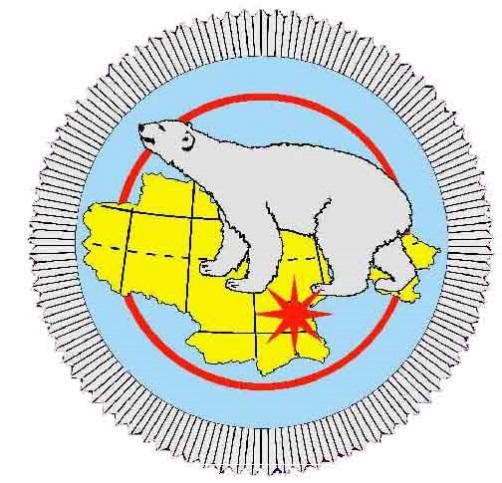 СЧЕТНАЯ ПАЛАТА ЧУКОТСКОГО АВТОНОМНОГО ОКРУГАБ Ю Л Л Е Т Е Н Ь№ 2г.Анадырь2021 годСОДЕРЖАНИЕ1. ЗАКЛЮЧЕНИЕ по результатам экспертно-аналитического мероприятия «Оперативный контроль исполнения Закона Чукотского автономного округа «О бюджете Чукотского территориального фонда обязательного медицинского страхования на 2021 год и на плановый период 2022 и 2023 годов» за январь-март 2021 года»……………………………………………………….……….……..42. ОТЧЕТ о результатах контрольного мероприятия «Внешняя проверка бюджетной отчетности Чукотского территориального фонда обязательного медицинского страхования за 2020 год»…..……...…….………............................113. ЗАКЛЮЧЕНИЕ о результатах экспертно-аналитического мероприятия «Внешняя проверка годового отчета об исполнении бюджета Чукотского территориального фонда обязательного медицинского страхования за 2020 год» ……………………………………………….............................................................224. ЗАКЛЮЧЕНИЕ по результатам экспертно-аналитического мероприятия «Анализ сводного годового доклада о ходе реализации и оценке эффективности государственных программ Чукотского автономного округа за 2020 год»…….425. ЗАКЛЮЧЕНИЕ по результатам экспертно-аналитического мероприятия «Оценка хода реализации региональных проектов в Чукотском автономном округе за 2020 год» ….…………………………………...……………...………….776. ОТЧЕТ о результатах экспертно-аналитического мероприятия «Анализ социально-экономической ситуации Чукотского автономного округа за 2020 год»….………………………………………...……………………...……………1047. ЗАКЛЮЧЕНИЕ Счетной палаты Чукотского автономного округа на проект закона Чукотского автономного округа «Об исполнении бюджета Чукотского территориального фонда обязательного медицинского страхования за 2020 год»………………………………………………………………………………...1178. ЗАКЛЮЧЕНИЕ на проект закона Чукотского автономного округа «Об исполнении окружного бюджета за 2020 год»…………………………………..1199. ОТЧЕТ о результатах контрольного мероприятия «Внешняя проверка бюджетной отчетности главных администраторов средств окружного бюджета за 2020 год»………………………………………………………………………...12110. ЗАКЛЮЧЕНИЕ по результатам экспертно-аналитического мероприятия «Внешняя проверка годового отчета об исполнении окружного бюджета за 2020 год»…………………………………………………………………...……………13711. ЗАКЛЮЧЕНИЕ по результатам экспертно-аналитического мероприятия «Анализ и оценка сводного отчета о ходе реализации государственных программ Чукотского автономного округа за I квартал 2021 года»……………………….16912. ОТЧЕТ по результатам экспертно-аналитического мероприятия «Оперативный контроль исполнения Закона Чукотского автономного округа «Об окружном бюджете на 2021 год и на плановый период 2022 и 2023 годов» за I квартал 2021 года»…………………………………………………………….....17813. ЗАКЛЮЧЕНИЕ по результатам экспертно-аналитического мероприятия «Оценка хода реализации региональных проектов в Чукотском автономном округе за 1 квартал 2021 года»……………………………………………………19414. ОТЧЕТ по результатам контрольного мероприятия «Проверка использования средств окружного бюджета, предоставленных в 2020 году в форме субсидий Некоммерческой организации «Региональный оператор «Фонд капитального ремонта общего имущества в многоквартирных домах Чукотского автономного округа»……………………………………………………………………………..20715. ОТЧЕТ о результатах контрольного мероприятия «Проверка использования бюджетных средств, предоставленных в 2020 году на реализацию Ведомственной целевой программы «Развитие производства и переработки продукции северного оленеводства» Государственной программы «Развитие агропромышленного комплекса Чукотского автономного округа»……………227Заключениепо результатам экспертно-аналитического мероприятия «Оперативный контроль исполнения Закона Чукотского автономного округа «О бюджете Чукотского территориального фонда обязательного медицинского страхования на 2021 год и на плановый период 2022 и 2023 годов» за январь-март 2021 года»(Утверждено Коллегией Счетной палаты Чукотского автономного округа,                        протокол от 19 апреля 2021 года №8)Основание для проведения экспертно-аналитического мероприятия: 	пункт 2.6. Плана работы Счетной палаты Чукотского автономного округа (далее – Счетная палата) на 2021 год, утвержденного Решением Коллегии Счетной палаты (протокол от 28 декабря 2020 года № 27).Предмет экспертно-аналитического мероприятия: процесс исполнения Закона Чукотского автономного округа от 16 декабря 2020 года №75-ОЗ «О бюджете Чукотского территориального фонда обязательного медицинского страхования на 2021 год и на плановый период 2022 и 2023 годов» (далее – Закон о бюджете Фонда) за январь-март 2021 года.Цель экспертно-аналитического мероприятия: провести анализ исполнения бюджета Чукотского территориального фонда обязательного медицинского страхования (далее – бюджет Фонда) за январь-март 2021 года.Вопросы:1. Провести анализ исполнения бюджета Фонда по доходам.2. Провести анализ исполнения бюджета Фонда по расходам.Объект экспертно-аналитического мероприятия: Чукотский территориальный фонд обязательного медицинского страхования (далее – Фонд)Исследуемый период: январь-март 2021 года.Сроки проведения экспертно-аналитического мероприятия: с 14 по 16 апреля 2021 года.Краткая характеристика предмета экспертно-аналитического мероприятия Настоящее заключение подготовлено в соответствии с полномочиями Счетной палаты, определенными Законами Чукотского автономного округа: от 24 мая 2002 года   №31-ОЗ  «О  бюджетом   процессе  в  Чукотском автономного округе» (далее – Закон о бюджетном процессе), от 30 июня 1998 года №36-ОЗ «О  Счетной палате Чукотского автономного округа», Стандартом финансового контроля «Оперативный контроль исполнения законов Чукотского автономного округа об окружном бюджете, о бюджете Чукотского территориального фонда обязательного медицинского страхования», на основе бюджетной отчетности Чукотского территориального фонда обязательного медицинского страхования  об исполнении бюджета Фонда  за  январь-март 2021 года. Бюджетная отчетность Фонда за отчетный период сформирована в соответствии с требованиями Инструкции о порядке составления и представления годовой, квартальной и месячной отчетности об исполнении бюджетов бюджетной системы Российской Федерации, утвержденной Приказом Минфина России от 28 декабря 2010 года №191н.В соответствии со статьей 215.1 Бюджетного кодекса Российской Федерации (далее – Бюджетный кодекс), статьей 9 Закона о бюджетном процессе, организация исполнения бюджета Фонда возлагается на орган управления Фондом, исполнение бюджета обеспечивается Правительством Чукотского автономного округа. Законом о бюджете Фонда доходы и расходы на 2021 год утверждены в объеме 3 428 723,5 тыс. рублей. Бюджет Фонда сформирован с соблюдением принципа сбалансированности, что соответствует требованиям статьи 33 Бюджетного кодекса. В Закон о бюджете Фонда в отчетном периоде изменения не вносились. Анализ исполнения бюджета Фонда за 1 квартал 2021 года проведен путем сопоставления показателей отчетности с показателями, утвержденными Законом о бюджете Фонда, сводной бюджетной росписью расходов бюджета Фонда (далее – СБР) по состоянию на 31 марта 2021 года и данных отчета об исполнении бюджета Фонда.1. Исполнение бюджета Фонда по доходам Доходы бюджета Фонда за 1 квартал 2021 года составили   857 174,3 тыс. рублей и относительно доходов в аналогичном периоде прошлого года (680 444,5 тыс. рублей) увеличились на 176 729,8 тыс. рублей или на 26%, доходы исполнены на 25% от годовых бюджетных назначений. Структура доходов и анализ исполнения доходной части бюджета Фонда за январь-март 2021 года приведены в таблице 1.Таблица 1 (тыс. рублей)Основная часть доходов бюджета Фонда (99,4%) сформирована за счет безвозмездных поступлений, объем которых за 1 квартал текущего года                               (с учетом возврата остатков субсидий, субвенций и иных межбюджетных трансфертов, имеющих целевое назначение, прошлых лет) составил                    851 699,2 тыс. рублей или 25% от годовых бюджетных назначений, из них:- межбюджетные трансферты из окружного бюджета на дополнительное финансовое обеспечение реализации территориальной программы ОМС в части базовой и сверх базовой программы ОМС – 328 232,4 тыс. рублей (25% от годовых бюджетных назначений), что на 162 932,4 тыс. рублей или 98% больше объема трансфертов, поступивших в аналогичном периоде 2020 года                         (165 300,0 тыс. рублей); - межбюджетные трансферты Федерального фонда ОМС, передаваемые бюджетам территориальных фондов ОМС, поступили в объемах на уровне прошлого года и составили 532 946,1 тыс. рублей (25% от годовых бюджетных назначений), в том числе:520 044,0 тыс. рублей – субвенции бюджетам территориальных фондов ОМС на финансовое обеспечение организации ОМС на территориях субъектов РФ;12 736,2 тыс. рублей – межбюджетные трансферты на финансовое обеспечение формирования нормированного страхового запаса (далее – НСЗ) для софинансирования расходов медицинских организаций на оплату труда врачей и среднего медицинского персонала. По состоянию на 31 марта 2021 года в бюджете Фонда на 2021 год данные трансферты не предусмотрены, изменения в бюджет Фонда внесены за пределами рассматриваемого периода (12.04.2021 Закон №20-ОЗ); 165,9 тыс. рублей – межбюджетные трансферты на финансовое обеспечение осуществления денежных выплат   стимулирующего характера медицинским работникам за выявление онкологических заболеваний в ходе проведения диспансеризации и профилактических осмотров населения. По состоянию на 31 марта 2021 года в бюджете Фонда на 2021 год данные трансферты не предусмотрены, изменения в бюджет Фонда внесены за пределами рассматриваемого периода (12.04.2021 Закон №20-ОЗ).Прочие межбюджетные трансферты, передаваемые бюджетам территориальных фондов ОМС в порядке межтерриториальных расчетов, поступили в бюджет Фонда в сумме 8 212,1 тыс. рублей (32,5% от годовых бюджетных назначений), что в 2,5 раза больше объема трансфертов                             (3 341,5 тыс. рублей), поступивших в аналогичном периоде прошлого года. Доходы бюджетов бюджетной системы РФ от возврата остатков субсидий, субвенций и иных межбюджетных трансфертов прошлых лет, имеющих целевое назначение, составили 540,7 тыс. рублей.Налоговые и неналоговые доходы за январь-март текущего года поступили в бюджет Фонда в объеме 5 475,1 тыс. рублей (53% от плановых назначений) и в структуре доходов бюджета Фонда составили 0,6%, по сравнению с аналогичным периодом прошлого года объем поступлений вырос на 1 791,9 тыс. рублей или на 48,6%.В отчетном периоде произведен возврат остатков субвенций прошлых лет на финансовое обеспечение организации ОМС на территориях субъектов РФ и иных межбюджетных трансфертов в общей сумме 18 232,0 тыс. рублей.2. Исполнение бюджета Фонда по расходамРасходы бюджета Фонда за 1 квартал 2021 года составили                                        851 373,1 тыс. рублей и относительно расходов в аналогичном периоде прошлого года (578 667,3 тыс. рублей) увеличились на 272 705,8 тыс. рублей или на 47,1%, расходы исполнены на 24,4% от годовых бюджетных назначений.Анализ исполнения бюджета Фонда по расходам за январь-март 2021 года и структура расходов приведены в таблице 2. Таблица 2 (тыс. рублей)Расходы на выполнение управленческих функций Фонда (раздел «Общегосударственные вопросы») сложились на уровне прошлого года –  10 013,3 тыс. рублей, исполнены на 21,1% от годовых бюджетных назначений и составляют 1,2% в структуре расходов бюджета Фонда.Основная часть расходов бюджета Фонда – 98,8% или 841 359,8 тыс. рублей приходится на расходы по разделу «Здравоохранение», которые в сравнении с аналогичным периодом прошлого года (568 238,0 тыс. рублей) увеличились на 273 121,8 тыс. рублей или на 49,8%.  Расходы по данному разделу исполнены на 24,4% от годовых бюджетных назначений.   По разделу «Здравоохранение» расходы на реализацию Территориальной программы ОМС в отчетном периоде составили 839 777,6 тыс. рублей и в сравнении с объемом расходов прошлого года (565 815,0 тыс. рублей) выросли на 273 962,6 тыс. рублей или 48,4%, исполнены на 25% от годовых бюджетных назначений.	Счетная палата отмечает низкое исполнение, либо неисполнение расходов по непрограммным направлениям деятельности органов управления территориальных государственных внебюджетных фондов. За январь-март текущего года расходы в целом исполнены в сумме 16 524,8 тыс. рублей или на 19% от годовых бюджетных назначений (86 725,3 тыс. рублей). Согласно пояснениям Фонда, причинами неисполнения непрограммных мероприятий является следующее. 	В бюджете Фонда предусмотрены расходы на осуществление денежных выплат стимулирующего характера медицинским работникам за выявление онкологических заболеваний в ходе проведения диспансеризации и профилактических осмотров населения в сумме 663,0 тыс. рублей, исполнение расходов в отчетном периоде отсутствует, при том, что в бюджет Фонда из Федерального фонда ОМС на указанные цели поступило 25% от предусмотренного годового объема межбюджетных трансфертов. Согласно Приказу Минздрава России от 7 июля 2020 года №682н средства на указанные цели направляются медицинским организациям из бюджета Фонда на основании заявок и при наличии соглашения между ними. Причинами неисполнения мероприятия является позднее издание Департаментом здравоохранения Чукотского автономного округа приказа (№214 от 26 марта 2021 года) об утверждении на 2021 год Перечня медицинских организаций, в которых проводятся профилактические медицинские осмотры и диспансеризация, диагностические исследования, диспансерное наблюдение за пациентом с онкологическим заболеванием на территории Чукотского автономного округа. В перечень медицинских организаций включена одна медицинская организация – ГБУЗ «Чукотская окружная больница». Соглашение о софинансировании расходов на осуществление денежных выплат стимулирующего характера медицинским работникам заключено Фондом с ГБУЗ «Чукотская окружная больница» 31 марта 2021 года (в последний день отчетного периода). 	 В бюджете Фонда за счет средств НСЗ предусмотрены следующие расходы:	 - на софинансирование расходов медицинских организаций по оплате труда врачей и среднего медицинского персонала;	 - на дополнительное профессиональное образование медицинских работников по программам повышения квалификации, а также приобретение и проведение ремонта медицинского оборудования.	На софинансирование расходов медицинских организаций по оплате труда врачей и среднего медицинского персонала в бюджете Фонда предусмотрено 50 944,6 тыс. рублей, исполнение в отчетном периоде отсутствует, при том, что в бюджет Фонда из Федерального фонда ОМС на указанные цели поступило 25% от предусмотренного годового объема межбюджетных трансфертов.  Согласно Приказу Минздрава России от 22 февраля 2019 года №85н, одним из условий предоставления средств для софинансирования медицинской организации за счет средств НСЗ является «наличие принятого на работу медицинского работника в текущем финансовом году на штатную должность в полном объеме (не менее одной ставки), сверх численности медицинских работников по состоянию на 1 января текущего года или на дату распределения медицинской организации объемов предоставления медицинской помощи». В соответствии с представленным ГБУЗ «Чукотская окружная больница» отчетом об использовании средств НСЗ для софинансирования указанных расходов за период январь - март 2021 года, зафиксировано снижение численности медицинских работников по сравнению с их численностью на 1 января 2021 года (по врачам уменьшение на 5 человек; по среднему медицинскому персоналу уменьшение на 10 человек). В связи с невыполнением условия по наличию принятых на работу медицинских работников сверх численности по состоянию на 1 января текущего года, в соответствии с пунктом 4 Соглашения, заключенного Фондом с ГБУЗ «Чукотская окружная больница», средства для софинасирования расходов по оплате труда врачей и среднего медицинского персонала в период январь-март 2021 года в медицинскую организацию не направлялись.В отчетном периоде расходы на дополнительное профессиональное образование медицинских работников по программам повышения квалификации, а также на приобретение и проведение ремонта медицинского оборудования составили   1 582,2 тыс. рублей или 15,3% от годовых бюджетных назначений (10 323,5 тыс. рублей)   В соответствии с планом мероприятий по состоянию на 01 апреля ГБУЗ «Чукотская окружная больница» приобретена 1 единица медицинского оборудования стоимостью 1 582,2 тыс. рублей. В течение 2-4 кварталов текущего года планируется провести закупные процедуры и в навигационный период доставить медицинское оборудование в количестве 24 единиц общей стоимостью 4 086,2 тыс. руб.В январе - марте 2021 года в бюджет Фонда поступили доходы в объеме 857 174,3 тыс. рублей (25% от годовых бюджетных назначений), расходы составили 851 373,1 тыс. рублей (24,4% от годовых бюджетных назначений). Бюджет Фонда исполнен с профицитом в размере 5 801,2 тыс. рублей.Предложения:1. Утвердить заключение по результатам экспертно-аналитического мероприятия «Оперативный контроль исполнения Закона Чукотского автономного округа «О бюджете Чукотского территориального фонда обязательного медицинского страхования на 2021 год и на плановый период 2022 и 2023 годов» за январь-март 2021 года».2. Заключение направить в Думу и Губернатору Чукотского автономного округа.Аудитор Счетной палатыЧукотского автономного округа                                                      Л.А. ПетрусёваОТЧЕТо  результатах  контрольного  мероприятия «Внешняя проверка бюджетной отчетности Чукотского территориального фонда обязательного медицинского страхования за 2020 год»(утвержден Коллегией Счетной палаты Чукотского автономного округа, протокол от 28 апреля 2021 года №9)Основание для проведения контрольного мероприятия: пункт 1.7. Плана работы Счетной палаты Чукотского автономного округа на 2021 год.Предмет контрольного мероприятия: деятельность главного администратора бюджетных средств при осуществлении процесса использования средств бюджета Чукотского территориального фонда обязательного медицинского страхования.Цель контрольного  мероприятия: оценить полноту бюджетной отчетности, ее соответствия требованиям нормативных правовых актов, показателям, отраженным в отчете об исполнении бюджета Чукотского территориального фонда обязательного медицинского страхования, а также эффективность их использования.Вопросы:1. Проверить соблюдение порядка составления и представления бюджетной отчетности. 2. Провести анализ основных показателей годовой бюджетной отчетности.3. Провести анализ исполнения плановых назначений бюджета Фонда.4. Провести анализ эффективности использования средств бюджета Фонда.Объект контрольного мероприятия: Чукотский территориальный фонд обязательного медицинского страхования.Проверяемый период деятельности: 2020 год.Срок проведения контрольного мероприятия: с 13 по 21 апреля 2021 года.Краткая характеристика проверяемой сферы формирования и использования государственных средств и деятельности объекта проверкиУправление средствами обязательного медицинского страхования на территории Чукотского автономного округа, предназначенными для обеспечения гарантий бесплатного оказания застрахованным лицам медицинской помощи в рамках программ обязательного медицинского страхования и в целях обеспечения финансовой устойчивости обязательного медицинского страхования на территории Чукотского автономного округа, осуществляет Чукотский территориальный фонд обязательного медицинского страхования.Фонд является некоммерческой организацией, созданной в соответствии с законодательством Российской Федерации для реализации государственной политики в сфере обязательного медицинского страхования на территории Чукотского автономного округа.Фонд в своей деятельности подотчетен Правительству Чукотского автономного округа и Федеральному фонду обязательного медицинского страхования и действует на основании Положения. Фонд является юридическим лицом (ОГРН: 1028700587046; ИНН: 8700000321), имеет лицевые счета, открытые в Управлении федерального казначейства по Чукотскому автономному округу.Местонахождение территориального фонда и его юридический адрес: 689000, Чукотский автономный округ, город Анадырь, улица Отке, дом 39.Деятельность Фонда в отчетном периоде осуществлялась в рамках Федерального закона от 20 ноября 2010 года №326-ФЗ, Территориальной программы государственных гарантий бесплатного оказания гражданам медицинской помощи на 2020 год и на плановый период 2021 и 2022 годов в Чукотском автономном округе, Закона Чукотского автономного округа от 9 декабря 2019 года №102-ОЗ «О бюджете Чукотского территориального фонда обязательного медицинского страхования на 2020 год и на плановый период 2021 и 2022 годов» и   нормативных правовых актов, регламентирующих правоотношения в сфере ОМС.Основными задачами Фонда являются:- обеспечение предусмотренных законодательством Российской Федерации прав граждан в системе обязательного медицинского страхования;- обеспечение гарантий бесплатного оказания застрахованным лицам медицинской помощи при наступлении страхового случая в рамках территориальной программы обязательного медицинского страхования и базовой программы обязательного медицинского страхования;- создание условий для обеспечения доступности и качества медицинской помощи, оказываемой в рамках программ обязательного медицинского страхования;- обеспечение государственных гарантий соблюдения прав застрахованных лиц на исполнение обязательств по обязательному медицинскому страхованию в рамках базовой программы обязательного медицинского страхования независимо от финансового положения страховщика.В соответствии с Законом о бюджете Фонда, Фонд является главным администратором доходов бюджета Фонда, главным администратором источников финансирования дефицита бюджета Фонда (код главного администратора – 395).В отчетном периоде в системе ОМС округа осуществляли деятельность 3 медицинские организации и 1 страховая медицинская организация, в том числе:  - Государственное бюджетное учреждение здравоохранения «Чукотская окружная больница»;- Федеральное казенное учреждение здравоохранения «Медико-санитарная часть МВД РФ по Чукотскому автономному округу»;- Федеральное государственное бюджетное учреждение здравоохранения «Медико-санитарная часть №4 ФМБА России»;- Чукотский филиал АО «Страховая компания «СОГАЗ-Мед». Проверка проведена на основании бюджетной отчетности Фонда за 2020 год и иных документов, представленных Фондом по запросам Счетной палаты, без выхода на объект контроля.1. Соблюдение порядка составления и представления бюджетной отчетности В проверяемом периоде бухгалтерский учет велся Фондом в соответствии с требованиями Федерального закона «О бухгалтерском учете», приказов Министерства финансов Российской Федерации, а также Учетной политики Фонда. Годовая бюджетная отчетность представлена Фондом в Счетную палату Чукотского автономного округа в срок, установленный пунктом 10 статьи 9 Закона Чукотского автономного округа от 24 мая 2002 года №31-ОЗ.Отчетность представлена в соответствии с требованиями, установленными пунктом 4 Инструкции о порядке составления и представления годовой, квартальной и месячной отчетности об исполнении бюджетов бюджетной системы Российской Федерации, на бумажном носителе, в сброшюрованном и пронумерованном виде с оглавлением и сопроводительным письмом.Бюджетная отчетность Фонда за 2020 год по составу и объему соответствует требованиям пунктов 11.1, 11.2 Инструкции №191н. Бюджетная классификация, используемая при составлении форм бюджетной отчетности, соответствует бюджетной классификации, утвержденной приказом Департамента финансов, экономики и имущественных отношений Чукотского автономного округа. Показатели вступительного баланса на 1 января 2020 года, а также входящие остатки по счетам бухгалтерского учета во взаимосвязанных формах отчетности, были откорректированы в межотчетном периоде в связи с исправлением ошибок, допущенных в прошлом отчетном периоде: входящий остаток на начало 2020 года по счетам «Расчеты по принятым обязательствам» и «Расчеты по платежам в бюджет» уменьшился на 0,04 тыс. рублей.Показатели представленных форм отчетности взаимоувязаны, расхождения не установлены. Сальдо по счетам из предыдущего периода перенесено корректно, что подтверждается данными отчетности.2. Анализ основных показателей годовой бюджетной отчетностиДанные формы 0503130 «Баланс главного распорядителя, распорядителя, получателя бюджетных средств, главного администратора» (далее – Баланс) Фонда по разделам и основным показателям приведены в таблице 1.Таблица 1(тыс. рублей)На конец отчетного периода валюта баланса увеличилась на 644 080,9 тыс. рублей, что связано с увеличением доходов от межбюджетных трансфертов, предусмотренных Законом Чукотского автономного округа от 16 декабря 2020 года №75-ОЗ, и отражено в Балансе по дебету соответствующих счетов аналитического учета 205 «Расчеты по доходам», и кредиту соответствующих счетов аналитического учета 401 «Финансовый результат экономического субъекта».Балансовая стоимость основных средств за 2020 год увеличилась на 160,9 тыс. рублей и на конец отчетного периода составила 13 201,6 тыс. рублей. Амортизация основных средств составила 10 451,4 тыс. рублей или 79,2% балансовой стоимости основных средств и увеличилась за отчетный период на 12,3%.  В 2020 году поступили основные средства на сумму 172,0 тыс. рублей, выбыли – на 11,1 тыс. рублей.В отчетном периоде материальные запасы поступили на сумму 513,7 тыс. рублей, выбыли – на 1 159,3 тыс. рублей. Стоимость материальных запасов на конец отчетного периода составила 1 107,8 тыс. рублей и уменьшилась за отчетный период на 36,8%.Балансовая стоимость права пользования имуществом, переданного по договорам безвозмездного временного пользования, на конец отчетного периода составила 2 132,9 тыс. рублей и уменьшилась за отчетный период на 12,9%. Кроме того, на конец отчетного периода в составе нефинансовых активов числятся расходы будущих периодов в размере 734,0 тыс. рублей, включающие расходы по приобретенным правам пользования программными продуктами, переходящие на следующий финансовый период.Согласно данным справки о наличии имущества и обязательств на забалансовых счетах, входящей в состав Баланса, в отчетном периоде на забалансовых счетах Фонда сомнительная задолженность не числится.По данным формы 0503169 «Сведения по дебиторской и кредиторской задолженности» дебиторская задолженность по расходам на конец отчетного периода составила 523,9 тыс. рублей и выросла за отчетный период на 337,9 тыс. рублей или 2,8 раза. Сведения о дебиторской задолженности Фонда за 2020 год приведены в таблице 2.Таблица 2(тыс. рублей)Кредиторская задолженность за отчетный период увеличилась на                      32 417,6 тыс. рублей и по состоянию на 1 января 2021 года составила                               32 431,4 тыс. рублей. Сведения о кредиторской задолженности Фонда за 2020 год приведены в таблице 3.Таблица 3(тыс. рублей)Основную долю в структуре кредиторской задолженности, 77,4% или 25 116,1 тыс. рублей, составляет задолженность по расчетам по прочим платежам в бюджет, из них 25 111,9 тыс. рублей – остатки субвенций прошлых лет, подлежащие возврату в бюджет ФФОМС.Долгосрочной и просроченной дебиторской и кредиторской задолженности на балансе Фонда в отчетном периоде не числилось.В 2020 году на основании приказа Фонда от 23 октября 2020 года №90-од, в целях обеспечения сохранности государственного имущества, проведена инвентаризация активов, обязательств и прав пользования активами, а также инвентаризация имущества, переданного ФФОМС в безвозмездное пользование (оборудование и программные продукты, входящие в состав аппаратно-программного комплекса регионального узлового сегмента ГИС ОМС). По результатам инвентаризации недостач и хищений не выявлено.В отчетном периоде Фондом осуществлялись закупки в соответствии с Федеральным законом от 5 апреля 2013 года №44-ФЗ. Согласно данным формы 0503175 «Сведения о принятых и неисполненных обязательствах получателя бюджетных средств», экономия при заключении в 2020 году государственных контрактов с применением конкурентных способов определения поставщиков составила 8,4 тыс. рублей.3. Анализ исполнения плановых назначений бюджета Фонда По данным формы 0503127 «Отчет об исполнении бюджета главного распорядителя, распорядителя, получателя бюджетных средств, главного администратора, администратора источников финансирования дефицита бюджета, главного администратора, администратора доходов бюджета» доходы бюджета Фонда в 2020 году составили 2 818 914,3 тыс. рублей или 100,1% от утвержденных бюджетных назначений (2 817 313,9 тыс. рублей). Информация о поступивших в 2020 году в бюджет Фонда доходах, в разрезе источников доходов, приведена в таблице 4.Таблица 4(тыс. рублей)В структуре администрируемых Фондом доходов наибольшую долю – 99,4% составляют безвозмездные поступления. Бюджетные назначения по данному виду источников доходов исполнены в объеме 2 802 909,0 тыс. рублей или 100% от утвержденных бюджетных назначений.Налоговые и неналоговые доходы в структуре доходов бюджета Фонда составляют 0,6% и в 2020 году исполнены в объеме 16 005,3 тыс. рублей, в том числе:- доходы от оказания платных услуг и компенсации затрат государства поступили в бюджет Фонда в объеме 12 738,1 тыс. рублей, и превысили плановые бюджетные назначения по данному виду источников доходов на 1 679,2 тыс. рублей;- доходы от штрафов, санкций, возмещения ущерба поступили в бюджет Фонда в объеме 3 267,3 тыс. рублей.В 2020 году Фондом, в соответствии со статьей 242 Бюджетного кодекса, возвращены в доход соответствующих бюджетов остатки субсидий, субвенций и иных межбюджетных трансфертов, имеющих целевое назначение, прошлых лет, в общем объеме 13 794,6 тыс. рублей.Первоначально Законом о бюджете Фонда на выполнение установленных функций в 2020 году были утверждены ассигнования в объеме 2 791 987,8 тыс. рублей. В результате внесенных изменений, ассигнования увеличены на 66 770,3 тыс. рублей и составили 2 858 758,1 тыс. рублей. Показатели бюджетных назначения в представленной к проверке отчетности соответствуют показателям, утвержденным Законом о бюджете Фонда. Исполнение бюджета Фонда по расходам в отчетном периоде составило 2 829 718,5 тыс. рублей или 99,0% от утвержденных бюджетных назначений. Бюджет Фонда исполнен с дефицитом в размере 10 804,2 тыс. рублей.Анализ исполнения в 2020 году бюджета Фонда по расходам приведен в таблице 5.Таблица 5(тыс. рублей)Не исполнены бюджетные назначения в общей сумме 29 039,6 тыс. рублей, что составляет 1,0% от утвержденных ассигнований, из них 27 871,8 тыс. рублей – предусмотренные по разделу «Здравоохранение».В отчетном периоде основная доля средств Фонда – 96,3% направлена на реализацию выполнения Территориальной программы ОМС в рамках базовой и сверх базовой программы ОМС; 2,2% бюджета Фонда – на финансовое обеспечение непрограммных направлений деятельности органов управления территориальных государственных внебюджетных фондов; 1,5% бюджета Фонда – на выполнение функций аппаратами территориальных государственных внебюджетных фондов.  Наиболее низкий объем исполнения – 75,7% отмечается по непрограммным направлениям деятельности органов управления территориальных государственных внебюджетных фондов, в том числе по расходам, предусмотренным на «Управление средствами нормированного страхового запаса» – 55,7% или 24 823,5 тыс. рублей, из них: не осуществлялось исполнение мероприятий по организации дополнительного профессионального образования медицинских работников по программам повышения квалификации в связи с отсутствием заявленной потребности; расходы на оплату труда врачей и среднего медицинского персонала за счет средств ФФОМС составили 2 915,4 тыс. рублей или 14,8 % от бюджетных назначений в связи с незначительным приростом в 2020 году численности врачей (4 человека) в медицинских организациях округа; расходы на мероприятия по приобретению и проведению ремонта медицинского оборудования составили 18 411,0 тыс. рублей или 86%, в соответствии с условиями государственных контрактов оплата осуществляется за фактически выполненные работы и оказанные услуги.Несмотря на высокий уровень исполнения бюджетных назначений на «Финансовое обеспечение иных расходов» – 98,3% или 38 534,6 тыс. рублей,  в отчетном периоде не востребованы ассигнования в объеме 650,4 тыс. рублей, предусмотренные на выплаты стимулирующего характера медработникам за выявление онкозаболеваний в ходе проведения диспансеризации и профосмотров, в связи с отсутствием выявленных в 2020 году случаев онкозаболеваний, в том числе по причине введения ограничительных мер связанных с распространением новой коронавирусной инфекции.Анализ исполнения в 2020 году бюджета Фонда по расходам в разрезе видов расходов бюджетной классификации приведен в таблице 6.Таблица 6(тыс. рублей)Анализ расходов бюджета Фонда в разрезе видов расходов показал, что в общем объеме расходов 95,2% составляют расходы на приобретение товаров, работ, услуг в пользу граждан в целях их социального обеспечения. Объем межбюджетных трансфертов бюджетам территориальных фондов обязательного медицинского страхования в структуре расходов составляет 3,3%, расходы на оплату труда работников Фонда – 1,0%.Наиболее низкий уровень исполнения бюджета Фонда отмечается по виду расходов 142 «Иные выплаты персоналу, за исключением фонда оплаты труда» – 55,0% или 964,2 тыс. рублей, что обусловлено уменьшением потребности в ассигнованиях на служебные командировки и компенсацию расходов по оплате проезда к месту использования отпуска и обратно сотрудников Фонда по причине введения в 2020 году  ограничительных мер, связанных с распространением новой коронавирусной инфекции.Возражения или замечания руководителей объектов контрольного мероприятия:По результатам контрольного мероприятия оформлен акт от 21 апреля 2021 года, подписанный без разногласий.Выводы:1. Годовая бюджетная отчетность представлена Фондом в Счетную палату Чукотского автономного округа в срок, установленный пунктом 10 статьи 9 Закона Чукотского автономного округа от 24 мая 2002 года №31-ОЗ «О бюджетном процессе в Чукотском автономном округе», по форме, составу и объему соответствует требованиям Инструкции №191н.2.  Показатели вступительного баланса на 1 января 2020 года, а также входящие остатки по счетам бухгалтерского учета во взаимосвязанных формах отчетности, были откорректированы в межотчетном периоде в связи с исправлением ошибок, допущенных в прошлом отчетном периоде. Показатели представленных форм отчетности взаимоувязаны, расхождения не установлены. Сальдо по счетам из предыдущего периода перенесено корректно, что подтверждается данными отчетности.3. Бюджетные назначения в представленной к проверке отчетности соответствуют показателям, утвержденным Законом о бюджете Фонда.Доходы бюджета Фонда в 2020 году составили 2 818 914,3 тыс. рублей или 100,1% от утвержденных бюджетных назначений; расходы – 2 829 718,5 тыс. рублей или 99,0%. Бюджет Фонда исполнен с дефицитом в размере 10 804,2 тыс. рублей.4. Дебиторская задолженность на конец отчетного периода составила         523,9 тыс. рублей и выросла за отчетный период на 337,9 тыс. рублей или 2,8 раза. Кредиторская задолженность по состоянию на 1 января 2021 года составила 32 431,4 тыс. рублей и увеличилась за отчетный период на 32 417,6 тыс. рублей, из них 25 111,9 тыс. рублей – остатки субвенций прошлых лет, подлежащие возврату в бюджет ФФОМС. Долгосрочная и просроченная дебиторская и кредиторская задолженность на балансе Фонда в отчетном периоде не числилась.5. В результате заключения Фондом в 2020 году государственных контрактов с применением конкурентных способов определения поставщиков, экономия средств бюджета Фонда составила 8,4 тыс. рублей.Предложения (рекомендации):1. Утвердить отчет о результатах контрольного мероприятия «Внешняя проверка бюджетной отчетности Чукотского территориального фонда обязательного медицинского страхования за 2020 год».2. Отчет направить в Думу и Губернатору Чукотского автономного округа.Аудитор Счетной палатыЧукотского автономного округа	Л.А. ПетрусёваЗаключениео результатах экспертно-аналитического мероприятия «Внешняя проверка годового отчета об исполнении бюджета Чукотского территориального фонда обязательного медицинского страхования                    за 2020 год»(Утверждено Коллегией Счетной палаты Чукотского автономного округа,                                протокол от 28 апреля 2021 года №9)Основание для проведения экспертно-аналитического мероприятия: пункт 2.1. Плана работы Счетной палаты Чукотского автономного округа (далее – Счетная палата) на 2021 год, утвержденного Решением Коллегии Счетной палаты (протокол от 28 декабря 2020 года №27).Предмет экспертно-аналитического мероприятия: процесс исполнения Закона Чукотского автономного округа о бюджете Чукотского территориального фонда обязательного медицинского страхования за 2020 год.Цель экспертно-аналитического мероприятия: оценить достоверность показателей годового отчета об исполнении бюджета Чукотского территориального фонда обязательного медицинского страхования и исполнения бюджета Чукотского территориального фонда обязательного медицинского страхования (по доходам, расходам, источникам финансирования дефицита бюджета).Вопросы экспертно-аналитического мероприятия:Общие положения.Основные характеристики исполнения бюджета Чукотского территориального фонда обязательного медицинского страхования за 2020 год.2.1. Провести анализ исполнения доходов бюджета Чукотского территориального фонда обязательного медицинского страхования в разрезе налоговых и неналоговых доходов, безвозмездных поступлений с учетом динамики исполнения данных показателей за отчетный и предыдущий финансовый период.2.2. Провести анализ исполнения расходов бюджета Чукотского территориального фонда обязательного медицинского страхования в разрезе разделов, подразделов и целевых статей бюджетной классификации с учетом динамики исполнения данных показателей за отчетный и предыдущий финансовый период с указанием причин неиспользования бюджетных ассигнований.3. Провести анализ исполнения Территориальной программы государственных гарантий бесплатного оказания гражданам медицинской помощи в Чукотском автономном округе в 2020 году в части Территориальной программы ОМС.4.  Провести анализ использования средств нормированного страхового запаса бюджета Фонда.Объект экспертно-аналитического мероприятия: Чукотский территориальный фонд обязательного медицинского страхования (далее – Фонд). Исследуемый период деятельности: 2020 год.Срок проведения экспертно-аналитического мероприятия: с 19 по 27 апреля 2021 года.Заключение по результатам проверки отчета об  исполнении бюджета Чукотского территориального фонда обязательного медицинского страхования (далее –  Заключение) за  2020  год подготовлено в соответствии с требованиями статьи  149 Бюджетного кодекса Российской Федерации (далее – Бюджетный кодекс), статьи 9 Федерального закона «Об общих принципах организации и деятельности контрольно-счетных органов субъектов Российской Федерации и муниципальных образований», статьи 2 Закона Чукотского автономного округа «О  Счетной палате Чукотского автономного округа», статьи 8 Закона «О  бюджетом процессе в Чукотском автономного округе» (далее – Закон о бюджетном процессе) и Стандарта внешнего государственного финансового контроля «Последующий контроль за исполнением бюджета Чукотского территориального фонда обязательного медицинского страхования». Заключение подготовлено на основании показателей годовой бюджетной отчетности Чукотского территориального фонда обязательного медицинского страхования за 2020 год. Годовая бюджетная отчетность Фонда за 2020 год представлена в Счетную палату в срок, установленный пунктом 10 статьи 9 Закона о бюджетном процессе. По составу и объему бюджетная отчетность соответствует требованиям Инструкции №191н. Бюджетная классификация, используемая при составлении форм бюджетной отчетности, соответствует бюджетной классификации, утвержденной приказом Департамента финансов, экономики и имущественных отношений Чукотского автономного округа от 27 декабря 2019 года №214 «Об утверждении Указаний о порядке применения бюджетной классификации, относящейся к окружному бюджету и бюджету Чукотского территориального фонда обязательного медицинского страхования» на 2020 год. 1. Общие положения Годовой отчет об исполнении бюджета Фонда за 2020 год представлен Правительством Чукотского автономного округа в Счетную палату с соблюдением срока, установленного статьей 149 Бюджетного кодекса. Одновременно с годовым отчетом представлены: Решение Правления Фонда от 29 марта 2021 года №01/21 о согласовании отчета об исполнении бюджета Фонда и Отчет о выполнении Территориальной программы ОМС в 2020 году.Чукотский территориальный фонд обязательного медицинского страхования является некоммерческой организацией, созданной для реализации государственной политики в сфере обязательного медицинского страхования (далее – ОМС) на территории Чукотского автономного округа и действует на основании Положения о Фонде. В соответствии со статьей 215.1 Бюджетного кодекса и статьей 9 Закона о бюджетном процессе организация исполнения бюджета Фонда возлагается на орган управления Фондом, исполнение бюджета Фонда обеспечивается Правительством Чукотского автономного округа.  Деятельность Фонда в отчетном периоде осуществлялась в рамках реализации Федерального закона от 20 ноября 2010 года №326-ФЗ, Закона о бюджете Фонда и   нормативных правовых актов, регламентирующих правоотношения в сфере ОМС.В соответствии с Федеральным законом №326-ФЗ Фонд является участником ОМС в рамках реализации Территориальной программы государственных гарантий бесплатного оказания гражданам медицинской помощи на 2020 год и на плановый период 2021 и 2022 годов в Чукотском автономном округе (далее – ТПГГ) в части Территориальной программы ОМС. Средства бюджета Фонда на реализацию Территориальной программы ОМС являются основным источником финансирования ТПГГ. Территориальная программа ОМС реализуется в рамках подпрограммы «Финансовое обеспечение оказания гарантированной медицинской помощи населению Чукотского автономного округа» Государственной программы «Развитие здравоохранения Чукотского автономного округа».Фонд осуществляет управление средствами ОМС на территории Чукотского автономного округа, предназначенными для обеспечения гарантий бесплатного оказания застрахованным лицам медицинской помощи в рамках ОМС и в целях обеспечения финансовой устойчивости ОМС в регионе. В 2020 году в системе ОМС округа осуществляли деятельность 3 медицинских организации: ГБУЗ «Чукотская окружная больница»; ФГБУЗ «Медико-санитарная часть №4 Федерального медико-биологического агентства»; ФКУЗ «Медико-санитарная часть Министерства внутренних дел Российской Федерации по Чукотскому автономному округу» и 1 страховая медицинская организация – Чукотский филиал АО «Страховая компания «СОГАЗ-Мед» (далее – СМО). В соответствии с Законом о бюджете Фонда, Фонд является главным администратором доходов бюджета Фонда, главным администратором источников финансирования дефицита бюджета Фонда (код главного администратора – 395).	2. Основные характеристики исполнения бюджета Фонда за 2020 годЗаконом о бюджете Фонда на 2020 год бюджетные назначения по доходам и по расходам первоначально утверждены в объеме 2 791 987,8 тыс. рублей. Бюджет Фонда сформирован с соблюдением принципа сбалансированности, что соответствует требованиям статьи 33 Бюджетного кодекса. В ходе исполнения бюджета, в Закон о бюджете Фонда 1 раз вносились изменения (16.12.2020 №77-ОЗ) в части увеличения доходов на                                      25 326,1 тыс. рублей, расходов – на 66 770,3 тыс. рублей, нормированного страхового запаса для обеспечения финансовой устойчивости системы ОМС на территории Чукотского автономного округа (далее – НСЗ) – на 92 000,0 тыс. рублей. Кроме того, в бюджете Фонда утверждено новое направление расходования средств НСЗ – финансовое обеспечение мер по компенсации медицинским организациям недополученных доходов в связи с сокращением объемов медицинской помощи, установленных территориальной программой ОМС, в условиях чрезвычайной ситуации и (или) при возникновении угрозы распространения заболеваний, представляющих опасность для окружающих, установленное Федеральным законом №326-ФЗ.Корректировка доходной части бюджета Фонда обусловлена:- увеличением налоговых и неналоговых доходов (доходы от компенсации затрат бюджетов территориальных фондов ОМС и применения санкций) на 6 485,4 тыс. рублей;- увеличением межбюджетных трансфертов, передаваемых бюджетам государственных внебюджетных фондов, на общую сумму 31 420,3 тыс. рублей, из них 8 614,3 тыс. рублей на дополнительное финансовое обеспечение медицинских организаций в условиях чрезвычайной ситуации и (или) при возникновении угрозы распространения заболеваний, представляющих опасность для окружающих, в рамках реализации территориальных программ ОМС;- увеличением на 544,1 тыс. рублей в связи с возвратом в бюджет Фонда остатков субсидий, субвенций и иных межбюджетных трансфертов, имеющих целевое назначение, прошлых лет;	- уменьшением на 13 123,7 тыс. рублей за счет возврата Фондом остатков субсидий, субвенций и иных межбюджетных трансфертов, имеющих целевое назначение прошлых лет из бюджетов территориальных фондов обязательного медицинского страхования;Корректировка расходной части бюджета Фонда обусловлена увеличением расходов: на реализацию территориальной программы ОМС – на 20 265,3 тыс. рублей; на непрограммные направления деятельности органов управления территориальных государственных внебюджетных фондов – на 46 505,0 тыс. рублей (на дополнительное финансовое обеспечение реализации территориальных программ ОМС).В результате внесенных изменений, бюджет Фонда утвержден по доходам в объеме 2 817 313,9 тыс. рублей, по расходам – 2 858 758,1 тыс. рублей с дефицитом в размере 41 444,2 тыс. рублей, НСЗ утвержден в размере 182 000,0 тыс. рублей. Бюджет Фонда за 2020 год исполнен по доходам в сумме                                           2 818 914,3 тыс. рублей, по расходам – 2 829 718,5 тыс. рублей, с дефицитом 10 804,2 тыс. рублей. Источником   внутреннего финансирования дефицита бюджета Фонда являлось изменение остатков средств на счетах по учету средств бюджета Фонда в течение соответствующего финансового года, что не противоречит нормам Бюджетного кодекса. 2.1. Анализ исполнения бюджета Фонда за 2020 год по доходамВ бюджет Фонда за 2020 год поступили доходы в объеме                                                   2 818 914,3 тыс. рублей и относительно доходов предыдущего года                       (2 389 246,5 тыс. рублей) увеличились на  429 667,8 тыс. рублей или 18%, доходы исполнены на 100,1% от годовых бюджетных назначений.Структура доходов и анализ исполнения доходной части бюджета Фонда за 2020 год приведены в таблице 1.Таблица 1(тыс. рублей)В ходе структурного анализа показателей установлено, что основная часть доходов бюджета Фонда (99,4%) сформирована за счет безвозмездных поступлений, объем которых за отчетный период (с учетом возврата остатков субсидий, субвенций и иных межбюджетных трансфертов, имеющих целевое назначение, прошлых лет) составил 2 802 908,9 тыс. рублей (100% от годовых бюджетных назначений), рост по отношению к 2019 году составил 426 116,1 тыс. рублей или 17%.Межбюджетные трансферты из окружного бюджета на дополнительное финансовое обеспечение реализации территориальной программы ОМС в части базовой и сверх базовой программы ОМС поступили в сумме   695 853,8 тыс. рублей (100% от годовых бюджетных назначений), что на 297 835,9 тыс. рублей или 1,7 раза больше объема трансфертов, поступивших в предыдущем году (398 017,9 тыс. рублей). Субвенции из ФФОМС бюджетам территориальных фондов ОМС на финансовое обеспечение организации ОМС на территориях субъектов РФ поступили в объеме 2 058 474,3 тыс. рублей (100% от годовых бюджетных назначений). Несмотря на сокращение численности застрахованных лиц на 1 024 человека (2,1%), в отчетном периоде отмечается рост объема субвенции из ФФОМС на 104 035,5 тыс. рублей или 5,3%, что обусловлено ростом подушевого норматива финансирования оказания медицинской помощи, применяемого для расчета субвенции в 2020 году, на 7,6%.  Анализ расчета субвенции из ФФОМС приведен в таблице 2.Таблица 2В объем субвенции из ФФОМС включены страховые взносы на ОМС неработающего населения Чукотского автономного округа на 2020 год. В соответствии с Федеральным законом №326 для обеспечения реализации Территориальной программы ОМС страховые взносы на ОМС неработающего населения перечислялись из окружного бюджета в бюджет ФФОМС в форме межбюджетных трансфертов в размере, утвержденном Законом об окружном бюджете. В 2020 году расходные обязательства окружного бюджета по финансированию ОМС неработающего населения округа исполнены в полном объеме, в бюджет ФФОМС направлено 458 574,20 тыс. рублей.Межбюджетные трансферты на финансовое обеспечение формирования нормированного страхового запаса (далее – НСЗ) для софинансирования расходов медицинских организаций на оплату труда врачей и среднего медицинского персонала поступили в объеме 19 592,8 тыс. рублей (100% от годовых бюджетных назначений). Межбюджетные трансферты на финансовое обеспечение осуществления денежных выплат   стимулирующего характера медицинским работникам за выявление онкологических заболеваний в ходе проведения диспансеризации и профилактических осмотров населения поступили в сумме 325,2 тыс. рублей (50% от годовых бюджетных назначений). Межбюджетные трансферты бюджетам территориальных фондов ОМС из окружного бюджета на дополнительное финансовое обеспечение медицинских организаций в условиях чрезвычайной ситуации и (или) при возникновении угрозы распространения заболеваний, представляющих опасность для окружающих, в рамках реализации территориальных программ ОМС поступили в объеме 8 614,3 тыс. рублей (100% от годовых бюджетных назначений). Объем поступлений от других Территориальных фондов ОМС в порядке межтерриториальных расчетов составил 33 299,1 тыс. рублей (100,9% от годовых бюджетных назначений), что на 26,7% больше объема указанных трансфертов, поступивших в 2019 году (26 278,6 тыс. рублей).Кроме того, в бюджет Фонда поступили доходы от возврата остатков субсидий, субвенций и иных межбюджетных трансфертов, имеющих целевое назначение, прошлых лет, в общей сумме 544,1 тыс. рублей.Налоговые и неналоговые доходы в структуре доходов бюджета Фонда составили 0,6%, по сравнению с предыдущим годом объем поступлений вырос на 3 551,6 тыс. рублей или 28,5% и составил 16 005,4 тыс. рублей (116,8% от годовых бюджетных назначений), в том числе:- доходы от оказания платных услуг и компенсации затрат государства поступили в бюджет Фонда в объеме 12 738,1 тыс. рублей, и превысили плановые бюджетные назначения по данному виду источников доходов на 1 679,2 тыс. рублей;- доходы от штрафов, санкций, возмещения ущерба поступили в бюджет Фонда в объеме 3 267,3 тыс. рублей, из них средства в сумме 590,5 тыс. рублей, как использованные медицинскими организациями не по целевому назначению. В 2020 году Фондом, в соответствии со статьей 242 Бюджетного кодекса, возвращены в доход соответствующих бюджетов остатки субсидий, субвенций и иных межбюджетных трансфертов, имеющих целевое назначение, прошлых лет, в общем объеме 13 794,6 тыс. рублей.Анализ исполнения бюджета Фонда за 2020 год по расходамВ соответствии с требованиями статьи 215.1 Бюджетного кодекса, исполнение бюджета Фонда осуществляется на основе сводной бюджетной росписи бюджета Фонда.  Расходы бюджета Фонда на 2020 год утверждены в объеме                         2 858 758,1 тыс. рублей. Исполнены бюджетные назначения в сумме            2 829 718,5 тыс. рублей или 99% от утвержденных объемов, и по отношению к 2019 году увеличились на 471 323,3 тыс. рублей или 20%.  Не исполнены бюджетные назначения в общей сумме 29 039,6 тыс. рублей, что составляет 1,0% от утвержденных ассигнований, из них 27 871,8 тыс. рублей – по разделу «Здравоохранение». Анализ исполнения бюджета Фонда по расходам за 2020 год и структура расходов приведены в таблице 3. Таблица 3 (тыс. рублей)Расходы на выполнение управленческих функций Фонда (раздел «Общегосударственные вопросы») в структуре расходов бюджета Фонда составляют 1,5%, исполнены в сумме 41 890,0 тыс. рублей (97,3% от утвержденных бюджетных назначений), в сравнении с предыдущим годом снизились на 5 614,0 тыс. рублей или 11,8%, в связи с тем, что в расходах 2019 года были учтены затраты в сумме 5 096,5 тыс. рублей на ГИС ОМС.В 2020 году основная доля средств бюджета Фонда – 98,5% или 2 787 828,5 тыс. рублей приходится на расходы по разделу «Здравоохранение» (программные и непрограммные мероприятия), которые в сравнении с 2019 годом (2 310 891,2 тыс. рублей) увеличились на 476 937,3 тыс. рублей или на 20,6%.  Расходы по данному разделу исполнены на 99,7% от годовых бюджетных назначений.   Расходы на реализацию Территориальной программы ОМС в отчетном периоде в целом составили 2 724 470,4 тыс. рублей и в сравнении с объемом расходов в предыдущем году (2 284 607,9 тыс. рублей) выросли на 439 862,5 тыс. рублей или 19,2%. Территориальная программа ОМС исполнена на 99,7% от годовых бюджетных назначений.	Расходы на оплату счетов за лечение жителей округа в других субъектах РФ сложились на уровне 2019 года и составили 90 804,9 тыс. рублей или 100% от годовых бюджетных назначений.	В 2020 году в рамках выполнения Территориальной программы ОМС, средства, поступившие из окружного бюджета, в полном объеме –                                8 614,3 тыс. рублей были направлены на дополнительное финансовое обеспечение медицинских организаций в условиях чрезвычайной ситуации и (или) при возникновении угрозы распространения заболеваний, представляющих опасность для окружающих.  За отчетный период расходы по непрограммным направлениям деятельности органов управления территориальных государственных внебюджетных фондов в целом исполнены в сумме 63 358,1   тыс. рублей (75,5% от годовых бюджетных назначений), что выше расходов 2019 года (26 283,3 тыс. рублей) на 37 074,8 тыс. рублей или 41%. Расходы по оплате счетов за лечение иногородних граждан на территории округа составили 38 534,7 тыс. рублей (100% от годовых бюджетных назначений), что выше аналогичных расходов предыдущего года                                                (22 716,1 тыс. рублей) на 15 818,6 тыс. рублей или 70%. Счетная палата отмечает низкое исполнение, либо неисполнение расходов по следующим непрограммным направлениям деятельности Фонда: - в 2020 году не осуществлялись денежные выплаты   стимулирующего характера медицинским работникам за выявление онкологических заболеваний в ходе проведения диспансеризации и профилактических осмотров населения за счет средств ФФОМС. Неисполнение расходов связано с приостановлением в период с апреля по август профилактических медицинских осмотров в 2020 году, в связи осуществлением мероприятий по предупреждению распространения новой коронавирусной инфекции в Чукотском автономном округе;- расходы по оплате труда врачей и среднего медицинского персонала за счет средств ФФОМС исполнены в объеме 2 915,3 тыс. рублей или 14,9 % от бюджетных назначений, в связи с незначительным приростом в медицинских организациях округа численности врачей в 2020 году (4 человека). Расходы по приобретению и проведению ремонта медицинского оборудования составили 18 411,0 тыс. рублей или 85,9% от годовых бюджетных назначений и превысили аналогичные расходы 2019 года                                              (3 567,2  тыс. рублей) на 14 843,7 тыс. рублей или в 5 раз.  ГБУЗ «Чукотская окружная больница» было приобретено 70 единиц оборудования при плане – 73 единицы. Неиспользование средств в сумме 3 029,0 тыс. рублей связано с длительностью проведения конкурсных процедур, сложной логистикой, а также экономией средств в ходе проведения медицинской организацией конкурсных процедур.  В 2020 году средства НСЗ в сумме 3 497,1 тыс. рублей, поступившие в бюджет Фонда от штрафных санкций, в полном объеме направлены на оплату медицинской помощи, оказанной за пределами региона лицам, застрахованным на территории Чукотского автономного округа.3. Анализ исполнения Территориальной программы ОМС в 2020 годуОсновным направлением расходования средств бюджета Фонда в отчетном периоде, как и в предыдущие годы, являлось финансовое обеспечение организации ОМС на территории округа в рамках Территориальной программы ОМС.Анализ исполнения Территориальной программы ОМС проведен на основании Отчета о выполнении Территориальной программы ОМС в 2020 году, данных форм федерального статистического наблюдения: форма №62 «Сведения о ресурсном обеспечении и об оказании медицинской помощи населению», формы №10 (ОМС) «Сведения о поступлении и расходовании средств ОМС страховыми медицинскими организациями».Счетная палата отмечает, что представленный Отчет о выполнении Территориальной программы ОМС в 2020 году подготовлен некачественно, не содержит полной информации по исполнению Территориальной программы ОМС, допущены ошибки в данных (показателях) по ее исполнению.Стоимость Территориальной программы ОМС на 2020 год утверждена в объеме 2 714 770,3 тыс. рублей и не превысила размер ассигнований                     (2 731 972,8 тыс. рублей), установленный Законом о бюджете Фонда на ее реализацию в 2020 году, что соответствует требованиям статьи 36 Федерального закона №326-ФЗ. В системе ОМС Чукотского автономного округа в 2020 году медицинские организации осуществляли свою деятельность по следующим видам медицинской помощи: - Государственное бюджетное учреждение здравоохранения «Чукотская окружная больница» оказывало медицинскую помощь в полном объеме;- «Федеральное государственное бюджетное учреждение здравоохранения «Медико-санитарная часть № 4 Федерального медико-биологического агентства» оказывало амбулаторно-поликлиническую помощь и медицинскую помощь в условиях дневного стационара;- «Федеральное казенное учреждение здравоохранения Медико-санитарная часть Управления внутренних дел по Чукотскому автономному округу», оказывало амбулаторно-поликлиническую помощь. В региональном сегменте единого регистра застрахованных лиц Чукотского автономного округа в рассматриваемом периоде числятся 46 984 человека, в том числе по группам застрахованных лиц: работающие – 25 901 человек; неработающие – 21 083 человека.Территориальная программа ОМС исполнена в целом в сумме                                               2 707 265,3 тыс. рублей по следующим направлениям расходов: - в сумме 2 477 465,3 тыс. рублей – за медицинскую помощь (подтвержденную реестрами счетов), оказанную в медицинских организациях Чукотского автономного округа гражданам, застрахованным на территории региона;           - в сумме 120 839,1 тыс. рублей – на финансовое обеспечение расходов СМО и медицинских организаций, осуществляющих деятельность в системе ОМС, без учета фактического выполнения объемов предоставления медицинской помощи в условиях возникновения угрозы распространения заболеваний, вызванных новой коронавирусной инфекцией, в рамках реализации Постановления №432;           - в сумме 82 213,8 тыс. рублей – за медицинскую помощь (12 425 случаев лечения), оказанную гражданам Чукотского автономного округа в медицинских организациях других субъектов РФ;             - в сумме 26 746,9 тыс. рублей – на содержание страховой медицинской организации.Исполнение Территориальной программы ОМС составило 99,7% от утвержденного объема. В анализируемом периоде расходы на ее реализацию по отношению к 2019 году выросли на 426 018,9 тыс. рублей или 18,7%. Анализ исполнения Территориальной программы ОМС в 2020 году приведен в                     таблице 4.Таблица 4 (тыс. рублей)В отчетном периоде на финансовое обеспечение Территориальной программы ОМС направлены субвенции, предоставляемые из бюджета ФФОМС в сумме 2 007 914,2 тыс. рублей, что в структуре расходов на реализацию Территориальной программы ОМС составило 74,2%. Межбюджетные трансферты из окружного бюджета в структуре расходов составили 25,7% или 695 853,8 тыс. рублей, в том числе:- на финансовое обеспечение видов и условий оказания медицинской помощи, установленных базовой программой ОМС – 26 021,2 тыс. рублей;- на финансовое обеспечение видов и условий оказания медицинской помощи, не установленных базовой программой ОМС – 669 832,6 тыс. рублей.Кроме того, на финансовое обеспечение организации ОМС направлены средства НСЗ в сумме 3 497,1 тыс. рублей, что в структуре расходов составило 0,1%. Расходы произведены за счет собственных доходов Фонда (начисленные пени и штрафы, подлежащие зачислению в бюджеты территориальных фондов в соответствии с законодательством Российской Федерации) в соответствии с частью 4 и частью 6.1 статьи 26 Федерального закона №326-ФЗ, и направлены на оплату медицинской помощи, оказанной за пределами региона лицам, застрахованным на территории Чукотского автономного округа. В анализируемом периоде расходы на одно застрахованное лицо в рамках Территориальной программе ОМС по отношению к 2019 году выросли на                     10,1 тыс. рублей или 21,3% и составили 57,6 тыс. рублей. Отмечается рост расходов на одно застрахованное лицо на 102,2% за счет средств из окружного бюджета на финансовое обеспечение видов и условий оказания медицинской помощи, не установленных базовой программой ОМС, и снижение на 55,4%  –  за счет средств из окружного бюджета на финансовое обеспечение видов и условий оказания медицинской помощи, установленных базовой программой ОМС.Финансирование Территориальной программы ОМС осуществлялось Фондом через страховую медицинскую организацию. Фондом в 2020 году СМО направлены средства в сумме 2 793 843,4 тыс. рублей, в том числе: для оплаты медицинской помощи в соответствии с договором о финансовом обеспечении ОМС, заключенным с Фондом – 2 762 976,0 тыс. рублей, из них на ведение дела СМО – 26 746,9 тыс. рублей, что на 2 666,4 тыс. рублей или 11% больше объема средств, направленного в 2019 году. Средства сформированы в соответствии нормативом в размере 1% от суммы средств, направленных на оплату медицинской помощи, оказанной на территории округа, что соответствует требованиям действующего законодательства.	В 2020 году расходы медицинских организаций на оказание медицинской помощи в рамках Территориальной программы ОМС составили                                 2 477 465,3 тыс. рублей или 92,1% от утвержденных объемов финансирования, с ростом к 2019 году 14,8%. Основной объем средств Территориальной программы ОМС (1 694 018,7 тыс. рублей. рублей или 69%) направлен на оплату оказанной специализированной медицинской помощи в условиях круглосуточного стационара. На оплату медицинской помощи, оказанной в амбулаторных условиях, направлено 641 967,9 тыс. рублей или 26%; скорой медицинской помощи – 112 132,3 тыс. рублей или 4%; медицинской помощи в условиях дневного стационара – 29 346,4 тыс. рублей или 1%.	Анализ исполнения Территориальной программы ОМС показал низкое выполнение объемов медицинской помощи по следующим видам: в условиях дневного стационара по профилю «онкология» – 2,1%; в условиях дневного стационара в целом – 14,2%; оказанной в амбулаторных условиях: по неотложной форме – 54%, по обращению в связи с заболеваниями – 60,8%; скорой медицинской помощи – 63,8%; в условиях круглосуточного стационара по профилю «онкология» – 64,7%.  	В 2020 году отмечается снижение объемов оказанной медицинской помощи в сравнении с объемами, оказанными в 2019 году: по амбулаторно-поликлинической помощи: с профилактической целью – на 17,4%, по обращению в связи с заболеваниями – на 13,9%; в условиях круглосуточного стационара – на 10,3%;  в условиях дневного стационара – на 27,4%, из них по профилю «онкология» – на 75,9%.  	В отчетном периоде отмечается рост объемов медицинской помощи в сравнении с 2019 годом по таким видам, как  скорая медицинская помощь – на 22,4%; амбулаторно-поликлиническая помощь, оказываемая в неотложной форме – на 11,3%.	Анализ исполнения Территориальной программы ОМС по видам оказанной медицинской помощи в 2020 году приведен в таблице 5.Таблица 54. Анализ использования средств нормированного страхового запаса ФондаЗаконом о бюджете Фонда (статья 5) НСЗ на 2020 год утвержден в размере 182 000,0 тыс. рублей. В отчетном периоде НСЗ не превысил законодательно установленный размер и сформирован в размере 171 475,7 тыс. рублей, в том числе на следующие расходы: - 19 046,2 тыс. рублей (11,1%) – средства, сформированные согласно Постановлению №332 на финансирование мероприятий по организации дополнительного профессионального образования медицинских работников по программам повышения квалификации, а также по приобретению и проведению ремонта медицинского оборудования;- 19 592,8 тыс. рублей (11,4%) – средства межбюджетных трансфертов из ФФОМС на финансовое обеспечение формирования НСЗ на софинансирование расходов медицинских организаций на оплату труда врачей и среднего медицинского персонала;-  132 836,7 тыс. рублей (77,5%) – средства на расходы за пролеченных жителей Чукотского автономного округа в других субъектах РФ и за иногородних граждан, пролеченных на территории округа. Расходование средств НСЗ осуществлялось на цели, предусмотренные пунктом 2 статьи 5 Закона о бюджете Фонда. Согласно бюджетной отчетности средства НСЗ в общей сумме 151 247,67 тыс. рублей направлены на следующие цели:- 18 410,97 тыс. рублей на приобретение и проведение ремонта медицинского оборудования;- 38 534,67 тыс. рублей на оплату счетов за лечение иногородних граждан;- 94 302,03 тыс. рублей на оплату счетов за пролеченных жителей Чукотского автономного округа в других субъектах РФ.Выводы:1. Годовой отчет об исполнении бюджета Фонда за 2020 год представлен Правительством Чукотского автономного округа в Счетную палату с соблюдением срока, установленного статьей 149 Бюджетного кодекса. Одновременно с годовым отчетом представлены: Решение Правления Фонда от 29 марта 2021 года №01/21 о согласовании отчета об исполнении бюджета Фонда и Отчет об исполнении Территориальной программы ОМС в 2020 году.2. В 2020 году в системе ОМС округа осуществляли деятельность 3 медицинских организации: ГБУЗ «Чукотская окружная больница»; ФГБУЗ «Медико-санитарная часть №4 Федерального медико-биологического агентства»; ФКУЗ «Медико-санитарная часть МВД России по Чукотскому автономному округу» и 1 страховая медицинская организация – Чукотский филиал АО «Страховая компания «СОГАЗ-Мед». В региональном сегменте единого регистра застрахованных лиц Чукотского автономного округа в отчетном периоде числятся 46 984 человек, в том числе по группам застрахованных лиц: работающие – 25 901 человек; неработающие – 21 083 человека.3. Бюджет Фонда за 2020 год исполнен по доходам в сумме                                           2 818 914,3 тыс. рублей, по расходам – 2 829 718,5 тыс. рублей, с дефицитом 10 804,2 тыс. рублей при утвержденном значении 41 444,2 тыс. рублей. Источником   внутреннего финансирования дефицита бюджета Фонда являлось изменение остатков средств на счетах по учету средств бюджета Фонда в течениесоответствующего финансового года, что не противоречит нормам Бюджетного кодекса. 4. Анализ отчета об исполнении бюджета Фонда за 2020 год свидетельствует об увеличении доходов по отношению к уровню 2019 года на 431 940,7 тыс. рублей или 18%. В бюджет Фонда поступили доходы в сумме 2 818 914,3 тыс. рублей или 100,1% от утвержденных бюджетных назначений. В структуре доходной части бюджета, как и в 2019 году, наибольшую долю – 99,4% составили безвозмездные поступления, налоговые и неналоговые доходы составили 0,6%.4.1. Межбюджетные трансферты из окружного бюджета на дополнительное финансовое обеспечение реализации территориальной программы ОМС в части базовой и сверх базовой программы ОМС поступили в сумме 695 853,8 тыс. рублей (100% от годовых бюджетных назначений), что на 297 835,9 тыс. рублей или 1,7 раза больше объема трансфертов, поступивших в предыдущем году (398 017,9 тыс. рублей). 4.2. Субвенции из ФФОМС на финансовое обеспечение организации ОМС на территориях субъектов РФ поступили в объеме 2 058 474,3 тыс. рублей (100% от годовых бюджетных назначений). Несмотря на сокращение численности застрахованных лиц на 1 024 человека (2,1%), в отчетном периоде отмечается рост объема субвенции из ФФОМС на 104 035,5 тыс. рублей или 5,3%, что обусловлено ростом подушевого норматива финансирования оказания медицинской помощи, применяемого для расчета субвенции в 2020 году, на 7,6%. В 2020 году расходные обязательства окружного бюджета по финансированию ОМС неработающего населения округа исполнены в полном объеме, в бюджет ФФОМС направлено 458 574,20 тыс. рублей.4.3. Объем поступлений от других Территориальных фондов ОМС в порядке межтерриториальных расчетов составил 33 299,1 тыс. рублей (100,9% от годовых бюджетных назначений), что 26,7% больше аналогичных доходов, поступивших в 2019 году (26 278,6 тыс. рублей).4.4. Объем налоговых и неналоговых доходов по сравнению с предыдущим годом вырос на 3 551,6 тыс. рублей или 28,5% и составил 16 005,4 тыс. рублей (116,8% от годовых бюджетных назначений).5. По сравнению с 2019 годом расходы бюджета Фонда увеличились на 471 323,3 тыс. рублей или 20% и составили 2 829 718,5 тыс. рублей (99% от утвержденных бюджетных назначений).  5.1. Расходы на выполнение управленческих функций Фонда исполнены в сумме 41 890,0 тыс. рублей (97,3% от утвержденных бюджетных назначений), в сравнении с предыдущим годом уменьшились на 5 614,0 тыс. рублей или 11,8%, в связи с тем, что в расходах 2019 года были учтены затраты в сумме                              5 096,5 тыс. рублей на ГИС ОМС.	5.2. Отмечается низкое исполнение, либо неисполнение расходов по следующим непрограммным направлениям деятельности Фонда: - в 2020 году не осуществлялись денежные выплаты   стимулирующего характера медицинским работникам за выявление онкологических заболеваний в ходе проведения диспансеризации и профилактических осмотров населения за счет средств ФФОМС. Неисполнение расходов связано с приостановлением в период с апреля по август месяц 2020 года профилактических медицинских осмотров, в связи осуществлением мероприятий по предупреждению распространения коронавирусной инфекции в Чукотском автономном округе;- расходы по оплате труда врачей и среднего медицинского персонала за счет средств ФФОМС исполнены в объеме 2 915,3 тыс. рублей или 14,9 % от бюджетных назначений, в связи с незначительным приростом в медицинских организациях округа численности врачей в 2020 году (4 человека). 6. Представленный Отчет о выполнении Территориальной программы ОМС в 2020 году подготовлен некачественно, не содержит полной информации по исполнению Территориальной программы ОМС, допущены ошибки в данных (показателях) по ее исполнению.Стоимость Территориальной программы ОМС на 2020 год утверждена в объеме 2 714 770,3 тыс. рублей и не превысила размер ассигнований                      (2 731 972,8 тыс. рублей), установленный Законом о бюджете Фонда на ее реализацию в 2020 году, что соответствует требованиям статьи 36 Федерального закона №326-ФЗ. Территориальная программа ОМС исполнена в сумме                                               2 707 265,3 тыс. рублей (99,7% от утвержденного объема). В анализируемом периоде расходы на ее реализацию по отношению к 2019 году выросли на 426 018,9 тыс. рублей или 18,7%. Территориальная программа ОМС исполнена по следующим направлениям расходов: - в сумме 2 477 465,3 тыс. рублей – за медицинскую помощь (подтвержденную реестрами счетов), оказанную в медицинских организациях Чукотского автономного округа гражданам, застрахованным на территории региона;           - в сумме 120 839,1 тыс. рублей – на финансовое обеспечение расходов СМО и медицинских организаций, осуществляющих деятельность в системе ОМС, без учета фактического выполнения объемов предоставления медицинской помощи в условиях возникновения угрозы распространения заболеваний, вызванных новой коронавирусной инфекцией, в рамках реализации Постановления №432;           - в сумме 82 213,8 тыс. рублей – за медицинскую помощь (12 425 случаев лечения), оказанную гражданам Чукотского автономного округа в медицинских организациях других субъектов РФ;             - в сумме 26 746,9 тыс. рублей – на содержание страховой медицинской организации.В анализируемом периоде расходы на одно застрахованное лицо в рамках Территориальной программе ОМС по отношению к 2019 году выросли на                     10,1 тыс. рублей или 21,3% и составили 57,6 тыс. рублей. Финансирование Территориальной программы ОМС осуществлялось Фондом через страховую медицинскую организацию. Фондом в 2020 году на ведение дела СМО направлено 26 746,9 тыс. рублей, что на 2 666,4 тыс. рублей или 11% больше объема средств, направленного в 2019 году. Средства сформированы в соответствии нормативом в размере 1% от суммы средств, направленных на оплату медицинской помощи, оказанной на территории округа, что соответствует требованиям действующего законодательства.В 2020 году расходы медицинских организаций на оказание медицинской помощи в рамках Территориальной программы ОМС составили                                 2 477 465,3 тыс. рублей или 92,1% от утвержденных объемов финансирования, с ростом к 2019 году 14,8%. Основной объем средств Территориальной программы ОМС (1 694 018,7 тыс. рублей. рублей или 69%) направлен на оплату оказанной специализированной медицинской помощи в условиях круглосуточного стационара. На оплату медицинской помощи, оказанной в амбулаторных условиях, направлено 641 967,9 тыс. рублей или 26%; скорой медицинской помощи – 112 132,3 тыс. рублей или 4%; медицинской помощи в условиях дневного стационара – 29 346,4 тыс. рублей или 1%.	Анализ исполнения Территориальной программы ОМС показал низкое выполнение объемов медицинской помощи по следующим видам: в условиях дневного стационара по профилю «онкология» – 2,1%; в условиях дневного стационара в целом – 14,2%; оказанной в амбулаторных условиях: по неотложной форме – 54%, по обращению в связи с заболеваниями – 60,8%; скорой медицинской помощи – 63,8%; в условиях круглосуточного стационара по профилю «онкология» – 64,7%.  	В 2020 году отмечается снижение объемов оказанной медицинской помощи в сравнении с объемами, оказанными в 2019 году: по амбулаторно-поликлинической помощи: с профилактической целью – на 17,4%, по обращению в связи с заболеваниями – на 13,9%; в условиях круглосуточного стационара – на 10,3%; в условиях дневного стационара – на 27,4%, из них по профилю «онкология» – на 75,9%.  	В отчетном периоде отмечается рост объемов медицинской помощи в сравнении с 2019 годом по таким видам, как скорая медицинская помощь – на 22,4%; амбулаторно-поликлиническая помощь, оказываемая в неотложной форме – на 11,3%. 	7. При исполнении бюджета Фонда в 2020 году НСЗ сформирован в размере 171 475,7 тыс. рублей и не превысил законодательно установленный размер. Расходование средств НСЗ осуществлялось на цели, предусмотренные пунктом 2 статьи 5 Закона о бюджете Фонда. Согласно бюджетной отчетности средства НСЗ в общей сумме 151 247,67 тыс. рублей направлены на следующие цели: 18 410,97 тыс. рублей – на приобретение и проведение ремонта медицинского оборудования; 38 534,67 тыс. рублей – на оплату счетов за лечение иногородних граждан; 94 302,03 тыс. рублей – на оплату счетов за пролеченных жителей Чукотского автономного округа в других субъектах РФ.Предложения:1. Утвердить заключение о результатах экспертно-аналитического мероприятия «Внешняя проверка годового отчета об исполнении бюджета Чукотского территориального фонда обязательного медицинского страхования                    за 2020 год».2. Заключение направить в Думу и Губернатору Чукотского автономного округа.Аудитор Счетной палаты Чукотского автономного округа                                                       Л.А. ПетрусёваЗаключениепо результатам экспертно-аналитического мероприятия «Анализ сводного годового доклада о ходе реализации и оценке эффективности государственных программ Чукотского автономного округа за 2020 год»28 апреля 2021 года 								      г. Анадырь1. Основание для проведения экспертно-аналитического мероприятия: пункт 2.4. Плана работы Счетной палаты Чукотского автономного округа на 2021 год.2. Предмет экспертно-аналитического мероприятия: - деятельность органов исполнительной власти Чукотского автономного округа по реализации государственных программ Чукотского автономного округа (далее – государственные программы, госпрограммы).3. Цель экспертно-аналитического мероприятия: оценить полноту и достоверность отражения данных главных распорядителей бюджетных средств по реализации государственных программ Чукотского автономного округа в сводном годовом докладе о ходе реализации и оценке эффективности государственных программ Чукотского автономного округа за 2020 год (далее – Сводный годовой доклад). 4. Вопросы:4.1. Анализ нормативных правовых актов, регламентирующих процесс разработки, реализации и оценки эффективности государственных программ Чукотского автономного округа в 2020 году.4.2. Анализ исполнения государственных программ Чукотского автономного округа за 2020 год.4.3. Анализ исполнения региональных проектов в рамках государственных программ Чукотского автономного округа за 2020 год.4.4. Анализ реализации государственных контрактов заключенных в рамках государственных программ для обеспечения государственных нужд на срок, не превышающий  срок действия утвержденных лимитов бюджетных обязательств (до двух лет с момента заключения)  и на срок, превышающий  срок действия утвержденных лимитов бюджетных обязательств (свыше двух лет с момента заключения) за январь-декабрь 2020 года.4.5. Оценка эффективности государственных программ Чукотского автономного округа за 2020 год.5. Объекты экспертно-аналитического мероприятия: - Департамент финансов, экономики и имущественных отношений Чукотского автономного округа (далее – Департамент финансов);- главные распорядители средств окружного бюджета – ответственные исполнители государственных программ Чукотского автономного округа (по запросам).6. Исследуемый период: январь – декабрь 2020 года.7. Сроки проведения экспертно-аналитического мероприятия: с 21 апреля по 11 мая 2021 года. В данном отчете используются следующие сокращения:Департамент промышленной политики Чукотского автономного округа – Департамент промышленной политики;Департамент здравоохранения Чукотского автономного округа – Департамент здравоохранения;Департамент социальной политики Чукотского автономного округа – Департамент социальной политики;Департамент образования и науки Чукотского автономного округа – Департамент образования и науки;Департамент культуры, спорта и туризма Чукотского автономного округа– Департамент культуры;Департамент природных ресурсов и экологии Чукотского автономного округа – Департамент природных ресурсов;Департамент сельского хозяйства и продовольствия Чукотского автономного округа – Департамент сельского хозяйства;Сводная бюджетная роспись – СБР.Заключение подготовлено на основании норм действующего бюджетного законодательства, нормативных правовых актов Чукотского автономного округа, регулирующих вопросы разработки, реализации и оценки эффективности государственных программ Чукотского автономного округа, информации об исполнении государственных программ за 2020 год, сводного годового доклада о ходе реализации и оценке эффективности государственных программ Чукотского автономного округа за 2020 год и предоставленной ответственными исполнителями государственных программ бюджетной отчетности и информации.В ходе экспертно-аналитического мероприятия, проведенного выборочным методом, установлено следующее.8. Результаты экспертно-аналитического мероприятияАнализ нормативных правовых актов, регламентирующих процесс разработки, реализации и оценки эффективности государственных программ Чукотского автономного округа в 2020 годуНа момент проведения экспертно-аналитического мероприятия, в соответствии с Перечнем действующих в Чукотском автономном округе государственных программ, на территории округа реализуется восемнадцать государственных программ. Порядком разработки, реализации и оценки эффективности государственных программ Чукотского автономного округа установлено, что Департамент финансов ежегодно готовит Сводный годовой доклад за отчетный финансовый год и представляет его в Правительство Чукотского автономного округа, Думу Чукотского автономного округа и Счетную палату Чукотского автономного округа (далее – Счетная палата), а также размещает на официальном сайте Чукотского автономного округа в информационно-телекоммуникационной сети «Интернет» в разделе «Открытый бюджет».В соответствии с пунктом 5.4. Постановления №359 Сводный годовой доклад содержит:- сводный отчет о ходе реализации государственных программ за отчетный финансовый год (далее – Сводный отчет);- аналитическую записку о ходе реализации государственных программ за отчетный финансовый год;- оценку эффективности реализации государственных программ за отчетный финансовый год и уточненную оценку эффективности реализации государственных программ за год, предшествующий отчетному финансовому году.Дополнительно к Сводному годовому докладу Департаментом финансов представлена информация о ходе реализации  государственных контрактов заключенных в рамках государственных программ (подпрограмм, основного мероприятия, мероприятия) Чукотского автономного округа для обеспечения государственных нужд на срок, не превышающий  срок действия утвержденных лимитов бюджетных обязательств (до двух лет с момента заключения)  и на срок, превышающий  срок действия утвержденных лимитов бюджетных обязательств (свыше двух лет с момента заключения) за январь-декабрь 2020 года. Правительство Чукотского автономного округа осуществляет общий контроль за реализацией государственных программ.На протяжении ряда лет Счетной палатой в ходе осуществления экспертизы Сводного годового доклада выявлялись недостатки в реализации действующего Порядка №359, Правительству Чукотского автономного округа и Департаменту финансов направлялись соответствующие рекомендации и предложения по их устранению. Правительством Чукотского автономного округа принято Постановление от 31 марта 2021 года №89 «О внесении изменений в Постановление Правительства Чукотского автономного округа от 10 сентября 2013 года №359», где учтены рекомендации Счетной палаты в части положений по мониторингу и контролю реализации государственных программ: отчеты о ходе реализации государственных программ будут предоставляться ежеквартально (ранее отчеты представлялись за 9 месяцев текущего года и по итогам года), в отчет включена информация о ходе реализации государственных контрактов (договоров) заключенных в рамках государственной программы для обеспечения государственных нужд на срок, не превышающий срок действия утвержденных лимитов бюджетных обязательств (до двух лет с момента заключения). Недостатки установленной Порядком №359 системы оценки эффективности реализации государственных программ Правительством Чукотского автономного округа не устранены.	Анализ исполнения государственных программ Чукотского автономного округа за 2020 годОбъем финансовых ресурсов, предусмотренный паспортами государственных программ на их реализацию в 2020 году, составил 48 548 700,9 тыс. рублей, в том числе: - за счет средств федерального бюджета – 7 184 512,9 тыс. рублей;- за счет средств окружного бюджета – 30 654 887,5 тыс. рублей;- за счет средств бюджетов государственных внебюджетных фондов – 1 582 665,3 тыс. рублей (в том числе: 1 556 842,3 тыс. рублей – средства Федерального фонда ОМС, 25 823,0 тыс. рублей – средства Фонда социального страхования);- за счет средств государственных корпораций и безвозмездных поступлений от юридических лиц – 8 949 303,0 тыс. рублей;- за счет прочих внебюджетных источников – 177 332,2 тыс. рублей. С целью внесения изменений в параметры государственных программ 2020 года Правительством Чукотского автономного округа принято 92 постановления (в 2020 году – 79 постановлений, в 2021 году – 13). Счетной палатой финансово-экономическая экспертиза проведена по                    75 проектам постановлений о внесении изменений в параметры государственных программ 2020 года, по 65 проектам экспертиза проведена без замечаний, по 10 проектам в адрес разработчиков направлены замечания Счетной палаты, из которых 3 постановления приняты с учетом замечаний Счетной палаты. Законом об окружном бюджете на 2020 год финансирование государственных программ на 2020 год предусмотрено с общим объемом ассигнований 47 894 169,9 тыс. рублей. Доля ассигнований, утвержденных на реализацию программ, в общих расходах окружного бюджета на 2020 год составила 96,6 %.СБР по состоянию на 31 декабря 2020 года на реализацию госпрограмм утвержден объем ассигнований в общей сумме 47 985 517,8 тыс. рублей. Объемы ассигнований, предусмотренные сводной бюджетной росписью, не соответствуют объемам, утвержденным Законом об окружном бюджете на 2020 год (больше на 91 347,9 тыс. рублей), в связи с тем, что в отчетном периоде финансовым органом увеличение бюджетных ассигнований осуществлялось путем внесения изменений в СБР окружного бюджета без внесения изменений в Закон об окружном бюджете на 2020 год в соответствии с нормами статьи 217 Бюджетного кодекса Российской Федерации.  Информация об исполнении государственных программ по состоянию на 1 января 2021 года отражена на рисунке 1.	                                                                                                                                                                                          тыс. рублей Рис 1.Государственные программы Чукотского автономного округа реализуются девятью ответственными исполнителями – главными распорядителями средств окружного бюджета, из них Департаментом промышленной политики исполняются 8 госпрограмм, на которые СБР на 2020 год утверждены бюджетные ассигнования в объеме 24 768 270,1 тыс. рублей или 51,6% от объема бюджетных ассигнований, предусмотренных на реализацию государственных программ.  В 2020 году на реализацию госпрограмм из окружного бюджета направлено 46 020 291,8 тыс. рублей или 95,9 %, из них:- 1 611 284,3 тыс. рублей (3,5%) в виде авансовых платежей на выполнение мероприятий госпрограмм;- 2 079 949,0 тыс. рублей или 4,5 % на погашение задолженности прошлых лет перед поставщиками и подрядчиками по выполненным мероприятиям госпрограмм. Информация о направленных из окружного бюджета ассигнованиях на реализацию государственных программ Чукотского автономного округа в 2020 году приведена в таблице №1.Таблица №1(тыс. рублей)	Кассовые расходы на уровне от 94% до 100% от предусмотренных бюджетных ассигнований произведены по 16 государственным программам, менее 94% от предусмотренных ассигнований направлено на реализацию двух государственных программ:- Развитие энергетики Чукотского автономного округа – 84,5%;- Предупреждение чрезвычайных ситуаций природного и техногенного характера и обеспечение пожарной безопасности в Чукотском автономном округе – 82,5%.Анализ исполнения бюджетных ассигнований на реализацию программ в 2020 году, в разрезе разделов бюджетной классификации и их структура, приведены в таблице №2.Таблица №2 (тыс. рублей)В общих расходах окружного бюджета в 2020 году основная доля ассигнований на реализацию госпрограмм приходится на разделы функциональной классификации расходов бюджета «Жилищно-коммунальное хозяйство» (38,3%), «Национальная экономика» (19,1%), «Межбюджетные трансферты общего характера бюджетам субъектов Российской Федерации и муниципальных образований» (13,1%), «Образование» (13%), «Здравоохранение» (7,4%), «Социальная политика» (6,3%).Фактическое выполнение мероприятий Госпрограмм составило 44 338 602,0 тыс. рублей или 96,3% от направленных бюджетных ассигнований, что не соответствует данным Сводного отчета (44 858 532,9 тыс. рублей) на 519 930,9 тыс. рублей (по исполнению пяти государственных программ). Расхождения данных по фактическому выполнению мероприятий госпрограмм, установленных Счетной палатой, и сведений, отраженных в Сводном годовом докладе, вызвано отсутствием разработанной Департаментом финансов методики отражения ответственными исполнителями данных по фактическому исполнению мероприятий государственных программ.  В ходе экспертно-аналитического мероприятия Счетной палатой проведен анализ соответствия показателей Сводного отчета данным, представленным ответственными исполнителями и отраженным в годовой бюджетной отчетности. Наиболее низкое выполнение произведено по 3 государственным программам:- Развитие культуры, спорта и туризма Чукотского автономного округа (74,8% от полученного финансирования);- Развитие жилищного строительства в Чукотском автономном округе (62,3%);- Обеспечение устойчивого сокращения непригодного для проживания жилищного фонда в Чукотском автономном округе (53,1%).Фактическое выполнение мероприятий Государственной программы «Формирование комфортной городской среды в Чукотском автономном округе» при направленном финансировании в объеме 58 114,8 тыс. рублей отсутствует. По остальным государственным программам выполнение составило от 83,6% до 105,1% от объемов средств, направленных на реализацию государственных программ. Причины низкого выполнения отражены при анализе каждой государственной программы.Информация об исполнении государственных программ Чукотского автономного округа приведена ниже. Анализ исполнения государственных программ, с целью сопоставимости данных с Законом об окружном бюджете на 2020 год и СБР проводится без учета их финансового обеспечения и исполнения за счет прочих внебюджетных источников (которые не отражены в доходной части окружного бюджета).Информация об использовании бюджетных ассигнований на реализацию государственных программ за 2020 год в разрезе подпрограмм приведена в Приложении 1 к настоящему заключению.Информация о выполнении (достижении) целевых показателей (индикаторов), в разрезе реализации мероприятий подпрограмм, Государственных программ, представлена в Приложении 2 к настоящему заключению.Государственная программа «Развитие здравоохранения Чукотского автономного округа» включает в себя 10 подпрограмм. Ответственным исполнителем Государственной программы определен Департамент здравоохранения, соисполнителем – Департамент промышленной политики, участников – 8. Целью Государственной программы является обеспечение доступности медицинской помощи, в том числе экстренной медицинской помощи, и повышение эффективности медицинских услуг, объемы, виды и качество которых должны соответствовать уровню заболеваемости и потребностям населения, передовым достижениям медицинской науки.В отчетном периоде на реализацию мероприятий Государственной программы направлено 3 782 150,8 тыс. рублей или 99,1% от предусмотренных сводной бюджетной росписью ассигнований.Фактическое выполнение мероприятий Государственной программы составило 3 703 866,4 тыс. рублей (97,9% от полученного финансирования на ее реализацию) или 97,0% от объемов, предусмотренных сводной бюджетной росписью, что не соответствует данным, отраженным в Сводном отчете (3 807 853,7 тыс. рублей). Из десяти подпрограмм Госпрограммы ниже уровня 100% исполнены две подпрограммы:- подпрограмма «Кадровое обеспечение системы здравоохранения» исполнена на 98,2% - неиспользованные средства на выплаты медицинским и иным работникам медицинских и иных организаций, оказывающим медицинскую помощь по диагностике и лечению новой коронавирусной инфекции, контактирующим с пациентами с установленным диагнозом новой коронавирусной инфекции, в сумме 6 757,8 тыс. рублей возвращены в 2021 году в окружной бюджет; - подпрограмма «Совершенствование оказания специализированной, включая высокотехнологичную, медицинской помощи, скорой, в том числе скорой специализированной, медицинской помощи, медицинской эвакуации» исполнена на 91,4% от направленных бюджетных ассигнований за счет оплаты в 2020 году кредиторской задолженности (кассовые расходы)  по оказанным в 2019 году авиационным работам для оказания медицинской помощи в сумме 104 862,6 тыс. рублей и выданным в 2020 году авансам на приобретение авиабилетам гражданам, вылетающим за медицинской помощью за пределы округа, на сумму 6 280,0 тыс. рублей.Не исполнено мероприятие «Оснащение медицинских организаций моргами модульного исполнения» подпрограммы «Развитие инфраструктуры здравоохранения», в ходе реализации которого был заключен государственный контракт на приобретение, установку и оснащение моргов модульного исполнения в медицинских организациях с. Ваеги и с. Усть-Белая на общую сумму 11 754,6 тыс. рублей. Срок выполнения работ ноябрь 2020 года, но Подрядчик не успел завезти морги в села до 15.11.2020 года, модульные здания моргов находятся на складе ответственного хранения в г. Анадыре. Из 10 установленных целевых показателей реализации Государственной программы не достигнуты плановые значения 6-ти целевых показателей, пять из которых подлежит уточнению в течение 2021 года. Из установленных 73 целевых показателей реализации подпрограмм, не достигнуты плановые значения 29 целевых показателей (или 39,7%). По результатам оценки эффективности реализации государственных программ в 2020 году, проведенной Департаментом финансов в соответствии с Порядком №359 (далее – оценка эффективности государственных программ за 2020 год), Госпрограмма исполнена с высоким уровнем эффективности.Государственная программа «Социальная поддержка населения Чукотского автономного округа» включает в себя пять подпрограмм. Ответственным исполнителем Государственной программы определен Департамент социальной политики, участников – 14.Целью Государственной программы является создание условий для роста благосостояния граждан – получателей мер социальной поддержки и повышение доступности социального обслуживания для населения.В отчетном периоде на реализацию мероприятий Государственной программы направлено 2 110 964,2 тыс. рублей или 97,7% от предусмотренных СБР ассигнований, исполнены мероприятия на 2 110 245,0 тыс. рублей (99,9% от полученного финансирования), что не соответствует данным, отраженным в Сводном отчете (2 110 964,2 тыс. рублей).Целевые показатели реализации Государственной программы достигнуты в полном объеме (фактическое выполнение 1 целевого показателя будет уточняться органом государственной статистики в 2021 году). Из установленных 24 целевых показателей реализации подпрограмм не достигнуты плановые значения 4-х целевых показателей (или 16,7%). По результатам оценки эффективности реализации государственных программ в 2020 году Государственная программа исполнена с высоким уровнем эффективности.Государственная программа «Стимулирование экономической активности населения Чукотского автономного округа» состоит из 10-ти подпрограмм, 8 из которых реализовывались в 2020 году, подпрограмма «Оказание содействия добровольному переселению в Чукотский автономный округ соотечественников, проживающих за рубежом» с утвержденными СБР бюджетными ассигнованиями в объеме 400,0 тыс. рублей в отчетном году не исполнялась. Ответственным исполнителем Государственной программы определен Департамент социальной политики, соисполнители – Департамент финансов и Аппарат Губернатора и Правительства, участников – 11. Целями Государственной программы является создание благоприятного предпринимательского климата и условий для ведения бизнеса; предотвращение роста уровня безработицы, напряженности на рынке труда и социальная поддержка безработных граждан; развитие трудовых ресурсов, повышение их мобильности; стимулирование социально ориентированной деятельности некоммерческих организаций; снижение уровней производственного травматизма и профессиональной заболеваемости; повышение уровня занятости инвалидов молодого возраста; обеспечение реализации Государственной программы по оказанию содействия добровольному переселению в Российскую Федерацию соотечественников, проживающих за рубежом.В отчетном периоде на реализацию мероприятий Государственной программы направлено 577 637,3 тыс. рублей или 97,1% от предусмотренных СБР ассигнований, исполнение составило 538 754,9 тыс. рублей или 93,3% от полученного финансирования. Пять из восьми подпрограмм исполнены на уровне 100 %.Исполнение подпрограммы «Поддержка хозяйствующих субъектов, осуществляющих деятельность в сфере производства товаров (работ, услуг)» составило 105 963,8 тыс. рублей или 93,8 % от направленных на её реализацию бюджетных ассигнований (112 983,2 тыс. рублей) - по мероприятию «Иные межбюджетные трансферты местным бюджетам на возмещение субъектам предпринимательской деятельности части затрат по оплате коммунальных услуг в условиях ухудшения ситуации в связи с распространением новой коронавирусной инфекции» из направленных из окружного бюджета органам местного самоуправления иных межбюджетных трансфертов в сумме 69 494,5 тыс. рублей фактически выполнено мероприятий на сумму 63 340,7 тыс. рублей. Неиспользованный остаток в размере 6 153,8 тыс. рублей возвращен в окружной бюджет в марте 2021 года.Подпрограмма «Государственная поддержка малого и среднего предпринимательства» исполнена на 239 887,7 тыс. рублей или 89,5% от полученного финансирования (267 951,4 тыс. рублей), что обусловлено:- использованием не в полном объеме субсидий, предоставленных на финансовое обеспечение затрат, связанных с созданием и (или) обеспечением деятельности центра «Мой бизнес», и на финансовое обеспечение затрат, связанных с созданием и (или) обеспечением деятельности центра поддержки экспорта в рамках реализации регионального проекта «Акселерация субъектов малого и среднего предпринимательства». Остаток неиспользованных средств субсидий по состоянию на 1 января 2021 года составил 20 981,9 тыс. рублей (средства федерального бюджета). Департаментом финансов принято решение о направлении неиспользованных остатков субсидий в 2021 году на цели, указанные в соглашениях об их предоставлении;- выполнением по состоянию на 1 января 2021 года грантополучателями обязательств на общую сумму 7 644,2 тыс. рублей (51,9% от полученных бюджетных средств – 14 726,1 тыс. рублей). В рамках реализации мероприятия «Предоставление государственной поддержки начинающим субъектам малого предпринимательства на создание собственного дела» 29 грантополучателям предоставлены субсидии на финансовое обеспечение части целевых расходов, связанных с началом предпринимательской деятельности, произведенных в 2020-2021 годах, а также в целях возмещения части произведенных целевых расходов начинающего субъекта малого предпринимательства, связанных с началом предпринимательской деятельности. Подпрограмма «Государственная поддержка социально-ориентированных некоммерческих организаций» исполнена на 3 660,9 тыс. рублей или 49,1 % от направленных на её реализацию бюджетных ассигнований. В рамках реализации мероприятия «Субсидия на финансовое обеспечение затрат, связанных с уставной деятельностью социально ориентированных некоммерческих организаций в целях развития гражданского общества в Чукотском автономном округе» из окружного бюджета получили финансовую поддержку 5 социально ориентированных некоммерческих организации на общую сумму 7 200,0 тыс. рублей. По состоянию на 1 января 2021 года получатели субсидии отчитались о расходовании средств субсидии на общую сумму 3 660,9 тыс. рублей, в январе 2021 года предоставлены отчеты о расходовании оставшихся средств субсидии на сумму 3 520,7 тыс. рублей, неиспользованный остаток в сумме 18,5 тыс. рублей возвращен в окружной бюджет в 2021 году.Из 3 установленных целевых показателей реализации Государственной программы не достигнуты плановые значения одного целевого показателя. Из 79 целевых показателей реализации подпрограмм не достигнуты плановые значения 28 целевых показателей (или 35,4%). По результатам оценки эффективности реализации государственных программ в 2020 году Государственная программа признана с высоким уровнем эффективности. Государственная программа «Развитие культуры спорта и туризма Чукотского автономного округа» включает в себя 10 подпрограмм. Ответственным исполнителем Государственной программы является Департамент культуры, соисполнители – Департамент промышленной политики и Комитет по охране объектов культурного наследия Чукотского автономного округа, участников – 9. Основными целями Государственной программы являются: поддержание необходимых условий для сохранения единого культурного пространства Российской Федерации и развития межнациональных отношений; создание условий по развитию творческого потенциала и активности детей и молодежи Чукотского автономного округа; поддержка лучших проектов творческой направленности; создание необходимых условий для сохранения историко-культурного наследия народов Чукотского автономного округа; осуществление государственного регулирования в сфере физической культуры, спорта, организация туризма на территории Чукотского автономного округа; увеличение числа населения Чукотского автономного округа, занимающегося физической культурой и спортом; модернизация материально-технической базы физической культуры и спорта; развитие социальной инфраструктуры за счет реконструкции, строительства новых объектов культуры и спорта.В отчетном периоде на реализацию мероприятий Государственной программы направлено 633 516,4 тыс. рублей или 97,3% от предусмотренных СБР ассигнований (650 939,1 тыс. рублей).В 2020 году в связи с введенными на территории Чукотского автономного округа ограничениями, связанными с распространением новой коронавирусной инфекции COVID-19, были отменены 26 культурных, спортивных и туристических мероприятий, многие мероприятия проводились в заочном формате, поэтому объем бюджетных средств на реализацию мероприятий Госпрограммы  в течение года был сокращён.Фактическое выполнение в отчетном периоде мероприятий Государственной программы составило 473 968,3 тыс. рублей или 74,8 % от полученного финансирования на ее реализацию, что не соответствует данным, отраженным в Сводном годовом докладе (511 706,5 тыс. рублей). Семь из десяти подпрограмм исполнены на уровне 100 %.На уровне 96,5 % исполнена подпрограмма «Поддержка физической культуры и спорта» (42 367,9 тыс. рублей).Подпрограмма «Укрепление единого культурного пространства и развитие межнациональных отношений» исполнена на 95,9 % (23 385,8 тыс. рублей) – по мероприятию «Развитие кинематографии на территории округа» предоставлен грант Автономной некоммерческой организации Центр развития и поддержки культурных проектов «Золотой ворон» в сумме 1 000,0 тыс. рублей, подлежащий к использованию в 2021 году.Подпрограмма «Развитие социальной инфраструктуры» фактически исполнена на 68 839,6 тыс. рублей или 30,5 % от направленных на её реализацию бюджетных ассигнований (225 577,8 тыс. рублей) по следующим причинам: - не исполнено надлежащим образом задание на проектирование строительства спортивного комплекса в г. Певек, на реализацию которого Администрации городского округа Певек предоставлена из окружного бюджета субсидия на сумму 120 000 тыс. рублей рублей. Администрацией городского округа Певек задание на проектирование строительства спортивного комплекса в г. Певек возвращено подрядчику (НАО «Чукотская торговая компания») на доработку, исполнение мероприятий перенесено на 2021 год;- не выполнены в полном объеме ремонтные работы в МБУК «Культурно-досуговый комплекс городского округа Певек» с.Рыткучи, на проведение которых из окружного бюджета предоставлены иные межбюджетные трансферты в сумме 33 783,0 тыс. рублей.  По согласованию с Департаментом финансов неиспользованные остатки иного межбюджетного трансферта в сумме 33 483,0 тыс. рублей направлены в 2021 году на цели, указанные в соглашениях об их предоставлении;- не использованные средства окружного бюджета в сумме 3 255,2 тыс. рублей, направленные на ремонтные работы в центрах культуры Чукотского муниципального района в с.Уэлен и с. Инчоун, возвращены в окружной бюджет. Ремонтные работы выполнены в полном объеме.В 2020 году из установленных 8 целевых показателей реализации Госпрограммы не достигнуты плановые значения по трем целевым показателям.Из установленных 64 целевых показателей реализации подпрограмм не достигнуты плановые значения 19 целевых показателей (или 29,7%). По результатам оценки эффективности реализации государственных программ в 2020 году Государственная программа исполнена с высоким уровнем эффективности. По результатам проведенного Счетной палатой контрольного мероприятия выявлены следующие нарушения, допущенные Департаментом культуры в ходе реализации мероприятий Госпрограммы:- в рамках мероприятия «Организация туристской деятельности и управление развитием туризма» допускалось финансирование мероприятий, связанных с организацией и участием в выставках туристской направленности, предусмотренных к реализации в рамках мероприятия «Организация и участие в выставках туристской направленности», и наоборот, на общую сумму 1 899,5 тыс. рублей;- в 2020 году в рамках реализации мероприятия «Субсидии юридическим лицам на финансовое обеспечение затрат, связанных с оказанием услуг в сфере въездного и внутреннего туризма на территории Чукотского автономного округа» возмещены фактические расходы ООО «КутхТрэвэл» в сумме 2 855,7 тыс. рублей на организацию в июле-августе 2020 года морских прогулок и туристической поездки, в то время как предоставление субсидии предусматривалось на обеспечение вышеуказанных затрат.Государственная программа «Развитие агропромышленного комплекса Чукотского автономного округа» состоит из 10-ти подпрограмм, 9 из которых реализовывались в 2020 году. Ответственным исполнителем Государственной программы является Департамент сельского хозяйства, участники – Государственное бюджетное учреждение Чукотского автономного округа «Окружное объединение ветеринарии» и Государственное казенное учреждение «Управление капитального строительства Чукотского автономного округа».Целью Государственной программы является обеспечение внутренней продовольственной безопасности на основе устойчивого развития агропромышленного комплекса Чукотского автономного округа и улучшения условий проживания граждан в сельской местности.В отчетном периоде на реализацию мероприятий Государственной программы направлено 2 953 756,1 тыс. рублей или 99,7% от предусмотренных СБР ассигнований. Исполнение в отчетном периоде мероприятий Государственной программы составило 2 793 491,5 тыс. рублей или 94,6 % от направленного на ее реализацию финансирования, что не соответствует данным, отраженным в Сводном докладе (2 604 253,2 тыс. рублей).Три подпрограммы Госпрограммы исполнены в объеме 100% от направленного финансирования.Фактическое выполнение мероприятий подпрограммы «Развитие отрасли животноводства, переработки и реализации продукции животноводства» составило 1 299 070,1 тыс. рублей или 101,1% от направленного на её реализацию финансирования (1 285 547,7 тыс. рублей) в связи с отражением в отчетном периоде расходов на общую сумму 22 058,1 тыс. рублей по выполнению соглашений, заключенных и профинансированных в 2019 году. Также в отчетном периоде не выполнены в полном объеме мероприятия подпрограммы, на реализацию которых из окружного бюджета направлены бюджетные ассигнования в форме субсидий и грантов. По согласованию с Департаментом финансов неиспользованные остатки бюджетных средств в сумме 8 535,7 тыс. рублей направлены в 2021 году на цели, указанные в соглашениях об их предоставлении.Фактическое выполнение мероприятий подпрограммы «Развитие пищевой, перерабатывающей промышленности и торговли» составило 993 290,1 тыс. рублей или 106,4 % от направленного финансирования (933 467,8 тыс. рублей), из них на сумму 69 618,7 тыс. рублей перевыполнен в 2020 году план объемов реализации социально значимых продуктов питания, образована задолженность окружного бюджета перед местными бюджетами, которая планируется к погашению в 2021 году. Также, в рамках предоставления межбюджетных субсидий бюджетам муниципальных образований на финансовую поддержку мероприятий по обеспечению жителей округа социально значимыми продовольственными товарами в отчетном периоде погашена задолженность перед исполнителями за перевыполнение объемов реализации населению социально значимых продовольственных товаров в 2019 году на общую 206 194,3 тыс. рублей. В рамках реализации мероприятия «Улучшение жилищных условий граждан, проживающих в сельской местности» подпрограммы «Комплексное развитие сельских территорий» (исполнение 92,1 %) в 2020 году предоставлены субсидии муниципальным образованиям на улучшение жилищных условий граждан, проживающих в сельской местности. Гражданам выданы три свидетельства на приобретение жилья на общую сумму 3 858,6 тыс. рублей. В отчетном периоде одним жителем сельской местности приобретено жильё на сумму 1 546,4 тыс. рублей, двое граждан социальной выплатой на общую сумму 2 312,2 тыс. рублей не воспользовались в силу объективных причин. Планируемый срок приобретения жилых помещений: февраль - март 2021 года. По двум подпрограммам Госпрограммы выполнение составило ниже 70% от направленных бюджетных ассигнований на их реализацию:- подпрограмма «Поддержка сельскохозяйственной кооперации и малых форм хозяйствования» (исполнение 68,2%). Мероприятие Регионального проекта «Создание системы поддержки фермеров и развитие сельской кооперации» исполнено на 2 471,7 тыс. рублей или 39,7 % от полученного финансирования (6 231,1 тыс. рублей). Остаток субсидии на осуществление текущей деятельности Центра компетенций в сфере сельскохозяйственной кооперации и поддержки фермеров в сумме 1 271,1 тыс. рублей направлен на установленные Соглашением цели в 2021 году.  В 2020 году предоставлен грант в сумме 3 000,0 тыс. рублей на реализацию проекта «Агростартап» со сроком реализации 18 месяцев (2021 год). - подпрограмма «Развитие растениеводства» (54,2%) – низкое исполнение связано с предоставлением субсидии на финансовое обеспечение затрат на обустройство и модернизацию, укрепление материально технической базы тепличного хозяйства в размере 30 000,0 тыс. рублей (приобретена котельная установка, полная готовность котельной установки к эксплуатации – 30.09.2021г.). Крайне низкое исполнение подпрограммы «Развитие инфраструктуры сельского хозяйства и агропромышленного комплекса» (4,0%) обусловлено тем, что из полученных на его реализацию бюджетных ассигнований в объеме 204 643,3 тыс. рублей 196 520,0 тыс. рублей направлено в виде субсидий на осуществление капитальных вложений в объекты капитального строительства на строительство объекта «Пищевой производственный комплекс» в г. Анадырь» (140 000,0 тыс. рублей) и «Птицефабрика в с. Лаврентия» (56 520,0 тыс. рублей). Окончание срока строительства и ввода объектов в эксплуатацию – 2021 год. Из 11 установленных целевых показателей реализации Государственной программы не достигнуты плановые значения 2 целевых показателей, по одному из которых расчет будет произведен органом государственной статистики в 2021 году. Из установленных 47 целевых показателей реализации подпрограмм, не достигнуты плановые значения 6 целевых показателей (или 12,8%). По результатам оценки эффективности реализации государственных программ в 2020 году Государственная программа признана с высоким уровнем эффективности. Государственная программа «Информационное общество Чукотского автономного округа» – ответственный исполнитель Департамент промышленной политики, соисполнители – Департамент социальной политики и Аппарат Губернатора и Правительства Чукотского автономного округа, участников – 4. Госпрограмма состоит из четырех подпрограмм.Основными целями Государственной программы являются: повышение эффективности деятельности органов исполнительной власти Чукотского автономного округа, формирование электронного правительства, ориентированного на предоставление услуг гражданам и организациям на базе современных информационных технологий; использование преимущественно отечественного программного обеспечения государственными органами, органами местного самоуправления и организациями Чукотского автономного округа; снижение стоимости доступа к информационно-телекоммуникационной сети «Интернет» до средней стоимости предоставления соответствующих услуг по Дальневосточному федеральному округу. На реализацию мероприятий Государственной программы в отчетном периоде направлено 594 467,2 тыс. рублей или 98,6% от предусмотренных СБР ассигнований. В отчетном периоде мероприятия по Государственной программе фактически исполнены на 100% от полученного финансирования на ее реализацию. В 2020 году при реализации Госпрограммы достигнуты все 3 плановые целевые индикатора (показателя), из 28 плановых целевых индикаторов (показателей) подпрограмм достигнуты – 23. По результатам оценки эффективности реализации государственных программ в 2020 году Государственная программа признана с высоким уровнем эффективности.Государственная программа «Развитие жилищно-коммунального хозяйства и водохозяйственного комплекса Чукотского автономного округа» состоит из 6 подпрограмм, 4 из которых реализовывались в 2020 году.  Ответственным исполнителем является Департамент промышленной политики, участники – Государственное казенное учреждение «Управление капитального строительства Чукотского автономного округа» и органы местного самоуправления муниципальных образований Чукотского автономного округа.  Целями Государственной программы являются: сохранение устойчивого функционирования предприятий жилищно-коммунального хозяйства; развитие водохозяйственного комплекса для повышения уровня и качества жизни населения; повышение качества питьевой воды; обеспечение устойчивого развития Чукотского автономного округа посредством актуализации документов территориального планирования Чукотского автономного округа; создание условий для обеспечения качественными услугами и повышение энергетической эффективности жилищно-коммунального хозяйства; замещение выбывающих мощностей Билибинской АЭС.	На реализацию мероприятий Государственной программы в отчетном периоде направлено 9 748 774,7 тыс. рублей или 99% от предусмотренных СБР ассигнований.Выполнены мероприятия Госпрограммы за отчетный период на сумму 9 182 050,6 тыс. рублей (из них погашение задолженности прошлых лет в общей сумме 1 745 328,5 тыс. рублей) или 94,2% от направленных на её реализацию бюджетных ассигнований, что не соответствует данным, отраженным в Сводном отчете (9 748 774,7 тыс. рублей). На уровне 100% исполнена одна подпрограмма «Развитие водохозяйственного комплекса» - 29 525,9 тыс. рублей. На реализацию подпрограммы «Государственная поддержка жилищно-коммунального хозяйства» направлено 8 186 309,8 тыс. рублей, из них 1 745 328,5 тыс. рублей перечислена задолженность за 2017, 2018, 2019 годы по субсидиям на возмещение ресурсоснабжающим организациям недополученных доходов, связанных с предоставлением населению коммунальных ресурсов (услуг) по тарифам, не обеспечивающим возмещение издержек, и на возмещение затрат, не учтенных при установлении тарифов на коммунальные услуги. Исполнение подпрограммы составило 8 122 524,7 тыс. рублей или 99,2% от направленных на её реализацию бюджетных ассигнований. По состоянию на 01.01.2021г. Департаментом осуществлено авансирование ресурсоснабжающих организаций на компенсацию недополученных доходов, связанных с предоставлением населению коммунальных услуг (ресурсов) по тарифам, не обеспечивающим возмещение издержек, на общую сумму 63 785,9 тыс. рублей.Исполнение подпрограммы «Реализация мероприятий по развитию коммунальной инфраструктуры» составило 1 030 000,0 тыс. рублей (67,2% от полученного финансирования), что обусловлено авансированием на сумму 502 939,0 тыс. рублей (предоставлены бюджетные инвестиции Обществу с ограниченной ответственностью «Энергоцентр Билибино» на основании решения Правительства Чукотского автономного округа,). Сначала реализации мероприятия объем предоставленных бюджетных инвестиций составил 8 497 289,0 тыс. рублей. Реализация мероприятий подпрограммы «Чистая вода» по строительству и реконструкции (модернизации) объектов питьевого водоснабжения в рамках исполнения регионального проекта «Чистая вода» в 2019 – 2020 годах с участием средств федерального и окружного бюджета не осуществлялась. По результатам оценки эффективности реализации государственных программ в 2020 году Государственная программа признана с высоким уровнем эффективности, при том, что бюджетные средства в сумме 8 497 289,0 тыс. рублей предоставлены коммерческой организации и результаты реализации проекта на отчетную дату не достигнуты. Государственная программа «Развитие образования и науки Чукотского автономного округа» включает в себя 7 подпрограмм. Ответственный исполнитель Государственной программы – Департамент образования и науки, соисполнитель – Департамент промышленной политики, участников – 8. Основными целями Государственной программы являются: сохранение и развитие достигнутого уровня обеспечения конституционных гарантий населению Чукотского автономного округа в сфере образования; создание условий по развитию творческого потенциала и активности детей и молодежи Чукотского автономного округа; поддержка лучших исследовательских проектов, проектов творческой и социальной направленности; осуществление региональной политики в области подготовки специалистов с высшим образованием, переподготовки рабочих, служащих и профессиональной подготовки по профессиям рабочих, должностям служащих, востребованным в округе; развитие социальной инфраструктуры за счет реконструкции, строительства новых объектов образования; обеспечение выполнения в полном объеме в соответствии с требованиями федерального законодательства переданных полномочий Российской Федерации в сфере образования.На реализацию мероприятий Государственной программы в отчетном периоде направлено 6 113 410,8 тыс. рублей или 98,6% от предусмотренных СБР ассигнований. Фактическое выполнение мероприятий Госпрограммы составило 5 730 671,9 тыс. рублей или 93,7 % от направленных на их реализацию бюджетных ассигнований.Четыре подпрограммы Госпрограммы исполнены в объеме 99,0-100,0% от направленного на их реализацию финансирования.Подпрограмма «Содействие в обеспечении жильём молодых семей» выполнена на 104,0 %, так как по мероприятию «Субсидии на реализацию мероприятий по обеспечению жильем молодых семей» подтверждены фактические расходы, на которые были направлены бюджетные ассигнования в 2019 году (1 505,5 тыс. рублей). На крайне низком уровне исполнены две подпрограммы:- подпрограмма «Развитие кадрового потенциала» выполнена на 35 993,4 тыс. рублей или 18,0 % от направленных на её реализацию бюджетных ассигнований (199 716,5 тыс. рублей). В рамках выполнения мероприятия «Содействие в приобретении жилья специалистам» бюджету Анадырского муниципального района предоставлен иной межбюджетный трансферт из окружного бюджета на обеспечение жильем работников социальной сферы Чукотского автономного округа в 2020 году в сумме 163 723,2 тыс. рублей. 	По состоянию на 1 января 2021 года с Непубличным акционерным обществом «Чукотская торговая компания» заключен муниципальный контракт на приобретение жилых квартир во вновь построенном многоквартирном доме на первичном рынке в количестве 16 единиц. Срок исполнения обязательства по Контракту продлён до 2021 года, аванс перечислен застройщику в полном объеме;- подпрограмма «Развитие социальной инфраструктуры» исполнена на 12 795,0 тыс. рублей или 5,6% от полученного финансирования (226 522,7 тыс. рублей) в связи с оплатой авансовых платежей на строительство следующих объектов:160 727,7 тыс. рублей - на строительство школы в с.Островное в рамках заключенного контракта с АО «Чукотская торговая компания»;53 000,0 тыс. рублей – на выполнение строительно-монтажных работ по строительству объекта «Детский сад в г. Анадырь».Из установленных 11 целевых показателей реализации Государственной программы не достигнуто плановое значение одного показателя. Из 57 целевых показателей реализации подпрограмм не достигнуты плановые значения 11 целевых показателей (19,3%). По результатам оценки эффективности реализации государственных программ в 2020 году Государственная программа исполнена с высоким уровнем эффективности. Государственная программа «Развитие лесного хозяйства Чукотского автономного округа» состоит из 4 подпрограмм, 3 из которых реализовывались в 2020 году. Ответственным исполнителем является Департамент природных ресурсов, участниками - Государственное казенное учреждение Чукотского автономного округа «Чукотское лесничество» и Государственное автономное учреждение Чукотского автономного округа «База авиационной охраны лесов».Целями Государственной программы являются: повышение эффективности использования, охраны, защиты и воспроизводства лесов, обеспечение стабильного удовлетворения общественных потребностей в ресурсах и полезных свойствах леса при гарантированном сохранении ресурсно-экологического потенциала и глобальных функций лесов.На реализацию мероприятий Государственной программы в отчетном периоде направлено 289 630,7 тыс. рублей или 99,8% от предусмотренных сводной бюджетной росписью ассигнований, исполнение составило 100% от полученного финансирования.Из установленных к исполнению в 2020 году 4 целевых показателей Госпрограммы не достигли плановых значений 2 целевых индикатора, из 15 целевых показателей подпрограмм Государственной программы не достигли плановых значений 2 целевых показателя или 13,3%. По результатам оценки эффективности реализации государственных программ в 2020 году Государственная программа признана с высоким уровнем эффективности.		Государственная программа «Развитие транспортной инфраструктуры Чукотского автономного округа» включает в себя 4 подпрограммы. Ответственным исполнителем Государственной программы является Департамент промышленной политики, участники: Государственные казенные учреждения «Управление капитального строительства Чукотского автономного округа» и «Управление автомобильных дорог Чукотского автономного округа», Государственное бюджетное учреждение «Дорожно-эксплуатационное Управление Чукотского автономного округа».Целями Государственной программы являются: формирование необходимой транспортной инфраструктуры для повышения инвестиционной привлекательности Чукотского автономного округа; повышение комплексной безопасности и устойчивости транспортной системы; повышение доступности и качества услуг транспортного комплекса для населения; сохранение устойчивого морского и внутрилиманного сообщения; снижение транспортных издержек при перевозках автомобильным транспортом.На реализацию мероприятий Государственной программы в отчетном периоде направлено 4 074 795,9 тыс. рублей или 99,6% от предусмотренных сводной бюджетной росписью ассигнований.В отчетном периоде мероприятия Государственной программы фактически исполнены на уровне 100% от полученного финансирования на ее реализацию.Целевые показатели реализации Государственной программы (6 показателей) достигнуты в полном объеме. Из установленных к исполнению в 2020 году 21 целевого показателя Госпрограммы не достигли плановых значений 8 целевых индикатора.По результатам оценки эффективности реализации государственных программ в 2020 году Государственная программа исполнена с высоким уровнем эффективности.Государственная программа «Управление региональными финансами и имуществом Чукотского автономного округа» состоит из 6 подпрограмм, из них подпрограмма «Долгосрочное финансовое планирование и организация бюджетного процесса» не имеет финансового обеспечения. Ответственный исполнитель Государственной программы – Департамент финансов, участниками являются Государственное казенное учреждение «Управление государственных закупок Чукотского автономного округа» и Государственное бюджетное учреждение Чукотского автономного округа «Центр государственной кадастровой оценки и технического архива Чукотского автономного округа».Основными целями Государственной программы являются: обеспечение долгосрочной сбалансированности и устойчивости бюджетной системы Чукотского автономного округа; повышение качества управления государственными финансами; повышение качества управления средствами резервного фонда Правительства Чукотского автономного округа на непредвиденные расходы; обеспечение эффективного управления и распоряжения государственным имуществом казны Чукотского автономного округа; повышение эффективности, результативности осуществления закупок товаров, работ, услуг, обеспечение гласности и прозрачности осуществления таких закупок, предотвращение коррупции и других злоупотреблений в сфере закупок. На реализацию мероприятий Государственной программы в отчетном периоде направлено 6 294 047,0 тыс. рублей или 98,7% от предусмотренных СБР ассигнований, мероприятия Государственной программы реализованы на уровне 100% от полученного объема финансирования и на 98,7% от утвержденных объемов ассигнований. Паспортом Государственной программы на 2020 год предусмотрено 4 целевых показателя. По двум из них, информация о выполнении целевых показателей, подлежит уточнению и является предварительной. Целевые показатели (индикаторы) подпрограмм (18) за 2020 год достигнуты. По результатам оценки эффективности реализации государственных программ в 2020 году Государственная программа признана с высоким уровнем эффективности.	Государственная программа «Развитие жилищного строительства в Чукотском автономном округе» состоит из 6 подпрограмм, 3 из которых реализовывались в 2020 году. Ответственным исполнителем является Департамент промышленной политики, участником является Государственное казенное учреждение «Управление капитального строительства Чукотского автономного округа».Целями Государственной программы являются: создание безопасных и благоприятных условий проживания граждан; реализация государственной политики в области жилищного строительства; реализация мероприятий в рамках приоритетного проекта «Формирование доступной и комфортной городской среды»; повышение уровня обеспеченности населения жильем; обеспечение устойчивого развития Чукотского автономного округа посредством актуализации документов территориального планирования и градостроительного зонирования.На реализацию мероприятий Государственной программы в отчетном периоде направлено 84 846,3 тыс. рублей или 98,9% от предусмотренных СБР ассигнований. Мероприятия Государственной программы исполнены на 52 863,4 тыс. рублей или 62,3 % от полученного финансирования на её реализацию за счет того, что по подпрограмме «Развитие жилищного строительства» бюджетные ассигнования в сумме 31 981,9 тыс. рублей были направлены Администрацией Провиденского городского округа застройщику в качестве аванса по муниципальному контракту на выкуп жилых помещений у застройщика для переселения жителей из многоквартирного признанного аварийным дома. 	В 2020 году при реализации Госпрограммы из 3 плановых целевых индикаторов (показателей) достигнут 1. Из 7 установленных плановых целевых индикаторов (показателей) подпрограмм достигнуты 4 (57,1%). 	По результатам оценки эффективности реализации государственных программ в 2020 году Государственная программа признана со средним уровнем эффективности.Государственная программа «Предупреждение чрезвычайных ситуаций природного и техногенного характера и обеспечение пожарной безопасности в Чукотском автономном округе» включает в себя 3 подпрограммы. Ответственный исполнитель Государственной программы – Департамент промышленной политики, участников - 3.Целями Государственной программы являются: повышение безопасности населения Чукотского автономного округа и минимизация социально-экономического ущерба от чрезвычайных ситуаций природного и техногенного характера, пожаров.На реализацию мероприятий Государственной программы в отчетном периоде направлено 335 671,0 тыс. рублей или 82,5% от предусмотренных СБР ассигнований. Фактическое исполнение мероприятий составило 100% от направленных бюджетных ассигнований.Целевые индикаторы (показатели) Государственной программы за 2020 год достигнуты установленных Паспортом значений. Из 12-ти установленных для подпрограмм целевых индикаторов (показателей) достигнуты 11. По результатам оценки эффективности реализации государственных программ в 2020 году Государственная программа признана с высоким уровнем эффективности.Государственная программа «Охрана окружающей среды и обеспечение рационального природопользования в Чукотском автономном округе» включает в себя 7 подпрограмм, 6 из которых реализовывались в 2020 году. Ответственным исполнителем Государственной программы определен Департамент природных ресурсов, участниками – Департамент образования и Государственное казенное учреждение Чукотского автономного округа «Служба охраны животного мира, природопользования и экологического мониторинга».Целями Государственной программы являются: повышение уровня экологической безопасности, сохранение и восстановление природной среды; устойчивое функционирование государственных органов и подведомственных учреждений.На реализацию мероприятий Государственной программы в отчетном периоде направлено 153 339,0 тыс. рублей или 94,3% от предусмотренных сводной бюджетной росписью ассигнований.Фактическое исполнение мероприятий Госпрограммы составило 145 836,9 тыс. рублей или 95,1% от направленных на её реализацию бюджетных ассигнований.Исполнение 99-100% от полученного финансирования сложилось по четырём подпрограммам: «Воспроизводство и использование объектов животного мира», «Мониторинг состояния окружающей среды», «Реализация комплекса мероприятий по обращению с отходами» и «Обеспечение деятельности государственных органов о подведомственных учреждений».Подпрограмма «Предотвращение негативного воздействия на окружающую среду и ликвидация ее последствий» исполнена на 50% от полученного объема финансирования, так как в отчетном периоде была погашена кредиторская задолженность по мероприятию 2019 года.Фактическое выполнение подпрограммы «Вселенная белого медведя» в 2020 году отсутствует, так как в рамках основного мероприятия «Профилактика конфликтных ситуаций «Человек - белый медведь» предоставлен грант некоммерческим организациям на проведение мероприятий по защите человека от белого медведя в границах населенных пунктов, расположенных в береговой зоне Чукотского автономного округа в сумме 2 498,1 тыс. рублей. Срок реализации гранта за пределами отчетного периода.	Анализ выполнения целевых показателей (индикаторов) оценки эффективности показал, что достигли установленных значений 7 из 8 показателей Госпрограммы и 16 из 17 показателей подпрограмм Государственной программы. По результатам оценки эффективности реализации государственных программ в 2020 году Государственная программа признана с высоким уровнем эффективности.Государственная программа «Развитие энергетики Чукотского автономного округа» включает в себя 5 подпрограмм, 4 из которых реализовывались в 2020 году. Ответственным исполнителем Государственной программы определен Департамент промышленной политики, участник – Государственное казенное учреждение «Управление капитального строительства Чукотского автономного округа».Целями Государственной программы являются: повышение энергетической безопасности Чукотского автономного округа; обеспечение надежного и бесперебойного снабжения потребителей Чукотского автономного округа топливно-энергетическими ресурсами; сдерживание роста тарифов на электро- и теплоэнергию в Чукотском автономном округе.На реализацию мероприятий Государственной программы в отчетном периоде направлено 7 979 286,8 тыс. рублей или 84,5% от предусмотренных СБР ассигнований. Расходы по Государственной программе фактически исполнены на 7 892 458,2 тыс. рублей или 98,9% от полученного финансирования на её реализацию.В объеме полученного финансирования выполнены подпрограммы «Развитие газовой отрасли», «Развитие угольной промышленности» и «Обеспечение деятельности государственных органов и подведомственных учреждений». Подпрограмма «Развитие и модернизация электроэнергетики» исполнена в сумме 7 709 979,0 тыс. рублей или 98,9 %, так как 86 828,6 тыс. рублей от полученного финансирования (7 790 807,6 тыс. рублей) по состоянию на 01.01.2021г. направлено ресурсоснабжающим организациям в виде авансирования субсидии на возмещение недополученных доходов в связи с доведением цен (тарифов) на электрическую энергию (мощность) до базовых уровней цен (тарифов) на электрическую энергию (мощность). В 2020 году не исполнялись мероприятия по реализации инвестиционных проектов по организации добычи и переработки многокомпонентных руд, в том числе содержащих цветные и благородные металлы («ВЛ 220 кВ Омсукчан - ПП-– Песчанка», «РП Омсукчан» и «ВЛ 220 кВ Омсукчан – РУ УС ГЭС»), на реализацию которых в 2018-2019 годах направлено финансирование в сумме 11 389 751,4 тыс. рублей в виде субсидии на осуществление капитальных вложений в объекты капитального строительства, входящие в состав инвестиционного проекта  «Строительство «ВЛ 220 кВ Омсукчан – ПП – Песчанка» и объектов технологического присоединения, находящиеся в собственности Акционерного общества «Дальэнергомост». В соответствии с протоколом совещания от 3 декабря 2019 года у заместителей Председателя Правительства Российской Федерации Д.Н. Козака и Ю.П. Трутнева Минпромторгом России приостановлено доведение бюджетных средств на реализацию проекта в 2020 году до принятия решения об одобрении комплексного плана реализации проектов по освоению Баимской рудной зоны, в связи с чем также приостановлена работа АО «Дальэнергомост» по проведению конкурсных процедур на заключение договоров подряда.	По результатам оценки эффективности реализации государственных программ в 2020 году Государственная программа признана с высоким уровнем эффективности несмотря на то, что самые высокостоимостные мероприятия не исполнялись, а из бюджета в 2018-2019 годах выведено 11 389 751,4 тыс. рублей, которые находятся у коммерческих организаций. Государственная программа «Обеспечение охраны общественного порядка и повышения безопасности дорожного движения в Чукотском автономном округе» состоит из двух подпрограмм. Ответственный исполнитель Государственной программы - Аппарат Губернатора и Правительства Чукотского автономного округа, соисполнитель – Департамент промышленной политики, участников – 8. Целями Государственной программы являются: обеспечение безопасности и правопорядка, совершенствование системы профилактики правонарушений, противодействие причинам и условиям, способствующим их совершению; обеспечение безопасности дорожного движения, совершенствование системы профилактики, противодействие причинам и условиям, способствующим их совершению; повышение уровня доверия граждан к органам внутренних дел Российской Федерации со стороны населения.На реализацию мероприятий Государственной программы в отчетном периоде направлено 1 154,7 тыс. рублей или 94,8% от предусмотренных сводной бюджетной росписью ассигнований, исполнение мероприятий Госпрограммы составило 100% от полученного финансирования.Паспортом Госпрограммы на 2020 год предусмотрено 3 целевых индикаторов (показателей), из них выполнен 2, по подпрограммам из 6 установленных целевых показателей выполнено 4. По результатам оценки эффективности реализации государственных программ в 2020 году Государственная программа признана с высоким уровнем эффективности.Государственная программа «Формирование комфортной городской среды в Чукотском автономном округе» включает в себя 2 подпрограммы, из которых в 2020 году реализовывалась подпрограмма «Содействие развитию благоустройства населенных пунктов и формирование современной городской среды». Ответственный исполнитель Государственной программы - Департамент промышленной политики.Целью Государственной программы является повышение качества и комфорта городской среды на территории Чукотского автономного округа.На реализацию мероприятий Государственной программы в отчетном периоде направлено 58 114,8 тыс. рублей или 98,4% от предусмотренных сводной бюджетной росписью ассигнований. Исполнение Госпрограммы осуществлялось через два мероприятия регионального проекта «Формирование комфортной городской среды» - бюджетные средства направлены в виде авансовых платежей на:- обустройство общественной территории парк «Молодежный» (ГО Анадырь) в сумме 13 114,8 тыс. рублей, срок окончания работ май 2021 года;	- благоустройство городской Набережной ГО Певек в размере 45 000,0 тыс. рублей, срок реализации проекта 2020-2021 годы. Не смотря на отсутствие фактически выполненных работ по госпрограмме, по результатам оценки эффективности реализации государственных программ в 2020 году Государственная программа признана с высоким уровнем эффективности.	Государственная программа «Обеспечение устойчивого сокращения непригодного для проживания жилищного фонда в Чукотском автономном округе» реализуется в рамках подпрограммы «Переселение граждан из аварийного жилищного фонда». Ответственным исполнителем Государственной программы является Департамент промышленной политики.Целями Государственной программы являются: обеспечение устойчивого сокращения непригодного для проживания аварийного жилищного фонда, признанного таковым до 1 января 2017 года; создание безопасных и благоприятных условий проживания граждан.На реализацию мероприятий Государственной программы в отчетном периоде направлено 234 728,2 тыс. рублей, что составило 100% от предусмотренных СБР ассигнований. Мероприятия Госпрограммы исполнены в рамках регионального проекта «Обеспечение устойчивого сокращения непригодного для проживания жилищного фонда» в сумме 124 548,0 тыс. рублей - приобретены жилые помещения у застройщика в с. Анюйск (6 жилых помещений общей площадью 338,9 кв.м) на сумму 40 698,7 тыс. рублей и в с. Канчалан (14 жилых помещений общей площадью 695,6 кв.м) на сумму 83 849,3 тыс. рублей. 110 180,2 тыс. рублей перечислены в виде авансовых платежей на приобретение жилых помещений у застройщика в 2021 году:- 55 000,0 тыс. рублей на приобретение 26 жилых помещений площадью не менее 1 478,9 кв. м в с. Усть-Белая;- 55 180,3 тыс. рублей на приобретение 28 жилых помещений в с.Лаврентия.В 2020 году не достигнуты все целевые индикаторы (показатели) Госпрограммы (2 показателя), при этом, достигнуты показатели, установленные по подпрограмме (2).По результатам оценки эффективности реализации государственных программ в 2020 году Государственная программа признана со средним уровнем эффективности. Анализ исполнения региональных проектов в рамках государственных программ Чукотского автономного округа за 2020 годВ отчетном периоде восемь главных распорядителей окружного бюджета (Департамент промышленной политики, Департамент социальной политики, Департамент финансов, Департамент сельского хозяйства, Департамент здравоохранения, Департамент образования, Департамент культуры, Департамент природных ресурсов) в ходе исполнения 13 государственных программ принимали участие в реализации 30 региональных проектов Чукотского автономного округа (национальные проекты: Демография, Здравоохранение, Образование,  Культура, Малое и среднее предпринимательство и поддержка индивидуальной предпринимательской инициативы, Жилье и городская среда, Экология, Безопасные и качественные автомобильные дороги).Сводной бюджетной росписью на реализацию региональных проектов утверждены бюджетные ассигнования в объеме 1 920 313,6 тыс. рублей или 4,0% от общего объема бюджетных ассигнований на реализацию госпрограмм на 2020 год. На реализацию региональных проектов в отчетном периоде поступило из федерального бюджета 1 348 460,3 тыс. рублей или 98,7% от плановых назначений, направлено на реализацию региональных проектов бюджетных средств в объеме 1 868 336,6 тыс. рублей (окружной и федеральный бюджеты) или 97,3% от утвержденных назначений, исполнены мероприятия региональных проектов на сумму 1 454 800,0 тыс. рублей или 77,9% к полученному финансированию. Счетной палатой проведено экспертно-аналитическое мероприятие «Оценка хода реализации региональных проектов в Чукотском автономном округе за 2020 год», в котором отражены основные результаты реализации региональных проектов за 2020 год. Установлено, что в 2020 году из окружного бюджета направлено 129,51 млн. рублей на реализацию мероприятий, которые не предусмотрены паспортами региональных проектов, но включены в Закон №100-ОЗ и СБР как мероприятия региональных проектов национальных проектов «Демография», «Здравоохранение», «Экология», «Культура» и «Цифровая экономика». Мероприятия, не включенные в Паспорт регионального проекта, являются мероприятиями соответствующих государственных программ, поскольку они с мероприятиями соответствующих федеральных проектов не взаимоувязаны, показатели, отражающие влияние этих мероприятий на реализацию федерального проекта (в последствие на итоги национального проекта) отсутствуют.Анализ реализации государственных контрактов, заключенных в рамках государственных программ для обеспечения государственных нужд на срок, не превышающий срок действия утвержденных лимитов бюджетных обязательств (до двух лет с момента заключения) и на срок, превышающий срок действия утвержденных лимитов бюджетных обязательств (свыше двух лет с момента заключения) за 2020 годПо состоянию на 1 января 2021 года действуют 40 государственных контрактов для обеспечения государственных нужд, заключенных в рамках восьми государственных программ, в том числе:- 12 государственных контрактов общей стоимостью 773 843,4 тыс. рублей заключены на срок, не превышающий срок действия утвержденных лимитов бюджетных обязательств (до двух лет с момента заключения);- 28 государственных контрактов общей стоимостью 18 192 015,1 тыс. рублей заключены на срок, превышающий срок действия утвержденных лимитов бюджетных обязательств (свыше двух лет с момента заключения). Общая сумма государственных контрактов составляет 18 965 858,5 тыс. рублей. С начала реализации государственных контрактов на их исполнение направлено бюджетных ассигнований в сумме 11 799 289,2 тыс. рублей (из них в 2020 году – 4 595 799,9 тыс. рублей), выполнено работ на сумму 11 498 229,4 тыс. рублей (из них в 2020 году – 4 239 282,6 тыс. рублей).Информация о ходе реализации государственных контрактов, заключенных в рамках государственных программ, за январь-декабрь 2020 года приведена в таблице №3.		Таблица №3									          (тыс. рублей)В структуре государственных контрактов наибольший удельный вес занимают государственные контракты, заключенные в ходе исполнения государственных программ «Развитие транспортной инфраструктуры» (45,2%), «Развитие жилищно-коммунального хозяйства и водохозяйственного комплекса» (24,2%) и «Развитие энергетики» (21,2%).В рамках реализации мероприятий двух госпрограмм («Развитие жилищно-коммунального хозяйства и водохозяйственного комплекса» и «Развитие энергетики») в 2018-2020 годах осуществлены бюджетные инвестиции на общую сумму 19 887 040,4 тыс. рублей, в том числе:- 11 389 751,4 тыс. рублей на осуществление капитальных вложений в объекты капитального строительства, входящие в состав инвестиционного проекта «Строительство «ВЛ 220 кВ Омсукчан – ПП – Песчанка» и объектов технологического присоединения, находящиеся в собственности АО «Дальэнергомост»;- 8 497 289,0 тыс. рублей ООО «Энергоцентр Билибино» на строительство энергоисточника в г. Билибино с внеплощадочной инфраструктурой.Форма отчета о ходе реализации инвестиционных проектов с разбивкой по годам (аналогичная той, что предоставляется о ходе реализации государственных контрактов), Департаментом финансов не установлена, что усложняет процесс контроля над реализацией инвестиционных проектов в последующие периоды.Оценка эффективности государственных программ Чукотского автономного округа за 2020 годВ ходе экспертно-аналитического мероприятия установлено:По результатам расчета показателей эффективности реализации государственных программ в 2020 году, произведенным Департаментом финансов, 16 государственных программ оценены с высоким уровнем эффективности и 2 государственные программы «Развитие жилищного строительства в Чукотском автономном округе» и «Обеспечение устойчивого сокращения непригодного для проживания жилищного фонда в Чукотском автономном округе» со средним уровнем эффективности ее реализации.Всего в Паспортах 18 госпрограмм установлено 92 целевых показателя результативности выполнения госпрограмм и 487 показателей результативности реализации их подпрограмм. По результатам 2020 года из 18 государственных программ установленные целевые показатели результативности достигнуты в полном объеме только по трем государственным программам. По 15 госпрограммам не достигнуто 24 целевых показателей (из них 11 – требуют уточнения органами статистической отчетности), по подпрограммам – 119 целевых показателя или 24,4%. 2. В   двенадцати из восемнадцати государственных программ предусмотрены подпрограммы «Обеспечение деятельности государственных органов и подведомственных учреждений», для которых установлены некорректные индикаторы оценки эффективности, не соответствующие требованиям пункта 3.4. Порядка №359, так как не отражают конечные результаты реализации программ. 3. По 6 из 16 государственных программ, признанных с высоким уровнем эффективности по состоянию на 1 января 2021 года произведено авансирование мероприятий Госпрограмм на общую сумму 1 469 122,2 тыс. рублей. На протяжении ряда лет Счетная палата отмечает недостатки установленной Порядком №359 системы оценки эффективности реализации государственных программ:- анализ хода реализации государственных программ проводится посредством простого подсчета результативности (сопоставление плановых и фактических значений показателей);- действующие показатели эффективности реализации государственных программ и подпрограмм округа носят обобщенный характер, применяются единообразно при расчете показателей эффективности всех государственных программ, характеризуют только исполнительскую дисциплину;- установленные показатели эффективности не учитывают особенности реализации той или иной государственной программы (подпрограммы) (реализация долгосрочных инвестиционных проектов, значительный объем авансирования в отчетном периоде мероприятий, которые будут исполняться в течение нескольких последующих лет, наличие рисков неисполнения мероприятий) и влияющих на общую оценку эффективности госпрограммы; - при оценке эффективности реализации государственных программ не применяются показатели качества управления госпрограммой (оценка администраторов, учет количества изменений в госпрограмму, своевременность и полнота отчета об исполнении госпрограммы и т.п.); не учитываются открытость и доступность информации о реализации госпрограмм и их обсуждение на общественных советах. Счетной палатой неоднократно предлагалось Правительству Чукотского автономного округа актуализировать методику оценки эффективности государственных программ с учётом выявленных недостатков. На момент подготовки настоящего заключения, рекомендации Счетной палаты Правительством округа не учтены.Выводы:1. На территории Чукотского автономного округа реализуется восемнадцать государственных программ. 2. С целью внесения изменений в параметры государственных программ 2020 года Правительством Чукотского автономного округа принято 92 постановления (в 2020 году – 79 постановлений, в 2021 году – 13). Счетной палатой финансово-экономическая экспертиза проведена по                    75 проектам постановлений о внесении изменений в параметры государственных программ 2020 года, по 65 проектам экспертиза проведена без замечаний, по 10 проектам в адрес разработчиков направлены замечания Счетной палаты, из которых 3 постановления приняты с учетом замечаний Счетной палаты. 3. Объем финансовых ресурсов, предусмотренный паспортами государственных программ на их реализацию в 2020 году, составил 48 548 700,9 тыс. рублей. Законом об окружном бюджете на 2020 год финансирование государственных программ на 2020 год предусмотрено с общим объемом ассигнований 47 894 169,9 тыс. рублей. СБР по состоянию на 31 декабря 2020 года на реализацию госпрограмм утвержден объем ассигнований в общей сумме 47 985 517,8 тыс. рублей. Доля ассигнований, утвержденных на реализацию программ, в общих расходах окружного бюджета на 2020 год составила 96,6 %.4. В 2020 году на реализацию госпрограмм из окружного бюджета направлено 46 020 291,8 тыс. рублей или 95,9 %, из них:- 1 611 284,3 тыс. рублей (3,5%) в виде авансовых платежей на выполнение мероприятий госпрограмм;- 2 079 949,0 тыс. рублей или 4,5 % на погашение задолженности прошлых лет перед поставщиками и подрядчиками по выполненным мероприятиям госпрограмм. Кассовые расходы на уровне от 94% до 100% от предусмотренных бюджетных ассигнований произведены по 16 государственным программам, менее 94% от предусмотренных ассигнований направлено на реализацию двух государственных программ («Развитие энергетики Чукотского автономного округа» (84,5%) и «Предупреждение чрезвычайных ситуаций природного и техногенного характера и обеспечение пожарной безопасности в Чукотском автономном округе» (82,5%).5. Фактическое выполнение мероприятий госпрограмм составило 44 338 602,0 тыс. рублей или 96,3% от направленных бюджетных ассигнований, что не соответствует данным Сводного годового доклада (44 858 532,9 тыс. рублей) на 519 930,9 тыс. рублей (по исполнению пяти государственных программ). Расхождения данных по фактическому выполнению мероприятий госпрограмм, установленных Счетной палатой, и данных, отраженных в Сводном годовом докладе, вызвано отсутствием разработанной Департаментом финансов методики отражения ответственными исполнителями данных по фактическому исполнению мероприятий государственных программ.  Наиболее низкое выполнение произведено по 3 государственным программам:- Развитие культуры, спорта и туризма Чукотского автономного округа (74,8% от полученного финансирования);- Развитие жилищного строительства в Чукотском автономном округе (62,3%);- Обеспечение устойчивого сокращения непригодного для проживания жилищного фонда в Чукотском автономном округе (53,1%).Фактическое выполнение мероприятий Государственной программы «Формирование комфортной городской среды в Чукотском автономном округе» при направленном финансировании в объеме 58 114,8 тыс. рублей отсутствует. По остальным государственным программам выполнение составило от 83,6% до 105,1% от объемов средств, направленных на реализацию государственных программ. 6. В отчетном периоде восемь главных распорядителей окружного бюджета в ходе исполнения 13 государственных программ принимали участие в реализации 30 региональных проектов Чукотского автономного округа.СБР на реализацию региональных проектов утверждены бюджетные ассигнования в объеме 1 920 313,6 тыс. рублей (или 4,0% от общего объема бюджетных ассигнований на реализацию госпрограмм на 2020 год). Направлено на реализацию региональных проектов бюджетных средств в объеме 1 868 336,6 тыс. рублей или 97,3% от утвержденных назначений, исполнены мероприятия региональных проектов на сумму 1 454 800,0 тыс. рублей или 77,9% к полученному финансированию. В 2020 году из окружного бюджета направлено 129 510,0 тыс. рублей на реализацию мероприятий, которые не предусмотрены паспортами региональных проектов, но включены в Закон №100-ОЗ и СБР как мероприятия региональных проектов национальных проектов «Демография», «Здравоохранение», «Экология», «Культура» и «Цифровая экономика». Мероприятия, не включенные в Паспорт регионального проекта, являются мероприятиями соответствующих государственных программ, поскольку они с мероприятиями соответствующих федеральных проектов не взаимоувязаны, показатели, отражающие влияние этих мероприятий на реализацию федерального проекта (в последствие на итоги национального проекта) отсутствуют.7. По состоянию на 1 января 2021 года действуют 40 государственных контрактов для обеспечения государственных нужд, заключенных в рамках восьми государственных программ, в том числе:- 12 государственных контрактов общей стоимостью 773 843,4 тыс. рублей заключены на срок, не превышающий срок действия утвержденных лимитов бюджетных обязательств (до двух лет с момента заключения);- 28 государственных контрактов общей стоимостью 18 192 015,1 тыс. рублей заключены на срок, превышающий срок действия утвержденных лимитов бюджетных обязательств (свыше двух лет с момента заключения). Общая сумма государственных контрактов составляет 18 965 858,5 тыс. рублей, с начала реализации государственных контрактов на их исполнение направлено бюджетных ассигнований в сумме 11 799 289,2 тыс. рублей (из них в 2020 году – 4 595 799,9 тыс. рублей), выполнено работ на сумму 11 498 229,4 тыс. рублей (из них в 2020 году – 4 239 282,6 тыс. рублей).В структуре государственных контрактов наибольший удельный вес занимают государственные контракты, заключенные в рамках исполнения государственных программ «Развитие транспортной инфраструктуры» (45,2%), «Развитие жилищно-коммунального хозяйства и водохозяйственного комплекса» (24,2%) и «Развитие энергетики» (21,2%).8. В рамках реализации мероприятий двух госпрограмм («Развитие жилищно-коммунального хозяйства и водохозяйственного комплекса» и «Развитие энергетики») в 2018-2020 годах осуществлены бюджетные инвестиции на общую сумму 19 887 040,4 тыс. рублей. Форма отчета о ходе реализации инвестиционных проектов с разбивкой по годам, Департаментом финансов не установлена, что усложняет процесс контроля над реализацией инвестиционных проектов в последующие периоды.	9. По результатам расчета показателей эффективности реализации государственных программ в 2020 году, произведенным Департаментом финансов, 16 государственных программ оценены с высоким уровнем эффективности и 2 государственные программы «Развитие жилищного строительства в Чукотском автономном округе» и «Обеспечение устойчивого сокращения непригодного для проживания жилищного фонда в Чукотском автономном округе» со средним уровнем эффективности ее реализации, что не соответствует реальной ситуации с выполнением мероприятий государственных программ.Всего в Паспортах 18 госпрограмм установлено 92 целевых показателя результативности выполнения госпрограмм и 487 показателей результативности реализации их подпрограмм. По результатам 2020 года из 18 государственных программ установленные целевые показатели результативности достигнуты в полном объеме только по трем государственным программам. По 15 госпрограммам не достигнуто 24 целевых показателей (из них 11 – требуют уточнения органами статистической отчетности), по подпрограммам – 119 целевых показателя или 24,4%. По 6 из 16 государственных программ, признанных с высоким уровнем эффективности по состоянию на 1 января 2021 года произведено авансирование мероприятий Госпрограмм на общую сумму 1 469 122,2 тыс. рублей. На протяжении ряда лет Счетная палата отмечает недостатки установленной Порядком №359 системы оценки эффективности реализации государственных программ. Счетной палатой неоднократно предлагалось Правительству Чукотского автономного округа актуализировать методику оценки эффективности государственных программ с учётом выявленных недостатков. На момент подготовки настоящего заключения, рекомендации Счетной палаты Правительством округа не учтены.9. Предложения:1. Направить Заключение направить в Думу, Губернатору Чукотского автономного округа, Департамент финансов, экономики и имущественных отношений Чукотского автономного округа.2. Рекомендовать Правительству Чукотского автономного округа актуализировать методику оценки эффективности государственных программ, дополнив её показателями, учитывающими:- факты наличия авансовых платежей или задолженности по мероприятиям государственных программ;- особенности реализации той или иной государственной программы, подпрограммы, мероприятия (реализация долгосрочных инвестиционных проектов, значительный объем авансирования в отчетном периоде мероприятий, которые будут исполняться в течение нескольких последующих лет, наличие рисков неисполнения мероприятий);- риски недостижения установленных показателей результативности;- качество управления государственными программами;- общественную оценку эффективности реализации госпрограмм.3. Рекомендовать Департаменту финансов, экономики и имущественных Чукотского автономного округа разработать:- методику отражения ответственными исполнителями государственных программ в отчетах о ходе реализации государственных программ данных по фактическому исполнению мероприятий государственных программ;- форму отчета о ходе реализации инвестиционных проектов в рамках государственных программ. 4. Основные результаты экспертно-аналитического мероприятия включить в Заключение Счетной палаты Чукотского автономного округа по результатам внешней проверки годового отчета об исполнении окружного бюджета за 2020 год.ЗАКЛЮЧЕНИЕпо результатам экспертно-аналитического мероприятия«Оценка хода реализации региональных проектов в Чукотском автономном округе за 2020 год»    28 апреля 2021 года						          		г. АнадырьОснование для проведения экспертно-аналитического мероприятия: Пункт 2.8. Плана работы Счетной палаты Чукотского автономного округа (далее – Счетная палата) на 2021 год, утвержденного решением Коллегии Счетной палаты (протокол от 28 декабря 2020 года №27).Предмет экспертно-аналитического мероприятия - деятельность исполнительных органов государственной власти округа по реализации региональных проектов в Чукотском автономном округе в 2020 году.Цель экспертно-аналитического мероприятия - оценка результатов реализации региональных проектов за 2020 год.Вопросы:1. Анализ состояния паспортов региональных проектов.	2. Исполнение региональных проектов Чукотского автономного округа за 2020 год.	3. Организация управления региональными проектами в Чукотском автономном округе. 	Объекты экспертно-аналитического мероприятия - Департамент финансов, экономики и имущественных отношений Чукотского автономного округа, главные распорядители средств окружного бюджета, ответственные за реализацию мероприятий региональных проектов Чукотского автономного округа.Исследуемый период: 2020 год.Срок проведения экспертно-аналитического мероприятия: с 19 апреля по 11 мая 2021 года.В данном отчете используются следующие сокращения:Департамент промышленной политики Чукотского автономного округа – Департамент промышленной политики;Департамент здравоохранения Чукотского автономного округа – Департамент здравоохранения;Департамент социальной политики Чукотского автономного округа – Департамент социальной политики;Департамент финансов, экономики и имущественных отношений Чукотского автономного округа – Департамент финансов;Департамент образования и науки Чукотского автономного округа – Департамент образования и науки;Департамент культуры, спорта и туризма Чукотского автономного округа – Департамент культуры;Департамент природных ресурсов и экологии Чукотского автономного округа – Департамент природных ресурсов;Департамент сельского хозяйства и продовольствия Чукотского автономного округа – Департамент сельского хозяйства;Национальный проект – нацпроект, НП;Региональный проект – регпроект, РП;Сводная бюджетная роспись – СБР.Экспертно-аналитическое мероприятие проведено Счетной палатой в соответствии с полномочиями по внешнему государственному финансовому контролю, возложенными Законом Чукотского автономного округа от 30 июня 1998 года №36-ОЗ «О Счетной палате Чукотского автономного округа», требованиями Федерального закона от 7 февраля 2011 года №6-ФЗ «Об общих принципах организации и деятельности контрольно-счетных органов субъектов Российской Федерации и муниципальных образований» и регионального законодательства, в части обеспечения системного мониторинга и контроля реализации региональной составляющей национальных проектов. Экспертно-аналитическое мероприятие проводилось по материалам, размещенным в официальных источниках информации (сайт Правительства Чукотского автономного округа (http://www.чукотка.рф/), ГИИС «Электронный бюджет»)  и предоставленным объектами:  отчетов об исполнении региональных проектов за 2020 год, направленных исполнителями мероприятий региональных проектов, отчетов ответственных исполнителей государственных программ Чукотского автономного округа об их исполнении за 2020 год, бюджетной отчетности и иных сведений, предоставленных ответственными исполнителями по реализации национальных проектов в Чукотском автономном округе и государственных программ Чукотского автономного округа по запросам Счетной палаты.	Общие положенияВ рамках проведения отдельных мероприятий национальных проектов, разработанных на федеральном уровне в соответствии с Указом Президента Российской Федерации от 7 мая 2018 года №204 «О национальных целях и стратегических задачах развития Российской Федерации на период до 2024 года»  разработаны региональные проекты Чукотского автономного округа, мероприятия которых включены в государственные программы Чукотского автономного округа по направлениям, заданным на федеральном уровне и соответствующим направлениям стратегического развития Чукотского автономного округа. Региональный проект - проект, обеспечивающий достижение целей, показателей и результатов в соответствии с задачами стратегического развития Чукотского автономного округа, в том числе реализуемый в рамках федерального проекта, мероприятия которого относятся к законодательно установленным полномочиям Чукотского автономного округа, а также к вопросам местного значения муниципальных образований Чукотского автономного округа.Реализация региональных проектов в рамках национальных проектов в Чукотском автономном округе предусмотрена на период 2019-2024 годов с объемом финансовых ресурсов в сумме 9 697,8 млн. рублей (рисунок 1). 										            млн.рублей					   Рис.1Наибольшую долю в общем объеме бюджетных ассигнований планируется направить на региональные проекты в рамках национальных проектов «Здравоохранение» (34,6% от общего объема финансирования), «Жильё и городская среда» (21,2%), «Демография» (10,7%) и «Малое и среднее предпринимательство и поддержка индивидуальной предпринимательской инициативы» (9,4%). Менее 1% от предусмотренного объема финансовых ресурсов планируется направить на реализацию региональных проектов национальных проектов «Культура» (0,1%), «Цифровая экономика» (0,4%). Паспортами региональных проектов предусмотрено 1 319 контрольных точек. На весь период 2019-2024 региональные проекты национальных проектов «Международная кооперация и экспорт» и «Производительность труда и поддержка занятости» планируются к реализации без финансового обеспечения.По состоянию на 1 января 2021 года в Чукотском автономном округе разработаны и утверждены Региональным проектным офисом 47 региональных проектов, из них утверждено в системе «Электронный бюджет» 45 региональных проектов. Размещен в системе «Электронный бюджет», но не имеет статус «утвержденный» региональный проект «Системные меры по повышению производительности труда». Региональный проект «Ликвидация накопленного в результате прошлой хозяйственной деятельности экологического ущерба» в ГИИС «Электронный бюджет» не размещен.  По информации Регионального проектного офиса по состоянию на 31 декабря 2020 года досрочно завершена реализация федеральных проектов в рамках которых реализовывались региональные проекты: «Поддержка семей, имеющих детей», «Учитель будущего», «Чистая вода», «Улучшение условий ведения предпринимательской деятельности», «Создание системы поддержки фермеров и развитие сельской кооперации», «Популяризация предпринимательства», «Экспорт услуг».По результатам экспертно-аналитического мероприятия установлено следующее.На 2020 год паспортами региональных проектов предусмотрено финансирование 22 региональных проектов на общую сумму 2 110,5 млн. рублей, Законом об окружном бюджете на 2020 год  утверждены бюджетные ассигнования на реализацию мероприятий 30 региональных проектов в объеме 1 928,4 млн. рублей, в том числе: 1 365,5 млн. рублей – средства федерального бюджета и  Государственной корпорации «Фонд содействия реформированию жилищно-коммунального хозяйства», 562,9 млн. рублей – средства окружного бюджета. Объем утвержденных Сводной бюджетной росписью бюджетных ассигнований на реализацию мероприятий регпроектов на 2020 год составил 1 920,3 млн. рублей. Поступило на реализацию мероприятий региональных проектов в 2020 году из федерального бюджета и иных внебюджетных источников (Государственная корпорация «Фонд содействия реформированию жилищно-коммунального хозяйства») 1 348,5 млн. рублей или 98,7 % от утвержденных Законом №100-ОЗ бюджетных назначений, из них 650,2 млн. рублей (51,8 %) поступили в окружной бюджет в четвертом квартале 2020 года.Направлено на реализацию региональных проектов из окружного бюджета 1 868,3 млн. рублей (в том числе в четвертом квартале 2020 года - 914,3 млн. рублей) или 97,3 % от утвержденных СБР бюджетных ассигнований, из них:129,51 млн. рублей - на реализацию мероприятий, которые не предусмотрены паспортами региональных проектов, но отражены в Законе №100-ОЗ и СБР как мероприятия региональных проектов - присвоены КБК, отражающие привязку бюджетных ассигнований по этим мероприятиям к региональным проектам («Демография», «Здравоохранение», «Экология», «Культура» и «Цифровая экономика»);382,1 млн. рублей (или 20,4% от полученных бюджетных ассигнований) - в виде авансовых платежей поставщикам, подрядчикам в рамках реализации мероприятий 4 региональных проектов;22,3 млн. рублей (средства федерального бюджета) - остатки субсидий, не использованных в 2020 году, направлены на реализацию мероприятий РП «Акселерация субъектов малого и среднего предпринимательства» и «Создание системы поддержки фермеров и развитие сельской кооперации» в 2021 году. Информация о ходе реализации региональных проектов в разрезе национальных проектов за 2020 год приведена в таблице №1.										Таблица №1									        (млн.рублей) * с учетом средств местных бюджетов и внебюджетных источников финансирования.В ходе анализа паспортов региональных проектов установлено, что объемы финансового обеспечения, утвержденные паспортами 21 регионального проекта на 2020 год (без учета средств местных бюджетов и внебюджетных источников финансирования), не соответствуют объемам бюджетных ассигнований, утвержденных Законом №100-ОЗ и (или) сводной бюджетной росписью. По представленной ответственными исполнителями мероприятий региональных проектов информации, мероприятия в 2020 году исполнены в объеме 100% от полученного финансирования (1 868,3 млн. рублей), что не соответствует данным Отчетов о ходе реализации региональных проектов (1 165,4 млн. рублей), размещенных в ГИИС «Электронный бюджет» (рис.2). млн. рублей					Рис.2Согласно отчетам ответственных исполнителей государственных программ Чукотского автономного округа о ходе реализации госпрограмм за 2020 год, фактическое исполнение мероприятий региональных проектов составило 1 454,8 млн. рублей или 77,9 % от направленных на их реализацию бюджетных ассигнований. В ходе мониторинга отчетов о ходе реализации региональных проектов (далее – Отчеты, Отчет), размещенных в ГИИС «Электронный бюджет» по состоянию на 1 января 2021 года, установлено следующее:- Отчет содержит только показатели «кассового исполнения» (сумма бюджетных ассигнований, направленная из бюджета), который в том числе включает суммы авансовых платежей на реализацию мероприятий, остатки неиспользованных субсидий (грантов), переходящих на следующий финансовый год в соответствии с условиями заключенных соглашений. Финансовый показатель фактически выполненных работ, услуг по реализации РП Отчетом не предусмотрен, поэтому невозможно определить фактически достигнутые результаты реализации РП;  - данные раздела 4 «Сведения об исполнении бюджета» по 15 региональным проектам не соответствуют данным Отчета об исполнении бюджета (ф.0503117-НП);- установленные паспортами 10 региональных проектов на 2020 год показатели не достигли плановых значений (ниже 90 % плановых показателей);По данным Проектного офиса на 2020 год паспортами региональных проектов установлено 242 контрольные точки, пройдено в 2020 году 266 контрольных точек (с учётом непройденных в 2019 году), из них 13 с нарушением сроков (шесть региональных проектов).Информация о реализации региональных проектов в Чукотском автономном округе за 2020 год приведена в Приложении №1 к настоящему заключению.2. Исполнение региональных проектов Чукотского автономного округа за 2020 год2.1. В рамках национального проекта «Демография» на территории Чукотского автономного округа реализуются пять региональных проектов, мероприятия которых интегрированы в пять государственных программ Чукотского автономного округа. На реализацию региональных проектов национального проекта «Демография» в 2020 году из окружного бюджета направлено 420,5 млн. рублей или 95,0 % от утвержденных сводной бюджетной росписью ассигнований, из них 242,1 млн. рублей – средства федерального бюджета. СБР утверждены бюджетные ассигнования на реализацию 14 мероприятий в рамках 3 региональных проектов НП «Демография» на общую сумму 100,4 млн. рублей, которые не предусмотрены паспортами региональных проектов. Направлено на реализацию данных мероприятий в 2020 году средств окружного бюджета в объеме 87,91 млн. рублей (Приложение №2 к настоящему заключению).По отчетам о ходе реализации РП на их реализацию направлено 330,1 млн. рублей, что не соответствуют данным Отчета об исполнении бюджета (420,5 млн. рублей). Фактическое выполнение мероприятий региональных проектов составило 365,9 млн. рублей или 87,0 % от объема полученных бюджетных ассигнований на их реализацию.Установленные паспортами региональных проектов на 2020 год показатели достигнуты по одному из пяти региональным проектам (свыше 95 % или превышены плановые показатели). Анализ отчетов о ходе реализации региональных проектов за 2020 год и данных, предоставленных ответственными исполнителями мероприятий регпроектов, показал следующее.1) Паспортом регионального проекта «Разработка и реализация программы системной поддержки и повышения качества жизни граждан старшего поколения («Старшее поколение»)» в 2020 году предусмотрено финансовое обеспечение в сумме 0,01 млн. рублей на реализацию мероприятия «Проведение вакцинации против пневмококковой инфекции граждан старше трудоспособного возраста из групп риска, проживающих в организациях социального обслуживания». СБР утверждены бюджетные ассигнования на реализацию мероприятий, не включенных в паспорт регионального проекта на общую сумму 0,39 млн. рублей (приложение №1), из них 0,3 млн. рублей – на реализацию мероприятия «Строительство объекта «Дом-интернат для престарелых и инвалидов в пгт.Эгвекинот». По состоянию на 01.12.2020г. выполнены и оплачены в полном объеме кадастровые работы по межеванию земельного участка под строительство объекта на сумму 0,29 млн. рублей. В отчете о ходе реализации регионального проекта отсутствует раздел «Финансовое обеспечение реализации регионального проекта».По состоянию на 01.01.2021 года показатель «Охват граждан старше трудоспособного возраста профилактическими осмотрами, включая диспансеризацию» выполнен на 26,4% от планового значения по причине приостановления профилактических осмотров и диспансеризации граждан старше трудоспособного возраста, в связи с новой короновирусной инфекцией.2) Финансирование регионального проекта «Формирование системы мотивации граждан к здоровому образу жизни, включая здоровое питание и отказ от вредных привычек» паспортом в 2020 году не предусмотрено. СБР утверждены бюджетные ассигнования на мероприятие «Реализация региональных программ по формированию приверженности здоровому образу жизни с привлечением социально ориентированных некоммерческих организаций и волонтерских движений» в объеме 0,4 млн. рублей, которые направлены на исполнение мероприятия в полном объеме. Согласно информации, представленной Департаментом здравоохранения, в 2020 году в округе отмечен рост женской смертности от внешних причин – алкоголизм. При плановом показателе «Смертность женщин в возрасте 16-54 лет» 373,6 на 100 тысяч человек, фактическое значение составило 514,2 на 100 тысяч человек.3) В рамках регионального проекта «Финансовая поддержка семей при рождении детей» осуществлялось 12 мероприятий, направленных на поддержку семей при рождении (усыновлении) первого ребенка и (или) второго ребёнка, третьего или последующих детей, малоимущих семей. На эти цели в отчетном периоде направлено 268,7 млн. рублей, из них 190,3 млн. рублей средства федерального бюджета.По итогам отчетного года менее 65% предусмотренного объема финансирования направлено на реализацию двух мероприятий регионального проекта:- «Социальная выплата на уплату первоначального взноса при получении ипотечного кредита на приобретение жилого помещения многодетными семьями с последующим ежемесячным частичным возмещением процентов» (исполнение составило 42,5%);- «Оплата или компенсация стоимости санаторно-курортной путевки семьям, в которых родился третий и последующий ребенок» (60,8%);При исполнении финансовых обязательств по региональному проекту на 99,1 % достижение трёх из шести утвержденных целевых показателей составило менее 90% плановых значений (таблица №2). 										Таблица №24) В рамках регионального проекта «Содействие занятости женщин – создание условий дошкольного образования для детей в возрасте до трех лет» запланировано мероприятие «Строительство объекта «Детский сад в г. Анадырь» на 60 мест для детей от 1,5 до 3 лет. На 2020 год объем бюджетных ассигнований составил 66,1 млн. рублей, из них средства федерального бюджета – 49,6 млн. рублей. Для выполнения строительно-монтажных работ по строительству объекта «Детский сад в г. Анадырь» в декабре 2020 года заключен государственный контракт с ООО «ЧСБК», в соответствии с которым в отчетном периоде выплачен аванс подрядчику в размере 53,0 млн. рублей. 5) Паспортом регионального проекта «Создание для всех категорий и групп населения условий для занятий физической культурой и спортом, массовым спортом, в том числе повышение уровня обеспеченности населения объектами спорта, а также подготовка спортивного резерва (Спорт- норма жизни)» на 2020 год предусмотрена реализация только одного мероприятия – «Субcидии на оснащение объектов спортивной инфраструктуры спортивно-технологическим оборудованием» на сумму 2,01 млн. рублей. В январе 2020 года с Управлением социальной политики Администрации Чукотского муниципального района подписано соглашение на выполнение следующих мероприятий: размещение поставляемого спортивно-технологического оборудования на имеющейся инфраструктуре (площадки с твердым покрытием); создание малых спортивных площадок с твердым покрытием и размещение на них поставляемого спортивно-технологического оборудования. Оборудование на сумму 1,8 млн. рублей закуплено и доставлено в с. Лаврентия Чукотского муниципального района. Заключены договоры на поставку второй части оборудования. Оборудование оплачено, находится на хранении у поставщика до навигации 2021 года. СБР на реализацию регионального проекта утверждены бюджетные ассигнования в объеме 103,6 млн. рублей, из них 100,0 млн. рублей - на реализацию одиннадцати мероприятий, не включенных в паспорт регионального проекта.2.2. В рамках национального проекта «Здравоохранение» на территории округа реализуются семь региональных проектов, мероприятия которых интегрированы в государственную программу «Развитие здравоохранения Чукотского автономного округа». По региональному проекту «Развитие экспорта медицинских услуг» в текущем году финансовое обеспечение не предусмотрено.На реализацию региональных проектов в рамках национального проекта «Здравоохранение» в 2020 году из окружного бюджета направлено 492,8 млн. рублей (ф.0503117-НП) или 97,0 % от утвержденных сводной бюджетной росписью ассигнований. Фактическое выполнение мероприятий РП составило 100 % от полученного финансирования.СБР утверждены бюджетные ассигнования на реализацию 3 мероприятий, не предусмотренных паспортами 2 региональных проектов на общую сумму 8,8 млн. рублей. На реализацию данных мероприятий направлено в 2020 году 7,9 млн. рублей (Приложение №2).Установленные паспортами региональных проектов на 2020 год показатели достигнуты по четырём из семи региональным проектам (свыше 95 % или превышены плановые показатели). Анализ отчетов о ходе реализации региональных проектов за 2020 год и данных, предоставленных Департаментом здравоохранения, показал следующее.1) В рамках реализации регионального проекта «Развитие системы оказания первичной медико-санитарной помощи» из окружного бюджета предоставлена субсидия ГБУЗ «Чукотская окружная больница» на санитарно-авиационную помощь в объеме 340,0 млн. рублей. За 2020 год выполнен 161 вылет санитарной авиации ГП «ЧукотАвиа» и «Национальная служба Санитарной Авиации» на общую сумму 339,8 млн. рублей.Показатель «Доля впервые в жизни установленных неинфекционных заболеваний, выявленных при проведении диспансеризации и профилактическом медицинском осмотре» составил 88,8%.  2) Реализация регионального проекта «Борьба с сердечно-сосудистыми заболеваниями» осуществлялась путем закупки оборудования для региональных сосудистых центров и первичных сосудистых отделений на сумму 8,1 млн. рублей и обеспечением граждан, перенесших острое нарушение мозгового кровообращения, инфаркт миокарда и другие острые сердечно-сосудистые заболевания, лекарственными препаратами в амбулаторных условиях на общую сумму 2,2 млн. рублей. При исполнении финансовых обязательств по региональному проекту на 100,0 % достижение двух из пяти утвержденных целевых показателей составило менее 90,0% плановых значений (таблица №3). 								Таблица №3* показатели скорректированы после предоставления отчета о реализации РП3) Паспортом регионального проекта «Борьба с онкологическими заболеваниями» предусмотрено направить на реализацию мероприятия «Создание и оснащение референс-центров для проведения иммуногистохимических, патоморфологических исследований и лучевых методов исследований, переоснащение сети региональных медицинских организаций, оказывающих помощь больным онкологическими заболеваниями» 30,3 млн. рублей. В целях дооснащения/переоснащения сети региональных медицинских организаций, оказывающих помощь больным онкологическими заболеваниями, в 2020 году закуплено 8 единиц медицинского оборудования, оборудование поставлено, введено в эксплуатацию. Дополнительно введено в эксплуатацию 2 компьютерных томографа.  Кроме того, паспортом регионального проекта предусмотрено на 2020 год финансовое обеспечение оказания медицинской помощи больным с онкологическими заболеваниями в соответствии с клиническими рекомендациями за счет средств бюджета Федерального фонда обязательного медицинского страхования в объеме 248,6 млн. рублей. Отчет о ходе реализации РП и представленная Департаментом здравоохранения информация не содержит сведений о поступлении и расходовании средств ФФОМС на указанные цели.4) На реализацию РП «Создание единого цифрового контура в здравоохранении Чукотского автономного округа на основе Региональной медицинской информационной системы» в 2020 году направлено 88,1% от утвержденных СБР ассигнований, что составило 106,8 млн. рублей. Средства направлены на выполнение работ по модификации блока «Специализированные медицинские регистры и демографические показатели системы здравоохранения региона», программного комплекса «Здравоохранение», закупку и поставку компьютерной техники, средств защиты информации, серверного оборудования. 5)  В 2020 году в рамках РП «Развитие детского здравоохранения, включая создание современной инфраструктуры оказания медицинской помощи детям» осуществлялась реализация мероприятия «Развитие материально-технической базы детских поликлиник и детских поликлинических отделений медицинских организаций, оказывающих первичную медико-санитарную помощь», на реализацию которого направлено 5,2 млн. рублей, из них 4,8 млн. рублей средства федерального бюджета.  Достижение двух из девяти утвержденных целевых показателей составило менее 90,0% плановых значений (таблица №4). 						Таблица №46) В рамках РП «Обеспечение медицинских организаций системы здравоохранения квалифицированными кадрами» предоставлена стипендиальная поддержка семи студентам, обучающимся в ФГБОУ ВО «Дальневосточный государственный медицинский университет» (г.Хабаровск) и заключившими целевой договор, в сумме 0,4 млн. рублей. 7) Финансовое обеспечение РП «Развитие экспорта медицинских услуг» не предусмотрено, так как на территории округа отсутствует медицинский туризм. Показатель «Количество пролеченных иностранных граждан, тыс. человек» достигнут на 40% за счет иностранных граждан, прибывших в регион для работы вахтовым методом и обратившихся за медицинской помощью. 	 2.3. Национальный проект «Образование» на территории Чукотского автономного округа реализуются в рамках семи региональных проектов, мероприятия которых интегрированы в государственную программу «Развитие образования и науки Чукотского автономного округа». По 4 региональным проектам в текущем году финансовое обеспечение не предусмотрено. На реализацию трех региональных проектов в 2020 году направлено 277,6 млн. рублей или 96,1 % от утвержденных сводной бюджетной росписью ассигнований, из них 263,8 млн. рублей– средства федерального бюджета. Фактическое выполнение мероприятий региональных проектов составило 116,8 млн. рублей или 42,1 % от направленных бюджетных ассигнований на их реализацию.	Объемы финансового обеспечения, установленные паспортами региональных проектов «Современная школа» и «Цифровая образовательная среда» на 2020 год, не соответствуют объемам бюджетных ассигнований, утвержденных Законом №100-ОЗ и сводной бюджетной росписью.Установленные паспортами региональных проектов на 2020 год показатели достигнуты по всем региональным проектам, реализация которых предусмотрена в отчетном году (свыше 95 % или превышены плановые показатели). Анализ отчетов о ходе реализации региональных проектов за 2020 год и данных, предоставленных Департаментом образования и науки, показал следующее.На реализацию РП «Современная школа» в отчетном периоде направлено 176,9 млн. рублей или 94,0% от утвержденных СБР ассигнований, из которых: 9,8 млн. рублей направлено на обновление материально-технической базы для формирования у обучающихся современных технологических и гуманитарных навыков. В 2020 году созданы и начали свою работу при 8 общеобразовательных организациях округа Центры образования гуманитарного и цифрового профилей «Точка роста».167,1 млн. рублей - на строительство школы в с.Островное, из них оплачен аванс в сумме 160,7 млн. рублей.  2) РП «Успех каждого ребенка» реализовывался в 2020 году в рамках предоставления субсидии на создание в общеобразовательных организациях, расположенных в сельской местности и малых городах, условий для занятий физической культурой и спортом. Субсидии предоставлены 6 общеобразовательным организациям округа на общую сумму 19,8 млн. рублей. Всего на оснащение спортивным оборудованием и инвентарем школьных спортивных клубов направлено 19,9 млн. рублей.3) В рамках РП «Цифровая образовательная среда» Департаментом заключены государственные контракты на общую сумму 80,9 млн. рублей на внедрение целевой модели цифровой образовательной среды в 41 общеобразовательной организации и 4 профессиональных образовательных организациях Чукотского автономного округа. Оборудование закуплено и поставлено в общеобразовательные организации. 2.4. В рамках национального проекта «Жилье и городская среда» на территории округа реализуются три региональных проекта, мероприятия которых интегрированы в три государственные программы Чукотского автономного округа. По региональному проекту «Жильё» в 2020 году финансовое обеспечение не предусмотрено. На реализацию региональных проектов в рамках национального проекта «Жилье и городская среда» в 2020 году из окружного бюджета направлено 292,8 млн. рублей или 99,7 % от утвержденных сводной бюджетной росписью ассигнований, из них 28,6 млн.рублей – средства Государственной корпорации «Фонд содействия реформированию жилищно-коммунального хозяйства». Фактическое выполнение мероприятий региональных проектов составило 124,5 млн. рублей или 42,5 % от направленных бюджетных ассигнований на их реализацию.Анализ отчетов о ходе реализации региональных проектов за 2020 год и сведений, предоставленных Департаментом промышленной политики, показал следующее.В рамках реализации РП «Формирование комфортной городской среды» направлены бюджетные средства в виде авансовых платежей в объеме 58,1 млн. рублей на:- обустройство общественной территории парк «Молодежный» (ГО Анадырь) в сумме 13,1 млн. рублей, срок окончания работ май 2021 года;	- благоустройство городской Набережной ГО Певек в размере 45,0 млн. рублей, срок реализации проекта 2020-2021 годы. 2) На реализацию РП «Обеспечение устойчивого сокращения непригодного для проживания жилищного фонда» в отчетном периоде направлено 234,7 млн. рублей: - 40,7 млн. рублей - исполнен муниципальный контракт на приобретение 6 жилых помещений общей площадью 338,9 кв. м у застройщика в с. Анюйск;- 83,8 млн. рублей - исполнен муниципальный контракт на приобретение 14 жилых помещений общей площадью 695,6 кв. м у застройщика в с. Канчалан;- 55,0 млн. рублей перечислен аванс на приобретение 26 жилых помещений площадью не менее 1 478,9 кв. м у застройщика в с. Усть-Белая; - 55,2 млн рублей - перечислен аванс по заключенному муниципальному контракту на приобретение 28 жилых помещений у застройщика в 2021 году в сельском поселении Лаврентия Чукотского муниципального района.2.5. В рамках национального проекта «Экология» на территории Чукотского автономного округа реализуются четыре региональных проекта, мероприятия которых интегрированы в три государственные программы Чукотского автономного округа. Отчет по региональному проекту «Чистая вода» не представлен. На реализацию региональных проектов национального проекта «Экология» в 2020 году направлено 29,3 млн. рублей, из них 14,7 млн. рублей - средства федерального бюджета. Фактическое выполнение мероприятий региональных проектов составило 24,3 млн. рублей или 82,9 % от направленных бюджетных ассигнований на их реализацию.Анализ отчетов о ходе реализации региональных проектов за 2020 год и сведений, предоставленных Департаментом природных ресурсов, показал следующее.На реализацию РП «Комплексная система обращения с твердыми коммунальными отходами» направлено 14,8 млн. рублей, из них 10,2 млн. рублей средства федерального бюджета. Мероприятия регионального проекта выполнены в полном объеме:	- 4,5 млн. рублей – ООО «Большая Тройка» выполнены работы по актуализации Территориальной схемы в области обращения с отходами, в том числе с твердыми коммунальными отходами, на территории Чукотского автономного округа с разработкой автоматизированной информационной системы «Электронная модель Территориальной схемы в области обращения с отходами, в том числе твердыми коммунальными отходами»;	- 10,3 млн. рублей – предоставлены субсидии девяти региональным операторам по обращению с ТКО на финансовое обеспечение части затрат, возникших в период неблагоприятной ситуации, вызванной распространением новой коронавирусной инфекции. 	Установленные целевые показатели достигнуты.В рамках реализации РП «Сохранение лесов» из федерального бюджета поступило 4,5 млн. рублей, которые в полном объеме направлены на закупку лесопожарной техники и оборудования для нужд Государственного автономного учреждения Чукотского автономного округа «База авиационной охраны лесов» (1 малый лесопатрульный комплекс (МЛПК) и 173 единицы лесопожарного оборудования).Показатель «Ущерб от лесных пожаров» при плане 0,0006 млрд. рублей составил 0,2078 млрд. рублей или 0,29% от планового. Показатель не достигнут в связи с высокой горимостью и недостаточным финансированием на мониторинг пожарной опасности в лесах и лесных пожаров, а также на тушение лесных пожаров. В 2020 году на территории округа сложилась тяжелая лесопожарная обстановка. По итогам пожароопасного сезона 2020 года установлено превышение среднепятилетних значений по количеству лесных пожаров в 3,6 раза, по площади пожаров в 14,3 раза. С начала пожароопасного сезона зарегистрировано 111 лесных пожаров на общей площади, пройденной огнем, 394,3 тыс. га.3) В 2019-2020 годах, в составе подпрограммы «Предотвращение негативного воздействия на окружающую среду и ликвидация его последствий» Госпрограммы №20, предусмотрена реализация мероприятия «Чистая страна». В нарушение Постановления №286, паспорт на мероприятие «Чистая страна», находящийся в составе подпрограммы «Предотвращение негативного воздействия на окружающую среду и ликвидация его последствий» Госпрограммы №20, не разработан и не утвержден, но финансируется из окружного бюджета. В отчетном периоде на реализацию мероприятия из окружного бюджета направлено 10,0 млн. рублей, исполнено мероприятие на 100% от полученного финансирования.Счетной палатой в рамках контроля за реализацией региональных проектов НП «Экология» проведены:Экспертно-аналитическое мероприятие «Анализ результатов реализации региональных проектов Чукотского автономного округа «Чистая вода», «Ликвидация накопленного в результате прошлой хозяйственной деятельности экологического ущерба» и «Сохранение лесов» за 2019 год и 9 месяцев 2020 года», по результатам которого отмечено следующее:- реализация мероприятий по строительству и реконструкции (модернизации) объектов питьевого водоснабжения в рамках исполнения регионального проекта «Чистая вода» в 2019 – 2020 годах с участием средств федерального и окружного бюджета не осуществлялась. Достижение целевых показателей Регионального проекта в 2020 году планировалось за счет выполнения мероприятий по повышению качества питьевого водоснабжения с использованием внебюджетных средств (организаций ЖКХ муниципальных районов Чукотского автономного округа), при этом, запланированные к реализации в 2020 году мероприятия выполнены не в полном объеме.- на достижение целевых показателей, предусмотренных паспортом РП «Чистая вода» оказывают влияние мероприятия, реализуемые в рамках подпрограммы «Реализация мероприятий по развитию коммунальной инфраструктуры» Госпрограммы №92. Таким образом, на достижение целевых показателей регионального проекта существенное влияние оказывают мероприятия, не включенные в региональный проект, с общим объемом финансирования 3 282,6 млн. рублей (средства федерального бюджета), превышающем более чем в 10 раз объем бюджетных средств, направленный на финансовое обеспечение регионального проекта. В результате, взаимосвязь между финансовым обеспечением регионального проекта, достижением целевых показателей регионального проекта и решением поставленной задачи искажена.- в РП «Чистая вода» отсутствует механизм взаимодействия между организациями жилищно-коммунального хозяйства муниципальных районов, реализующих мероприятия по повышению качества питьевого водоснабжения за счет собственных средств, и органом исполнительной власти, реализующим данный проект, что приводит к несогласованности действий участников и невозможности осуществления контроля за достижением ожидаемых результатов от реализации проекта с использованием внебюджетных средств.Контрольное мероприятие «Проверка реализации регионального проекта Чукотского автономного округа «Комплексная система обращения с твердыми коммунальными отходами» за 2019-2020 годы», по результатам которого установлено, что в 2019 году бюджетные средства на разработку проектно-сметной документации на строительство (реконструкцию) полигонов твердых коммунальных отходов израсходованы Администрацией Билибинского района незаконно (приемка и оплата выполненных работ осуществлена с нарушением условий, предусмотренных  Муниципальным контрактом, и без соблюдения требований Закона №44-ФЗ и Градостроительного кодекса), в результате чего нанесен ущерб Чукотскому автономному округу в сумме 2,75 млн. рублей. Материалы контрольного мероприятия переданы в Следственное управление Следственного комитета Российской Федерации по Чукотскому автономному округу. 	По результатам проведенного контрольного мероприятия Счетная палата отмечает, что реализация Регионального проекта по обращению с ТКО на весь установленный период реализации (2019-2024 годы) сопряжена с рисками недостижения установленных результатов его реализации. Прогнозная стоимость объемов работ по строительству необходимых на территории Чукотского автономного округа 6 полигонов твердых коммунальных отходов и 36 площадок временного хранения твердых коммунальных отходов, соответствующих требованиям федерального законодательства, оценивается в 668,8 млн. рублей, а реализация Регионального проекта предусматривает финансирование мероприятий только в 2019-2021 годах на общую сумму 106,1 млн. рублей, что меньше необходимого объема средств в 6,3 раза.  Действующие в настоящее время 42 объекта размещения (накопления) ТКО на территории Чукотского автономного округа не внесены в государственный реестр объектов размещения отходов, не соответствуют санитарным нормам, являются несанкционированными свалками и требуют приведения в соответствие с действующим законодательством об отходах производства и потребления.2.6. В рамках национального проекта «Цифровая экономика» на территории Чукотского автономного округа реализуются пять региональных проектов, мероприятия которых интегрированы в государственную программу «Информационно общество Чукотского автономного округа». Паспортами трёх региональных проектов в текущем году финансовое обеспечение не предусмотрено. На реализацию региональных проектов в 2020 году из окружного бюджета направлено 122,1 млн. рублей или 98,7 % от утвержденных сводной бюджетной росписью ассигнований, из них 112,4 млн. рублей – средства федерального бюджета. Фактическое выполнение мероприятий региональных проектов составило 100% от направленных бюджетных ассигнований на их реализацию.Анализ отчетов о ходе реализации региональных проектов за 2020 год и информации, представленной Департаментом промышленной политики, показал следующее:1) в рамках реализации мероприятия РП «Цифровое государственной управление» средства в сумме 1,4 млн рублей направлены на оказание услуг по реализации взаимодействия с использованием видов сведений СМЭВ версии 3.XX; 2) по РП «Информационная инфраструктура» в целях снижения стоимости доступа к информационно-телекоммуникационной сети «Интернет» до средней стоимости предоставления соответствующих услуг по Дальневосточному федеральному округу в 2020 году предоставлены субсидии операторам связи, оказывающим услуги по предоставлению доступа к информационно-телекоммуникационной сети «Интернет» на территории Чукотского автономного округа на общую сумму 120,7 млн.рублей.Установленные паспортами региональных проектов на 2020 год показатели достигнуты. 	2.7. Национальный проект «Безопасные и качественные автомобильные дороги» на территории Чукотского автономного округа реализуются посредством трёх региональных проектов, мероприятия которых интегрированы в две государственные программы Чукотского автономного округа. На реализацию региональных проектов в рамках национального проекта «Безопасные и качественные автомобильные дороги» за 2020 год из окружного бюджета направлено 64,5 млн. рублей, из них 40,0 млн. рублей – средства федерального бюджета. Фактическое выполнение мероприятий региональных проектов составило 100% от направленных бюджетных ассигнований на их реализацию.Анализ отчетов о ходе реализации региональных проектов за 2020 год и информации, представленной Департаментом промышленной политики, показал следующее:В рамках реализации РП «Дорожная сеть» на территории Чукотского автономного округа выполнен ремонт 5 объектов (3 объекта регионального значения и 2 объекта Анадырской городской агломерации) на общую сумму 63,5 млн. рублей. Всего в 2020 году приведено в нормативное состояние 4,1 км регионального и местного значения. 2) На реализацию РП «Общесистемные меры развития дорожного хозяйства» направлено 0,5 млн. рублей или 10,0 % от утвержденных паспортом объемов финансового обеспечения.3) РП «Безопасность дорожного движения» исполнен на 83% от утвержденных ассигнований или на 0,5 млн. рублей.   Отчет по РП не содержит информацию о реализации мероприятия «Приобретение технических средств обучения, наглядных учебных и методических материалов для организаций, осуществляющих обучение детей, работу по профилактике детского дорожно-транспортного травматизма», которое предусмотрено паспортом регионального проекта и фактически исполнено в отчетном периоде в сумме 0,1 млн. рублей.По двум региональным проектам установлено наличие отклонений от плановых значений целевых показателей (таблица №5). 										Таблица № 52.8. В рамках национального проекта «Культура» на территории Чукотского автономного округа реализуются два региональных проекта, мероприятия которых интегрированы в государственную программу «Развитие культуры, спорта и туризма Чукотского автономного округа». Финансовое обеспечение реализации данных региональных проектов паспортами не предусмотрено. СБР утверждены бюджетные ассигнования на реализацию в 2020 году 10 мероприятий на общую сумму 13,7 млн. рублей. Направлено на реализацию данных мероприятий в 2020 году средств окружного бюджета в объеме 13,2 млн. рублей (Приложение №2), исполнение составило 100,0%. Анализ представленных Департаментом культуры сведений о ходе реализации данных мероприятий за 2020 год показал следующее.В рамках реализации РП «Культурная среда» из окружного бюджета предоставлена субсидия бюджету ГО Анадырь на закупку музыкальных инструментов для МАУ ДО «Детская школа искусств городского округа Анадырь» в размере 1,0 млн. рублей. Инструменты закуплены и поставлены в образовательное учреждение.Два из трёх утвержденных целевых показателей РП не достигнуты. Таблица №6	Показатели не достигли плановых значений по объективным причинам:	- на 2019-2020 годы финансирование на осуществление строительства и капитального ремонта объектов культуры из федерального и окружного бюджета не предусмотрено, но показатель паспортом установлен;	- в отчетном году в связи с распространением новой коронавирусной инфекции COVID-19 учреждения культуры работали в ограниченном режиме посещений.	2) 9 мероприятий на общую сумму 12,2 млн. рублей реализованы в 2020 году, как мероприятия РП «Творческие люди» за счет средств окружного бюджета.   2.9. На территории Чукотского автономного округа реализуются пять региональных проектов в рамках национального проекта «Малое и среднее предпринимательство и поддержка индивидуальной предпринимательской инициативы», мероприятия которых интегрированы в две государственные программы («Стимулирование экономической активности населения Чукотского автономного округа» и «Развитие агропромышленного комплекса Чукотского автономного округа»). На реализацию региональных проектов в 2020 году направлено 155,5 млн. рублей или 100,0 % от утвержденных СБР ассигнований, из них 152,4 млн. рублей – средства федерального бюджета. Фактическое выполнение мероприятий региональных проектов составило 130,7 млн. рублей или 84,0% от направленных бюджетных ассигнований на их реализацию. В рамках реализации мероприятий региональных проектов «Расширение доступа субъектов малого и среднего предпринимательства к финансовой поддержке, в том числе к льготному финансированию» и «Акселерация субъектов малого и среднего предпринимательства» израсходовано Некоммерческой организацией «Фонд развития экономики и прямых инвестиций Чукотского автономного округа» 68,3 млн. рублей, остаток неиспользованных средств субсидий по состоянию на 1 января 2021 года составил 21,0 млн. рублей (средства федерального бюджета). Департаментом финансов принято решение о направлении в 2021 году остатков субсидий, не использованных в 2020 году, в полном объеме, на цели, указанные в соглашениях о предоставлении субсидий.Установленные паспортами региональных проектов на 2020 год показатели достигнуты. Анализ отчетов о ходе реализации региональных проектов за 2020 год и представленных Департаментом финансов сведений показал следующее.В рамках РП «Расширение доступа субъектов МСП к финансовой поддержке, в том числе к льготному финансированию» предоставлены субсидии:- 34,4 млн. рублей НКО «Фонд развития экономики Чукотки» в целях финансового обеспечения затрат, связанных с предоставлением поручительств по обязательствам, основанным на кредитных договорах, договорах займа, финансовой аренды (лизинга), договорах о предоставлении банковской гарантии и иных договорах субъектов МСП и организаций, образующих инфраструктуру поддержки субъектов малого и среднего предпринимательства;- 59,5 млн. рублей Автономной некоммерческой организации «Микрокредитная компания Чукотского автономного округа» на финансовое обеспечение затрат, связанных с формированием (пополнением) фондов микрофинансовой организации.2) На реализацию РП «Акселерация субъектов малого и среднего предпринимательства» направлено 54,9 млн. рублей (из них 53,8 млн. рублей – средства федерального бюджета), в том числе:- 45,7 млн. рублей на создание (обеспечение) деятельности Центра «Мой бизнес». По состоянию на 1 января 2021 года НКО «Фонд развития экономики Чукотки» по направлению центра «Мой бизнес» была оказана поддержка 324 субъектам МСП и 474 физическим лицам, заинтересованным в начале осуществления предпринимательской деятельности;- 9,2 млн. рублей на создание (обеспечение) деятельности центра поддержки экспорта. По состоянию на 1 января 2021 года НКО «Фонд развития экономики Чукотки» по направлению центра поддержки экспорта оказано 97 услуг 37 субъектам малого и среднего предпринимательства. 3) В рамках реализации РП «Популяризация предпринимательства» 0,537 млн. рублей (из них 0,526 млн. рублей – средства федерального бюджета) направлено на реализацию комплексных программ по вовлечению населения в предпринимательскую деятельность и содействию созданию собственного бизнеса. 4) На мероприятия РП «Создание системы поддержки фермеров и развитие сельской кооперации» направлено 6,2 млн. рублей (из них 6,1 млн. рублей – средства федерального бюджета), в том числе:- 3,2 млн. рублей - предоставлена субсидия на осуществление текущей деятельности Центра компетенций в сфере сельскохозяйственной кооперации и поддержки фермеров. Срок реализации гранта 18 месяцев с даты перечисления на счет получателя;- 3,0 млн. рублей – предоставлен грант на реализацию проекта «Агростартап». На 01.01.2021 года использовано 1,7 млн. рублей, неиспользованные средства гранта в размере 1,3 млн. рублей направлены в полном объеме, на цели, указанные в соглашениях о предоставлении субсидий в рамках реализации мероприятий РП в 2021 году. Счетной палатой в рамках контроля за реализацией региональных проектов НП «Малое и среднее предпринимательство и поддержка индивидуальной предпринимательской инициативы» проведены:Экспертно-аналитическое мероприятие «Анализ результатов реализации региональных проектов Чукотского автономного округа в рамках Национального проекта «Малое и среднее предпринимательство и поддержка предпринимательской инициативы» в 2019 году и за 9 месяцев 2020 года», по результатам которого установлено, что существует проблема в управлении региональными проектами, выражающаяся в том, что получатели субсидий (НКО «Фонд развития экономики Чукотки» и АНО «МКК Чукотки») не отвечают за достижение целевых показателей региональных проектов (численность занятых в сфере МСП, выведенных на экспорт, вновь созданных субъектов МСП, самозанятых граждан, зафиксировавших свой статус, с учетом введения налогового режима для самозанятых), а участники региональных проектов, ответственные за достижение указанных показателей, не влияют на распределение НКО «Фонд развития экономики Чукотки» и АНО «МКК Чукотки» бюджетных средств субъектам МСП, поскольку цели и показатели региональных проектов устанавливаются в соответствии с федеральными проектами, внести изменения в состав показателей регионального проекта невозможно без соответствующего решения на федеральном уровне;Контрольное мероприятие «Проверка использования средств окружного бюджета, предоставленных в 2020 году в форме субсидий Некоммерческой организации «Фонд развития экономики и прямых инвестиций Чукотского автономного округа», по результатам которого установлено:- НКО «Фонд развития экономики Чукотки» допущено нарушение Соглашения о предоставлении субсидии на финансовое обеспечение затрат, связанных с развитием региональной гарантийной поддержки (не выполнены обязанности, установленные Общими требованиями к фондам содействия кредитованию, утвержденных Приказом Минэкономразвития России от 28 ноября 2016 года №7634); - Соглашениями о предоставлении двух субсидий (на финансовое обеспечение затрат, связанных с развитием региональной гарантийной поддержки, на финансовое обеспечение затрат, связанных с созданием и (или) обеспечением деятельности центра поддержки экспорта) предусмотрены показатели результативности использования субсидии по состоянию на 20 декабря 2020 года, что искажает сведения об использовании субсидий в целом за год; - в результате анализа системы показателей результативности использования субсидий, предоставляемых НКО «Фонд развития экономики Чукотки», установлено, что показатели не отражают непосредственное влияние поддержки региональных гарантийных организаций на основные финансовые показатели субъектов малого и среднего предпринимательства; не предусмотрены показатели, характеризующие изменение деловой активности субъектов малого и среднего предпринимательства вследствие оказанной поддержки и позволяющие в дальнейшем оценивать вклад малого и среднего предпринимательства в валовый региональный продукт (рост прибыли, рост выручки, прирост величины активов).Реализация региональных проектов в рамках национальных проектов «Производительность труда и поддержка занятости» и «Международная кооперация и экспорт» на территории Чукотского автономного округа не осуществлялась. 3. Организация управления региональными проектами в Чукотском автономном округеОрганизацию проектной деятельности в Чукотском автономном округе и межведомственное взаимодействие в процессе подготовки и реализации региональных проектов осуществляет уполномоченный исполнительный орган государственной власти Чукотского автономного округа - Проектный офис. Функции регионального проектного офиса Чукотского автономного округа осуществляет Департамент финансов. Деятельность Проектного офиса регулируется Постановлением №286. Формирование, согласование (одобрение), утверждение и представление паспортов региональных проектов, запросов на изменение паспортов региональных проектов, ежемесячных, ежеквартальных и итоговых отчетов об их реализации, а также иных документов и информации, разрабатываемых при осуществлении проектной деятельности осуществляются в подсистеме управления национальными проектами государственной интегрированной информационной системы управления общественными финансами «Электронный бюджет» на основании соглашений о реализации региональных проектов, заключенных между руководителями федерального и регионального проектов.Проектный офис ежемесячно осуществляет мониторинг реализации РП в ГИИС «Электронный бюджет». В представленной Счетной палате информации Проектным офисом отмечен ряд проблем, связанных с актуализацией паспортов региональных проектов в системе ГИИС «Электронный бюджет», их своевременной синхронизации с федеральными проектами, что объясняется техническими недоработками самой системы ГИИ «Электронный бюджет», сбоями в работе системы из-за низкой скорости соединения сети «Интернет». Указанные проблемы не позволяют иметь полную и своевременную информацию о реализации региональных проектов в округе (актуализация паспортов, отчетов). Значительное влияние на качество мониторинга реализации региональных проектов в Чукотском автономном округе оказывает длительность процедуры согласования с федеральными органами исполнительной власти региональной составляющей проектов (внесение изменений в показатели).  Также, Счетная палата обращает внимание на отсутствие в открытых источниках информации Правительства Чукотского автономного округа наглядной сводной информации о реализации региональных проектов в округе (общий объем бюджетных и внебюджетных финансовых ресурсов на реализацию региональных проектов, результаты за отчетный период и нарастающим итогом с начала реализации проектов и т.п.), что не даёт возможность общественности оценить ход реализации региональных проектов, их влияние на улучшение качества жизни граждан. Наличие такой информации, изложенной в доступной для граждан форме (инфографика, фото (видео) съемка и т.п.), по мнению Счетной палаты, будет способствовать повышению уровня доверия жителей региона к власти, открытости и взаимодействия органов исполнительной власти и общества.В ходе проведенного ранее экспертно-аналитического мероприятия «Оценка хода реализации региональных проектов в Чукотском автономном округе за 9 месяцев 2020 года» Счетной палатой отмечалось, что мероприятиям, реализация которых не предусмотрена паспортами региональных проектов, присвоены КБК, отражающие привязку бюджетных ассигнований по этим мероприятиям к региональным проектам («Демография», «Здравоохранение», «Экология» и «Культура»).  Департаменту финансов было рекомендовано провести анализ правомерности присвоения КБК, отражающих привязку бюджетных ассигнований к региональным проектам. Рекомендации Счетной палаты не были учтены. В 2020 году из окружного бюджета на реализацию мероприятий, которые не предусмотрены паспортами региональных проектов, но включены в Закон №100-ОЗ и СБР как мероприятия региональных проектов, направлено 129,51 млн. рублей. Данный факт свидетельствует об отсутствии контроля со стороны Проектного офиса, Руководителя регионального проекта, участников региональных проектов за соответствием мероприятий и показателей, утвержденных паспортами региональных проектов, мероприятиям и показателям, утвержденным в рамках реализации региональных проектов Законом об окружном бюджете и Сводной бюджетной росписью.ВЫВОДЫ:1. Реализация региональных проектов в рамках национальных проектов в Чукотском автономном округе предусмотрена на период 2019-2024 годов с объемом финансовых ресурсов в сумме 9 697,8 млн. рублей. Наибольшую долю в общем объеме бюджетных ассигнований планируется направить на региональные проекты в рамках национальных проектов «Здравоохранение», «Жильё и городская среда», «Демография» и «Малое и среднее предпринимательство и поддержка индивидуальной предпринимательской инициативы». Менее 1% от предусмотренного объема финансовых ресурсов планируется направить на реализацию региональных проектов национальных проектов «Цифровая экономика», «Культура». На весь период 2019-2024 региональные проекты национальных проектов «Международная кооперация и экспорт» и «Производительность труда и поддержка занятости» планируются к реализации без финансового обеспечения.2. В анализируемом периоде проведено два заседания Президиума Совета по стратегическому развитию и региональным проектам Чукотского автономного округа (17 января и 16 марта 2020 года). 3. По состоянию на 1 января 2021 года в Чукотском автономном округе разработаны и утверждены Региональным проектным офисом 47 региональных проектов, из них утверждено в системе «Электронный бюджет» 45 региональных проектов. Региональный проект «Ликвидация накопленного в результате прошлой хозяйственной деятельности экологического ущерба» в ГИИС «Электронный бюджет» не размещен.  По информации Регионального проектного офиса по состоянию на 31 декабря 2020 года досрочно завершена реализация федеральных проектов в рамках которых реализовывались региональные проекты: «Поддержка семей, имеющих детей», «Учитель будущего», «Чистая вода», «Улучшение условий ведения предпринимательской деятельности», «Создание системы поддержки фермеров и развитие сельской кооперации», «Популяризация предпринимательства», «Экспорт услуг».4. На 2020 год паспортами региональных проектов предусмотрено финансирование 22 региональных проектов на общую сумму 2 110,5 млн. рублей, Законом об окружном бюджете на 2020 год утверждены бюджетные ассигнования на реализацию мероприятий 30 региональных проектов в объеме 1 928,4 млн. рублей, в том числе: 1 365,5 млн. рублей – средства федерального бюджета и  Государственной корпорации «Фонд содействия реформированию жилищно-коммунального хозяйства», 562,9 млн. рублей – средства окружного бюджета. Объем утвержденных Сводной бюджетной росписью бюджетных ассигнований на реализацию мероприятий регпроектов на 2020 год составил 1 920,3 млн. рублей. На реализацию мероприятий региональных проектов в 2020 году из федерального бюджета и иных внебюджетных источников (Государственная корпорация «Фонд содействия реформированию жилищно-коммунального хозяйства») поступило 1 348,5 млн. рублей или 98,7 % от утвержденных Законом №100-ОЗ бюджетных назначений, из них 650,2 млн. рублей (51,8 %) поступили в окружной бюджет в четвертом квартале 2020 года.Направлено на реализацию региональных проектов из окружного бюджета 1 868,3 млн. рублей (из них в четвертом квартале 2020 года - 914,3 млн. рублей) или 97,3 % от утвержденных СБР бюджетных ассигнований, в том числе:129,51 млн. рублей - на реализацию мероприятий, которые не предусмотрены паспортами региональных проектов, но отражены в Законе №100-ОЗ и СБР как мероприятия региональных проектов - присвоены КБК, отражающие привязку бюджетных ассигнований по этим мероприятиям к региональным проектам национальных проектов «Демография», «Здравоохранение», «Экология», «Культура» и «Цифровая экономика»;382,1 млн. рублей (или 20,4% от полученных бюджетных ассигнований) - в виде авансовых платежей поставщикам, подрядчикам в рамках реализации мероприятий 4 региональных проектов;22,3 млн. рублей (средства федерального бюджета) - остатки субсидий, не использованных в 2020 году, направлены на реализацию мероприятий РП «Акселерация субъектов малого и среднего предпринимательства» и «Создание системы поддержки фермеров и развитие сельской кооперации» в 2021 году. 5. В ходе анализа паспортов региональных проектов установлено, что объемы финансового обеспечения, утвержденные паспортами 21 регионального проекта на 2020 год (без учета средств местных бюджетов и внебюджетных источников финансирования), не соответствуют объемам бюджетных ассигнований, утвержденных Законом №100-ОЗ и (или) сводной бюджетной росписью. 6. В ходе анализа отчетов о ходе реализации региональных проектов, размещенных в ГИИС «Электронный бюджет», по состоянию на 1 января 2021 года установлено следующее:- Отчет содержит только показатели «кассового исполнения» (сумма бюджетных ассигнований, направленная из бюджета), который в том числе включает суммы авансовых платежей на реализацию мероприятий, остатки неиспользованных субсидий, переходящих на следующий финансовый год в соответствии с условиями заключенных соглашений. Финансовый показатель фактически выполненных работ, услуг по реализации РП Отчетом не предусмотрен, поэтому невозможно определить фактически достигнутые результаты реализации РП;  - данные раздела 4 «Сведения об исполнении бюджета» по 15 региональным проектам не соответствуют данным Отчета об исполнении бюджета (ф.0503117-НП);- установленные паспортами 10 региональных проектов на 2020 год показатели не достигли плановых значений;7. По данным Проектного офиса на 2020 год паспортами региональных проектов установлено 242 контрольные точки, пройдено в 2020 году 266 контрольных точек (с учётом непройденных в 2019 году), из них 13 с нарушением сроков (шесть региональных проектов).8. Проектным офисом отмечен ряд проблем, связанных с актуализацией паспортов региональных проектов в системе ГИИС «Электронный бюджет», их своевременной синхронизации с федеральными проектами, вызванных техническими недоработками самой системы ГИИС «Электронный бюджет», сбоями в работе системы из-за низкой скорости соединения сети «Интернет». Указанные проблемы не позволяют иметь полную и своевременную информацию о реализации региональных проектов (актуализация паспортов, отчетов). Значительное влияние на качество мониторинга реализации региональных проектов в Чукотском автономном округе оказывает длительность процедуры согласования с федеральными органами исполнительной власти региональной составляющей проектов (внесение изменений в показатели).  9. В открытых источниках Правительства Чукотского автономного округа отсутствует наглядная сводная информация о реализации региональных проектов в округе (общий объем бюджетных и внебюджетных финансовых ресурсов на реализацию региональных проектов, результаты за отчетный период и нарастающим итогом с начала реализации проектов и т.п.), что не даёт возможность общественности оценить ход реализации региональных проектов, их влияние на улучшение качества жизни граждан. Наличие такой информации, изложенной в доступной для граждан форме (инфографика, фото (видео) съемка и т.п.), по мнению Счетной палаты, будет способствовать повышению уровня доверия жителей региона к власти, открытости и взаимодействия органов исполнительной власти и общества.10. В 2020 году из окружного бюджета направлено 129,51 млн. рублей на реализацию мероприятий, которые не предусмотрены паспортами региональных проектов, но включены в Закон №100-ОЗ и СБР как мероприятия региональных проектов национальных проектов «Демография», «Здравоохранение», «Экология», «Культура» и «Цифровая экономика». Данный факт свидетельствует об отсутствии контроля со стороны Проектного офиса, Руководителя регионального проекта, участников региональных проектов за соответствием мероприятий и показателей, утвержденных паспортами региональных проектов, мероприятиям и показателям, утвержденных в рамках реализации региональных проектов Законом об окружном бюджете и Сводной бюджетной росписью.Мероприятия, не включенные в Паспорт регионального проекта, являются мероприятиями соответствующих государственных программ. Поскольку, с момента реализации региональных проектов данные мероприятия в паспорта региональных проектов не включены, с мероприятиями соответствующих федеральных проектов не взаимоувязаны, показатели, отражающие влияние этих мероприятий на реализацию федерального проекта (в последствие на итоги национального проекта) отсутствуют.Рекомендации1. Правительству Чукотского автономного округа:С целью контроля за фактической реализацией региональных проектов в Чукотском автономном округе, внести изменения в Постановление Правительства Чукотского автономного округа от 7 сентября 2018 года №286 «Об утверждении Положения об организации проектной деятельности в Чукотском автономном округе», устанавливающие:- обязанность руководителей региональных проектов ежеквартально предоставлять данные о фактически выполненных работах, оказанных услугах, поставленных товарах, на которые направлены бюджетные средства в рамках реализации региональных проектов;- обязанность Проектного офиса осуществлять контроль за фактически   достигнутыми результатами реализации РП (выполненные работы, оказанные услуги, поставленные товары).С целью повышения уровня доверия жителей региона к власти, открытости и взаимодействия органов исполнительной власти и общества, разработать и разместить в открытых источниках Правительства Чукотского автономного округа наглядную сводную информацию о реализации региональных проектов в округе (общий объем бюджетных и внебюджетных финансовых ресурсов на реализацию региональных проектов, фактические результаты за отчетный период и нарастающим итогом с начала реализации проектов и т.п.) с регулярной её актуализацией.2. Департаменту финансов, экономики и имущественных отношений Чукотского автономного округа:1. Совместно с главными распорядителями средств окружного бюджета, осуществляющими реализацию региональных проектов национальных проектов «Демография», «Здравоохранение», «Экология», «Культура» и «Цифровая экономика», рассмотреть обоснованность присвоения КБК, отражающих привязку к региональному проекту, мероприятиям, которые не предусмотрены паспортами региональных проектов.2. Выносить на рассмотрение президиума Совета по стратегическому развитию и региональным проектам Чукотского автономного округа результаты анализа реализации региональных проектов с учетом фактических показателей, отражающих результат реализации регионального проекта. Предложения 	1. Утвердить заключение по результатам экспертно-аналитического мероприятия «Оценка хода реализации региональных проектов в Чукотском автономном округе за 2020 год».2. Заключение направить в Думу, Губернатору Чукотского автономного округа, Департамент финансов, экономики и имущественных отношений Чукотского автономного округа.Отчето результатах экспертно-аналитического мероприятия «Анализ социально-экономической ситуации Чукотского автономного округа за 2020 год»(Утвержден Коллегией Счетной палаты Чукотского автономного округа,(протокол от 28 апреля 2021 года №9)Основание для проведения экспертно-аналитического мероприятияПункт 2.2. Плана работы Счетной палаты Чукотского автономного округа на 2021 год (утвержден Решением Коллегии Счетной палаты Чукотского автономного округа от 28 декабря 2020 года №27).Предмет экспертно-аналитического мероприятияСоциально-экономическая ситуация Чукотского автономного округа за 2020 год.Цели экспертно-аналитического мероприятияАнализ социально-экономических процессов в Чукотском автономном округе.Вопросы экспертно-аналитического мероприятияАнализ социально-экономических сфер деятельности Чукотском автономного округа, в том числе:- промышленного производства;- сельского хозяйства;- строительства и транспортной отрасли;- социальной сферы;- финансовой сферы.Экспертно-аналитическое мероприятие проведено на основании информации размещенной на официальном сайте Управления федеральной службы государственной статистики по Хабаровскому краю, Магаданской области, Еврейской автономной области и Чукотскому автономному округу (Хабаровскстат) и по данным, предоставленным органами исполнительной власти Чукотского автономного округа.Проверяемый период деятельности: 2020 год.Сроки проведения экспертно-аналитического мероприятия 
с 23 по 29 апреля 2021 года.В ходе экспертно-аналитического мероприятия установлено следующее.Сравнительный анализ основных экономических показателей социально-экономического развития Чукотского автономного округа за период 
2018-2020 годов представлен в таблице №1.Таблица №1По итогам социально-экономического развития округа за 2020 год к уровню 2019 года наблюдается значительный рост в стоимостном выражении показателя «Объем отгруженных товаров собственного производства» – на 46%, снижение отмечается по «Инвестициям в основной капитал» и «Объем выполненных работ по виду деятельности «Строительство»» - на 35,5% и 11,3% соответственно.1. Промышленное производствоОбъем отгруженных товаров собственного производства, выполненных работ и услуг по полному кругу организаций в Чукотском автономном округе за 2020 год составил 128 187,5 млн. рублей, индекс производства – 98,1% к декабрю 2019 году.В 2020 году, в соответствии с Методическими указаниями Росстата произошло перераспределение в рамках разделов В «Добыча полезных ископаемых» и С «Обрабатывающие производства», предприятиям, добывающим золотоносную руду и передающим её другим организациям на технологическую очистку и реализующим чистое золото, рекомендовано идентифицировать основной вид деятельности в разделе С «Обрабатывающие производства» с кодом 24.41 «Производство драгоценных металлов».В результате изменений в 2020 году наибольший удельный вес в структуре объема отгруженных товаров собственного производства приходиться на обрабатывающее производство – 70,9%, добыча полезных ископаемых – 18,8%, обеспечение электрической энергией, газом и паром – 9,8%, водоснабжение водоотведение, организация сбора и утилизации отходов, деятельность по ликвидации загрязнений – 0,5%.Объем отгруженных товаров собственного производства, выполненных работ и услуг в 2020 году, несмотря на сложную санитарно-эпидемиологическую обстановку в связи с распространением новой короновирусной инфекции, значительно вырос к показателям 2018, 2019 годов:- на 75,9% к уровню 2018 года;- на 46,0% к уровню 2019 года.Динамика объема и структура промышленного производства за 2018 – 2020 годы показана на рисунках 1, 2.млн. рублейРис.1млн. рублейРис.2В добывающей промышленности объем продукции за 2020 год составил 24 149,7 млн. рублей. В отчетном периоде на территории Чукотского автономного округа, добычей руд драгоценных металлов занимались пять основных предприятий – АО «Чукотская горно-геологическая компания», ООО «ЗК Майское», ООО «Рудник Каральвеем», ООО «Рудник Валунистый» и ООО «Северное золото».В 2020 году на территории Чукотского автономного округа добыто 24,4 тонны золота, что на 0,2% ниже уровня прошлого года. Превалирующая доля золота (79,6%) добыта на трех месторождениях – «Купол» (43,4%), «Майское» (20,6%) и «Двойное» (15,6%). Наблюдается снижение добычи на месторождениях «Купол» и «Двойное», которое связанно с плановым истощением запасов пород.Общий объем добычи серебра в Чукотском автономном округе за 2020 год составил 106,1 тонна, что ниже уровня предыдущего года на 5,0%. Основной объем добытого серебра приходится на месторождение «Купол» - 91,7 тонн (86,6%).Топливо-энергетический комплекс добычи полезных ископаемых на территории Чукотского автономного округа в 2020 году представлен углеводородным сектором.В отчетном периоде добыто 895,1 тыс. тонн угля, что на 7,5% больше объема добычи 2019 года. Рост обусловлен наращиванием объемов добычи угля предприятием ООО «Берингпромуголь». Добыча каменного угля составила 792,0 тыс. тонн, что на 5,6% больше уровня прошлого года. Также увеличилась добыча каменного угля на 24,7% и составила 103,1 тыс. тонн, добыча данного вида углеводородного ресурса ведется предприятием ОАО «Шахта «Угольная»».В 2020 году добыча природного газа осуществлялась на единственном на Чукотке эксплуатируемом месторождении «Западное-Озерное», работы осуществляет предприятие ООО «Сибнефть-Чукотка». Объем добычи составил 69,7 млн. куб. м., что на 6,4% больше уровня прошлого года. Единственным потребителем природного газа на территории Чукотского автономного округа является Анадырская газомоторная ТЭЦ.Объем собственного производства в обрабатывающих отраслях на 1 января 2021 года составил в действующих ценах 90 874,1 млн. рублей.В результате изменений в структуре отгруженных товаров собственного производства, выполненных работ и услуг по полному кругу предприятий, в соответствии с Методическими указаниями Росстата, основную долю в 2020 году в обрабатывающем производстве занимает металлургия – 88 946,2 млн. рублей, или 97,9% общего объема отрасли.Также обрабатывающие производства в незначительном объеме представлены следующими видами деятельности:- 1 754,8 млн. рублей – производство пищевых продуктов;- 1 191,9 млн. рублей – переработка и консервирование рыбы, ракообразных и моллюсков;- 83,7 млн. рублей – ремонт и монтаж машин и оборудования.По видам деятельности «Производство напитков», «Деятельность полиграфическая и копирование носителей информации», «Производство химических веществ и химических продуктов», «Производство прочих транспортных средств и оборудования» данные не публикуются в целях обеспечения конфиденциальности первичных статистических данных, полученных от организаций, на основании статей 4 и 9 Федерального Закона от 29 ноября 2007 года №282-ФЗ «Об официальном статистическом учете и системе государственной статистики в Российской Федерации».Пищевая промышленность региона, ориентирована, в основном, на удовлетворение потребности внутреннего рынка.В энергетике объем производства в действующих ценах увеличился к 2019 году на 32,1%, и составил 12 570,2 млн. рублей. В отчетном периоде увеличилась выработка тепловой энергии на 9,3%, выработка электрической энергии составила 739,6 млн. кВт. ч., что на 2,9% ниже уровня прошлого года.Энергетический комплекс Чукотского автономного округа в полном объеме обеспечивает внутренние потребности округа, наряду с этим, избыток энергетических мощностей частично передается в сопредельный регион - Республику Саха (Якутия).Объем водоснабжения, водоотведения, организации сбора и утилизации отходов, деятельность по ликвидации загрязнений возрос на 10,8% к уровню прошлого года и составил 593,6 млн. рублей.Отмечается снижение общего индекса производства по видам экономической деятельности, по сравнению с уровнем прошлого года (105,8%) до 98,1%, в том числе: - в водоснабжении, водоотведении, организации сбора и утилизации отходов, деятельности по ликвидации загрязнений 99,6%;- в обеспечении электрической энергией, газом и паром 99,3%;- в добывающей промышленности 98,1;- в обрабатывающих отраслях 86,2%.2. Сельское хозяйствоОбъем производства продукции сельского хозяйства всех сельхозпроизводителей в действующих ценах за год составил 1 694,1 млн. рублей. За отчетный период объем производства сельскохозяйственной продукции увеличился к 2019 году на 9,7%, а к 2018 году на 26,5%. Динамика объема продукции сельского хозяйства за 2018 - 2020 годы показана на рисунке 3.млн. рублейРис. 3Индекс физического объема в исследуемом периоде составил 101,4% к 2019 году. В 2020 году относительно уровня прошлого года наблюдается снижение производства мяса в живом весе (881,4 тонн) на 11,6%, а также увеличение объемов производства молока (18,1 т) на 52,1% и яиц (5 349,7 тыс. шт.) в 2 раза.Первой значительной отраслью сельского хозяйства на территории Чукотского автономного округа является традиционное северное оленеводство, которое является не только главной сферой труда коренных малочисленных народов Чукотки, но также несет в себе этносохраняющую функцию. В данной отрасли, наблюдается ежегодная убыль поголовья оленей с 141,9 тыс. голов в 2018 году до 125,2 тыс. голов к 2020 году. Снижение обусловлено недополученным приплодом и меньшим выходным поголовьем по сравнению с аналогичным периодом прошлого года.Второй значимой отраслью является морской зверобойный промысел, сфера труда коренных народов, проживающих в прибрежных селах и поселках Чукотского автономного округа. За прошедший период морзверобоями Чукотки добыто 4 229 голов морского зверя, что в живом весе – 2 493,1 тонн. В 2020 году велся активный промысел китов, добыто 133 серых кита. Производственные показатели в оленеводстве и морском зверобойном промысле за 2018 - 2020 год представлены в таблице №2.Таблица №23. Инвестиции в основной капиталОбъем инвестиций в основной капитал (по полному кругу) за счет всех источников финансирования по Чукотскому автономному округу в 2020 году составил 16 715,8 млн. рублей, что на 37,6% ниже уровня данного показателя в 2019 году. Динамика инвестиций в основной капитал за 2018 - 2020 годы представлена на рисунке 4.млн. рублейРис. 4Основной объем инвестиций направлен на вложения в геологоразведочные работы на месторождении «Песчанка» Баимской рудной зоны.4. Розничная торговляОбъем оборота розничной торговли ежегодно растет и по итогам 2020 года составил 10 790,2 млн. рублей, что выше уровня 2019 и 2018 года на 5,0% и 13,6% соответственно (рис.5).млн. рублейРис. 5В структуре оборота торговли 70,5% занимает реализация пищевых продуктов, включая напитки и табачные изделия, 29,5% - непродовольственные товары. В отчетном периоде, на потребительском рынке оборот общественного питания увеличился в 1,4 раза и составил 1 538,8 млн. рублей. Рост обеспечен организацией питания на крупных добывающих предприятиях.5. СтроительствоОбъем работ, выполненных в 2020 году по виду деятельности «Строительство», составил 7 644,9 млн. рублей, что на 11,3% ниже уровня аналогичного периода 2019 года, динамика данного показателя за 2018 - 2019 года показана на рисунке 6.млн. рублейРис. 6В текущем году в округе продолжается реализация крупнейшего инвестиционного проекта в сфере транспортной инфраструктуры – строительство автомобильной дороги «Колыма - Омсукчан - Омолон - Анадырь». На 1 января 2021 года закончено строительство и введены в эксплуатацию 7 участков автомобильной дороги общей протяженностью 146,6 км., на объекте «ВЛ 110 кВ Билибино-Песчанка I цепь с отпайкой на ПС Кекура» подписаны акты о завершении строительных работ, в настоящее время проводится подготовка документов о вводе объекта в промышленную эксплуатацию.Общий объем введенного жилья в 2019 году составил 1,7 тыс. кв.м., что на 32,3% выше объема 2019 года. Основная доля ввода жилья в округе обеспечивается за счет реализации мероприятий по переселению граждан из аварийного жилищного фонда, за счет средств федерального и окружного бюджетов.6. Социальная сфераВ декабре 2020 года отмечен рост сводного индекса потребительских цен (тарифов) на товары и услуги к декабрю 2019 года на 1,9%, в том числе на продовольственные товары 2,6%, на непродовольственные товары 0,3%, на платные услуги населению 2,0%. Динамика сводного индекса потребительских цен (тарифов) на товары и услуги за 2018 – 2020 годы отображена на рисунке 7.(%)Рис. 7Стоимость минимального набора продуктов питания в 2020 году увеличилась на 1,7% по сравнению с 2019 годом и составила 11 181,0 рублей.В 2020 году, по предварительным данным, объем денежных доходов населения в номинальном выражение увеличился на 7,8% по сравнению с 2019 годом и составил 86 974,0 рубля.Реальные располагаемые денежные доходы (доходы за вычетом обязательных платежей, скорректированные на индекс потребительских цен), по сравнению с 2019 годом увеличились на 6,8%. В 2020 году все меры социальной поддержки населения в социальной сфере округа сохранены. Среднемесячная начисленная заработная плата работников организаций по предварительным данным возросла на 11,7% и составила 116 999,0 рублей. В 2020 году одной из самых высокооплачиваемых видов деятельности являлась финансовая и страховая деятельность. Среднемесячная заработная плата в этом виде деятельности превысила среднемесячную заработную плату в целом по округу в 1,5 раза.Просроченная задолженность по заработной плате в крупных и средних организациях по данным Управления Федеральной службы государственной статистики в Чукотском автономном округе по состоянию на 1 января 2021 года отсутствует.На рынке труда по итогам 2020 года численность экономически активного населения составила 31,0 тыс. человек, в их числе 29,6 тыс. человек, или 95,6% рабочей силы были заняты в экономике и 1,4 тыс. человек (4,4%) не имели занятия, но активно его искали (в соответствии с методологией Международной организации труда они классифицируются как безработные).Численность незанятых граждан, обратившихся за содействием в поиске подходящей работы в службы занятости, по состоянию на 1 января 2021 года по сравнению с аналогичной датой 2020 года увеличилась на 17 человек и составила 677 человек. Численность зарегистрированных безработных также увеличилась на 16 человек по отношению к показателю на 1 января предыдущего года и составила 639 человек. Уровень регистрируемой безработицы на 1 января 2021 года остался на уровне прошлого года и составил 2,1%. Среднесписочная численность работников (без внешних совместителей) предприятий и организаций округа за декабрь 2020 года уменьшилась относительно декабря 2019 года на 2,6% и составила 28,0 тыс. человек. Средний размер пенсии по состоянию на 1 января 2020 года составил 26 380,0 рублей, увеличившись по сравнению с соответствующей датой 2019 года на 4,3%. Численность пенсионеров, состоящих на учете в Пенсионном фонде РФ, по состоянию на 1 января 2021 года уменьшилась в сравнении с аналогичной датой прошлого года на 1,6% и составила 14 828 человек.Прожиточный минимум в 4 квартале 2020 года в среднем на душу населения по сравнению с 4 кварталом 2019 года вырос на 8,6% и составил 23 999,0 рублей, в том числе для трудоспособного населения – 24 711,0 рублей, пенсионеров – 18 524,0 рубля, детей – 24 668,0 рублей.С 1 января 2020 года на 3% проиндексированы пособия на ребенка в Чукотском автономном округе и ежемесячные выплаты следующим категориям граждан – реабилитированные лица, лица, пострадавшие от политических репрессий, ветераны труда, лица, проработавшие в тылу в годы Великой Отечественной войны.Демографическая ситуация в Чукотском автономном округе в 2020 году отмечается естественным приростом и миграционной убылью населения. Естественный прирост населения составил 15 человек, в аналогичном периоде прошлого года, этот показатель составлял 57 человек.В результате миграционных процессов на территории Чукотского автономного округа в 2020 году наблюдался значительная миграционная убыль населения – 745 человек, в аналогичном периоде 2019 года, наблюдался прирост по данному показателю – 650 человек.7. Финансовая сфераПо результатам финансовой деятельности крупных и средних организаций округа за январь-ноябрь 2020 года получен положительный сальдированный финансовый результат в сумме 58 236,7 млн. рублей, что выше аналогичного показателя за 2019 год в 2,8 раз, в фактических ценах. В 2020 году прибыль крупных и средних организаций составила 62 559,6 млн. рублей, что в фактических ценах в 2,7 раз больше, чем в 2019 году. Превалирующая доля общей прибыли приходится на предприятия по добыче полезных ископаемых 94,2%, что обусловлено увеличением цены на золото.Удельный вес убыточных предприятий и организаций (без учета субъектов малого предпринимательства) округа на 1 января 2021 года составил 33,3% от общего количества хозяйствующих субъектов. В консолидированный бюджет Чукотского автономного округа, за 2021 год поступило доходов в сумме 54 335,4 млн. рублей, что на 2 313,5 млн. рублей или на 4,1% меньше поступлений 2019 года.Всего налоговых и неналоговых доходов поступило на 1 января 2021 года 24 987,6 млн. рублей, что на 56,2% больше объема доходов, полученных в прошлом году, в том числе:- налоговые доходы за 2020 год поступили в сумме 24 532,7 млн. рублей, что на 59,6% выше, чем в соответствующем периоде предыдущего года; - неналоговые доходы за 2020 год поступили в сумме 454,9 млн. рублей, что на 27,0% меньше поступлений 2019 года. Безвозмездные поступления по состоянию на 1 января 2021 года составили 29 347,8 млн. рублей, или 54,0% в структуре доходов консолидированного бюджта.Расходы консолидированного бюджета за 2020 год составили 49 872,9 млн. рублей. В процентном отношении отмечено уменьшение расходов консолидированного бюджета по сравнению с периодом 2019 года на 11,4%.Итоги исполнения консолидированного бюджета Чукотского автономного округа за 2019 год представлены в таблице №4.Таблица №4(млн. рублей)Консолидированный бюджет Чукотского автономного округа на 1 января 2021 года исполнен с профицитом в объеме 4 462,5 млн. рублей, на 1 января прошлого года консолидированный бюджет исполнен также с профицитом – 345,6 млн. рублей.Окружной бюджетФактическое поступление доходов в окружной бюджет за 2020 год уменьшилось по сравнению с 2019 годом на 4,8% и составило 51 836,0 млн. рублей. Налоговых и неналоговых доходов за 2020 год получено 22 570,4 млн. рублей, что на 63,2% больше прошлого года.Безвозмездные поступления по состоянию на 1 января 2021 года составили 29 265,6 млн. рублей (на 27,9% меньше аналогичных поступлений прошлого года) или 54,5% в структуре доходов окружного бюджета Чукотского автономного округа, в том числе:- 19 751,8 млн. рублей – поступления от других бюджетов бюджетной системы;- 28,6 млн. рублей – безвозмездные поступления от государственных (муниципальных) организаций;- 8 853,9 млн. рублей – прочие безвозмездные поступления;- 633,5 млн. рублей – возврат местными бюджетами и организациями остатков субсидий, субвенций и иных межбюджетных трансфертов, имеющих целевое назначение, прошлых лет;- (-) 2,2 млн. рублей – возврат остатков субсидий, субвенций и иных межбюджетных трансфертов, имеющих целевое назначение, прошлых лет.Расходы окружного бюджета по состоянию на 1 января 2020 года составили 47 801,4 млн. рублей, что на 11,6% меньше, чем в аналогичном периоде прошлого года (таблица №5). Таблица №5(млн. рублей)Итоги исполнения окружного бюджета за 2020 год представлены в таблице №6.Таблица №6(млн. рублей)Окружной бюджет по состоянию на 1 января 2021 года исполнен с профицитом в сумме 4 034,6 млн. рублей.Выводы1. Макроэкономическая ситуация в Чукотском автономном округе в 2020 году характеризуется стабильностью, по ключевым видам экономической деятельности наблюдаются положительные черты развития.2. Объем отгруженных товаров собственного производства, выполненных работ и услуг по полному кругу организаций в 2020 году составил 128 187,5 млн. рублей, индекс производства – 98,1% к 2019 году.3. В добывающей промышленности наблюдается плановое снижение объемов добычи золота и серебра, а также увеличение объема добычи углеводородных ресурсов (угля и газа).4. В результате изменений в структуре отгруженных товаров собственного производства, в соответствии с Методическими указаниями Росстата, основную долю в структуре отгруженных товаров собственного производства за 2020 год занимают «Обрабатывающие производства» - 70,8%, или 90 874,1 млн. рублей.5. Объем производства продукции сельского хозяйства всех сельхозпроизводителей в действующих ценах за год составил 1 694,1 млн. рублей. За отчетный период объем производства сельскохозяйственной продукции увеличился к 2019 году на 9,7%.6. Объем инвестиций в основной капитал (по полному кругу) за счет всех источников финансирования по Чукотскому автономному округу в 2020 году составил 16 715,8 млн. рублей, что на 37,6% ниже уровня данного показателя в 2019 году;7. Объем оборота розничной торговли ежегодно растет и по итогам 2020 года составил 10 790,2 млн. рублей, что выше уровня 2019 и 2018 года на 5,0% и 13,6% соответственно;8. Объем работ, выполненных в 2020 году по виду деятельности «Строительство», составил 7 644,9 млн. рублей, что на 11,3% ниже уровня аналогичного периода 2019 года;9. В декабре 2020 года отмечен рост сводного индекса потребительских цен (тарифов) на товары и услуги к декабрю 2019 года на 1,9%, в том числе на продовольственные товары 2,6%, на непродовольственные товары 0,3%, на платные услуги населению 2,0%;10. Реальные располагаемые денежные доходы (доходы за вычетом обязательных платежей, скорректированные на индекс потребительских цен), по сравнению с 2019 годом увеличились на 6,8%;11. С 1 января 2020 года на 3% проиндексированы пособия на ребенка в Чукотском автономном округе и ежемесячные выплаты следующим категориям граждан – реабилитированные лица, лица, пострадавшие от политических репрессий, ветераны труда, лица, проработавшие в тылу в годы Великой Отечественной войны;12. Среднемесячная начисленная заработная плата работников организаций по предварительным данным возросла на 11,7% и составила 116 999,0 рублей;13. Средний размер пенсии по состоянию на 1 января 2020 года составил 26 380,0 рубля, увеличившись по сравнению с соответствующей датой 2019 года на 4,3%. Численность пенсионеров, состоящих на учете в Пенсионном фонде РФ, по состоянию на 1 января 2021 года уменьшилась в сравнении с аналогичной датой прошлого года на 1,6% и составила 14 828 человек;14. Демографическая ситуация в округе характеризуется естественным приростом и миграционной убылью населения;15. Фактическое поступление доходов в окружной бюджет за 2020 год уменьшилось по сравнению с 2019 годом на 4,8% и составило 51 836,0 млн. рублей, значительно выросли налоговые доходы – на 66,3%. Расходы окружного бюджета за 2020 года составили 47 801,4 млн. рублей, что на 11,6% меньше данного показателя за прошлый год. Окружной бюджет по состоянию на 1 января 2021 года исполнен с профицитом в 4 034,6 млн. рублей.Предложения1. Утвердить отчет о результатах экспертно-аналитического мероприятия «Анализ социально-экономической ситуации Чукотского автономного округа за 2020 года;2. Отчет направить в Думу и Губернатору Чукотского автономного округа.Аудитор Счетной палаты Чукотского автономного округа					И.В. БондаренкоЗАКЛЮЧЕНИЕСчетной палаты Чукотского автономного округа на проект закона Чукотского автономного округа «Об исполнении бюджета Чукотского территориального фонда обязательного медицинского страхования                за 2020 год»	Заключение Счетной палаты Чукотского автономного округа  на проект закона Чукотского автономного округа «Об исполнении бюджета Чукотского территориального фонда обязательного медицинского страхования за 2020 год» (далее –  Законопроект) подготовлено в соответствии со статьей 157 Бюджетного кодекса Российской Федерации (далее – Бюджетный кодекс), статьей  9 Федерального закона «Об общих принципах организации и деятельности контрольно-счетных органов субъектов Российской Федерации и муниципальных образований», статьей 2 Закона Чукотского автономного округа «О Счетной палате Чукотского автономного округа», статьей 8 Закона Чукотского автономного округа «О бюджетном процессе в Чукотском автономном округе» (далее – Закон о бюджетном процессе).Законопроект и пояснительная записка к нему, а также Отчет о выполнении Территориальной программы обязательного медицинского страхования на территории Чукотского автономного округа в 2020 году представлены Правительством Чукотского автономного округа в Счетную палату в срок, установленный статьей 149 Бюджетного кодекса. В соответствии с требованиями Закона о бюджетном процессе отчет об исполнении бюджета Чукотского территориального фонда обязательного медицинского страхования (далее – бюджет Фонда, Фонд) за 2020 год в форме Законопроекта и пояснительной записки к нему согласованы Правлением Фонда (Решение от 29 марта 2021 года №01/21).Экспертиза Законопроекта проведена с учетом результатов внешней проверки годового отчета об исполнении бюджета Фонда за 2020 год (заключение утверждено Коллегией Счетной палаты, протокол от 28 апреля 2021 года №9). Представленный Законопроект составлен в соответствии со структурой и бюджетной классификацией, применяемой при утверждении Закона Чукотского автономного округа от 9 декабря 2019 года №102-ОЗ «О бюджете Чукотского территориального фонда обязательного медицинского страхования на 2020 год и на плановый период 2021 и 2022 годов» (далее – Закон о бюджете Фонда) с учетом внесенных в него изменений.В ходе исполнения бюджета Фонда, в Закон о бюджете Фонда изменения вносились 1 раз – в основные характеристики бюджета Фонда и по увеличению размера нормированного страхового запаса для обеспечения финансовой устойчивости системы ОМС на территории Чукотского автономного округа.Бюджет Фонда за 2020 год исполнен по доходам в сумме                                           2 818 914,3 тыс. рублей, по расходам – 2 829 718,5 тыс. рублей, с дефицитом 10 804,2 тыс. рублей при утвержденном значении 41 444,2 тыс. рублей. Источником   внутреннего финансирования дефицита бюджета Фонда являлось изменение остатков средств на счетах по учету средств бюджета Фонда в течение соответствующего финансового года, что не противоречит нормам Бюджетного кодекса. Основные характеристики исполнения бюджета Фонда за 2020 год, указанные в статье 1, статье 2 и в приложениях к Законопроекту, соответствуют данным отчета об исполнении бюджета Фонда и бюджетной отчетности Фонда за 2020 год. Бюджет Фонда по расходам исполнен в пределах утвержденных сводной бюджетной росписью бюджетных назначений в соответствии с нормами статьи 215.1 Бюджетного кодекса.По итогам экспертизы Законопроекта, учитывая результаты внешней проверки отчета об исполнении бюджета Фонда за 2020 год, Счетная палата рекомендует проект закона Чукотского автономного округа «Об исполнении бюджета Чукотского территориального фонда обязательного медицинского страхования за 2020 год» к рассмотрению Думой Чукотского автономного округа.Заключениена проект закона Чукотского автономного округа «Об исполнении окружного бюджета за 2020 год»Заключение Счетной палаты Чукотского автономного округа (далее – Счетная палата) на проект Закона «Об исполнении окружного бюджета за 2020 год» (далее – Законопроект) подготовлено в соответствии с Бюджетным кодексом Российской Федерации, пунктом 7 части 1 статьи 9 Федерального закона от 7 февраля 2011 года №6-ФЗ «Об общих принципах организации и деятельности контрольно-счетных органов субъектов Российской Федерации и муниципальных образований», со статьей 2 Закона Чукотского автономного округа от 30 июня 1998 года №36-ОЗ «О Счетной палате Чукотского автономного округа» и с использованием Стандарта внешнего государственного финансового контроля «Общие правила проведения финансово-экономической экспертизы проектов нормативных правовых актов Чукотского автономного округа», утвержденным приказом Счетной палаты Чукотского автономного округа от 25 декабря 2013 года №94-о/д. Законопроект принимается в рамках полномочий органа государственной власти субъекта Российской Федерации, установленных статьей 26.1 Федерального закона от 6 октября 1999 года №184-ФЗ «Об общих принципах организации законодательных (представительных) и исполнительных органов государственной власти субъектов Российской Федерации».Экспертиза проведена на основе результатов проверок Счетной палаты Чукотского автономного округа, в соответствии со статьей 264.4 Бюджетного кодекса Российской Федерации:- бюджетной отчетности главных распорядителей средств окружного бюджета по исполнению окружного бюджета за 2020 год;- отчета Правительства Чукотского автономного округа об исполнении окружного бюджета за 2020 год.По результатам исполнения окружного бюджета доходы составили 51 836 017,9 тыс. рублей, или 105,1% прогнозных назначений, из них налоговые и неналоговые доходы поступили в окружной бюджет в объеме 22 570 430,3 тыс. рублей, что на 12% превышает плановые назначения. Объем безвозмездных поступлений превысил плановые назначения на 118 035,8 тыс. рублей и составил 29 265 587,7 тыс. рублей.Расходы окружного бюджета составили 47 801 430,8 тыс. рублей или 96,4% плановых назначений, утвержденных Законом об окружном бюджете на 2020 год, и 96% сводной бюджетной росписи (49 798 591,9 тыс. рублей). Окружной бюджет исполнен с профицитом в размере 4 034 587,1 тыс. рублей при утвержденном дефиците 276 517,9 тыс. рублей. Государственный долг Чукотского автономного округа по итогам 2020 года составил 10 249 342,7 тыс. рублей, из него 1 850 000,0 тыс. рублей – обеспечение государственных гарантий. Основные характеристики исполнения окружного бюджета, указанные 
в статье 1 Законопроекта, соответствуют результатам проверки отчета Правительства Чукотского автономного округа об исполнении окружного бюджета за 2020 год и изложены в полном соответствии с абзацем 1 статьи 264.6 Бюджетного кодекса Российской Федерации.Плановые и фактические показатели доходной и расходной частей окружного бюджета Законопроекта соответствуют показателям доходов 
в разрезе источников поступлений и расходов в разрезе главных распорядителей бюджетных средств. При исполнении окружного бюджета за 2020 год Правительством Чукотского автономного округа не допущено превышение расходов сверх бюджетных назначений.Перечень отдельных приложений (№1, 2, 3, 4 и 62) к Законопроекту соответствует требованиям статьи 264.6 Бюджетного кодекса Российской Федерации.По результатам проведенных контрольных мероприятий и внешних проверок годовой бюджетной отчетности главных распорядителей средств окружного бюджета, установлено, что при исполнении окружного бюджета за 2020 год нормы бюджетного законодательства соблюдены, за исключением недостатков, нашедших отражение в Заключении Счетной палаты по результатам внешней проверки годового отчета об исполнении окружного бюджета за 2020 год. ПредложенияИсходя из результатов анализа материалов к проекту закона Чукотского автономного округа «Об исполнении окружного бюджета за 2020 год», представленных на экспертизу, а также, учитывая результаты внешней проверки отчета Правительства Чукотского автономного округа по исполнению окружного бюджета за 2020 год, Счетная палата рекомендует проект закона Чукотского автономного округа «Об исполнении окружного бюджета за 2020 год» к рассмотрению в первом чтении. ОТЧЕТо результатах контрольного мероприятия«Внешняя проверка бюджетной отчетности 
главных администраторов средств окружного бюджета за 2020 год»(утвержден Коллегией Счетной палаты Чукотского автономного округа,(протокол от 21 мая 2021 года №10)Основание для проведения контрольного мероприятия Пункт 1.6. Плана работы Счетной палаты Чукотского автономного округа на 2021 год, утвержденного решением Коллегии Счетной палаты Чукотского автономного округа (протокол от 28 декабря 2020 года №27).Предмет контрольного мероприятия Деятельность главных администраторов бюджетных средств в процессе использования средств окружного бюджета, а также формирования, управления и распоряжения окружной собственностью.Цели контрольного мероприятияОценить полноту бюджетной отчетности, ее соответствие требованиям нормативных правовых актов, показателям, отраженным в отчете об исполнении окружного бюджета.Вопросы контрольного мероприятия1. Общие положения2. Соблюдение порядка составления и представления бюджетной отчётности3. Исполнение плановых бюджетных назначений (показателей)4. Анализ основных показателей годовой бухгалтерской отчетностиОбъекты контрольного мероприятия 1. Департамент промышленной политики Чукотского автономного округа (далее – Департамент промышленной политики)2. Департамент социальной политики Чукотского автономного округа (далее – Департамент социальной политики)3. Департамент финансов, экономики и имущественных отношений Чукотского автономного округа (далее – Департамент финансов)4. Департамент сельского хозяйства и продовольствия Чукотского автономного округа (далее – Департамент сельского хозяйства)5. Государственное казенное учреждение «Управление гражданской защиты и противопожарной службы Чукотского автономного округа» (далее – Управление гражданской защиты)6. Департамент здравоохранения Чукотского автономного округа (далее – Департамент здравоохранения)7. Аппарат Губернатора и Правительства Чукотского автономного округа (далее – Аппарат Губернатора)8. Счетная палата Чукотского автономного округа (далее – Счетная палата)9. Комитет государственного регулирования цен и тарифов Чукотского автономного округа (далее – Комитет государственного регулирования цен)10. Избирательная комиссия Чукотского автономного округа (далее – Избирательная комиссия)11. Дума Чукотского автономного округа (далее – Дума)12. Департамент природных ресурсов и экологии Чукотского автономного округа (далее – Департамент природных ресурсов)13. Департамент культуры, спорта и туризма Чукотского автономного округа (далее – Департамент культуры)14. Департамент образования и науки Чукотского автономного округа (далее – Департамент образования)15. Управление по обеспечению деятельности мировых судей и юридических консультаций Чукотского автономного округа (далее – Управление по обеспечению деятельности мировых судей) 16. Комитет по охране объектов культурного наследия Чукотского автономного округа (далее – Комитет по охране объектов культурного наследия)Проверяемый период деятельности: 2020 годСроки проведения контрольного мероприятия с 15 марта 2021 года по 30 апреля 2021 годаКраткая характеристика проверяемой сферы
и деятельности объектов проверкиВнешняя проверка годовой бюджетной отчетности главных распорядителей бюджетных средств за 2020 год проведена в соответствии со статьей 264.4 Бюджетного кодекса Российской Федерации (далее – Бюджетный кодекс) и статьей 41 Закона о бюджетном процессе.Систему органов исполнительной власти Чукотского автономного округа составляют Губернатор и Правительство Чукотского автономного округа, центральные исполнительные органы государственной власти Чукотского автономного округа, Аппарат Губернатора и Правительства Чукотского автономного округа и иные исполнительные органы государственной власти Чукотского автономного округа. Структура исполнительных органов государственной власти Чукотского автономного округа состоит из 13 органов, реализующих на территории Чукотского автономного округа государственные функции.Дума Чукотского автономного округа является постоянно действующим высшим и единственным органом законодательной власти Чукотского автономного округа.Счетная палата Чукотского автономного округа – постоянно действующий орган внешнего государственного финансового контроля, образована Думой Чукотского автономного округа . Избирательная комиссия – государственный орган, обеспечивающий на территории Чукотского автономного округа подготовку и проведение выборов и референдумов в территориальных, муниципальных и участковых избирательных комиссиях. Ведомственной структурой расходов окружного бюджета на 2020 год, утвержденной Законом Чукотского автономного округа от 2 декабря 2019 года 
№100-ОЗ «Об окружном бюджете на 2020 год и на плановый период 2021 и 2022 годов» (далее – Закон об окружном бюджете на 2020 год), бюджетные ассигнования предусмотрены 16 главным распорядителям бюджетных средств.В соответствии со статьей 38.1 Бюджетного кодекса, в целях соблюдения принципа подведомственности расходов окружного бюджета, утвержден перечень государственных учреждений и государственных предприятий округа, находящихся в ведомственном подчинении исполнительных органов государственной власти Чукотского автономного округа. По состоянию на 1 января 2021 года в перечне числятся 16 организаций, в ведомственном подчинении которых находятся 37 учреждений (9 бюджетных, 15 казенных и 13 автономных) и 4 государственных предприятия. В ходе внешней проверки бюджетной отчетности проверены своевременность, достоверность, полнота и соответствие нормативным требованиям составления и представления бюджетной отчетности, внутренняя согласованность форм отчетности, соответствие плановых показателей бюджетной отчетности показателям, утвержденным Законом об окружном бюджете на 2020 год, соблюдение положений бюджетного законодательства и иных законодательных и нормативных правовых актов Российской Федерации, Чукотского автономного округа при исполнении Закона об окружном бюджете на 2020 год.2. Своевременность представления, полнота и достоверность годовой бюджетной отчётностиВ отчетном периоде бухгалтерский учет осуществлялся главными распорядителями бюджетных средств в соответствии с Федеральным законом о бухгалтерском учете и приказами Министерства финансов Российской Федерации №157н и №162н. При ведении бюджетного учета и составлении бюджетной отчетности использовались программные продукты «1С:Бухгалтерия», «Парус», «Смарт-Бюджет» и «Свод-Смарт».Годовая бюджетная отчетность представлена 15 главными распорядителями бюджетных средств в срок, установленный статьей 41 Закона о бюджетном процессе (не позднее 15 марта). Департаментом сельского хозяйства отчетность представлена с нарушением срока – 21 марта 2021 года.Представленная бюджетная отчетность за 2020 год по составу соответствует требованиям Инструкции №191н. Показатели форм взаимоувязаны, расхождения не установлены. В ходе внешней проверки годовой бюджетной отчетности установлены нарушения Инструкции №191н (пункт 152), в части ненадлежащего отражения необходимых сведений (информации) при составлении отдельных форм отчетности, в том числе:1) отсутствует информация о формах, не включенных в состав бюджетной отчетности за 2020 год ввиду отсутствия числовых значений показателей у двух главных распорядителей (Департамент природных ресурсов, Управление по обеспечению деятельности мировых судей);2) не соответствует установленной структуре (отсутствуют разделы) текстовая часть Пояснительной записки Управления гражданской защиты.3. Исполнение плановых бюджетных назначений (показателей)Администрируемые главными распорядителями окружного бюджета доходы в 2020 году составили 29 398 189,0 тыс. рублей, что на 70 321,9 тыс. рублей больше утвержденных бюджетных назначений (29 327 867,1 тыс. рублей) – исполнение составило 100,2%. Информация о поступивших в 2020 году доходах в разрезе главных администраторов бюджетных средств отражена в таблице №1.Таблица №1(тыс. рублей)Основную долю в структуре доходов в разрезе главных распорядителей бюджетных средств составляют доходы, администраторами которых являются Департамент промышленной политики (47,6%) в сумме 13 998 320,4 тыс. рублей (исполнение составило 99,2% уточненных плановых назначений) и Департамент финансов (45,2%) в сумме 13 274 197,9 тыс. рублей (исполнение – 101% уточненных плановых назначений). По отдельным видам доходов, администрируемых пятью главными администраторами бюджетных средств, перевыполнены плановые назначения в связи с тем, что не уточнен план в соответствии с их фактическим поступлением.Законом об окружном бюджете на 2020 год главным распорядителям бюджетных средств на выполнение установленных функций в отчетном периоде первоначально предусмотрены бюджетные ассигнования в объеме 40 259 505,8 тыс. рублей. В результате внесенных изменений, первоначально утвержденные бюджетные ассигнования увеличены на 9 322 238,6 тыс. рублей (23,2%), и на дату последнего уточнения (16 декабря 2020 года) утверждены в объеме 49 581 744,4 тыс. рублей.В 2020 году исполнение расходной части окружного бюджета осуществлялось на основании сводной бюджетной росписи. Утверждение сводной бюджетной росписи и доведение уведомлений о бюджетных ассигнованиях и лимитов бюджетных обязательств осуществлялось Департаментом финансов в соответствии с требованиями статьи 217 Бюджетного кодекса, статьи 15 Закона об окружном бюджете на 2020 год и Порядком ведения сводной бюджетной росписи.Бюджетные ассигнования в представленной к проверке отчетности соответствуют показателям, отраженным в сводной бюджетной росписи от 25 декабря 2020 года, и составляют 49 796 591,9 тыс. рублей, при этом на 214 847,5 тыс. рублей превышают объем расходов, утвержденный Законом об окружном бюджете на 2020 год. Расхождение плановых назначений связано с распределением зарезервированных Законом об окружном бюджете на 2020 год (статья 15) бюджетных ассигнований, межбюджетных трансфертов из федерального бюджета и средств резервного фонда Правительства Чукотского автономного округа, что не противоречит бюджетному законодательству. Информация об изменениях, внесенных в сводную бюджетную роспись и не учтенных в Законе об окружном бюджете на 2020 год, представлена в разрезе распорядителей бюджетных средств в таблице №2.Таблица №2(тыс. рублей)Информация об исполнении окружного бюджета по расходам в 2020 году в разрезе главных распорядителей бюджетных средств представлена в таблице №3.Таблица №3(тыс. рублей)Расходы главных распорядителей в отчетном периоде составили 47 801 430,8 тыс. рублей или 96% плановых назначений, утвержденных сводной бюджетной росписью.Основную долю в структуре занимают расходы трех главных распорядителей:- Департамент промышленной политики (48,2%) – исполнение составило 23 076 110,6 тыс. рублей или 93,4%;- Департамент финансов (14,2 %) – 6 823 878,0 тыс. рублей (98,8%);- Департамент образования (12,3 %) – 5 905 206,4 тыс. рублей (98,6%).Удельный вес в общем объеме расходов окружного бюджета остальных главных распорядителей составляет менее 10%.Исполнение менее 95% составило по следующим главным распорядителям:- Управление по обеспечению деятельности мировых судей – 94,7% (не исполнено – 4 088,4 тыс. рублей);- Управление гражданской защиты – 82,6% (не исполнено – 71 095,5 тыс. рублей);- Департамент промышленной политики – 93,4% (не исполнены бюджетные назначения – 1 629 952,9 тыс. рублей).Общий объем неисполненных назначений составил 1 995 161,1 тыс. рублей или 4% утвержденных сводной бюджетной росписью ассигнований. Неисполнение бюджетных назначений по отдельным видам расходов связано с осуществлением финансирования согласно заявленной потребности и переносом на следующий отчетный период реализации программных мероприятий. Информация о плановых и фактических показателях исполнения в разрезе видов расходов бюджетной классификации представлена в таблице №4.Таблица №4(тыс. рублей)Основную долю в структуре расходов окружного бюджета составляют расходы по виду «Иные бюджетные ассигнования» (39,1%), исполнение составило 18 708 745,1 тыс. рублей или 92,4% уточненных плановых назначений (20 236 684,6 тыс. рублей), значительную часть данного вида расхода 89,9% составили расходы Департамента промышленной политики (16 810 179,2 тыс. рублей), из них 16 594 112,7 тыс. рублей (71,9% плановых назначений) – субсидии на возмещение недополученных доходов или возмещение фактически понесенных затрат в связи с производством (реализацией) товаров, выполнением работ, оказанием услуг. Основная доля невыполненных бюджетных обязательств также приходится на расходы по виду расходов «Иные бюджетные ассигнования» – 1 527 939,5 тыс. рублей, из них 1 482 793,8 тыс. рублей (97%) – субсидии на возмещение недополученных доходов и (или) возмещение фактически понесенных затрат в связи с производством (реализацией) товаров, выполнением работ, оказанием услуг и нераспределенные средства резервного фонда Правительства Чукотского автономного округа на непредвиденные расходы (39 833,3 тыс. рублей или 2,6%).Семью главными распорядителями бюджетных средств за счет средств окружного бюджета в отчетном периоде оплачены пени и штрафы (нарушение налогового законодательства, административные правонарушения, нарушение санитарно-эпидемиологических требований, нарушение сроков исполнения обязательств заказчиком и иные), а также судебные издержки в общей сумме 90 738,0 тыс. рублей, что является избыточными расходами окружного бюджета, обусловленными необходимостью компенсации последствий нарушения законодательства (таблица №5). Таблица №5(тыс. рублей)В ходе проверки выявлены следующие нарушения:1) в нарушение статьи 78 Бюджетного кодекса 14 соглашений о предоставлении из окружного бюджета субсидий юридическим лицам на общую сумму 8 520 950,3 тыс. рублей, заключенные Департаментом промышленной политики, не соответствуют типовой форме, установленной нормативными правовыми актами финансового органа.2) в нарушение статьи 78.1 Бюджетного кодекса:- в отсутствие утвержденных нормативных правовых актов высшего исполнительного органа тремя главными распорядителями предоставлено из окружного бюджета четыре субсидии некоммерческим организациям, не являющимся государственными (муниципальными) учреждениями на общую сумму 6 712,5 тыс. рублей (Департамент природных ресурсов, Департамент культуры и Управление по обеспечению деятельности мировых судей);- не соответствуют типовой форме, установленной нормативным правовым актом финансового органа, одиннадцать соглашений о предоставлении субсидий (грантов в форме субсидий), не подлежащих казначейскому сопровождению на общую сумму 71 585,5 тыс. рублей (Департамент здравоохранения, Департамент культуры, Департамент природных ресурсов, Управление по обеспечению деятельности мировых судей);- не предусмотрены (не установлены) показатели результативности предоставления субсидии в соглашении о предоставлении субсидии в виде имущественного взноса на финансовое обеспечение текущей деятельности Некоммерческая организация «Фонд развития туризма, международных и межрегиональных проектов Чукотского автономного округа» в 2020 году на сумму 46 000,0 тыс. рублей (Департамент культуры).3) в нарушение статьи 78.2 Бюджетного кодекса и Порядка осуществления капитальных вложений в объекты государственной собственности Чукотского автономного округа Департаментом природных ресурсов заключено соглашение о предоставлении из окружного бюджета субсидии на приобретение недвижимого имущества в собственность Чукотского автономного округа на сумму 4 859,0 тыс. рублей.Соблюдение действующего законодательства 
в сфере закупок товаров, работ и услугВ 2020 году главными распорядителями заключено 1 812 контрактов (договоров) на общую сумму 935 727,1 тыс. рублей, в том числе:- 1 закупка путем проведения открытого конкурса в электронной форме;- 87 закупок путем проведения открытого аукциона в электронной форме;- 36 закупок путем проведения запроса котировок в электронной форме; - 1 688 закупок у единственного поставщика (подрядчика, исполнителя) на общую сумму 723 996,3 тыс. рублей.Проверкой соблюдения действующего законодательства в сфере закупок товаров, работ и услуг установлено следующее:1) в нарушение статьи 72 Бюджетного Кодекса, статьи 16 Закона №44-ФЗ десятью главными распорядителями (Департамент промышленной политики, Департамент сельского хозяйства, Управление гражданской защиты, Департамент здравоохранения, Аппарат Губернатора, Комитет государственного регулирования цен, Департамент культуры, Департамент образования, Управление по обеспечению деятельности мировых судей, Комитет по охране объектов культурного наследия) осуществлены закупки у единственного поставщика (исполнителя, подрядчика), не предусмотренные планами-графиками на 2020 год на общую сумму 21 407,2 тыс. рублей. 2) в нарушение статьи 38 Закона №44-ФЗ – при утвержденном Законом об окружном бюджете на 2020 год общем объеме финансового обеспечения для осуществления закупок, превышающим сто миллионов рублей, не созданы контрактные службы (Департамент промышленной политики, Департамент здравоохранения и Департамент образования).3) в нарушение статьи 103 Закона №44-ФЗ тремя распорядителями (Управлением гражданской защиты, Департаментом культуры и Управлением по обеспечению деятельности мировых судей) несвоевременно направлена информация в реестр контрактов, размещенный в единой информационной системе (в срок, превышающий пять рабочих дней) в отношении 24 контрактов (договоров).Нарушение статьи 103 Закона №44-ФЗ содержит признаки состава административного правонарушения, ответственность за которое предусмотрена частью 2 статьей 7.31 «Нарушение порядка ведения реестра контрактов, заключенных заказчиками, реестра контрактов, содержащего сведения, составляющие государственную тайну, реестра недобросовестных поставщиков (подрядчиков, исполнителей)» Кодекса Российской Федерации об административных правонарушениях.4) двумя главными распорядителями (Департаментом культуры и Департаментом промышленной политики) отчеты об объеме закупок у субъектов малого предпринимательства, социально ориентированных некоммерческих организаций за 2020 год сформированы с нарушением Правил подготовки отчета.4. Анализ основных показателей годовой бухгалтерской отчетностиСтоимость нефинансовых активов в отчетном периоде увеличилась на 1 509 533,3 тыс. рублей и по состоянию на 1 января 2021 года составила 25 607 006,6 тыс. рублей. В составе нефинансовых активов на конец отчетного периода отражена остаточная стоимость имущества казны на общую сумму 4 337 157,2 тыс. рублей, в том числе: земельные участки – 935 555,7 тыс. рублей, недвижимое имущество – 2 372 887,8 тыс. рублей, движимое имущество – 1 028 713,7 тыс. рублей.В ходе проверки выявлены факты несоблюдения порядка предоставления сведений для внесения в реестр окружного имущества в отношении 90 объектов имущества, закрепленных на праве оперативного управления за 5 главными распорядителями общей стоимостью 2 872,7 тыс. рублей.На конец отчетного периода стоимость объектов капитального строительства, передача которых в собственность Чукотского автономного округа планируется после завершения строительства, и числящихся в составе Баланса Департамента промышленной политики составила 10 859 786,3 тыс. рублей. В отчетном периоде приняты к учету 25 объектов капитального строительства, общий размер произведенных расходов по которым составляет 3 086 026,2 тыс. рублей, в том числе:- 2 922 716,4 тыс. рублей – вложения в десять объектов незавершенного строительства, включенные в документ, устанавливающий распределение бюджетных средств на реализацию инвестиционных проектов;- 163 309,8 тыс. рублей – капитальные вложения в 15 объектов, строительство которых не начиналось, расходы направлены на проектно-изыскательные работы и проектно-сметную документацию.В отчетном периоде снято с учета 23 объекта с произведенными расходами в сумме 316 857,6 тыс. рублей по следующим основаниям: 1) в связи с введением в эксплуатацию объекта «Участковая больница в селе Марково» стоимостью 137 771,5 тыс. рублей (Распоряжение Правительства Чукотского автономного округа от 17 ноября 2020 года №472-рп);2) списаны как утратившие за давностью лет (1993–2009 годы) актуальность комплекты проектно-сметной документации на 18 объектов общей стоимостью 144 137,0 тыс. рублей, числящихся на балансе ГКУ «Управление автомобильных дорог»;3) списаны с учета морально устаревшие четыре объекта, строительство которых не началось, с общей суммой произведенных расходов 34 949,1 тыс. рублей, в том числе на проектно-изыскательные работы и проектно-сметную документацию (начало реализации проектов – 2013, 2017 и 2018 годы).- 29 696,2 тыс. рублей – объект «Ремонт участка ВЛ 110 кВ Эгвекинотская ГРЭС – Валунистый» начало реализации проекта – 2018 год;- 1 032,7 тыс. рублей – объект «Реконструкция здания стационара Государственного бюджетного учреждения здравоохранения «Провиденская районная больница» начало реализации проекта – 2017 год; - 2 320,6 тыс. рублей – объект «Центр образования в селе Нешкан» начало реализации проекта 2012 год начало реализации проекта – 2017 год;- 1 899,6 тыс. рублей – объект «Строительство корпуса с отделениями психиатрии и наркологии в городе Анадырь» начало реализации проекта – 2013 год.Списание произведенных расходов на проектно-изыскательные работы и проектно-сметную документацию в сумме 179 086,1 тыс. рублей, которые своевременно не использованы и морально устарели, в связи с чем непригодны для строительства объектов, является нерезультативными расходами окружного бюджета.Финансовые активы по состоянию на 1 января 2021 года составили 99 509 550,6 тыс. рублей (уменьшились на 6 075 377,4 тыс. рублей).Объем обязательств по состоянию на 1 января 2021 года составил 58 253 324,1 тыс. рублей, из них 8 473 031,7 тыс. рублей – бюджетные кредиты, предоставленные Чукотскому автономному округу Министерством финансов Российской Федерации.По состоянию на 1 января 2021 дебиторская задолженность всех главных администраторов бюджетных средств составила 59 897 164,6 тыс. рублей, из них 47 612 398,2 тыс. рублей – расчеты по доходам). В структуре дебиторской задолженности (без учета расчетов по доходам) основную долю составляют расчеты по выданным авансам – 12 273 301,6 тыс. рублей или 99,9%.В разрезе распорядителей бюджетных средств наибольший удельный вес (96,1%) занимает дебиторская задолженность Департамента промышленной политики (11 803 508,4 тыс. рублей). Кредиторская задолженность за отчетный период снизилась на 6 455,1 тыс. рублей и по состоянию на 1 января 2021 года составила 15 433,2 тыс. рублей. Проверкой выявлены нарушения требований, предъявляемых к оформлению фактов хозяйственной жизни главных распорядителей, установленных Законом о бухгалтерском учете, в том числе: 1) Комитетом по охране объектов культурного наследия денежные взыскания за нарушение законодательства о контрактной системе закупок для обеспечения государственных нужд в сумме 33,3 тыс. рублей в составе кредиторской задолженности не отражены.2) на конец отчетного периода в составе дебиторской задолженности числится подлежащая к признанию безнадежной ко взысканию переплата, в связи с перерасчетом оплаты ежегодного отпуска (неотработанные дни) уволенных сотрудников в сумме 372,3 тыс. рублей (265,2 тыс. рублей – Департамент промышленной политики, 107,1 тыс. рублей – Департамент сельского хозяйства). 3) на конец отчетного периода в составе дебиторской задолженности Департамента сельского хозяйства числится задолженность сумме 30,0 тыс. рублей (2019 год образования) по административному делопроизводству по части 1 статьи 10.8 Кодекса Российской Федерации об административных правонарушениях. Исковые заявления в суд не направлены, претензионная работа в отчетном периоде не велась. 4) неиспользованный остаток субсидии на улучшение жилищных условий граждан, проживающих в сельской местности в сумме 2 314,4 тыс. рублей, предоставленной из окружного бюджета, по состоянию на 1 января 2021 года в составе дебиторской задолженности Департамента сельского хозяйства не отражен,5) предоставленная в 2020 году субсидия на финансовое обеспечение затрат, связанных с развитием овощеводства закрытого грунта в сумме 30 000,0 тыс. рублей, по которой установленные показатели результата использования субсидии по состоянию на 1 января 2021 года не достигнуты, в составе дебиторской задолженности Департамента сельского хозяйства не отражена.6) в составе дебиторской задолженности Департамента природных ресурсов числится переплата по налогу на прибыль, в связи с предоставлением корректировочной налоговой декларации за 1 квартал 2019 года, бюджетные средства в сумме 46,7 тыс. рублей необоснованно отвлечены из окружного бюджета.Выводы1. Внешняя проверка годовой бюджетной отчетности 16 главных распорядителей бюджетных средств за 2020 год проведена в соответствии со статьей 264.4 Бюджетного кодекса и статьей 41 Закона о бюджетном процессе.2. Представленная годовая бюджетная отчетность по составу соответствует требованиям действующего законодательства. Показатели форм взаимоувязаны, расхождения не установлены. 3. На 2020 год главным распорядителям бюджетных средств утверждено бюджетных назначений по администрируемым доходам в сумме 29 327 867,1 тыс. рублей, поступления составили – 29 398 189,0 тыс. рублей или 100,2% плановых показателей.4. В 2020 году сводной бюджетной росписью предусмотрены расходы 16 главным распорядителям бюджетных средств на общую сумму 49 796 591,9 тыс. рублей, расходы составили 47 801 430,8 тыс. рублей или 96% плановых назначений.5. В 2020 году заключено 1 812 контрактов (договоров) на закупку товаров, работ и услуг для обеспечения государственных нужд на общую сумму 935 727,1 тыс. рублей.6. По состоянию на 1 января 2021 дебиторская задолженность всех главных администраторов бюджетных средств составила 59 897 164,6 тыс. рублей, из них 47 612 398,2 тыс. рублей – расчеты по доходам. Кредиторская задолженность по состоянию на 1 января 2021 года составила 15 433,2 тыс. рублей.7. На конец отчетного периода стоимость объектов капитального строительства, передача которых в собственность Чукотского автономного округа планируется после завершения строительства составила 10 859 76,3 тыс. рублей. В отчетном периоде приняты к учету 25 объектов, общий размер произведенных расходов по которым составляет 3 086 026,2 тыс. рублей, снято с учета 23 объекта с произведенными расходами в сумме 316 857,6 тыс. рублей (1 один объект введен в эксплуатацию, 18 объектов списаны как утратившие за давностью лет актуальность, 4 объекта – морально устаревшие).8. В ходе проверки бюджетной отчетности главных администраторов средств окружного бюджета за 2020 год установлены нарушения бюджетного законодательства, законодательства в сфере закупок товаров, работ и услуг, а также нарушения требований к бюджетному (бухгалтерскому) учету и сдаче отчетности, выявлено 194 процедурных нарушения, не имеющих финансовой оценки, и 38 нарушений, финансовая оценка которых составила 8 828 967,6 тыс. рублей.Поверкой выявлено нерезультативные использование бюджетных средств в сумме 269 870,8 тыс. рублей, в том числе:- 90 738,0 тыс. рублей – оплачены пени и штрафы (нарушение налогового законодательства, административные правонарушения, нарушение санитарно-эпидемиологических требований, нарушение сроков исполнения обязательств заказчиком и иные), а также судебные издержки; - 46,7 тыс. рублей – отвлечены в дебиторскую задолженность;- 179 086,1 тыс. рублей – проектно-сметная документация 22 объектов капитальных вложений, строительство которых не началось, своевременно не использована и морально устарела, в связи с чем непригодна для строительства объектов, снята с балансового учета в сумме произведенных расходов.Предложения1. Утвердить отчет о результатах контрольного мероприятия «Внешняя проверка бюджетной отчетности главных администраторов средств окружного бюджета за 2020 год».2. Отчет направить в Думу и Губернатору Чукотского автономного округа.3. Материалы о выявленных нарушениях действующего законодательства в сфере закупок товаров, работ и услуг, имеющих признаки состава административных правонарушений, ответственность за которые предусмотрена Кодексом Российской Федерации об административных правонарушениях, направить Департаменту финансов, экономики и имущественных отношений Чукотского автономного округа как органу исполнительной власти Чукотского автономного округа, осуществляющему функции контроля в сфере закупок товаров, работ, услуг для государственных нужд Чукотского автономного округа.4. Главным распорядителям бюджетных средств направить информационные письма для принятия мер по устранению выявленных нарушений и недостатков, допущенных при исполнении окружного бюджета и составлении годовой бюджетной отчетности: - провести инвентаризацию действующих соглашений о предоставлении субсидий из окружного бюджета на предмет соответствия бюджетному законодательству шести главным распорядителям средств окружного бюджета (Департамент промышленной политики Чукотского автономного округа, Департамент сельского хозяйства и продовольствия Чукотского автономного округа, Департамент здравоохранения Чукотского автономного округа, Департамент природных ресурсов и экологии Чукотского автономного округа, Департамент культуры, спорта и туризма Чукотского автономного округа, Управление по обеспечению деятельности мировых судей и юридических консультаций Чукотского автономного округа);- принять меры к урегулированию дебиторской задолженности двум главным распорядителям средств окружного бюджета (Департамент промышленной политики Чукотского автономного округа, Департамент сельского хозяйства и продовольствия Чукотского автономного округа).Аудитор							                   И.В. БондаренкоЗаключениепо результатам экспертно-аналитического мероприятия«Внешняя проверка годового отчета об исполнении окружного бюджета за 2020 год»Утверждено Коллегией Счетной палаты Чукотского автономного округа (протокол от 21 мая 2021 года №10)1. Общие положенияЗаключение по результатам внешней проверки годового отчета об исполнении окружного бюджета за 2020 год подготовлено Счетной палатой Чукотского автономного округа (далее – Счетная палата) в соответствии с требованиями пункта 2 статьи 264.4 Бюджетного кодекса Российской Федерации (далее – Бюджетный кодекс), статьи 41 Закона о бюджетном процессе, статьи 2 Закона о Счетной палате и иными нормативными правовыми актами Российской Федерации и Чукотского автономного округа, с использованием стандарта финансового контроля «Внешняя проверка годового отчета об исполнении окружного бюджета Чукотского автономного округа». Отчет об исполнении окружного бюджета за 2020 год (далее – Отчет об исполнении окружного бюджета) представлен в Счетную палату в пределах срока, установленного пунктом 2 статьи 41 Закона о бюджетном процессе (не позднее 15 апреля), и в составе форм, предусмотренных Инструкцией о порядке составления и представления годовой, квартальной и месячной отчетности об исполнении бюджетов бюджетной системы Российской Федерации.При подготовке заключения использованы результаты внешней проверки годовой бюджетной отчетности главных администраторов бюджетных средств, материалы контрольных и экспертно-аналитических мероприятий, проведенных Счетной палатой, дополнительные документы субъектов бюджетной отчетности, представленные в Счетную палату по запросам, информация, размещенная в справочной правовой системе «Консультант Плюс», а также статистические данные, размещенные на официальном сайте Управления федеральной государственной статистики по Хабаровскому краю, Магаданской области, Еврейской автономной области и Чукотскому автономному округу (Хабаровскстат).2. Макроэкономические условия исполнения окружного бюджетаМакроэкономическая ситуация в Чукотском автономном округе в 2020 году характеризуется стабильностью, по ключевым видам экономической деятельности наблюдаются положительные черты развития.Основные характеристики окружного бюджета на 2020 год определены Законом об окружном бюджете исходя из номинального прогнозного объема валового регионального продукта 105 854,1 млн. рублей. Информация об основных экономических показателях социально-экономического развития округа за 2019 и 2020 годы представлена в таблице №1.Таблица №1(млн. рублей)Объем отгруженных товаров собственного производства, выполненных работ и услуг в 2020 году увеличился к показателю 2019 годов на 46% и составил 128 187,5 млн. рублей.Значительное увеличение в отчетном периоде показателя «Объем отгруженных товаров собственного производства, выполненных работ и услуг» по виду деятельности «Обрабатывающие производства» (в 47,9 раз) и снижение показателя «Объем отгруженных товаров собственного производства, выполненных работ и услуг» по виду «Добыча полезных ископаемых» (68,2%) связано с тем, что деятельность предприятий, осуществляющих добычу золотоносной руды и передающих её другим организациям на технологическую очистку и реализующих затем чистое золото, при формировании статистической отчетности отражена в разделе «Обрабатывающие производства» с кодом «Производство драгоценных металлов».В 2020 году наибольший удельный вес в структуре объема отгруженных товаров собственного производства приходится на обрабатывающее производство – 70,9% (результат перераспределения между разделами «Добыча полезных ископаемых» и «Обрабатывающие производства»). Доля в структуре объема отгруженных товаров собственного производства по виду «Добыча полезных ископаемых» составляет 18,8%, «Обеспечение электрической энергией, газом и паром» – 9,8%, «Водоснабжение водоотведение, организация сбора и утилизации отходов, деятельность по ликвидации загрязнений» – 0,5%.В 2020 году на территории Чукотского автономного округа добыто 24,5 тонн золота, что на 0,2% ниже уровня прошлого года. Наибольшая доля золота (79,6%) добыта на трех месторождениях – «Купол» (43,4%), «Майское» (20,6) и «Двойное» (15,6%). Общий объем добычи серебра за 2020 год составил 106,1 тонн, что ниже уровня предыдущего года на 5%. Основной объем добытого серебра приходится на месторождение «Купол» – 91,7 тонн (86,6%).Из топливно-энергетических полезных ископаемых на территории Чукотского автономного округа осуществляется добыча угля и природного газа. В 2020 году добыто 895,1 тыс. тонн угля, что на 7,5% больше, чем в 2019 году. Объем добычи газа составил 69,7 млн. куб. м. (увеличение объема на 6,4% уровня прошлого года).Объем производства продукции сельского хозяйства увеличился к 2019 году на 9,7% и в действующих ценах за год составил 1 694,1 млн. рублей. В отчетном периоде относительно уровня прошлого года наблюдается снижение производства мяса в живом весе на 11,6% (881,4 тонн), и рост производства молока на 52,1% (18,1 тонны) и яиц в 2 раза (5 349,7 тыс. штук). Объем оборота розничной торговли ежегодно растет и по итогам 2020 года составил 10 790,2 млн. рублей, что выше уровня 2019 года на 5%. В структуре оборота торговли 70,5% занимает реализация пищевых продуктов, включая напитки и табачные изделия, 29,5% – непродовольственные товары.В декабре 2020 года отмечен рост сводного индекса потребительских цен (тарифов) на товары и услуги к декабрю 2019 года на 1,9%, в том числе на продовольственные товары – 2,6%, на непродовольственные товары – 0,3%, на платные услуги населению - 2%. Демографическая ситуация в Чукотском автономном округе в 2020 году отмечается естественным приростом и миграционной убылью населения. Естественный прирост населения составил 15 человек (в 2019 году – 57 человек), миграционный отток населения – 745 человек (в 2019 году – 650 человек (прирост).На рынке труда по итогам отчетного года численность экономически активного населения составила 31,0 тыс. человек, в их числе 29,6 тыс. человек или 95,6% рабочей силы заняты в экономике и 1,4 тыс. человек (4,4%) не имели занятия, но активно его искали. Уровень регистрируемой безработицы на 1 января 2021 года, как и в прошлом отчетном периоде, составил 2,1%. В 2020 году все меры социальной поддержки населения округа сохранены. Среднемесячная начисленная заработная плата работников организаций по предварительным данным выросла на 11,7% и составила 116 999,0 рублей. В 2020 году одной из самых высокооплачиваемых видов деятельности являлась финансовая и страховая деятельность, среднемесячная заработная плата в данном виде превысила среднемесячную заработную плату в целом по Чукотскому автономному округу в 1,5 раза.Средний размер пенсии по состоянию на 1 января 2021 года составил 26 380,0 рублей, увеличившись по сравнению с соответствующей датой 2019 года на 4,3%. Численность пенсионеров, состоящих на учете в территориальном отделении Пенсионного фонда Российской Федерации, по состоянию на 1 января 2021 года уменьшилась в сравнении с аналогичной датой прошлого года на 1,6% и составила 14 828 человек.Прожиточный минимум в 4 квартале 2020 году в среднем на душу населения по сравнению с 4 кварталом 2019 года вырос на 8,6% и составил 23 999,0 рублей. 3. Общая характеристика исполнения окружного бюджетаЗаконом об окружном бюджете на 2020 год в первоначальной редакции утверждены основные параметры окружного бюджета в объемах: доходы – 40 884 766,1 тыс. рублей, расходы – 40 259 505,8 тыс. рублей, профицит – 625 260,3 тыс. рублей.В ходе исполнения окружного бюджета в 2020 году изменения в Закон об окружном бюджете вносились четыре раза, в результате доходы увеличены на 8 420 460,4 тыс. рублей (20,6%), расходы – на 9 322 238,6 тыс. рублей (23,2%).Причинами внесения изменений являются уточнение прогнозного показателя объема доходов бюджета (изменение отдельных позиций по налоговым и неналоговым доходам; безвозмездным поступлениям и уточнение доходов за счет увеличения возврата остатков целевых средств), вследствие этого, изменение объема расходов и перемещение бюджетных ассигнований по главным распорядителям бюджетных средств, в связи с уточнением расходных обязательств окружного бюджета в ходе его исполнения.Законом об окружном бюджете (в редакции от 16 декабря 2020 года №76-ОЗ) доходы окружного бюджета утверждены в объеме 49 305 226,5 тыс. рублей, расходы – 49 581 744,4 тыс. рублей, бюджет уточнен с дефицитом – 276 517,9 тыс. рублей (1,4% объема доходов без учета безвозмездных поступлений). Проверкой соответствия данных, представленных в отчете об исполнении окружного бюджета за 2020 год, выявлено, что бюджетные назначения по расходам, установленные сводной бюджетной росписьюпо состоянию на 25 декабря 2020 года составляют 49 796 591,9 тыс. рублей, что на 214 847,5 тыс. рублей превышает объем расходов, утвержденный Законом об окружном бюджете. Расхождение плановых назначений связано с распределением зарезервированных Законом об окружном бюджете бюджетных ассигнований (статья 15), межбюджетных трансфертов из федерального бюджета и средств резервного фонда Правительства Чукотского автономного округа, что не противоречит бюджетному законодательству. Информация об изменениях, внесенных в сводную бюджетную роспись и не учтенных в Законе об окружном бюджете на 2020 год, представлена в разрезе разделов функциональной классификации расходов бюджета в таблице №2.Таблица №2(тыс. рублей)В разрезе 14 разделов бюджетной классификации расходов бюджета изменения коснулись 11 разделов.За отчетный период в окружной бюджет поступило доходов в сумме 51 836 017,9 тыс. рублей (105,1% утвержденных плановых назначений). Расходы окружного бюджета составили 47 801 430,8 тыс. рублей (96% сводной бюджетной росписи). Окружной бюджет исполнен с профицитом в размере 4 034 587,1 тыс. рублей при утвержденном дефиците (276 517,9 тыс. рублей). Характеристика исполнения окружного бюджета по итогам 2020 года представлена в таблице №3.Таблица №3(тыс. рублей)По состоянию на 1 января 2021 года на едином счете окружного бюджета образовался остаток денежных средств в сумме 3 811 105,0 тыс. рублей, из них целевые средства федерального бюджета – 304,7 тыс. рублей,Информация об остатках средств на счетах окружного бюджета в отчетном периоде приведена в таблице №4.Таблица №4(тыс. рублей)В январе 2021 года неиспользованные остатки целевых средств в полном объеме возвращены в доход федерального бюджета. 4. Исполнение окружного бюджета по доходамОбъем поступления доходов окружного бюджета за 2020 год превысил прогнозируемый объем на 2 530 791,4 тыс. рублей или на 5,1%. Исполнение доходов окружного бюджета в 2020 году обеспечивали 30 главных администраторов доходов (из них 14 – территориальные органы (подразделения) федеральных органов государственной власти в соответствии с законодательством Российской Федерации), установленные Законом об окружном бюджете.Исполнение показателей доходов окружного бюджета за 2020 год и удельный вес в общем объеме доходной части бюджета представлены в таблице №5. Таблица №5(тыс. рублей)В структуре доходов окружного бюджета, полученных в 2020 году, наибольший удельный вес, как и в прошлые годы, составляют безвозмездные поступления – 56,5%, налоговые доходы – 43,2% и неналоговые доходы – 0,3%. Исполнение окружного бюджета по доходам за 2020 год отражено в приложении №1 к настоящему Заключению.4.1. Налоговые доходыВ 2020 году объем налоговых поступлений в окружной бюджет составил 22 417 330,8 тыс. рублей или 112,3% плановых назначений (19 955 622,6 тыс. рублей). В отчетном периоде налоговые доходы сформированы, в основном, за счет налога на прибыль организаций на 59,4%, налога на доходы физических лиц – 18,3%, налога на добычу полезных ископаемых – 15,4% и налога на имущество –5,4%.Исполнение превышает плановые показатели по следующим налоговым источникам:- налог на прибыль организаций (за исключением консолидированных групп налогоплательщиков) на 18,2%;- транспортный налог с физических лиц на 70,5%;- налог на добычу полезных ископаемых в виде угля на 33,2%;Не выполнено бюджетное задание по следующим налоговым источникам:- налог на доходы физических лиц с доходов, полученных от осуществления деятельности физическими лицами, зарегистрированными в качестве индивидуальных предпринимателей, нотариусов, занимающихся частной практикой, адвокатов, учредивших адвокатские кабинеты, и других лиц, занимающихся частной практикой в соответствии со статьей 227 Налогового кодекса Российской Федерации на 9%;- акцизы по подакцизным товарам (продукции), производимым на территории Российской Федерации на 7,3%;- доходы от уплаты акцизов на дизельное топливо на 10,1%;- сбор за пользование объектами водных биологических ресурсов (по внутренним водным объектам) на 31,6%.Федеральным законодательством определены территории Российской Федерации, на которых устанавливаются меры государственной поддержки предпринимательской деятельности.Территории муниципальных образований Анадырский и Билибинский муниципальные районы и городского округа Анадырь с 2017 года отнесены к территории опережающего социально-экономического развития «Чукотка» (далее – ТОСЭР «Чукотка»). К территории «Свободный порт Владивосток» (далее – СПВ) относится территория муниципального образования городской округ Певек.Законом Чукотского автономного округа от 18 мая 2015 года №47-ОЗ «О некоторых вопросах налогового регулирования в Чукотском автономном округе» для организаций, получивших статус резидентов ТОСЭР «Чукотка» и СПВ, установлены пониженные ставки в части сумм, зачисляемых в окружной бюджет, по налогу на прибыль организаций и налогу на имущество организаций. Также, при определении налоговой базы для исчисления налога на добычу полезных ископаемых, для резидентов ТОСЭР «Чукотка» в соответствии со статьей 342.3. Налогового кодекса Российской Федерации применяется пониженный коэффициент, характеризующий территорию добычи полезного ископаемого. Информация об объемах предоставленных налоговых льгот за 2017-2020 годы в разрезе видов налогов приведена в таблице №6.Таблица №6тыс. рублейСогласно представленной Управлением Федеральной налоговой службы России по Чукотскому автономному округу информации, по состоянию на 1 января 2021 года объем выпадающих доходов окружного бюджета в отношении резидентов ТОСЭР «Чукотка» и СПВ по налогам, зачисляемым в окружной бюджет за 2020 год, составил 158 545,0 тыс. рублей, что превышает показатели 2019 года в 2 раза.4.2. Неналоговые доходыНеналоговые доходы поступили в сумме 153 099,5 тыс. рублей или 75,8% плановых назначений (202 052,0 тыс. рублей).По состоянию на 1 января 2021 года в окружной собственности находятся 22 учреждения (13 автономных и 9 бюджетных) и четыре государственных предприятия, акции шести акционерных обществ, также округ является участником одного акционерного общества и семи обществ с ограниченной ответственностью. В 2020 году в окружной бюджет поступила часть прибыли от семи из 40 хозяйствующих субъектов с государственным участием в капитале и составила 64 099,4 тыс. рублей, в том числе:- ГП ЧАО «Птицефабрика «Северная» – 62,4 тыс. рублей;- АО «Профессиональный Регистрационный центр» – 397,7 тыс. рублей;- ЗАО «ВТБ Регистратор» – 600,3 тыс. рублей;- ОАО «АрктикРегионСвязь» – 3 360,0 тыс. рублей;- ОАО «Чукотрыбпромхоз» – 43 199,1 тыс. рублей;- ООО «Чукотская оптовая торговля» – 5 049,2 тыс. рублей;- АО «Чукотснаб» – 11 430,7 тыс. рублей.Объем поступлений в окружной бюджет от сдачи в аренду земли и имущества составил в 2020 году – 18,8 тыс. рублей или 124,5% плановых значений (15,1 тыс. рублей). Проценты от предоставления бюджетных кредитов поступили в сумме 18,1 тыс. рублей или 100,5%. 4.3. Безвозмездные поступленияВ 2020 году безвозмездные поступления составили 29 265 587,7 тыс. рублей, превысив законодательно утвержденные назначения на 118 035,8 тыс. рублей или на 0,4% (план 29 147 551,9 тыс. рублей).Из федерального бюджета в окружной бюджет поступило 19 751 820,3 тыс. рублей, что выше плановых назначений на 71 648,1 тыс. рублей или на 0,4%. В отчетном периоде поступили дотации в объеме 12 718 028,8 тыс. рублей, в том числе: дотации на выравнивание бюджетной обеспеченности – 12 364 176,9 тыс. рублей, на частичную компенсацию дополнительных расходов на повышение оплаты труда работников бюджетной сферы и иные цели – 177 806,0 тыс. рублей, за достижение показателей деятельности органов исполнительной власти субъектов Российской Федерации – 99 844,8 тыс. рублей, на финансовое обеспечение мероприятий по борьбе с новой коронавирусной инфекцией (COVID-19) – 76 201,1 тыс. рублей.Не в полном объеме поступили из федерального бюджета:- субсидии бюджетам субъектов Российской Федерации на выплату региональных социальных доплат к пенсии (на 6 486,3 тыс. рублей ниже плановых назначений), на реализацию региональных проектов «Создание единого цифрового контура в здравоохранении на основе единой государственной информационной системы здравоохранения (ЕГИСЗ)» (на 13 713,9 тыс. рублей ниже плановых назначений), на осуществление ежемесячных выплат на детей в возрасте от трех до семи лет включительно (на 22 544,2 тыс. рублей ниже плановых назначений), на реализацию дополнительных мероприятий в сфере занятости населения (на 3 680,0 тыс. рублей ниже плановых назначений);- иные межбюджетные трансферты (на 80 168,0 тыс. рублей ниже плановых назначений).Доходы окружного бюджета от возврата остатков целевых средств (субвенций, субсидий и иных межбюджетных трансфертов) составили 633 369,6 тыс. рублей или 108,3% плана.Из окружного бюджета произведен возврат остатков межбюджетных трансфертов, полученных в форме субвенций, субсидий и иных межбюджетных трансфертов, имеющих целевое назначение, не использованных в отчетном финансовом году, в сумме 2 155,7 тыс. рублей, в связи с недостижением значений результатов использования субсидии, установленных соглашениями об их предоставлении (в соответствии с пунктами 16 и 19 Правил предоставления субсидий из федерального бюджета), в том числе:- 825,6 тыс. рублей –на реализацию мероприятий по обеспечению жильем молодых семей из бюджетов субъектов Российской Федерации; - 485,3 тыс. рублей – на осуществление единовременных выплат медицинским работникам из бюджетов субъектов Российской Федерации; - 281,1 тыс. рублей – на выплату региональной доплаты к пенсии из бюджетов субъектов Российской Федерации;- 136,9 тыс. рублей - на социальные выплаты безработным гражданам в соответствии с Законом Российской Федерации от 19 апреля 1991 года № 1032-I «О занятости населения в Российской Федерации» из бюджетов субъектов Российской Федерации.5. Исполнение окружного бюджета по расходамВ 2020 году окружной бюджет по расходам исполнен в объеме 47 801 430,8 тыс. рублей, или 96% утвержденных сводной бюджетной росписью ассигнований. Неисполненные назначения составили 1 995 161,1 тыс. рублей. Не выполнены бюджетные обязательства всеми администраторами бюджетных средств, что связано с осуществлением финансирования согласно заявленной потребности, экономией по результатам проведения закупок товаров, работ, услуг для обеспечения государственных нужд, переносом на следующий отчетный период реализации программных мероприятий, не распределением средств резервного фонда Правительства Чукотского автономного округа на непредвиденные расходы.5.1. Исполнение окружного бюджета в разрезе разделов и подразделов классификации расходов бюджетаИнформация об исполнении окружного бюджета в 2020 году по расходам в разрезе разделов функциональной классификации расходов бюджетов представлено в таблице №7.Таблица №7тыс. рублейВ 2020 году основную долю в структуре расходов окружного бюджета составляют расходы по разделам «Жилищно-коммунальное хозяйство» (37,1%), «Национальная экономика» (19,3%), «Образование» (12,4%), «Межбюджетные трансферты общего характера» (12,7%) и «Здравоохранение» (7,2%). Основная часть ассигнований, сгруппированных по разделам бюджетной классификации расходов, исполнена более чем на 90% плановых показателей, за исключением разделов 03 «Национальная безопасности и правоохранительная деятельность» (83,9%) и 06 «Охрана окружающей среды» (88,7%). По разделу 03 «Национальная безопасности и правоохранительная деятельность» – исполнение составило 373 829,9 тыс. рублей или 83,9% сводной бюджетной росписи. Не использованы бюджетные назначения в сумме 71 685,4 тыс. рублей, из них 68 252,2 тыс. рублей, в связи с неисполнением в срок обязательств подрядчика по внедрению в эксплуатацию аппаратно-программного комплекса «Безопасный город».По разделу 06 «Охрана окружающей среды» исполнение составило 59 475,1 тыс. рублей или 88,7%. Не использованы бюджетные назначения в размере 7 555,2 тыс. рублей, из них 6 600,6 тыс. рублей при проведении закупок товаров, работ и услуг, направленных на укрепление материально-технической базы государственных учреждений, осуществляющих природоохранную деятельность, деятельность в области экологической безопасности и экологического контроля.Исполнение окружного бюджета по расходам в разрезе разделов и подразделов классификации расходов бюджета за 2020 год отражено в приложении №2 к настоящему Заключению.5.2. Исполнение окружного бюджета в разрезе ведомственной структуры расходов окружного бюджетаВ соответствии с ведомственной структурой расходов окружного бюджета на 2020 год бюджетные назначения предусмотрены 16 главным распорядителям средств окружного бюджета.Сведения об исполнении бюджетных назначений по расходам в 2020 году в разрезе ведомственной структуры представлены в таблице №8.Таблица №8(тыс. рублей)Основную долю окружного бюджета занимают расходы четырех главных распорядителей: Департамента промышленной политики (48,2%), Департамента финансов (14,2%), Департамента образования (12,3%) и Департамента здравоохранения (7,9%). Удельный вес в общем объеме расходов окружного бюджета остальных главных распорядителей составляет менее 17,4%.В ходе проверки бюджетной отчетности главных администраторов средств окружного бюджета за 2020 год установлены нарушения бюджетного законодательства, законодательства в сфере закупок товаров, работ и услуг, а также нарушения требований к бюджетному (бухгалтерскому) учету и сдаче отчетности, выявлено 194 процедурных нарушений, не имеющих финансовой оценки, и 38 нарушений, финансовая оценка которых составила 8 828 967,6 тыс. рублей.В нарушение статьи 78 Бюджетного кодекса 14 соглашений о предоставлении из окружного бюджета субсидий юридическим лицам на общую сумму 8 520 950,3 тыс. рублей, заключенные Департаментом промышленной политики, не соответствуют типовой форме, установленной нормативными правовыми актами финансового органа.В нарушение статьи 78.1 Бюджетного кодекса:- в отсутствие утвержденных нормативных правовых актов высшего исполнительного органа из окружного бюджета предоставлено четыре субсидии некоммерческим организациям, не являющимся государственными (муниципальными) учреждениями на общую сумму 6 712,5 тыс. рублей (Департаментом природных ресурсов, Департаментом культуры и Управлением по обеспечению деятельности мировых судей);- не соответствуют типовой форме, установленной нормативным правовым актом финансового органа, одиннадцать соглашений о предоставлении субсидий (грантов в форме субсидий), не подлежащих казначейскому сопровождению на общую сумму 71 585,5 тыс. рублей (Департамент здравоохранения, Департамент культуры, Департамент природных ресурсов, Управление по обеспечению деятельности мировых судей);- не предусмотрены (не установлены) показатели результативности предоставления субсидии в соглашении о предоставлении субсидии в виде имущественного взноса на финансовое обеспечение текущей деятельности Некоммерческая организация «Фонд развития туризма, международных и межрегиональных проектов Чукотского автономного округа» в 2020 году на сумму 46 000,0 тыс. рублей (Департамент культуры).В нарушение статьи 78.2 Бюджетного кодекса и Порядка осуществления капитальных вложений в объекты государственной собственности Чукотского автономного округа Департаментом природных ресурсов заключено соглашение о предоставлении из окружного бюджета субсидии на приобретение недвижимого имущества в собственность Чукотского автономного округа на сумму 4 859,0 тыс. рублей.Проверкой соблюдения действующего законодательства в сфере закупок товаров, работ и услуг установлены следующие нарушения.В нарушение статьи 72 Бюджетного Кодекса, статьи 16 Закона №44-ФЗ десятью главными распорядителями (Департамент промышленной политики, Департамент сельского хозяйства, Управление гражданской защиты, Департамент здравоохранения, Аппарат Губернатора, Комитет государственного регулирования цен, Департамент культуры, Департамент образования, Управление по обеспечению деятельности мировых судей, Комитет по охране объектов культурного наследия) осуществлены закупки у единственного поставщика (исполнителя, подрядчика), не предусмотренные планами-графиками на 2020 год на общую сумму 21 407,2 тыс. рублей. В нарушение статьи 38 Закона №44-ФЗ – при утвержденном Законом об окружном бюджете на 2020 год общем объеме финансового обеспечения для осуществления закупок, превышающим сто миллионов рублей, не созданы контрактные службы (Департамент промышленной политики, Департамент здравоохранения и Департамент образования).В нарушение статьи 103 Закона №44-ФЗ тремя распорядителями (Управлением гражданской защиты, Департаментом культуры и Управлением по обеспечению деятельности мировых судей) несвоевременно направлена информация в реестр контрактов, размещенный в единой информационной системе (в срок, превышающий пять рабочих дней) в отношении 24 контрактов (договоров).Двумя главными распорядителями (Департаментом культуры и Департаментом промышленной политики) отчеты об объеме закупок у субъектов малого предпринимательства, социально ориентированных некоммерческих организаций за 2020 год сформированы с нарушением Правил подготовки отчета.Поверкой выявлено нерезультативные использование бюджетных средств в сумме 90 784,7 тыс. рублей, в том числе:- 90 738,0 тыс. рублей – семью главными распорядителями (Департамент промышленной политики, Департамент социальной политики, Департамент финансов, Департамент сельского хозяйства, Управление гражданской защиты, Департамент здравоохранения, Департамент культуры) за счет средств окружного бюджета в отчетном периоде оплачены пени и штрафы (нарушение налогового законодательства, административные правонарушения, нарушение санитарно-эпидемиологических требований, нарушение сроков исполнения обязательств заказчиком и иные), а также судебные издержки;- 46,7 тыс. рублей – Департаментом природных ресурсов допущена переплата по налогу на прибыль (переплата числится с 2019 года).В ходе проверки выявлены факты несоблюдения порядка предоставления сведений для внесения в реестр окружного имущества в отношении 90 (девяноста) объектов имущества, закрепленных на праве оперативного управления за главными распорядителями общей стоимостью 2 872,7 тыс. рублей.Проверкой бюджетной отчетности за 2020 год установлено, что отчетность трех главных администраторов (Департамента природных ресурсов, Управления по обеспечению деятельности мировых судей, Управления гражданской защиты) составлена с нарушениями и недостатками, выразившимися в несоблюдении требований Инструкции №191н, которые не оказали существенного влияния на достоверность основных показателей отчетности, но отрицательно повлияли на их информативность, что свидетельствует о недостаточном уровне финансовой дисциплины и указывает на ненадлежащую организацию внутреннего финансового контроля.Также выявлены нарушения требований, предъявляемых к оформлению фактов хозяйственной жизни главных распорядителей (Департамент промышленной политики, Департамент сельского хозяйства, Управление гражданской защиты, Департамент здравоохранения, Аппарат Губернатора, Избирательная комиссия, Департамент природных ресурсов, Департамент культуры, Департамент образования, Комитет по охране культурного наследия) не отражена (не корректно отражена) информация в формах годовой отчетности о фактах финансово-хозяйственной деятельности, отсутствие работы с дебиторской задолженностью не возможной ко взысканию, представление отчетности позже установленного срока, прочие), что свидетельствует о нарушении отдельных статей Закона о бухгалтерском учете. 5.3. Исполнение окружного бюджета в разрезе видов расходов 
бюджетной классификации расходов бюджетаСведения о плановых и фактических показателях исполнения окружного бюджета в разрезе видов расходов бюджетной классификации представлены в таблице №9.Таблица №9(тыс. рублей)Основную долю в структуре расходов окружного бюджета составляют расходы по виду «Иные бюджетные ассигнования» (39,1%) – 18 708 745,1 тыс. рублей, из которых 16 810 179,3 тыс. рублей приходится на расходы Департамента промышленной политики, из них 16 594 112,8 тыс. рублей – субсидии на возмещение недополученных доходов или возмещение фактически понесенных затрат в связи с производством (реализацией) товаров, выполнением работ, оказанием услуг.Наибольшая доля невыполненных бюджетных обязательств за отчетный период приходится на вид расходов «Иные бюджетные ассигнования» – 1 527 939,5 тыс. рублей, из них основную долю (95,3% или 1 456 850,7 тыс. рублей) занимают неисполненные ассигнования «Субсидии гарантирующим поставщикам (энергосбытовым (энергоснабжающим) организациям) на возмещение недополученных доходов в связи с доведем цен (тарифов) на электрическую энергию (мощность) до базовых уровней цен (тарифов) на электрическую энергию (мощность) за счет безвозмездных поступлений от юридических лиц» (вид расходов 811).5.4. Реализация программных 
и непрограммных направлений деятельностиОбъемы бюджетных ассигнований на программные и непрограммные расходы и их доля в общих расходах окружного бюджета приведены в таблице №10.Таблица №10(тыс. рублей)В 2020 году объем расходов окружного бюджета, предусмотренный на финансирование государственных программ Чукотского автономного округа, составил 96,9% общего объема расходов.5.4.1. Реализация государственных программ 
Чукотского автономного округа (с учетом региональных проектов)Расходы на реализацию программных мероприятий предусмотрены в объеме 47 985 517,8 тыс. рублей, исполнение составило 46 020 291,8 тыс. рублей или 95,9% плановых назначений. Разработка, реализация и оценка эффективности государственных программ осуществляется в соответствии с утвержденным порядком.В реализации мероприятий 18 государственных программ Чукотского автономного округа (далее – государственная программа, программа) в отчетном периоде принимали участие одиннадцать главных распорядителей средств окружного бюджета. Показатели исполнения программных мероприятий представлены в таблице №11. Таблица №11(тыс. рублей)В рамках экспертно-аналитического мероприятия «Экспертиза сводного годового доклада о ходе реализации и оценке эффективности государственных программ Чукотского автономного округа за 2020 год» выборочным методом осуществлен анализ соответствия показателей Сводного годового доклада, представленного Департаментом финансов в соответствии с Порядком №359, данным, представленным ответственными исполнителями, и данным, отраженным в годовой бюджетной отчетности.В 2020 году на реализацию программных мероприятий из окружного бюджета направлено 46 020 291,8 тыс. рублей или 95,9 %, из них:- 1 611 284,3 тыс. рублей (3,5%) в виде авансовых платежей на выполнение программных мероприятий;- 2 079 949,0 тыс. рублей или 4,5 % на погашение задолженности прошлых лет перед поставщиками и подрядчиками по выполненным мероприятиям. Менее 95% предусмотренных ассигнований направлены на реализацию четырех государственных программам: Предупреждение чрезвычайных ситуаций природного и техногенного характера и обеспечение пожарной безопасности – 82,5%, Развитие энергетики – 84,5%, Охрана окружающей среды и обеспечение рационального природопользования – 94,3%, Обеспечение охраны общественного порядка и повышения безопасности дорожного движения – 94,8%.Фактическое выполнение мероприятий составило 44 338 602,0 тыс. рублей или 96,3% направленных бюджетных ассигнований, что не соответствует данным Сводного годового доклада (44 858 532,9 тыс. рублей) на 519 930,9 тыс. рублей (по исполнению пяти государственных программ). Расхождения данных по фактическому выполнению мероприятий государственных программ, и данных, отраженных в Сводном годовом докладе, вызвано отсутствием разработанной Департаментом финансов методики отражения ответственными исполнителями данных по фактическому исполнению мероприятий государственных программ.  Низкое выполнение программных мероприятий отмечено по трем государственным программам: «Развитие культуры, спорта и туризма» – 74,8%, «Развитие жилищного строительства» – 62,3%, «Обеспечение устойчивого сокращения непригодного для проживания жилищного фонда» – 53,1%.Фактическое выполнение мероприятий Государственной программы «Формирование комфортной городской среды в Чукотском автономном округе» при направленном финансировании в объеме 58 114,8 тыс. рублей отсутствует. В рамках реализации мероприятий двух государственных программ (Развитие жилищно-коммунального хозяйства и водохозяйственного комплекса и Развитие энергетики) в 2018-2020 годах осуществлены бюджетные инвестиции на общую сумму 19 887 040,4 тыс. рублей. Форма отчета о ходе реализации инвестиционных проектов с разбивкой по годам Департаментом финансов не установлена, что усложняет процесс контроля над реализацией инвестиционных проектов в последующие периоды.По результатам расчета показателей эффективности реализации государственных программ в 2020 году, произведенным Департаментом финансов, 16 государственных программ оценены с высоким уровнем эффективности и две государственные программы «Развитие жилищного строительства» и «Обеспечение устойчивого сокращения непригодного для проживания жилищного фонда» со средним уровнем эффективности их реализации.Всего в Паспортах 18 государственных программ установлено 92 целевых показателя результативности выполнения программ и 487 показателей результативности реализации их подпрограмм. По результатам 2020 года из 18 государственных программ установленные целевые показатели результативности достигнуты в полном объеме только по трем государственным программам. По 15 госпрограммам не достигнуто 24 целевых показателя (из них 11 – требуют уточнения органами статистической отчетности), по подпрограммам – 119 целевых показателей или 24,4%. По 6 из 16 государственных программ, признанных с высоким уровнем эффективности по состоянию на 1 января 2021 года произведено авансирование мероприятий на общую сумму 1 469 122,2 тыс. рублей. В отчетном периоде восемь главных распорядителей окружного бюджета в ходе исполнения 13 государственных программ принимали участие в реализации 30 региональных проектов Чукотского автономного округа.Бюджетные ассигнования на реализацию региональных проектов утверждены в объеме 1 920 313,6 тыс. рублей (или 4% общего объема бюджетных ассигнований на реализацию программных мероприятий на 2020 год). Направлено на реализацию региональных проектов бюджетных средств в объеме 1 868 336,6 тыс. рублей или 97,3% утвержденных назначений, исполнены мероприятия региональных проектов на сумму 1 454 800,0 тыс. рублей или 77,9% полученного финансирования. В 2020 году из окружного бюджета направлено 129 510,0 тыс. рублей на реализацию мероприятий, которые не предусмотрены паспортами региональных проектов, но включены в Закон об окружном бюджете на 2020 год и сводную бюджетную роспись как мероприятия региональных проектов в рамках национальных проектов «Демография», «Здравоохранение», «Экология», «Культура» и «Цифровая экономика». Мероприятия, не включенные в Паспорт регионального проекта, являются мероприятиями соответствующих государственных программ, и поскольку они не взаимоувязаны с мероприятиями соответствующих федеральных проектов, показатели, отражающие влияние этих мероприятий на реализацию федерального проекта (в последствие на итоги национального проекта) отсутствуют.5.4.2. Реализация непрограммных направлений деятельностиРасходы, предусмотренные на реализацию непрограммных направлений, составляют 3,1% общего объема утвержденных бюджетных назначений окружного бюджета на 2020 год. Показатели исполнения непрограммных мероприятий представлены в таблице №12.Таблица №12(тыс. рублей)Расходы на реализацию непрограммных направлений деятельности составили 1 781 139,0 тыс. рублей или 98,3% плановых назначений (1 811 076,1 тыс. рублей).5.5. Вложения в объекты недвижимого имущества 
и незавершенного строительстваСведения о вложениях в объекты недвижимого имущества и незавершенного строительства с привлечением средств федерального бюджета представлены в таблице №13.Таблица №13(тыс. рублей)Общая сметная стоимость состоящих на учете 70 объектов капитального строительства, передача которых в собственность Чукотского автономного округа планируется после завершения строительства по состоянию на 1 января 2021 года составила 30 415 086,7 тыс. рублей. Вложения в объекты недвижимого имущества и незавершенного строительства при приобретении, строительстве (создании), модернизации (реконструкции, в том числе с элементами реставрации, техническом перевооружении, достройке, дооборудовании), изготовлении, а также затраты, связанные с выполнением научно-исследовательских, опытно-конструкторских, технологических работ, на конец отчетного периода составили 10 859 786,3 тыс. рублей. В 2020 году проектно-сметная документация 22 объектов, строительство которых не началось, своевременно не использована и морально устарела, в связи с чем непригодна для строительства объектов, снята с балансового учета в сумме произведенных расходов 179 086,1 тыс. рублей, что является нерезультативным использованием бюджетных средств. 5.6. Дорожный фонд Чукотского автономного округаПоступления, учитываемые при формировании базового объема дорожного фонда Чукотского автономного округа (далее – Дорожный фонд), в отчетном периоде составили 2 623 920,0 тыс. рублей, в том числе по источникам доходов:- акцизы на нефтепродукты – 246 553,2 тыс. рублей;- транспортный налог – 79 196,2 тыс. рублей;- межбюджетные трансферты в форме субсидий на софинансирование капитальных вложений в объекты государственной собственности – 1 890 446,1 тыс. рублей;- межбюджетные трансферты, передаваемые бюджетам субъектов на финансовое обеспечение дорожной деятельности – 390 000,0 тыс. рублей (из них 40 000,0 тыс. рублей – в рамках реализации национального проекта «Безопасные и качественные автомобильные дороги»);- прочие поступления – 17 724,5 тыс. рублей.Доходы Дорожного фонда за 2020 год, по сравнению с предыдущим годом (2 716 018,3 тыс. рублей), уменьшились на 92 098,3 тыс. рублей или 3,4%.В отчетном периоде расходы Дорожного фонда составили 3 374 862,3 тыс. рублей. Направления использования средств Дорожного фонда определены Порядком формирования и использования бюджетных ассигнований Дорожного фонда и отражены в отчете об использовании средств Дорожного фонда. Информация об использовании средств Дорожного фонда представлена в таблице №14.Таблица №14(тыс. рублей)Использование средств Дорожного фонда осуществлялось в рамках двух подпрограмм «Совершенствование и развитие сети автомобильных дорог» и «Обеспечение деятельности государственных органов и подведомственных учреждений» государственной программы «Развитие транспортной инфраструктуры Чукотского автономного округа».Расходы Дорожного фонда, превышающие его доходы на 750 942,3 тыс. рублей, осуществлены за счет собственных средств окружного бюджета, что соответствует пункту 2 статьи 2 Закона Чукотского автономного округа от 26.09.2011 №75-ОЗ «О дорожном фонде Чукотского автономного округа».5.7. Резервный фонд Правительства Чукотского автономного округаПервоначально Законом об окружном бюджете резервный фонд Правительства Чукотского автономного округа на непредвиденные расходы (далее – Резервный фонд) на 2020 год утвержден в объеме 100 000,0 тыс. рублей, в результате внесенных изменений увеличен на 90 245,3 тыс. рублей и составил 190 245,3 тыс. рублей. Доля Резервного фонда в общих расходах окружного бюджета составила 0,4%, что не превысило ограничения, установленные статьей 81 Бюджетного кодекса (3%).Согласно статье 81 Бюджетного кодекса, бюджетные ассигнования используются по решению Правительства Чукотского автономного округа в соответствии с Положением о порядке расходования средств Резервного фонда.Расходы Резервного фонда планируются по подразделу 01 11 «Резервные фонды» и при исполнении распределяются по всей бюджетной классификации в соответствии с назначением расходования средств. Информация об использовании средств Резервного фонда в 2020 году представлена в таблице №15.Таблица №15(тыс. рублей)В 2020 году средства Резервного фонда распределены на общую сумму 159 583,7 тыс. рублей, расходы составили 143 870,5 тыс. рублей или 75,6% утвержденного объема Резервного фонда. Информация о распределении средств Резервного фонда в 2020 году муниципальным образованиям округа, представлена в таблице №16.Таблица №16(тыс. рублей)Муниципальным образованиям округа в 2020 году из Резервного фонда направлены субсидии в объеме 36 890,8 тыс. рублей, из них 18 714,5 тыс. рублей (50,7%) Чукотскому муниципальному району на оказание помощи пострадавшим в результате пожаров в селах Инчоун и Нешкан, а также проведения мероприятий по укреплению береговой линии и проведения внеплановых восстановительных работ в селе Уэлен.6. Источники финансирования дефицита окружного бюджетаЗаконом об окружном бюджете на 2020 год первоначально утвержден профицит в размере 625 260,3 тыс. рублей, в результате внесенных изменений исполнение окружного бюджета предусмотрено с дефицитом в размере 276 517,9 тыс. рублей. Окружной бюджет по результатам финансового года исполнен с профицитом в сумме 4 034 587,1 тыс. рублей.Показатели источников внутреннего финансирования дефицита представлены в таблице №17.Таблица №17(тыс. рублей)В отчетном периоде получение и погашение кредитов от бюджетов других уровней бюджетной системы и кредитных организаций не осуществлялось.На формирование профицита повлияло неисполнение плана по расходам в сумме 1 780 313,6 тыс. рублей и поступившие незапланированные доходы – 2 530 791,4 тыс. рублей. По состоянию на 1 января 2021 года задолженность по выданным из окружного бюджета кредитам составила 1 218 117,2 тыс. рублей. Информация о предоставленных бюджетных кредитах приведена в таблице №18.Таблица №18тыс. рублейСтатьей 10 Закона об окружном бюджете утверждены бюджетные кредиты на частичное покрытие дефицитов местных бюджетов в сумме 50 000,0 тыс. рублей, предоставляемые в соответствии с утвержденным Порядком. Информация о бюджетных кредитах, предоставленных муниципальным образованиям, приведена в таблице №19.Таблица №19(тыс. рублей)Задолженность муниципалитетов перед окружным бюджетом по кредитам на 1 января 2021 года составила 271 000,0 тыс. рублей. Плата за пользование бюджетными кредитами в 2020 году согласно пункту 2 статьи 10 Закона об окружном бюджете составляет ноль процентов ставки рефинансирования Центрального банка Российской Федерации. Просроченная задолженность по бюджетным кредитам отсутствует.Законом об окружном бюджете (статья 10) предусмотрены бюджетные кредиты юридическим лицам в сумме 1 127 750,7 тыс. рублей.Информация о бюджетных кредитах, предоставленных юридическим лицам, приведена в таблице№20.Таблица №20(тыс. рублей)В отчетном периоде юридическим лицам предоставлено три бюджетных кредита в размере 627 750,7 тыс. рублей на закупку и доставку топлива в Чукотский автономный округ. По состоянию на 1 января 2021 года задолженность юридических лиц по предоставленным бюджетным кредитам составила 947 117,2 тыс. рублей, из них 720,0 тыс. рублей – задолженность юридических лиц, индивидуальных предпринимателей перед окружным бюджетом по централизованным кредитам, выданным в 1993-1994 годах. В 2020 году решения об уменьшении задолженности перед окружным бюджетом по централизованным кредитам, выданным в 1993-1994 годах на сумму задолженности, не имеющей источников погашения, в связи с завершением ликвидации юридических лиц в соответствии с законодательством Российской Федерации, а также в связи с отсутствием по состоянию на 1 января 2020 года юридических лиц, индивидуальных предпринимателей, имеющих задолженность перед окружным бюджетом, в Едином государственном реестре юридических лиц или в Едином государственном реестре индивидуальных предпринимателей, Правительством Чукотского автономного округа, не принимались. Положения статьи 12 Закона об окружном бюджете Правительством Чукотского автономного округа не исполнены.В отчетном периоде в доход окружного бюджета поступила плата за предоставление бюджетных кредитов в сумме 18,1 тыс. рублей или 100,5% плановых назначений (18,0 тыс. рублей), превышение плановых показателей связано с продлением срока возврата кредитов.7. Государственный долг Чукотского автономного округаВерхний предел государственного внутреннего долга Чукотского автономного округа на 1 января 2021 года установлен Законом об окружном бюджете в сумме 10 269 342,7 тыс. рублей, из него – по государственным гарантиям Чукотского автономного округа в сумме 1 870 000,0 тыс. рублей. Государственный долг Чукотского автономного округа на 1 января 2020 года составлял 9 547 802,7 тыс. рублей. За 2020 год государственный долг увеличился на 701 540,0 тыс. рублей и по состоянию на 1 января 2021 года составил 10 249 342,7 тыс. рублей, в том числе:- 8 399 342,7 тыс. рублей – основной долг по кредитам, полученным из федерального бюджета для частичного покрытия дефицита окружного бюджета; - 1 850 000,0 тыс. рублей – обязательства на обеспечение государственных гарантий, предоставленных Правительством Чукотского автономного округа.На конец отчетного периода объем долговых обязательств Чукотского автономного округа по бюджетным кредитам не изменился и составил 8 399 342,7 тыс. рублей, в связи с приостановлением действия отдельных положений Бюджетного кодекса перенесен срок уплаты бюджетного кредита из федерального бюджета в сумме 933 260,3 тыс. рублей. Просроченная задолженность по кредитам, полученным из федерального бюджета, отсутствует.Информация о государственных гарантиях, предоставленных Правительством Чукотского автономного округа в 2020 году, для обеспечения исполнения обязательств по кредитам, отражена в таблице №21Таблица №21(тыс. рублей)В 2020 году предоставлено три государственных гарантии в размере 1 870 000,0 тыс. рублей или 70% установленных Программой государственных гарантий (2 670 000,0 тыс. рублей) на следующие цели:- на приобретение и доставку топлива (нефтепродуктов) – 1 750 000,0 тыс. рублей или 68,6% установленного плана (2 550 000,0 тыс. рублей);- на приобретение и доставку продовольственных товаров (за исключением подакцизных товаров) – предоставлено 100 000,0 тыс. рублей или 100% плана;- на приобретение лекарственных препаратов, изделий медицинского назначения и биологически активных добавок – предоставлено 20 000,0 тыс. рублей или 100% плана.В проверяемом периоде уменьшена задолженность фактических обязательств в общей сумме 1 168 460,0 тыс. рублей по пяти государственным гарантиям в связи исполнением принципалами обязательств перед бенефициарами и истечением срока, на который предоставлена государственная гарантия Чукотского автономного округа.Государственный долг по государственным гарантиям Чукотского автономного округа за отчетный год увеличился на 701 540,0 тыс. рублей по состоянию на 1 января 2021 года составил 1 850 000,0 тыс. рублей.По состоянию на 1 января 2020 года в долговой книге отражены пени за несвоевременный возврат кредита по приобретению векселя в рамках мирового соглашения в сумме 73 689,0 тыс. рублей. Срок исполнения Правительством округа обязательств установлен 31 декабря 2025 года.Расходы окружного бюджета на обслуживание государственного долга Чукотского автономного округа в 2020 году составили 8 399,3 тыс. рублей. Расходы на обслуживание государственного долга Чукотского автономного округа не превысили ограничения, установленные статьей 111 Бюджетного кодекса. Объем государственного долга Чукотского автономного округа по состоянию на 1 января 2021 года обоснован и подтвержден документально.8. Дебиторская и кредиторская задолженность окружного бюджетаПо состоянию на 1 января 2021 года дебиторская задолженность окружного бюджета снизилась на 17% или 9 572 754,5 тыс. рублей и составила 59 897 164,6 тыс. рублей. Информация о дебиторской задолженности окружного бюджета представлена в таблице №22.Таблица №22(тыс. рублей)В структуре дебиторской задолженности по состоянию на 1 января 2021 года наибольший удельный вес занимают расчеты по доходам – 79,5% или 47 612 398,1 тыс. рублей, из них 77,9% или 37 073 825,9 тыс. рублей – поступления текущего характера от других бюджетов бюджетной системы Российской Федерации.Среди главных распорядителей бюджетных средств, наибольший удельный вес – 37,7% занимает дебиторская задолженность Департамента промышленной политики (22 584 406,8 тыс. рублей, из них 11 389 751,4 тыс. рублей – бюджетные инвестиции на осуществление капитальных вложений в объекты капитального строительства).По состоянию на 1 января 2021 года размер просроченной дебиторской задолженности составил 39 219,0 тыс. рублей, из них 36 201,5 тыс. рублей (92,3%) – налоговые, таможенные и другие обязательные платежи, администратором которых являются налоговые органы. В составе просроченной дебиторской задолженности числится задолженность Департамента здравоохранения в сумме 2 879,9 тыс. рублей (проводятся мероприятия по урегулированию просроченной дебиторской задолженности (ведется претензионная работа, материалы направлены в суд).Кредиторская задолженность за 2020 год увеличилась на 1 346 039,4 тыс. рублей или в 3,4 раза и составила 1 749 377,5 тыс. рублей. Информация о кредиторской задолженности окружного бюджета представлена в таблице №23.	Таблица №23 (тыс. рублей)Наибольшую долю кредиторской задолженности составляет задолженность по доходам 99,1% или 1 731 624,4 тыс. рублей (1 730 938,2 тыс. рублей – задолженность по налоговым платежам). Просроченная кредиторская задолженность по состоянию на 1 января 2021 года отсутствует. ВыводыПо итогам 2020 года исполнение окружного бюджета характеризуется следующими основными показателями:- доходы составили 51 836 017,9 тыс. рублей или 105,1% утвержденных назначений (49 305 226,5 тыс. рублей).- расходы – 47 801 430,8 тыс. рублей или 96% сводной бюджетной росписи (49 798 591,9 тыс. рублей) и 96,4% бюджетных ассигнований, утвержденных Законом об окружном бюджете (49 581 744,4 тыс. рублей). Объем плановых расходов окружного бюджета увеличен на 214 847,5 тыс. рублей без внесения изменений в Закон об окружном бюджете, в связи с распределением зарезервированных бюджетных ассигнований, средств резервного фонда Правительства Чукотского автономного округа и межбюджетных трансфертов, поступивших из федерального бюджета, что не противоречит бюджетному законодательству. - профицит составил 4 034 587,1 тыс. рублей при запланированном дефиците 276 517,9 тыс. рублей.В структуре доходов окружного бюджета наибольший удельный вес составляют безвозмездные поступления – 56,5% (29 265 587,7 тыс. рублей, в том числе дотации 12 718 028,8 тыс. рублей). Налоговые доходы занимают 43,2% (22 417 330,8 тыс. рублей), неналоговые доходы – 0,3% (153 099,5 тыс. рублей). В отчетном году налоговые доходы сформированы за счет налога на прибыль организаций – 59,4% (13 321 901,7 тыс. рублей), налога на доходы физических лиц – 18,3% (4 092 305,1 тыс. рублей), налога на добычу полезных ископаемых – 15,3% (3 444 316,5 тыс. рублей) и налога на имущество – 5,4% (1 214 921,1 тыс. рублей).В 2020 году основную долю в структуре расходов окружного бюджета традиционно составляют расходы по разделам «Жилищно-коммунальное хозяйство» – 37,1% (17 757 257,5 тыс. рублей), «Национальная экономика» – 19,3% (19 202 253,8 тыс. рублей), «Межбюджетные трансферты общего характера» – 12,7% (6 055 030,8 тыс. рублей), «Образование» – 12,4% (5 998 364,2 тыс. рублей) и «Здравоохранение» – 7,2% (3 430 387,2 тыс. рублей). В общем объеме расходов окружного бюджета на 2020 год доля ассигнований, утвержденных на реализацию 18 государственных программ, составила 96,9%. В 2020 году мероприятия государственных программ профинансированы на общую сумму 46 020 291,8 тыс. рублей или на 95,9% утвержденных сводной бюджетной росписью ассигнований. Общая сметная стоимость 70 объектов капитального строительства, передача которых в собственность Чукотского автономного округа планируется после завершения строительства, по состоянию на 1 января 2021 года составила 30 415 086,7 тыс. рублей. Вложения в объекты недвижимого имущества и незавершенного строительства при приобретении, строительстве (создании), модернизации (реконструкции, в том числе с элементами реставрации, техническом перевооружении, достройке, дооборудовании), изготовлении, а также затраты, связанные с выполнением научно-исследовательских, опытно-конструкторских, технологических работ, на конец отчетного периода составляют 10 859 786,3 тыс. рублей. Доходы Дорожного фонда в 2020 году составили 2 623 920,0 тыс. рублей, расходы – 3 374 862,3 тыс. рублей. Расходы Дорожного фонда, превышающие его доходы на 750 942,3 тыс. рублей, осуществлены за счет собственных средств окружного бюджета, что соответствует Закону Чукотского автономного округа от 26 сентября 2011 года №75-ОЗ «О дорожном фонде Чукотского автономного округа».Резервный фонд Правительства Чукотского автономного округа на непредвиденные расходы в 2020 году утвержден в объеме 190 245,3 тыс. рублей, доля Резервного фонда в общих расходах окружного бюджета составила 0,4%, что не превысило ограничения, установленные статьей 81 Бюджетного кодекса (3%). Средства Резервного фонда распределены на общую сумму 159 583,7 тыс. рублей, расходы составили 143 870,5 тыс. рублей или 75,6% утвержденного объема Резервного фонда. По состоянию на 1 января 2021 года задолженность по выданным из окружного бюджета кредитам составила 1 218 117,2 тыс. рублей. Бюджетные кредиты предоставлены местным бюджетам на частичное покрытие дефицитов и юридическим лицам для закупки и доставки топлива в Чукотский автономный округ, из них по муниципальным образованиям – 271 000,0 тыс. рублей. В отчетном периоде в доход окружного бюджета поступила плата за предоставление кредитов в сумме 18,1 тыс. рублей. Государственный долг Чукотского автономного округа по итогам 2020 года увеличился на 701 540,0 тыс. рублей и по состоянию на 1 января 2021 года составил 10 249 342,7 тыс. рублей, из него 1 850 000,0 тыс. рублей – обеспечение государственных гарантий. Объем государственного долга не превышает норматив, установленный статьей 107 Бюджетного кодекса.По состоянию на 1 января 2021 года дебиторская задолженность окружного бюджета снизилась на 17% или 9 572 754,5 тыс. рублей и составила 59 897 164,6 тыс. рублей. Кредиторская задолженность в отчетном периоде увеличилась на 1 346 039,4 тыс. рублей (в 3,4 раза) и составила 1 749 377,5 тыс. рублей.В ходе проверки бюджетной отчетности главных администраторов средств окружного бюджета за 2020 год установлены нарушения бюджетного законодательства, законодательства в сфере закупок товаров, работ и услуг, а также нарушения требований к бюджетному (бухгалтерскому) учету и сдаче отчетности, выявлено 194 процедурных нарушений, не имеющих финансовой оценки, и 38 нарушений, финансовая оценка которых составила 8 828 967,6 тыс. рублей.Поверкой выявлено нерезультативные использование бюджетных средств в сумме 269 870,8 тыс. рублей, в том числе:- 90 738,0 тыс. рублей – оплачены пени и штрафы (нарушение налогового законодательства, административные правонарушения, нарушение санитарно-эпидемиологических требований, нарушение сроков исполнения обязательств заказчиком и иные), а также судебные издержки; - 46,7 тыс. рублей – отвлечены в дебиторскую задолженность (переплата по налогу на прибыль).- 179 086,1 тыс. рублей – проектно-сметная документация 22 объектов капитальных вложений, строительство которых не началось, своевременно не использована и морально устарела, в связи с чем непригодна для строительства объектов, снята с балансового учета в сумме произведенных расходов 179 086,1 тыс. рублей.Показатели отчета об исполнении окружного бюджета за 2020 год соответствуют бюджетной отчетности главных администраторов бюджетных средств. Бюджетная отчетность отдельных главных администраторов бюджетных средств за 2020 год составлена с нарушениями и недостатками, не оказавшими существенного влияния на достоверность основных показателей отчетности, но отрицательно влияющими на их информативность.В отчетном периоде окружной бюджет исполнялся в соответствии с Законом о бюджетном процессе и основными требованиями, установленными федеральным и региональным законодательством.Предложения1. Утвердить заключение по результатам экспертно-аналитического мероприятия «Внешняя проверка годового отчета об исполнении окружного бюджета за 2020 год».2. Заключение направить в Думу и Губернатору Чукотского автономного округа.3. Правительству Чукотского автономного округа: - продолжить работу по реализации комплекса мер, направленных на развитие доходного потенциала Чукотского автономного округа; - провести мероприятия по снижению кредиторской задолженности и взысканию дебиторской задолженности;- организовать надлежащий уровень внутреннего финансового контроля за использованием бюджетных средств главными администраторами.Аудитор								           И.В. БондаренкоЗаключениепо результатам экспертно-аналитического мероприятия «Анализ и оценка сводного отчета о ходе реализации государственных программ Чукотского автономного округа за I квартал 2021 года»    21 мая 2021 года 								      г. Анадырь1. Основание для проведения экспертно-аналитического мероприятия: пункт 2.7. Плана работы Счетной палаты Чукотского автономного округа на 2021 год.2. Предмет экспертно-аналитического мероприятия: - деятельность органов исполнительной власти Чукотского автономного округа по реализации государственных программ Чукотского автономного округа (далее – государственные программы, госпрограммы).3. Цель экспертно-аналитического мероприятия: анализ хода реализации государственных программ Чукотского автономного округа за I квартал 2021 года. 4. Вопросы:4.1. Анализ нормативных правовых актов, регламентирующих процесс разработки, реализации и оценки эффективности государственных программ Чукотского автономного округа в 2021 году.4.2. Анализ исполнения государственных программ Чукотского автономного округа за I квартал 2021 года.4.3. Анализ реализации государственных контрактов, заключенных в рамках государственных программ для обеспечения государственных нужд на срок, не превышающий срок действия утвержденных лимитов бюджетных обязательств (до двух лет с момента заключения) и на срок, превышающий срок действия утвержденных лимитов бюджетных обязательств (свыше двух лет с момента заключения).5. Объекты экспертно-аналитического мероприятия: - Департамент финансов, экономики и имущественных отношений Чукотского автономного округа (далее – Департамент финансов);- главные распорядители средств окружного бюджета – ответственные исполнители государственных программ Чукотского автономного округа (по запросам).6. Исследуемый период: январь – март 2021 года.7. Сроки проведения экспертно-аналитического мероприятия:                    с 11 мая по 21 мая 2021 года. Заключение подготовлено на основании норм действующего бюджетного законодательства, нормативных правовых актов Чукотского автономного округа, регулирующих вопросы разработки, реализации и оценки эффективности государственных программ Чукотского автономного округа, информации об исполнении государственных программ за 1 квартал 2021 года, сводного отчета о ходе реализации государственных программ Чукотского автономного округа за I квартал 2021 года, представленного Департаментом финансов.В ходе экспертно-аналитического мероприятия установлено следующее.8. Результаты экспертно-аналитического мероприятия8.1. Анализ нормативных правовых актов, регламентирующих процесс разработки, реализации и оценки эффективности государственных программ Чукотского автономного округа в 2021 годуВ соответствии с Перечнем действующих в Чукотском автономном округе государственных программ на территории округа реализуется восемнадцать государственных программ. Порядком разработки, реализации и оценки эффективности государственных программ Чукотского автономного округа установлено, что результаты мониторинга реализации госпрограмм отражаются в отчетах о ходе реализации государственной программы за 1 квартал, 1 полугодие, 9 месяцев текущего года, а также годовых отчетах о ходе реализации и оценке эффективности государственной программы.Департамент финансов по итогам 1 квартала, до 30 апреля текущего года, готовит сводный отчет о ходе реализации государственных программ на основании отчетов ответственных исполнителей (далее – Сводный отчет) и представляет его в Счетную палату Чукотского автономного округа.В соответствии с пунктом 5.3. Постановления №359 Сводный отчет по итогам 1 квартала текущего года содержит:- отчет о ходе реализации государственной программы (в разрезе каждой подпрограммы, основного мероприятия, регионального проекта, ведомственной целевой программы, мероприятий);- информацию о ходе реализации государственных контрактов, заключенных в рамках государственных программ для обеспечения государственных нужд на срок, превышающий срок действия утвержденных лимитов бюджетных обязательств (свыше двух лет с момента заключения);- информацию о ходе реализации государственных контрактов (договоров), заключенных в рамках государственной программы для обеспечения государственных нужд на срок, не превышающий срок действия утвержденных лимитов бюджетных обязательств (до двух лет с момента заключения). Сводный отчет представлен в Счетную палату Департаментом финансов и размещен на официальном сайте Чукотского автономного округа в информационно-телекоммуникационной сети «Интернет» в разделе «Открытый бюджет» в сроки, установленные пунктом 5.4. Порядка №359.	8.2. Анализ исполнения государственных программ Чукотского автономного округа за I квартал 2021 годаОбъем финансовых ресурсов, предусмотренный паспортами государственных программ на их реализацию в 2021 году, составил 52 353 460,9 тыс. рублей, в том числе: - за счет средств федерального бюджета – 20 039 135,4 тыс. рублей;- за счет средств окружного бюджета – 26 205 018,6 тыс. рублей;- за счет средств бюджетов государственных внебюджетных фондов – 1 606 162,8 тыс. рублей (в том числе: 1 579 923,2 тыс. рублей – средства Федерального фонда ОМС, 26 239,6 тыс. рублей – средства Фонда социального страхования);- за счет средств государственных корпораций и безвозмездных поступлений от юридических лиц – 4 387 765,8 тыс. рублей;- за счет прочих внебюджетных источников –115 378,3 тыс. рублей. С целью внесения изменений в параметры государственных программ 2021 года Правительством Чукотского автономного округа в 1 квартале 2021 года принято 14 постановлений. Законом об окружном бюджете на 2021 год финансирование государственных программ на 2021 год предусмотрено с общим объемом ассигнований 47 705 985,4 тыс. рублей. Доля ассигнований, утвержденных на реализацию программ, в общих расходах окружного бюджета на 2021 год составила 96,4 %.СБР по состоянию на 1 апреля 2021 года на реализацию госпрограмм утвержден объем ассигнований в общей сумме 49 878 898,2 тыс. рублей. Объемы ассигнований, предусмотренные сводной бюджетной росписью, не соответствуют объемам, утвержденным Законом об окружном бюджете на 2021 год (больше на 2 172 912,8 тыс. рублей), в связи с тем, что в отчетном периоде финансовым органом увеличение бюджетных ассигнований осуществлялось путем внесения изменений в СБР окружного бюджета без внесения изменений в Закон об окружном бюджете на 2021 год в соответствии с нормами статьи 217 Бюджетного кодекса Российской Федерации.  Информация об исполнении государственных программ по состоянию на 1 апреля 2021 года отражена на рисунке 1.	                                                                               тыс. рублей Рис 1.Государственные программы Чукотского автономного округа реализуются девятью ответственными исполнителями – главными распорядителями средств окружного бюджета, из них Департаментом промышленной политики исполняются 8 госпрограмм, на которые СБР на 2021 год утверждены бюджетные ассигнования в объеме 28 918 987,6 тыс. рублей или 57,9 % от объема бюджетных ассигнований, предусмотренных на реализацию государственных программ.  В 1 квартале 2021 года на реализацию госпрограмм из окружного бюджета направлено 7 551 425,8 тыс. рублей или 15,1 % от утвержденных СБР бюджетных ассигнований.Информация о направленных из окружного бюджета ассигнованиях на реализацию государственных программ Чукотского автономного округа в                          I квартале 2021 года приведена в таблице №1.Таблица №1(тыс. рублей)Кассовые расходы на уровне от 20,0 % до 34,7 % от предусмотренных бюджетных ассигнований произведены по трём государственным программам:- Развитие здравоохранения Чукотского автономного округа (22,7%);- Обеспечение охраны общественного порядка и повышения безопасности дорожного движения в Чукотском автономном округе (29,8%);- Развитие агропромышленного комплекса Чукотского автономного округа (34,7%).Менее 10% от предусмотренных ассигнований направлено на реализацию четырёх государственных программ:- Обеспечение устойчивого сокращения непригодного для проживания жилищного фонда в Чукотском автономном округе (2,0 %);- Развитие транспортной инфраструктуры Чукотского автономного округа (6,7%);- Стимулирование экономической активности населения Чукотского автономного округа (6,8 %);- Охрана окружающей среды и обеспечение рационального природопользования в Чукотском автономном округе (9,7%).В отчетном периоде не направлялись бюджетные ассигнования на реализацию мероприятий государственной программы «Формирование комфортной городской среды в Чукотском автономном округе» (утверждено на 2021 год 33 571,5 тыс. рублей).Фактическое выполнение мероприятий Госпрограмм составило 7 506 292,3 тыс. рублей или 99,4% от направленных бюджетных ассигнований. Наиболее низкое выполнение произведено по государственной программе «Развитие агропромышленного комплекса Чукотского автономного округа» -322 433,1 тыс. рублей или 36,7% от направленных бюджетных ассигнований (878 606,0 тыс. рублей).Не выполнялись в отчетном периоде мероприятия двух государственных программ – «Обеспечение охраны общественного порядка и повышения безопасности дорожного движения в Чукотском автономном округе» (направлено бюджетных ассигнований в объеме 310,4 тыс. рублей) и «Обеспечение устойчивого сокращения непригодного для проживания жилищного фонда в Чукотском автономном округе» (направлено бюджетных ассигнований в сумме 9 499,7 тыс. рублей).По остальным государственным программам выполнение составило от 82,6% до 125,9% от объемов средств, направленных на реализацию государственных программ. Информация об использовании бюджетных ассигнований на реализацию государственных программ за 2021 год в разрезе подпрограмм приведена в Приложении 1 к настоящему заключению. Анализ исполнения государственных программ, с целью сопоставимости данных с Законом об окружном бюджете на 2021 год и СБР проводится без учета их финансового обеспечения и исполнения за счет прочих внебюджетных источников (которые не отражены в доходной части окружного бюджета).8.3. Анализ реализации государственных контрактов, заключенных в рамках государственных программ для обеспечения государственных нужд на срок, не превышающий срок действия утвержденных лимитов бюджетных обязательств (до двух лет с момента заключения) и на срок, превышающий срок действия утвержденных лимитов бюджетных обязательств (свыше двух лет с момента заключения) По состоянию на 1 апреля 2021 года действуют 35 государственных контрактов для обеспечения государственных нужд, заключенных в рамках восьми государственных программ, в том числе:- 8 государственных контрактов общей стоимостью 969 671,5 тыс. рублей заключены на срок, не превышающий срок действия утвержденных лимитов бюджетных обязательств (до двух лет с момента заключения);- 27 государственных контрактов общей стоимостью 18 242 035,0 тыс. рублей заключены на срок, превышающий срок действия утвержденных лимитов бюджетных обязательств (свыше двух лет с момента заключения). Общая сумма государственных контрактов составляет 19 211 706,5 тыс. рублей. С начала реализации государственных контрактов на их исполнение направлено бюджетных ассигнований в сумме 11 795 516,8 тыс. рублей (из них в отчетном периоде 2021 года – 26 898,4 тыс. рублей), выполнено работ на сумму 11 619 247,6 тыс. рублей (из них в 1 квартале 2021 года – 405 271,5 тыс. рублей).Информация о ходе реализации государственных контрактов, заключенных в рамках государственных программ, за январь-март 2021 года приведена в таблице №2.										Таблица №2									          (тыс. рублей)В структуре государственных контрактов наибольший удельный вес занимают государственные контракты, заключенные в ходе исполнения государственных программ «Развитие транспортной инфраструктуры» (44,1%), «Развитие жилищно-коммунального хозяйства и водохозяйственного комплекса» (23,9%) и «Развитие энергетики» (20,9%).В рамках реализации мероприятий двух госпрограмм («Развитие жилищно-коммунального хозяйства и водохозяйственного комплекса» и «Развитие энергетики») в 2018-2020 годах осуществлены бюджетные инвестиции на общую сумму 19 887 040,4 тыс. рублей, в том числе:- 11 389 751,4 тыс. рублей на осуществление капитальных вложений в объекты капитального строительства, входящие в состав инвестиционного проекта «Строительство «ВЛ 220 кВ Омсукчан – ПП – Песчанка» и объектов технологического присоединения, находящиеся в собственности АО «Дальэнергомост»;- 8 497 289,0 тыс. рублей ООО «Энергоцентр Билибино» на строительство энергоисточника в г. Билибино с внеплощадочной инфраструктурой.Выводы:1. На территории Чукотского автономного округа реализуется восемнадцать государственных программ. 2. Результаты мониторинга реализации госпрограмм в текущем периоде отражаются в отчетах о ходе реализации государственной программы за 1 квартал, 1 полугодие и 9 месяцев текущего года. Сводный отчет о ходе реализации государственных программ за январь-март 2021 года представлен в Счетную палату Департаментом финансов, экономики и имущественных отношений Чукотского автономного округа в установленные сроки.3. Объем финансовых ресурсов, предусмотренный паспортами государственных программ на их реализацию в 2021 году, составил 52 353 460,9 тыс. рублей. Законом об окружном бюджете на 2021 год финансирование государственных программ на 2021 год предусмотрено с общим объемом ассигнований 47 705 985,4 тыс. рублей. Доля ассигнований, утвержденных на реализацию программ, в общих расходах окружного бюджета на 2021 год составила 96,4 %.Сводной бюджетной росписью по состоянию на 1 апреля 2021 года на реализацию госпрограмм утвержден объем бюджетных ассигнований в сумме 49 878 898,2 тыс. рублей. 4. В 1 квартале 2021 года на реализацию госпрограмм из окружного бюджета направлено 7 551 425,8 тыс. рублей или 15,1 % от утвержденных сводной бюджетной росписью бюджетных ассигнований.Кассовые расходы на уровне от 20,0 % до 34,7 % от предусмотренных бюджетных ассигнований произведены по трём государственным программам.Менее 10% от предусмотренных ассигнований направлено на реализацию четырёх государственных программ.В отчетном периоде не направлялись бюджетные ассигнования на реализацию мероприятий государственной программы «Формирование комфортной городской среды в Чукотском автономном округе» (утверждено на 2021 год 33 571,5 тыс. рублей).5. Фактическое выполнение мероприятий госпрограмм составило 7 506 292,3 тыс. рублей или 99,4% от направленных бюджетных ассигнований. Наиболее низкое выполнение произведено по государственной программе «Развитие агропромышленного комплекса Чукотского автономного округа» -322 433,1 тыс. рублей или 36,7% от направленных бюджетных ассигнований (878 606,0 тыс. рублей).Не выполнялись в отчетном периоде мероприятия двух государственных программ – «Обеспечение охраны общественного порядка и повышения безопасности дорожного движения в Чукотском автономном округе» (направлено бюджетных ассигнований в объеме 310,4 тыс. рублей) и «Обеспечение устойчивого сокращения непригодного для проживания жилищного фонда в Чукотском автономном округе» (направлено бюджетных ассигнований в сумме 9 499,7 тыс. рублей).По остальным государственным программам фактическое выполнение составило от 82,6% до 125,9% от объемов средств, направленных на реализацию государственных программ. 6. По состоянию на 1 апреля 2021 года действуют 35 государственных контрактов для обеспечения государственных нужд, заключенных в рамках государственных программ для обеспечения государственных нужд на срок, не превышающий срок действия утвержденных лимитов бюджетных обязательств (до двух лет с момента заключения)  и на срок, превышающий  срок действия утвержденных лимитов бюджетных обязательств (свыше двух лет с момента заключения) на общую сумму 19 211 706,5 тыс. рублей. С начала реализации государственных контрактов на их исполнение направлено бюджетных ассигнований в сумме 11 795 516,8 тыс. рублей (из них в отчетном периоде 2021 года – 26 898,4 тыс. рублей), выполнено работ на сумму 11 619 247,6 тыс. рублей (из них в 1 квартале 2021 года – 405 271,5 тыс. рублей).9. Предложения:	1. Утвердить заключение по результатам экспертно-аналитического мероприятия «Анализ и оценка сводного отчета о ходе реализации государственных программ Чукотского автономного округа за I квартал 2021 года».	2. Заключение направить Думе и Губернатору Чукотского автономного округа. Отчётпо результатам экспертно-аналитического мероприятия «Оперативный контроль исполнения Закона Чукотского автономного округа «Об окружном бюджете на 2021 год и на плановый период 2022 и 2023 годов» за I квартал 2021 года»(Утверждено Коллегией Счетной палаты Чукотского автономного округа,(протокол от 28 мая 2021 года №11)Основание для проведения мероприятияПункт 2.5. Плана работы Счетной палаты Чукотского автономного округа на 2021 год, утвержденного решением Коллегии Счетной палаты Чукотского автономного округа (протокол от 28 декабря 2020 года №27).Предмет экспертно-аналитического мероприятияПроцесс исполнения окружного бюджета за 1 квартал 2021 года.Цель экспертно-аналитического мероприятияОценить полноту и своевременность поступлений доходов окружного бюджета, исполнения расходов и источников финансирования дефицита окружного бюджета в сравнении с утвержденными показателями Закона об окружном бюджете на текущий финансовый год.Вопросы экспертно-аналитического мероприятия1. Анализ основных показателей социально-экономического развития Чукотского автономного округа.2. Анализ исполнения основных (параметров) показателей окружного бюджета.Объект экспертно-аналитического мероприятияГлавные администраторы средств окружного бюджета, в том числе Департамент финансов, экономики и имущественных отношений Чукотского автономного округа (далее – Департамент финансов), организующий исполнение окружного бюджета, иные организации. Проверяемый период деятельности: 1 квартал 2021 года.Сроки проведения экспертно-аналитического мероприятия
с 12 по 19 мая 2021 года.Заключение подготовлено на основании отчета Правительства Чукотского автономного округа об исполнении окружного бюджета за 1 квартал 2021 года, статистических данных, размещенных на официальном сайте Управления федеральной службы государственной статистики по Хабаровскому краю, Магаданской области, Еврейской автономной области и Чукотскому автономному округу (Хабаровскстат), и по данным, представленным органами исполнительной власти Чукотского автономного округа.1. Анализ основных показателей социально-экономического развития Чукотского автономного округаПоказатели, характеризующие социально-экономическое развитие Чукотского автономного округа, представлены в сравнении с аналогичным периодом прошлого года.Индекс промышленного производства за I квартал 2021 года составил 98,6% к аналогичному периоду 2020 года, в том числе в добывающей отрасли – 98,5%, обрабатывающих производствах – 93,8%, обеспечении электрической энергией, газом и паром – 97,8% и водоснабжении, водоотведении, организации сбора и утилизации отходов, деятельности по ликвидации загрязнений – 118,5%.По данным Департамента промышленной политики Чукотского автономного округа в отчетном периоде на территории региона добыто 4,7 тонн золота, что на 11,5% меньше аналогичного периода прошлого года. Объем добычи серебра составил 23,9 тонн, сокращение добычи составило 0,8%.Объем собственного производства. Объем отгруженных товаров собственного производства, выполненных работ и услуг собственными силами 
по видам экономической деятельности в Чукотском автономном округе 
за январь – март 2021 года составил 26 928,1 млн. рублей, в том числе: обрабатывающие производства – 22 235,3 млн. рублей, обеспечение электрической энергией – 4 516,9 млн. рублей, водоснабжение, водоотведение – 175,9 млн. рублей.По виду экономической деятельности «добыча полезных ископаемых», в целях обеспечения конфиденциальности первичных статистических данных, полученных от организаций, данные не публикуются.Производство (валовый сбор) яиц составило 1 177,3 тыс. штук, что на 17,3% ниже уровня аналогичного периода прошлого года.В отрасли оленеводства: численность выходного поголовья оленей составила 118 041 единицу, что на 5% или 6 202 голов ниже уровня прошлого года; сохранность взрослого поголовья оленей составила 95,3%, что на 0,6% ниже показателя аналогичного периода прошлого года.Добыча морских млекопитающих в отчетном периоде уменьшилась на 64,5% и составила 183 головы. Производственные показатели в оленеводстве и морском зверобойном промысле представлены в таблице №1.Таблица №1Объем работ, выполненных по виду деятельности «Строительство» 
за январь-март 2021 года, снизился до 64,9% к аналогичному периоду 2020 года, и составил 774,6 млн. рублей.В транспортной отрасли округа в отчетном периоде 2021 года пассажирооборот уменьшился на 1,2% к аналогичному периоду прошлого года и составил 1,5 млн. пасс.-км.В марте 2021 года индекс потребительских цен (тарифов) на товары и платные услуги, вырос до 101,3% к декабрю предыдущего года, рост индекса цен отмечается по всем видам товаров и услуг, в том числе:- до 101,7% на продовольственные товары;- до 100,7% на непродовольственные товары;- до 103,9% на платные услуги населению.Среднемесячная начисленная заработная плата по отношению к аналогичному периоду прошлого года выросла на 12,7% и за январь-февраль 2021 года составила 122 893 рублей.Суммарная просроченная задолженность по заработной плате в крупных и средних организациях Чукотского автономного округа по состоянию 
на 1 апреля 2021 года отсутствует.По данным Департамента социальной политики Чукотского автономного округа уровень регистрируемой безработицы по состоянию на 1 апреля 2021 года составил 2,2%. Численность незанятых граждан – 760 человек, безработных – 668 человек. Заявленная работодателями потребность в работниках составила 1 401 вакантных рабочих мест.Демографическая ситуация в Чукотском автономном округе характеризуется естественным приростом населения, составившим за январь – февраль 2021 года 6 человек.2. Анализ исполнения основных 
(параметров) показателей окружного бюджетаЗаконом об окружном бюджете утверждены основные параметры в объемах: доходы – 49 212 282,8 тыс. рублей, расходы – 49 458 049,8 тыс. рублей, дефицит – 245 767,0 тыс. рублей.В ходе исполнения окружного бюджета в отчетном периоде изменения в Закон об окружном бюджете не вносились. Плановые показатели по расходам окружного бюджета отраженные в Отчете об исполнении окружного бюджета соответствуют бюджетным ассигнованиям, отраженным в сводной бюджетной росписи, и по состоянию на 1 апреля 2021 года составили 51 611 195,5 тыс. рублей. Характеристика исполнения окружного бюджета по итогам отчетного периода представлена  в таблице №2.Таблица №2(тыс. рублей)Согласно данным Отчета об исполнении окружного бюджета за I квартал 2021 года:- доходы поступили в сумме 10 842 157,0 тыс. рублей или 22% утвержденных плановых показателей;- расходы составили 7 894 715,9 тыс. рублей или 15,3% утвержденных бюджетных назначений;- окружной бюджет исполнен с профицитом в размере 2 947 441,1 тыс. рублей.Доходы окружного бюджетаИсполнение показателей доходов окружного бюджета за отчетный период представлены в таблице №3.Таблица №3(тыс. рублей)В отчетном периоде объем поступлений налоговых и неналоговых доходов составил 5 423 240,3 тыс. рублей или 33,3% утвержденных назначений, безвозмездных поступлений – 5 418 916,7 тыс. рублей или 16,5%. При этом наблюдается баланс в структуре поступивших собственных доходов бюджета и безвозмездных поступлений.Налоговые доходыВ отчетном периоде объем налоговых поступлений в окружной бюджет составил 5 387 188,0 тыс. рублей или 33,3% плановых назначений (16 190 963,7 тыс. рублей).Основную долю в структуре налоговых доходов составляют налоги: на прибыль организаций – 60%, на доходы физических лиц – 16,8%, на добычу полезных ископаемых – 16,1% и на имущество –5,1%.Информация об объемах поступлений налоговых доходов представлена в таблице №4.Таблица №4(тыс. рублей)В структуре полученных доходов окружного бюджета доля налоговых поступлений составила 49,7%. Федеральным законодательством определены территории Российской Федерации, на которых устанавливаются меры государственной поддержки предпринимательской деятельности.Территории муниципальных образований Анадырский и Билибинский муниципальные районы и городского округа Анадырь с 2017 года отнесены к территории опережающего социально-экономического развития «Чукотка» (далее – ТОСЭР «Чукотка»). К территории «Свободный порт Владивосток» (далее – СПВ) относится территория муниципального образования городской округ Певек.Законом Чукотского автономного округа от 18 мая 2015 года №47-ОЗ «О некоторых вопросах налогового регулирования в Чукотском автономном округе» для организаций, получивших статус резидентов ТОСЭР «Чукотка» и СПВ, установлены пониженные ставки в части сумм, зачисляемых в окружной бюджет, по налогу на прибыль организаций и налогу на имущество организаций. Также, при определении налоговой базы для исчисления налога на добычу полезных ископаемых, для резидентов ТОСЭР «Чукотка» в соответствии со статьей 342.3. Налогового кодекса Российской Федерации применяется пониженный коэффициент, характеризующий территорию добычи полезного ископаемого. Информация об объемах предоставленных налоговых льгот за 1 квартал 2021 года в разрезе видов налогов приведена в таблице №5.Таблица №5тыс. рублейСогласно представленной Управлением Федеральной налоговой службы России по Чукотскому автономному округу информации, объем выпадающих доходов окружного бюджета в отношении резидентов ТОСЭР «Чукотка» и СПВ 
за 1 квартал 2021 года составил 31 724,0 тыс. рублей или 0,3% общего объема налоговых доходов.Неналоговые доходыНеналоговые доходы поступили в сумме 36 052,3 тыс. рублей или 34,9% плановых назначений (103 379,1 тыс. рублей). Информация об объемах поступлений неналоговых доходов в отчетном периоде представлена в таблице №6.Таблица №6(тыс. рублей)Объем поступлений в окружной бюджет по источникам доходов «Платежи при пользовании природными ресурсами» и «Доходы от оказания платных услуг и компенсации затрат государства» по состоянию на 1 апреля 2021 года превысили годовые бюджетные назначения, что требует дополнительного уточнения показателей. За отчетный период в окружной бюджет получены незапланированные доходы по прочим неналоговым доходам в размере 549,2 тыс. рублей.Безвозмездные поступленияОбъем безвозмездных поступлений в отчетном периоде составил 5 418 916,7 тыс. рублей или 16,5% годовых бюджетных назначений. В структуре доходов окружного бюджета доля безвозмездных поступлений сложилась
на уровне 50% (таблица №7).Таблица №7(тыс. рублей)В отчетном периоде из федерального бюджета получены дотации в объеме 3 239 538,0 тыс. рублей, в том числе: - на выравнивание бюджетной обеспеченности – 3 195 600,0 тыс. рублей или 25% годовых бюджетных назначений; - на частичную компенсацию дополнительных расходов на повышение оплаты труда работников бюджетной сферы – 43 938,0 тыс. рублей (25% годовых назначений).Субсидии поступили в объеме 153 495,3 тыс. рублей или 2,8% плановых назначений (из 40 плановых поступило 10 видов субсидий). Незапланированно поступила субсидия на обеспечение присоединения с использованием волоконно-оптических линий связи на территории Чукотского автономного округа к единой сети электросвязи Российской Федерации и снижения стоимости доступа к сети «Интернет» для абонентов на территории округа в сумме 4 814,7 тыс. рублей.Из 19 плановых субвенций поступило 13 видов в объеме 89 655,2 тыс. рублей или 18,9% утвержденных назначений. Иные межбюджетные трансферты поступили в объеме 230 989,2 тыс. рублей (1,7% плана) – 5 видов из 12 утвержденных, при этом межбюджетный трансферт на финансовое обеспечение дорожной деятельности поступил вне плана в объеме 200 000,0 тыс. рублей Прочие безвозмездные поступления составили 1 535 340,0 тыс. рублей –целевые взносы ПАО «Федеральная гидрогенерирующая компания – РусГидро», в соответствии с Распоряжением Правительства Российской Федерации от 31 декабря 2019 года №3259-р, в связи с доведением цен (тарифов) на электрическую энергию (мощность) до базовых уровней. Доходы окружного бюджета от возврата остатков субсидий, субвенций и иных межбюджетных трансфертов, имеющих целевое назначение, прошлых лет в отчетном периоде составили 176 838,1 тыс. рублей.Возврат остатков субсидий, субвенций и иных межбюджетных трансфертов, имеющих целевое назначение, прошлых лет в федеральный бюджет составил 6 939,0 тыс. рублей.Расходы окружного бюджетаВ отчетном периоде расходы окружного бюджета составили 7 894 715,9 тыс. рублей или 15,3% годовых утвержденных сводной бюджетной росписью ассигнований.Информация об исполнении окружного бюджета в I квартале 2021 года по расходам в разрезе разделов функциональной классификации расходов бюджетов представлена в таблице №8.Таблица №8(тыс. рублей)В структуре расходов окружного бюджета наибольший объем занимают расходы на жилищно-коммунальное хозяйство – 35,2%, национальную экономику – 19,6%, межбюджетные трансферты – 5,8%. Расходы на социальную сферу составили 33,3% (образование – 17,5%; здравоохранение – 8,1%; социальная политика – 7,7%).Удельный вес расходов по остальным разделам в общем объеме расходов окружного бюджета составляет менее 3%.Реализация государственных программ 
и непрограммных направлений деятельности 
Чукотского автономного округаОбъемы бюджетных ассигнований на программные и непрограммные расходы окружного бюджета приведены в таблице №9.Таблица №9(тыс. рублей)Законом об окружном бюджете предусмотрено финансовое обеспечение восемнадцати государственных программ с общим объемом ассигнований 49 878 898,2 тыс. рублей или 96,6% общего объема расходов окружного бюджета.Финансирование мероприятий государственных программ Чукотского автономного округа за отчетный период составило 7 551 425,8 тыс. рублей (15,1% уточненных бюджетных назначений). Доля в общем объеме исполненных расходов – 95,7%.Информация о финансировании государственных программ Чукотского автономного округа приведена в таблице №10.Таблица №10(тыс. рублей)Бюджетные ассигнования на реализацию государственных программ в течение отчетного периода направлялись неравномерно от 2% до 29,8% утвержденных годовых назначений.Финансирование государственной программы «Формирование комфортной городской среды» в отчетном периоде не осуществлялось.Наибольший удельный вес в структуре профинансированных мероприятий в отчетном периоде составляют мероприятия программы «Развитие энергетики» – 21,3% (1 611 787,1 тыс. рублей).Исполнение мероприятий непрограммных направлений деятельности составило 343 290,1 тыс. рублей или 19,8%. В рамках непрограммных мероприятий бюджетные ассигнования направлены на исполнение публичных (публично-нормативных) обязательств, обеспечение функционирования региональных органов власти и исполнение отдельных обязательств Чукотского автономного округа.Резервный фонд Правительства Чукотского автономного округаЗаконом об окружном бюджете резервный фонд Правительства Чукотского автономного округа на непредвиденные расходы (далее – Резервный фонд) 
на 2021 год утвержден в объеме 150 000,0 тыс. рублей.Доля Резервного фонда в общих расходах окружного бюджета составила 0,3%, что не превысило ограничения, установленные статьей 81 Бюджетного кодекса (3%).Бюджетные ассигнования Резервного фонда используются по решению Правительства Чукотского автономного округа в соответствии с Положением о порядке расходования средств Резервного фонда, планируются по подразделу 01 11 «Резервные фонды» и при исполнении распределяются по всей бюджетной классификации в соответствии с назначением расходования средств.Информация об использовании средств Резервного фонда 
в отчетном периоде, в разрезе главных распорядителей бюджетных средств, представлена в таблице №11.Таблица №11(тыс. рублей)Средства Резервного фонда распределены между главными распорядителями средств окружного бюджета в сумме 56 315,0 тыс. рублей, профинансировано 45 401,6 тыс. рублей или 80,6%, расходы составили 40 607,6 тыс. рублей. Источники финансирования дефицита окружного бюджетаЗаконом об окружном бюджете по итогам года предусмотрен дефицит в размере 245 767,0 тыс. рублей. Окружной бюджет по результатам отчетного периода исполнен с профицитом в сумме 2 947 441,1 тыс. рублей.Показатели источников внутреннего финансирования дефицита бюджета представлены в таблице №12.Таблица №12(тыс. рублей)Структура источников внутреннего финансирования дефицита окружного бюджета соответствуют статье 95 Бюджетного кодекса Россий Федерации.В 2021 году Законом об окружном бюджете предусмотрено предоставление бюджетных кредитов в сумме 1 050 000,0 тыс. рублей, в том числе: 50 000,0 тыс. рублей местным бюджетам на частичное покрытие дефицитов, 1 000 000,0 тыс. рублей юридическим лицам для закупки и доставки топлива в Чукотский автономный округ.Информация о бюджетных кредитах приведена в таблице №13.Таблица №13(тыс. рублей)По состоянию на 1 апреля 2021 года задолженность по выданным из окружного бюджета кредитам составила 1 144 397,2 тыс. рублей. Информация о бюджетных кредитах, предоставленных муниципальным образованиям, отражена в таблице №14.Таблица №14(тыс. рублей)Задолженность муниципалитетов перед окружным бюджетом по кредитам на 1 апреля 2021 года составила 202 000,0 тыс. рублей. Просроченная задолженность отсутствует. В отчетном периоде бюджетные кредиты муниципальным образованиям не предоставлялись. Информация о бюджетных кредитах, выданных юридическим лицам, представлена в таблице №15.Таблица №15(тыс. рублей)Задолженность юридических лиц перед окружным бюджетом по кредитам на 1 апреля 2021 года составила 943 117,2 тыс. рублей.В общем объеме предоставленных кредитов числится задолженность юридических лиц, индивидуальных предпринимателей по централизованным кредитам, выданным в 1993-1994 годах – 720,0 тыс. рублей. В отчетном периоде решения об уменьшении задолженности перед окружным бюджетом по централизованным кредитам, выданным в 1993-1994 годах на сумму задолженности, не имеющей источников погашения, в связи с завершением ликвидации юридических лиц в соответствии с законодательством Российской Федерации, а также в связи с отсутствием по состоянию на 1 апреля 2021 года юридических лиц, индивидуальных предпринимателей, имеющих задолженность перед окружным бюджетом, в Едином государственном реестре юридических лиц или в Едином государственном реестре индивидуальных предпринимателей, Правительством Чукотского автономного округа, не принимались. В отчетном периоде в доход окружного бюджета поступила плата за предоставление бюджетных кредитов в сумме 4 562,6 тыс. рублей или 30,4% плановых назначений (15 000,0 тыс. рублей).Государственный долг Чукотского автономного округаВерхний предел государственного внутреннего долга Чукотского автономного округа на 1 января 2022 года установлен Законом об окружном бюджете в сумме 9 802 712,5 тыс. рублей, из него – по государственным гарантиям Чукотского автономного округа в сумме 1 870 000,0 тыс. рублей. Государственный долг Чукотского автономного округа на 1 января 2021 года составлял 9 547 802,7 тыс. рублей. За I квартал 2021 год государственный долг увеличился на 2 324 539,1 тыс. рублей и по состоянию на 1 апреля 2021 года составил 11 872 341,8 тыс. рублей, в том числе:- 8 399 342,7 тыс. рублей – основной долг по кредитам, полученным из федерального бюджета для частичного покрытия дефицита окружного бюджета; - 3 472 999,1 тыс. рублей – обязательства на обеспечение государственных гарантий, предоставленных Правительством Чукотского автономного округа.На конец отчетного периода объем долговых обязательств Чукотского автономного округа по бюджетным кредитам не изменился и составил 8 399 342,7 тыс. рублей, в связи с приостановлением действия отдельных положений Бюджетного кодекса перенесен срок уплаты бюджетного кредита из федерального бюджета в сумме 933 260,3 тыс. рублей. Просроченная задолженность по кредитам, полученным из федерального бюджета, отсутствует.Информация о государственных гарантиях, предоставленных Правительством Чукотского автономного округа в I квартале 2021 года, для обеспечения исполнения обязательств по кредитам, в отчетном периоде отражена в таблице №16.Таблица №16(тыс. рублей)В отчетном периоде представлено государственных гарантий 
на сумму 2 000 000,0 тыс. рублей, погашено 377 000,9 тыс. рублей. Размер государственных гарантий увеличился на 1 622 999,1 тыс. рублей и по состоянию на 1 апреля текущего года составил 3 472 999,1 тыс. рублей. Расходы на обслуживание государственного долга Чукотского автономного округа в анализируемом периоде не осуществлялись.Выводы1. Социально-экономического положение Чукотского автономного округа в отчетном периоде в сравнении с аналогичным периодом прошлого года характеризуется незначительным снижением индекса промышленного производства за счет сокращения добычи драгоценных металлов, а также снижения производства продуктов сельского хозяйства. Объем отгруженных товаров собственного производства, выполненных работ и услуг собственными силами за январь-март 2021 года составил 26 928,1 млн. рублей. По всем видам товаров и услуг отмечается рост индекса цен. Среднемесячная начисленная заработная плата за январь-февраль 2021 года по Чукотскому автономному округу выросла на 12,7%. Демографическая и миграционная ситуация сохранена на уровне прошлого года.2. В отчетном периоде объем поступлений налоговых и неналоговых доходов составил 5 423 240,3 тыс. рублей или 33,3% утвержденных назначений (16 294 342,8 тыс. рублей), безвозмездных поступлений – 5 418 916,7 тыс. рублей или 16,5% (32 917 940,0 тыс. рублей). 3. Объем выпадающих доходов окружного бюджета в отношении резидентов ТОСЭР «Чукотка» и СПВ за I квартал 2021 года составил 31 724,0 тыс. рублей или 0,3% общего объема налоговых доходов.4. В отчетном периоде окружной бюджет по расходам исполнен в объеме 7 894 715,9 тыс. рублей или 15,3% утвержденных сводной бюджетной росписью ассигнований (51 611 195,5 тыс. рублей).5. Финансирование мероприятий государственных программ Чукотского автономного округа за отчетный период составило 7 551 425,8 тыс. рублей (15,1% уточненных бюджетных назначений). Доля в общем объеме исполненных расходов – 95,7%. Наибольший удельный вес в структуре исполненных расходов составляют мероприятия государственной программы «Развитие энергетики» – 21,3% (1 611 787,1 тыс. рублей).6. Исполнение мероприятий непрограммных направлений деятельности составили 343 290,1 тыс. рублей или 19,8%. 7. Средства Резервного фонда распределены между главными распорядителями средств окружного бюджета в сумме 56 315,0 тыс. рублей, профинансировано 45 401,6 тыс. рублей или 80,6%, расходы составили 40 607,6 тыс. рублей. 8. Окружной бюджет за I квартал 2021 года исполнен с профицитом в размере 2 947 441,1 тыс. рублей.9. По состоянию на 1 апреля 2021 года задолженность по выданным из окружного бюджета кредитам муниципальным образованиям и юридическим лицам составила 1 144 397,2 тыс. рублей. Просроченная задолженность отсутствует. В отчетном периоде бюджетные кредиты не предоставлялись.10. Государственный долг Чукотского автономного округа на 1 апреля 2021 года составил 11 872 341,8 тыс. рублей, из них 3 472 999,1 тыс. рублей – обязательства на обеспечение государственных гарантий, предоставленных Правительством Чукотского автономного округа.Предложения1. Утвердить отчет о результатах экспертно-аналитического мероприятия «Оперативный контроль исполнения Закона Чукотского автономного округа об окружном бюджете на текущий финансовый год» за I квартал 2021 года;2. Отчет направить в Думу и Губернатору Чукотского автономного округа.Аудитор Счетной палаты Чукотского автономного округа					И.В. БондаренкоЗАКЛЮЧЕНИЕпо результатам экспертно-аналитического мероприятия«Оценка хода реализации региональных проектов в Чукотском автономном округе за 1 квартал 2021 года»28 мая 2021 года								                г. АнадырьОснование для проведения экспертно-аналитического мероприятия: Пункт 2.8. Плана работы Счетной палаты Чукотского автономного округа (далее – Счетная палата) на 2021 год, утвержденного решением Коллегии Счетной палаты (протокол от 28 декабря 2020 года №27).Предмет экспертно-аналитического мероприятия - деятельность исполнительных органов государственной власти округа по реализации региональных проектов в Чукотском автономном округе в первом квартале 2021 года.Цель экспертно-аналитического мероприятия - оценка хода реализации региональных проектов за январь-март 2021 года.Вопросы:	1. Оценка промежуточных результатов реализации региональных проектов, анализ отчетов о ходе реализации региональных проектов за январь-март 2021 года.	 Объекты экспертно-аналитического мероприятия - Департамент финансов, экономики и имущественных отношений Чукотского автономного округа, главные распорядители средств окружного бюджета, ответственные за реализацию мероприятий региональных проектов Чукотского автономного округа.Исследуемый период: январь-март 2021 года.Срок проведения экспертно-аналитического мероприятия: с 14 мая по 28 мая 2021 года.В данном отчете используются следующие сокращения:Департамент промышленной политики Чукотского автономного округа – Департамент промышленной политики;Департамент здравоохранения Чукотского автономного округа – Департамент здравоохранения;Департамент социальной политики Чукотского автономного округа – Департамент социальной политики;Департамент финансов, экономики и имущественных отношений Чукотского автономного округа – Департамент финансов;Департамент образования и науки Чукотского автономного округа – Департамент образования и науки;Департамент культуры, спорта и туризма Чукотского автономного округа – Департамент культуры;Департамент природных ресурсов и экологии Чукотского автономного округа – Департамент природных ресурсов;Департамент сельского хозяйства и продовольствия Чукотского автономного округа – Департамент сельского хозяйства;Национальный проект – нацпроект, НП;Региональный проект – регпроект, РП;Сводная бюджетная роспись – СБР.Экспертно-аналитическое мероприятие проведено Счетной палатой в соответствии с полномочиями по внешнему государственному финансовому контролю, возложенными Законом Чукотского автономного округа от 30 июня 1998 года №36-ОЗ «О Счетной палате Чукотского автономного округа», требованиями Федерального закона от 7 февраля 2011 года №6-ФЗ «Об общих принципах организации и деятельности контрольно-счетных органов субъектов Российской Федерации и муниципальных образований» и регионального законодательства, в части обеспечения системного мониторинга и контроля реализации региональной составляющей национальных проектов. Экспертно-аналитическое мероприятие проводилось по материалам, размещенным в официальных источниках информации (ГИИС «Электронный бюджет») и предоставленным объектами отчетов об исполнении региональных проектов за январь-март 2021 года, отчетов об исполнении государственных программ Чукотского автономного округа за январь-март 2021 года. 	Общие положенияВ рамках проведения отдельных мероприятий национальных проектов, разработанных на федеральном уровне в соответствии с Указом Президента Российской Федерации от 7 мая 2018 года №204 «О национальных целях и стратегических задачах развития Российской Федерации на период до 2024 года»  разработаны региональные проекты Чукотского автономного округа, мероприятия которых включены в государственные программы Чукотского автономного округа по направлениям, заданным на федеральном уровне и соответствующим направлениям стратегического развития Чукотского автономного округа. Региональный проект - проект, обеспечивающий достижение целей, показателей и результатов в соответствии с задачами стратегического развития Чукотского автономного округа, в том числе реализуемый в рамках федерального проекта, мероприятия которого относятся к законодательно установленным полномочиям Чукотского автономного округа, а также к вопросам местного значения муниципальных образований Чукотского автономного округа.Реализация региональных проектов в рамках национальных проектов в Чукотском автономном округе предусмотрена на период 2019-2024 годов с объемом финансовых ресурсов в сумме 11 248,8 млн. рублей (рисунок 1). 										            млн.рублей					   Рис.1Наибольшую долю в общем объеме бюджетных ассигнований планируется направить на региональные проекты в рамках национальных проектов «Здравоохранение» (26,0% от общего объема финансирования), «Жильё и городская среда» (20,7%), «Демография» (19,7%), «Образование» (9,9%), «Экология» (7,4%) и «Малое и среднее предпринимательство и поддержка индивидуальной предпринимательской инициативы» (7,5%). 8,7% от предусмотренного объема финансовых ресурсов планируется направить на реализацию региональных проектов национальных проектов «Безопасные и качественные автомобильные дороги», «Цифровая экономика», «Культура» и «Производительность труда и поддержка занятости».На весь период 2019-2024 региональные проекты национального проекта «Международная кооперация и экспорт» планируются к реализации без финансового обеспечения.По состоянию на 1 апреля 2021 года утверждено в системе «Электронный бюджет» 48 региональных проектов. По информации Регионального проектного офиса по состоянию на 31 декабря 2020 года досрочно завершена реализация федеральных проектов в рамках которых реализовывались региональные проекты: «Поддержка семей, имеющих детей», «Учитель будущего», «Чистая вода» (G5), «Популяризация предпринимательства», «Экспорт услуг». При этом, по состоянию на 1 апреля 2021 года в системе «Электронный бюджет» паспорта региональных проектов отражены как действующие до 31.12.2024 года.По результатам экспертно-аналитического мероприятия установлено следующее.На 2021 год паспортами региональных проектов предусмотрено финансирование 27 региональных проектов на общую сумму 2 666,2 млн. рублей, Законом об окружном бюджете на 2021 год утверждены бюджетные ассигнования на реализацию мероприятий 28 региональных проектов в объеме 2 355,4 млн. рублей, в том числе: 1 199,6 млн. рублей – средства федерального бюджета и  Государственной корпорации «Фонд содействия реформированию жилищно-коммунального хозяйства», 1 155,7 млн. рублей – средства окружного бюджета. Объем утвержденных Сводной бюджетной росписью бюджетных ассигнований на реализацию мероприятий регпроектов на 2021 год составил 2 541,3 млн. рублей, из них 199,58 млн. рублей на реализацию мероприятий, которые не предусмотрены паспортами региональных проектов. Из федерального бюджета в 1 квартале 2021 года поступило 81,1 млн. рублей или 6,8 % от утвержденных Законом №74-ОЗ бюджетных назначений на реализацию мероприятий двух региональных проектов («Финансовая поддержка семей при рождении детей», «Развитие системы оказания первичной медико-санитарной помощи»). Направлено из окружного бюджета на реализацию 11 региональных проектов 149,0 млн. рублей или 5,9 % от утвержденных СБР бюджетных ассигнований, из них 12,55 млн. рублей - на реализацию мероприятий, которые не предусмотрены паспортами региональных проектов, но отражены в Законе №74-ОЗ и СБР как мероприятия региональных проектов - присвоены КБК, отражающие привязку бюджетных ассигнований по этим мероприятиям к региональным проектам («Демография», «Культура»).Информация о ходе реализации региональных проектов в разрезе национальных проектов за 1 квартал 2021 года приведена в таблице №1.										Таблица №1										(млн.рублей) * с учетом средств местных бюджетов и внебюджетных источников финансирования.В ходе анализа паспортов региональных проектов установлено, что объемы финансового обеспечения, утвержденные паспортами 13 региональных проектов на 2021 год (без учета средств местных бюджетов и внебюджетных источников финансирования), не соответствуют объемам бюджетных ассигнований, утвержденных Законом №74-ОЗ и (или) сводной бюджетной росписью. По представленной ответственными исполнителями мероприятий региональных проектов информации, в 1 квартале 2021 года фактическое исполнение мероприятий региональных проектов составило 133,1 млн. рублей или 89,3 % от направленных на их реализацию бюджетных ассигнований, что не соответствует данным Отчетов о ходе реализации региональных проектов (102,0 млн. рублей), размещенных в ГИИС «Электронный бюджет» (рис.2). 										   млн.рублей 					Рис.2В ходе мониторинга отчетов о ходе реализации региональных проектов (далее – Отчеты, Отчет), размещенных в ГИИС «Электронный бюджет» по состоянию на 1 апреля 2021 года, установлено что данные раздела 5 «Сведения об исполнении финансового обеспечения реализации регионального проекта» по 6 региональным проектам не соответствуют данным Отчета об исполнении бюджета (ф.0503117-НП).Информация о реализации региональных проектов в Чукотском автономном округе за 1 квартал 2021 год приведена в Приложении №1 к настоящему заключению.2. Исполнение региональных проектов Чукотского автономного округа за 1 квартал 2021 года2.1. В рамках национального проекта «Демография» на территории Чукотского автономного округа реализуются пять региональных проектов, мероприятия которых интегрированы в пять государственных программ Чукотского автономного округа. На реализацию региональных проектов национального проекта «Демография» в 2021 году СБР предусмотрено 644,3 млн. рублей. В отчетном периоде из окружного бюджета направлено 97,1 млн. рублей или 15,1 % от утвержденных сводной бюджетной росписью ассигнований, из них 56,2 млн. рублей – средства федерального бюджета. СБР утверждены бюджетные ассигнования на реализацию 11 мероприятий в рамках 3 региональных проектов НП «Демография» на общую сумму 136,4 млн. рублей, которые не предусмотрены паспортами региональных проектов. Направлено на реализацию данных мероприятий в 1 квартале 2021 года средств окружного бюджета в объеме 11,27 млн. рублей (Приложение №2 к настоящему заключению).По отчетам о ходе реализации РП на их реализацию направлено в отчетном периоде 85,8 млн. рублей, что не соответствуют данным Отчета об исполнении бюджета (97,1 млн. рублей). Фактическое выполнение мероприятий региональных проектов составило 90,4 млн. рублей или 93,1 % от объема направленных бюджетных ассигнований на их реализацию.Паспортом регионального проекта «Разработка и реализация программы системной поддержки и повышения качества жизни граждан старшего поколения («Старшее поколение»)» в 2021 году предусмотрено финансовое обеспечение в сумме 19,5 млн. рублей на строительство объекта «Дом-интернат для престарелых и инвалидов в пгт. Эгвекинот», на проведение вакцинации против пневмококковой инфекции граждан старше трудоспособного возраста из групп риска, проживающих в организациях социального обслуживания в сумме 0,01 млн. рублей. По состоянию на 01.04.2021 года финансирование мероприятий регионального проекта не осуществлялось.Финансирование регионального проекта «Формирование системы мотивации граждан к здоровому образу жизни, включая здоровое питание и отказ от вредных привычек» паспортом в 2021 году не предусмотрено. СБР утверждены бюджетные ассигнования на мероприятие «Реализация региональных программ по формированию приверженности здоровому образу жизни с привлечением социально ориентированных некоммерческих организаций и волонтерских движений» в объеме 0,4 млн. рублей. По состоянию на 01.04.2021 года финансирование мероприятий регионального проекта не осуществлялось.В рамках регионального проекта «Финансовая поддержка семей при рождении детей» предусмотрена реализация 12 мероприятий, направленных на поддержку семей при рождении (усыновлении) первого ребенка и (или) второго ребёнка, третьего или последующих детей, малоимущих семей, на общую сумму 313,5 млн. рублей. На эти цели в отчетном периоде направлено 79,1 млн. рублей, из них 56,2 млн. рублей средства федерального бюджета.В рамках регионального проекта «Содействие занятости женщин – создание условий дошкольного образования для детей в возрасте до трех лет» запланировано мероприятие «Строительство объекта «Детский сад в г. Анадырь» на 60 мест для детей от 1,5 до 3 лет. На 2021 год паспортом и СБР предусмотрено направить на реализацию регионального проекта 172,8 млн. рублей, из них средства федерального бюджета – 45,5 млн. рублей. В 1 квартале 2021 года на реализацию регпроекта направлено 6,7 млн.рублей, фактическое выполнение отсутствует.Счетная палата отмечает, что в установленных формах паспорта регионального проекта и отчета о ходе его реализации не предусмотрены показатели, отражающие результаты реализации в текущем финансовом году мероприятий, на которые были перечислены авансовые платежи в предыдущем 2020 году. Так, в 2020 году из окружного бюджета направлены бюджетные средства ООО «ЧСБК» в виде авансовых платежей в объеме 53,0 млн. рублей на выполнение строительно-монтажных работ по строительству детского сада в г.Анадырь.Паспортом регионального проекта «Создание для всех категорий и групп населения условий для занятий физической культурой и спортом, массовым спортом, в том числе повышение уровня обеспеченности населения объектами спорта, а также подготовка спортивного резерва (Спорт- норма жизни)» на 2021 год предусмотрена реализация одного мероприятия – «Субcидия на оснащение объектов спортивной инфраструктуры спортивно-технологическим оборудованием» на сумму 2,2 млн. рублей. СБР на реализацию регионального проекта утверждены бюджетные ассигнования в объеме 138,2 млн. рублей, из них 136,0 млн. рублей - на реализацию девяти мероприятий, не включенных в паспорт регионального проекта, на которые в 1 квартале текущего года направлено 11,27 млн. рублей (Приложение №2).2.2. В рамках национального проекта «Здравоохранение» на территории округа реализуются семь региональных проектов, мероприятия которых интегрированы в государственную программу «Развитие здравоохранения Чукотского автономного округа», из них в текущем году финансовое обеспечение не предусмотрено по двум региональным проектам («Развитие экспорта медицинских услуг» и «Развитие детского здравоохранения, включая создание современной инфраструктуры оказания медицинской помощи детям»).На реализацию региональных проектов в рамках национального проекта «Здравоохранение» в 1 квартале 2021 года из окружного бюджета направлено 34,2 млн. рублей или 8,7 % от утвержденных сводной бюджетной росписью ассигнований (394,7 млн. рублей). Фактическое выполнение мероприятий РП составило 100 % от полученного финансирования.В рамках реализации РП «Развитие системы оказания первичной медико-санитарной помощи» СБР утверждены бюджетные ассигнования на санитарно-авиационную помощь, оснащение медицинских организаций передвижными медицинскими комплексами в объеме 311,9 млн. рублей. За отчетный период на реализацию регионального проекта направлено 33,8 млн. рублей, выполнение составило 100% от полученного финансирования. Не направлялось финансирование на реализацию мероприятий трёх региональных проектов («Борьба с сердечно-сосудистыми заболеваниями» - утверждено СБР 6,8 млн. рублей, «Борьба с онкологическими заболеваниями» -6,5 млн. рублей, «Обеспечение медицинских организаций системы здравоохранения квалифицированными кадрами» - 1,7 млн. рублей). 	Кроме того, паспортом регионального проекта «Борьба с онкологическими заболеваниями» предусмотрено на 2021 год финансовое обеспечение оказания медицинской помощи больным с онкологическими заболеваниями в соответствии с клиническими рекомендациями за счет средств бюджета Федерального фонда обязательного медицинского страхования в объеме 282,0 млн. рублей. Отчет о ходе реализации РП и представленная Департаментом здравоохранения информация не содержит сведений о поступлении и расходовании средств ФФОМС на указанные цели.	На реализацию РП «Создание единого цифрового контура в здравоохранении Чукотского автономного округа на основе Региональной медицинской информационной системы» в 2021 году СБР утверждены бюджетные ассигнования в объеме 67,8 млн. рублей, направлено в 1 квартале 2021 года 0,4 млн. рублей или 0,6% от утвержденных СБР ассигнований. 	 2.3. Национальный проект «Образование» на территории Чукотского автономного округа реализуются в рамках восьми региональных проектов, мероприятия которых интегрированы в государственную программу «Развитие образования и науки Чукотского автономного округа». По 4 региональным проектам в текущем году финансовое обеспечение не предусмотрено. На реализацию четырёх региональных проектов в 2021 году СБР утверждены бюджетные ассигнования в объеме 357,7 млн. рублей, в 1 квартале 2021 года направлено на реализацию двух региональных проектов 1,7 млн. рублей или 0,5 % от утвержденных сводной бюджетной росписью ассигнований («Успех каждого ребенка» - 0,2 млн. рублей, «Молодые профессионалы» - 1,5 млн. рублей). Фактическое выполнение мероприятий региональных проектов составило 100 % от направленных бюджетных ассигнований на их реализацию.	Региональный проект «Современная школа» в отчетном периоде не реализовывался, при этом, в 2020 году в рамках реализации РП направлено финансирование в виде авансовых платежей в сумме 160,7 млн. на строительство школы в с.Островное.	Объемы финансового обеспечения, установленные паспортами региональных проектов «Современная школа» и «Успех каждого ребёнка» на 2021 год, не соответствуют объемам бюджетных ассигнований, утвержденных Законом №100-ОЗ и (или) сводной бюджетной росписью.2.4. В рамках национального проекта «Жилье и городская среда» на территории округа реализуются три региональных проекта, мероприятия которых интегрированы в три государственные программы Чукотского автономного округа. По региональному проекту «Жильё» в 2021 году финансовое обеспечение не предусмотрено. На реализацию региональных проектов в рамках национального проекта «Жилье и городская среда» в 1 квартале 2021 года из окружного бюджета направлено 9,5 млн. рублей или 1,9 % от утвержденных сводной бюджетной росписью ассигнований (510,4 млн. рублей). Фактическое выполнение мероприятий региональных проектов в 1 квартале текущего года отсутствует.	На реализацию РП «Формирование комфортной городской среды» паспортом на 2021 год предусмотрено 33,57 млн. рублей, в том числе:- на реализацию мероприятий по благоустройству мест массового отдыха населения. В первом квартале 2021 года Департаментом промышленной политики с Администрацией городского округа Анадырь заключено соглашение о предоставлении субсидии в сумме 13,57 млн. рублей;- на создание механизмов развития комфортной городской среды, комплексного развития городов и других населённых пунктов. С Администрацией городского округа Певек заключено соглашение о предоставлении иного межбюджетного трансферта, имеющего целевое назначение, на создание комфортной городской среды в малых городах и исторических поселениях – победителя Всероссийского конкурса лучших проектов создания комфортной городской среды в сумме 20,0 млн. рублей. 	В отчетном периоде бюджетные ассигнования на реализацию мероприятий регионального проекта не направлялись. В 2020 году на реализацию регионального проекта из окружного бюджета направлены бюджетные средства в виде авансовых платежей на выполнение работ в 2021 году в объеме 58,1 млн. рублей на:- обустройство общественной территории парк «Молодежный» (ГО Анадырь) в сумме 13,1 млн. рублей;	- благоустройство городской Набережной ГО Певек в размере 45,0 млн. рублей. 	На реализацию РП «Обеспечение устойчивого сокращения непригодного для проживания жилищного фонда» паспортом и СБР предусмотрено в 2021 году 476,8 млн. рублей, из них 95,4 млн. рублей – средства ГК Фонд содействия реформированию жилищно-коммунального хозяйства. 	В отчетном периоде на реализацию регионального проекта направлено 9,5 млн. рублей - перечислен аванс на приобретение жилых помещений у застройщика в сп. Лаврентия. Заключение контрактов и перечисление средств на приобретение жилых помещений у застройщиков ожидается во 2-4 кварталах текущего года. 	В 2020 году из окружного бюджета направлены бюджетные средства в виде авансовых платежей в объеме 110,2 млн. рублей на:- приобретение 26 жилых помещений площадью не менее 1 478,9 кв. м у застройщика в с. Усть-Белая в сумме 55,0 млн. рублей; - приобретение 28 жилых помещений у застройщика в 2021 году в с.п. Лаврентия Чукотского муниципального района в сумме 55,2 млн рублей.Фактическое выполнение мероприятий регионального проекта на 01.04.2021 года отсутствует.2.5. В рамках национального проекта «Экология» на территории Чукотского автономного округа реализуются четыре региональных проекта, мероприятия которых интегрированы в три государственные программы Чукотского автономного округа. На реализацию региональных проектов национального проекта «Экология» в 2021 году СБР предусмотрено направить 105,8 млн. рублей, в 1 квартале текущего года финансирование региональных проектов не осуществлялось. 2.6. В рамках национального проекта «Цифровая экономика» на территории Чукотского автономного округа реализуются пять региональных проектов, мероприятия которых интегрированы в государственную программу «Информационно общество Чукотского автономного округа». В текущем году паспортом только одного регионального проекта – «Информационная инфраструктура» предусмотрено финансовое обеспечение в сумме 167,7 млн. рублей, что не соответствует объемам бюджетных ассигнований, утвержденных Законом №74-ОЗ (19,3 млн. рублей) и СБР (172,6 млн. рублей). В 1 квартале 2021 года направлено на реализацию мероприятий регионального проекта 5,2 млн. рублей или 3,0% от утвержденных СБР бюджетных ассигнований, выполнение составило 100% от направленного финансирования.2.7. Национальный проект «Безопасные и качественные автомобильные дороги» на территории Чукотского автономного округа реализуются посредством трёх региональных проектов, мероприятия которых интегрированы в две государственные программы Чукотского автономного округа. На реализацию региональных проектов в рамках национального проекта «Безопасные и качественные автомобильные дороги» на 2021 год паспортами региональных проектов предусмотрено 123,3 млн. рублей. СБР утверждены бюджетные ассигнования в сумме 187,8 млн. рублей. Фактическое выполнение мероприятий региональных проектов в отчетном квартале не осуществлялось.Анализ паспортов и отчетов о ходе реализации региональных проектов за 1 квартал 2021 года показал, что СБР на реализацию РП «Дорожная сеть» утверждены бюджетные ассигнования в объеме 182,2 млн. рублей, что не соответствует предусмотренным паспортом объемам бюджетных ассигнований (117,7 млн. рублей). 2.8. В рамках национального проекта «Культура» на территории Чукотского автономного округа реализуются три региональных проекта, мероприятия которых интегрированы в государственную программу «Развитие культуры, спорта и туризма Чукотского автономного округа». Финансовое обеспечение реализации региональных проектов паспортами не предусмотрено. СБР утверждены бюджетные ассигнования на реализацию в 2021 году 12 мероприятий двух региональных проектов национального проекта «Культура» на общую сумму 58,2 млн. рублей (РП «Культурная среда» - 42,8 млн. рублей, РП «Творческие люди» - 15,2 млн. рублей). Направлено на реализацию данных мероприятий в 1 квартале 2021 года средств окружного бюджета в объеме 1,3 млн. рублей (Приложение №2), исполнение составило 100,0% (РП «Культурная среда» - 1,0 млн. рублей, РП «Творческие люди» - 0,3 млн. рублей).  2.9. На территории Чукотского автономного округа реализуются четыре региональных проекта в рамках национального проекта «Малое и среднее предпринимательство и поддержка индивидуальной предпринимательской инициативы», мероприятия которых интегрированы в государственную программу «Стимулирование экономической активности населения Чукотского автономного округа»: «Создание благоприятных условий для осуществления деятельности самозанятыми гражданами» (начало реализации с 2021 года); «Создание условий для легкого старта и комфортного ведения бизнеса» (начало реализации с 2021 года; трансформация регионального проекта «Расширение доступа субъектов МСП к финансовой поддержке, в том числе к льготному финансированию»); «Акселерация субъектов малого и среднего предпринимательства», «Популяризация предпринимательства». На реализацию региональных проектов в 2021 году СБР утверждено ассигнований в сумме 109,8 млн. рублей, из них 107,6 млн. рублей – средства федерального бюджета. Фактическое выполнение мероприятий региональных проектов в 1 квартале текущего года отсутствует. Реализация региональных проектов в рамках национальных проектов «Производительность труда и поддержка занятости» и «Международная кооперация и экспорт» на территории Чукотского автономного округа не осуществлялась. ВЫВОДЫ:1. Реализация региональных проектов в рамках национальных проектов в Чукотском автономном округе предусмотрена на период 2019-2024 годов с объемом финансовых ресурсов в сумме 11 248,8 млн. рублей. Наибольшую долю в общем объеме бюджетных ассигнований планируется направить на региональные проекты в рамках национальных проектов «Здравоохранение» (26,0% от общего объема финансирования), «Жильё и городская среда» (20,7%), «Демография» (19,7%), «Образование» (9,9%), «Экология» (7,4%) и «Малое и среднее предпринимательство и поддержка индивидуальной предпринимательской инициативы» (7,5%). 8,7% от предусмотренного объема финансовых ресурсов планируется направить на реализацию региональных проектов национальных проектов «Безопасные и качественные автомобильные дороги», «Цифровая экономика», «Культура» и «Производительность труда и поддержка занятости».На весь период 2019-2024 региональные проекты национального проекта «Международная кооперация и экспорт» планируются к реализации без финансового обеспечения.2. По состоянию на 1 апреля 2021 года утверждено в системе «Электронный бюджет» 48 региональных проектов. По информации Регионального проектного офиса по состоянию на 31 декабря 2020 года досрочно завершена реализация федеральных проектов в рамках которых реализовывались региональные проекты: «Поддержка семей, имеющих детей», «Учитель будущего», «Чистая вода» (G5), «Популяризация предпринимательства», «Экспорт услуг». При этом, по состоянию на 1 апреля 2021 года в системе «Электронный бюджет» паспорта региональных проектов отражены как действующие до 31.12.2024 года.3. На 2021 год паспортами региональных проектов предусмотрено финансирование 27 региональных проектов на общую сумму 2 666,2 млн. рублей, Законом об окружном бюджете на 2021 год утверждены бюджетные ассигнования на реализацию мероприятий 28 региональных проектов в объеме 2 355,4 млн. рублей, в том числе: 1 199,6 млн. рублей – средства федерального бюджета и  Государственной корпорации «Фонд содействия реформированию жилищно-коммунального хозяйства», 1 155,7 млн. рублей – средства окружного бюджета. Объем утвержденных Сводной бюджетной росписью бюджетных ассигнований на реализацию мероприятий регпроектов на 2021 год составил 2 541,3 млн. рублей, из них 199,58 млн. рублей на реализацию мероприятий, которые не предусмотрены паспортами региональных проектов. Из федерального бюджета в 1 квартале 2021 года поступило 81,1 млн. рублей или 6,8 % от утвержденных Законом №74-ОЗ бюджетных назначений на реализацию мероприятий двух региональных проектов («Финансовая поддержка семей при рождении детей», «Развитие системы оказания первичной медико-санитарной помощи»). Направлено из окружного бюджета на реализацию 11 региональных проектов 149,0 млн. рублей или 5,9 % от утвержденных СБР бюджетных ассигнований, из них 12,55 млн. рублей - на реализацию мероприятий, которые не предусмотрены паспортами региональных проектов, но отражены в Законе №74-ОЗ и СБР как мероприятия региональных проектов - присвоены КБК, отражающие привязку бюджетных ассигнований по этим мероприятиям к региональным проектам («Демография», «Культура»).4. В ходе анализа паспортов региональных проектов установлено, что объемы финансового обеспечения, утвержденные паспортами 13 региональных проектов на 2021 год (без учета средств местных бюджетов и внебюджетных источников финансирования), не соответствуют объемам бюджетных ассигнований, утвержденных Законом №74-ОЗ и (или) сводной бюджетной росписью. 5. По представленной ответственными исполнителями мероприятий региональных проектов информации, в 1 квартале 2021 года фактическое исполнение мероприятий региональных проектов составило 133,1 млн. рублей или 89,3 % от направленных на их реализацию бюджетных ассигнований, что не соответствует данным Отчетов о ходе реализации региональных проектов (102,0 млн. рублей), размещенных в ГИИС «Электронный бюджет».В ходе мониторинга отчетов о ходе реализации региональных проектов, размещенных в ГИИС «Электронный бюджет» по состоянию на 1 апреля 2021 года, установлено что данные раздела 5 «Сведения об исполнении финансового обеспечения реализации регионального проекта» по 6 региональным проектам не соответствуют данным Отчета об исполнении бюджета (ф.0503117-НП).6. Счетная палата отмечает, что в установленных формах паспорта регионального проекта и отчета о ходе его реализации не предусмотрены показатели, отражающие результаты реализации в текущем финансовом году мероприятий, на которые были перечислены авансовые платежи в предыдущем 2020 году. Так, в 2020 году из окружного бюджета направлены бюджетные в сумме 382,1 млн. рублей в виде авансовых платежей поставщикам, подрядчикам в рамках реализации мероприятий 4 региональных проектов.Предложения 	1. Утвердить заключение по результатам экспертно-аналитического мероприятия «Оценка хода реализации региональных проектов в Чукотском автономном округе за 1 квартал 2021 года».2. Заключение направить в Думу, Губернатору Чукотского автономного округа. ОТЧЕТпо результатам контрольного мероприятия«Проверка использования средств окружного бюджета, предоставленных в 2020 году в форме субсидий Некоммерческой организации «Региональный оператор «Фонд капитального ремонта общего имущества в многоквартирных домах Чукотского автономного округа» (утвержден решением Коллегии Счетной палаты Чукотского автономного округа, протокол от 22 июня 2021 года №13)1. Основание для проведения контрольного мероприятия: пункт 1.9. Плана работы Счетной палаты Чукотского автономного округа на 2021 год. 2. Предмет контрольного мероприятия: деятельность объектов контрольного мероприятия по предоставлению и использованию средств окружного бюджета в форме субсидий:- в виде имущественного взноса в целях финансового обеспечения затрат по осуществлению текущей деятельности Фонда (далее – Субсидия на текущую деятельность);	- на проведение капитального ремонта общего имущества в многоквартирных домах (далее – Субсидия на проведение капитального ремонта).3. Цель контрольного мероприятия:Установить законность и оценить результативность предоставления и использования средств окружного бюджета в форме субсидий Некоммерческой организацией «Региональный оператор «Фонд капитального ремонта общего имущества в многоквартирных домах Чукотского автономного округа».4. Объекты контрольного мероприятия:- Департамент промышленной политики Чукотского автономного округа (далее – Департамент промышленности) (камерально);- Некоммерческая организация «Региональный оператор «Фонд капитального ремонта общего имущества в многоквартирных домах Чукотского автономного округа» (далее – Фонд).5. Проверяемый период деятельности: 2020 год.6. Сроки проведения контрольного мероприятия: с 12 апреля по 22 июня 2021 года.7. Краткая информация проверяемой сферы и деятельности объектов контрольного мероприятияВ соответствии с требованиями раздела IX Жилищного кодекса Российской Федерации, в целях регулирования отдельных отношений, связанных с организацией проведения капитального ремонта общего имущества в многоквартирных домах, расположенных на территории Чукотского автономного округа, принят Закон Чукотского автономного округа об организации проведения капитального ремонта общего имущества в многоквартирных домах, расположенных на территории Чукотского автономного округа.Фонд создан в целях обеспечения организации и своевременного проведения капитального ремонта общего имущества в многоквартирных домах, расположенных на территории Чукотского автономного округа, в том числе финансового обеспечения, формирования средств и имущества за счет взносов собственников помещений в этих домах, бюджетных средств и иных не запрещенных законом источников финансирования.Согласно Уставу Фонда учредителем Фонда является Чукотский автономный округ. Функции и полномочия учредителя Фонда от имени Чукотского автономного осуществляются уполномоченным органом – Департаментом промышленной политики Чукотского автономного округа.Имущество Фонда формируется за счет: взносов учредителя, платежей собственников помещений в многоквартирных домах, формирующих фонды капитального ремонта на счете (-ах) Фонда и других, не запрещенных законом источников.Органами управления Фонда определены: Попечительский совет, Правление Фонда, Генеральный директор.В соответствии с пунктом 3 статьи 7 Федерального закона о некоммерческих организациях, Попечительский совет осуществляет надзорную функцию за деятельностью Фонда, в том числе за исполнением принимаемых иными органами управления Фонда решений, использованием средств Фонда, соблюдением Фондом действующего законодательства и Устава, действует на общественных началах, члены совета не состоят в штате Фонда. Попечительский совет формируется Департаментом промышленности в количестве 7 человек и включает в себя представителей исполнительной и законодательной власти, органов местного самоуправления.Правление Фонда – коллегиальный орган управления Фондом, утвержденный Департаментом промышленности, в составе: Генерального директора – председатель Правления Фонда и двух членов правления – заместителя генерального директора и главного бухгалтера.Генеральный директор – единоличный исполнительный орган Фонда, который осуществляет текущее управление деятельностью Фонда.При анализе деятельности органов управления Фондом установлено следующее.В нарушение Устава Попечительским советом Фонда не рассматривались результаты мониторинга исполнения программ, реализуемых Фондом.Правлением Фонда не осуществлялось исполнение определенных Уставом следующих полномочий: - утверждение финансового плана доходов и расходов Фонда, в том числе сметы административно-хозяйственных расходов в пределах объема расходов, утвержденного Попечительским советом Фонда;- утверждение штатного расписания Фонда;- утверждение изменений в Положение об оплате труда. В нарушение Устава, Правлением Фонда в 2020 году не рассмотрен акт аудиторской проверки деятельности Фонда.Проверке не представлено Положение о правлении Фонда, утверждение которого предусмотрено Уставом Фонда.В ходе выборочной проверки Устава Фонда на предмет соответствия требованиям Закона №7-ФЗ, Закона  №108-ОЗ и другим нормативным правовым актам установлено, что отдельные положения Устава Фонда не соответствуют требованиям действующего законодательства: - в нарушение статьи 7 Закона №7-ФЗ, Уставом Фонда контрольные полномочия за деятельностью Фонда установлены за Попечительским советом, который должен осуществлять функции надзора, а не контроля за деятельностью Фонда;- в нарушение статьи 29 Закона №7-ФЗ, статьи 123.19 Гражданского кодекса Российской Федерации на Попечительский совет Уставом возложены полномочия, которые относятся к исключительной компетенции высшего коллегиального органа управления некоммерческой организацией, которым Попечительский совет не является: 1) о принятии решений о внесении изменений и дополнений в Устав Фонда; 2) по утверждению годового отчета Фонда о принятии решений о внесении изменений и дополнений в Устав Фонда;3) по утверждению аудиторской организации, отобранной на конкурсной основе для проведения ежегодного обязательного аудита ведения бухгалтерского учета и финансовой (бухгалтерской) отчетности Фонда (нарушение статьи 29 Закона №7-ФЗ);	- положение Устава в части направления годового отчета Попечительским советом уполномоченному органу не соответствует статье 20 Закона №108-ОЗ, поскольку данная обязанность возложена непосредственно на Фонд;	- Уставом Фонда установлен срок представления годового отчета Фонда в Уполномоченный орган – до 15 мая, следующего за отчетным, что не соответствует сроку, установленному частью 3 статьи 20 Закона №108-ОЗ, поскольку срок подачи годового отчета Фонда установлен не позднее пяти дней с момента получения аудиторского заключения по финансовой (бухгалтерской) отчетности регионального оператора за отчетный год.Согласно Уставу Фонда, органами управления Фонда являются Попечительский совет, Правление и генеральный директор Фонда.Частью 2 статьи 123.19 Гражданского кодекса Российской Федерации установлено, что высший коллегиальный орган фонда избирает единоличный исполнительный орган фонда (председателя, генерального директора и т.д.) и может назначить коллегиальный исполнительный орган фонда (правление) или иной коллегиальный орган фонда, если законом или другим правовым актом указанные полномочия не отнесены к компетенции учредителя фонда.Как следует из Устава, Правление Фондом является коллегиальным органом управления Фонда.В то же время частью 2 статьи 123.19 Гражданского кодекса Российской Федерации определено, что Правление фонда – это коллегиальный исполнительный орган фонда. В нарушение статьи 123.19 Гражданского кодекса Российской Федерации, статьи 29 Закона №7-ФЗ, у Фонда отсутствует высший коллегиальный орган управления Фондом.Департаменту промышленности, наделенному полномочиями учредителя Фонда от имени Чукотского автономного округа, рекомендуется воспользоваться правом внесения предложений об изменении и дополнении Устава Фонда на основании пункта 7.1. Устава Фонда с целью приведения положений Устава в соответствие с действующим законодательством.Для осуществления планирования и организации проведения капитального ремонта общего имущества в многоквартирных домах, расположенных на территории Чукотского автономного округа, создания безопасных и благоприятных условий проживания граждан в многоквартирных домах утверждена Региональная программа «Капитальный ремонт общего имущества в многоквартирных домах, расположенных на территории Чукотского автономного округа, на 2014 - 2043 годы».В целях реализации Региональной программы капитального ремонта и конкретизации сроков проведения капитального ремонта на территории Чукотского автономного округа, уточнения планируемых видов услуг и (или) работ по капитальному ремонту, а также определения видов и объема государственной и муниципальной поддержки утвержден «Краткосрочный план реализации Региональной программы «Капитальный ремонт общего имущества в многоквартирных домах, расположенных на территории Чукотского автономного округа,  на 2014–2043 годы» на 2020–2022 годы».В соответствии с требованиями Порядка утверждения краткосрочных планов реализации региональной программы капитального ремонта общего имущества в многоквартирных домах, расположенных на территории Чукотского автономного округа, проведены следующие мероприятия:- осуществлен сбор данных проведенного мониторинга технического состояния многоквартирных домов, расположенных на территории муниципальных районов;- утвержден минимальный размер взноса на капитальный ремонт;- установлен размер предельной стоимости услуг и (или) работ по капитальному ремонту общего имущества в многоквартирном доме;- определены критерии очередности проведения капитального ремонта общего имущества в многоквартирных домах, установленные статьей 10 Закона №108-ОЗ;- утвержден перечень работ и (или) услуг по капитальному ремонту общего имущества в многоквартирном доме, оказание и (или) выполнение которых финансируется за счет средств фонда капитального ремонта, установленный статьей 166 Жилищного кодекса РФ и статьей 11 Закона №108-ОЗ;- собраны данные о количественных и качественных характеристиках многоквартирных домов, расположенных на территории Чукотского автономного округа.Краткосрочный план капитального ремонта содержит перечень многоквартирных домов, включенных в краткосрочный план реализации региональной программы капитального ремонта, реестр многоквартирных домов по видам работ и (или) услуг и планируемые показатели выполнения краткосрочных планов реализации региональной программы капитального ремонта, стоимость реализации мероприятий по проведению капитального ремонта по видам источников финансирования расходов.В целях обеспечения исполнения требований, предусмотренных пунктом 5 статьи 182 Жилищного кодекса РФ и Порядка привлечения подрядных организаций для оказания услуг и (или) выполнения работ по капитальному ремонту общего имущества в многоквартирном доме и порядке осуществления закупок товаров, работ, услуг в целях выполнения функций специализированной некоммерческой организации, осуществляющей деятельность, направленную на обеспечение проведения капитального ремонта общего имущества в многоквартирных домах, Департаментом промышленности, уполномоченным органом исполнительной власти Чукотского автономного округа на ведение реестра квалифицированных подрядных организаций для оказания услуг и (или) выполнения работ по капитальному ремонту общего имущества в многоквартирных домах, сформирован Реестр квалифицированных подрядных организаций для оказания услуг и (или) выполнения работ по капитальному ремонту общего имущества в многоквартирном доме, который размещен на сайте zakupki.gov.ru.В ходе проверки установлено, что уровень собираемости Фондом взносов на капитальный ремонт за 2020 год составил 82,4%, информация приведена в таблице 1.Таблица 1   (тыс. рублей)Самый высокий уровень собираемости платежей отмечается в городском округе Анадырь – 96,3%, самый низкий – в Билибинском районе и составил 54,2%.В 2019-2020 годах Фондом подано 1244 заявления в судебные участки мировых судей и суды общей юрисдикции о выдаче судебных приказов о взыскании взносов на капитальный ремонт общего имущества в многоквартирных домах на общую сумму 33 541,4 тыс. рублей.По результатам рассмотрения указанных заявлений судами было вынесено 679 судебных приказов на сумму 17 879,1 тыс. рублей.В 2020 году поступление задолженности по взносам на капитальный ремонт, заявленной Фондом к взысканию, через службу судебных приставов и в добровольном порядке составило 7 488,5 тыс. рублей.Капитальный ремонт общего имущества многоквартирных домов (далее – капитальный ремонт) в Чукотском автономном округе в 2020 году осуществлялся в соответствии с Краткосрочным планом капитального ремонта с использованием средств фонда капитального ремонта, сформированного собственниками помещений в многоквартирных домах на счете регионального оператора (далее – средства фонда) в сумме 50 355,3 тыс. рублей и с применением мер финансовой поддержки, предоставляемой за счет средств окружного бюджета  в сумме 30 900,0 тыс. рублей.1. Законность использования средств окружного бюджета, предоставленных в виде субсидий Фонду в 2020 году. Законом об окружном бюджете на 2020 год предусмотрены бюджетные ассигнования в части вопросов контрольного мероприятия в форме субсидий в общей сумме 84 275,7 тыс. рублей.В проверяемом периоде Департаментом промышленности (главный распорядитель средств окружного бюджета, осуществляющий предоставление субсидии в целях финансового обеспечения затрат по осуществлению текущей деятельности Фонда и возмещения затрат, связанных с проведением капитального ремонта общего имущества многоквартирных домов) заключено 2 соглашения о предоставлении указанных выше субсидий, информация о которых представлена в таблице 2.Таблица 2(тыс. рублей)Субсидии Фонду предоставлялись в соответствии со статьей 78.1 Бюджетного кодекса Российской Федерации (далее – Бюджетный кодекс), а также порядками, утвержденными постановлениями Правительства Чукотского автономного округа.1.1. Субсидия на текущую деятельность ФондаФонду предоставлена Субсидия на текущую деятельность в виде имущественного взноса на финансовое обеспечение текущей деятельности Фонда (оплату труда сотрудников Фонда, административные, хозяйственные и прочие расходы, необходимые для обеспечения работы Фонда и выполнения уставных целей и видов деятельности) в сумме 53 375,7 тыс. рублей. Информация о расходах Фонда, источником финансового обеспечения которых являлась Субсидия на текущую деятельность в 2020 году, отражена в таблице 3.Таблица 3(тыс. рублей)Финансово-хозяйственная деятельность Фонда осуществляется в пределах сметы доходов и расходов, утверждаемой Попечительским советом.Расходы на финансовое обеспечение текущей деятельности Фонда в 2020 году составили 51 099,8 тыс. рублей или 95,7% от объемов сметных назначений. Основную долю в общем объеме расходов Фонда за 2020 год занимают: - расходы по статье оплате труда – 52,8%; 	- начисления на оплату труда – 14,7%;	- прочие работы, услуги – 21,0%. Остаток неиспользованных средств Субсидии на текущую деятельность по состоянию на 1 января 2021 года составил 2 649,0 тыс. рублей, потребность использования которого в 2021 году подтверждена Фондом и согласована Департаментом промышленности.Состав и численность работников определены штатным расписанием в количестве 23 единицы. В ходе выборочной проверки начисления заработной платы сотрудникам Фонда, расходов на служебные командировки нарушений не установлено.При проверке расчетов с подотчетными лицами по расходам на оплату стоимости проезда к месту проведения отпуска и обратно установлено, что уволенным работником Фонда не осуществлен возврат подотчетной суммы на приобретение авиабилетов в сумме 61,3 тыс. рублей. Мероприятия по взысканию задолженности Фондом не ведутся.Общая сумма расходов «Прочие работы, услуги» за 2020 год составила          10 708,4 тыс. рублей. При этом, значительная доля в общем объеме (56,8% или 6 077,5 тыс. рублей) приходится на расходы за оказанные услуги Фонду по доставке и печати квитанций собственникам МКД, на прием платежей от населения, а также расходы за оказанные услуги по сопровождению специализированного программного обеспечения «Автоматизированная система управления фондами капитального ремонта».Отчеты за второй и третий кварталы 2020 года о расходах, источником финансового обеспечения которых является Субсидия на текущую деятельность, представлены Фондом в Департамент промышленности с нарушением сроков на 5 и 35 дней позже установленного срока соответственно.  1.2. Субсидия на проведение капитального ремонтаФонду предоставлена Субсидия на проведение капитального ремонта  в целях возмещения затрат, связанных с проведением капитального ремонта многоквартирных домов, расположенных на территории Чукотского автономного округа и включенных в Региональную программу капитального ремонта, в сумме 30 900,0 тыс. рублей.В рамках контрольного мероприятия осуществлена проверка заключенного Соглашения №79 на соответствие действующему законодательству, установлены следующие нарушения требований статьи 78.1 Бюджетного кодекса:1. Соглашение №79 не содержит обязательного условия на осуществление главным распорядителем бюджетных средств, предоставившим субсидию и органами государственного (муниципального) финансового контроля проверок соблюдения Фондом условий, целей и порядка предоставления субсидий.Не включение обязательных условий в текст соглашения и последующая выдача субсидии на условиях этого соглашения является нарушением условий предоставления субсидии.По результатам выявленного нарушения в отношении должностного лица Департамента промышленности, допустившего нарушение, составлен административный протокол по признакам административного правонарушения, ответственность за которое установлено частью 1 статьи 15.15.5 Кодекса Российской Федерации об административных правонарушениях (далее – КоАП РФ). Материалы административного производства направлены в Анадырский городской суд.2. Соглашение №79 не соответствует Типовой форме соглашения, утвержденной финансовым органом Чукотского автономного округа – Департаментом финансов, экономики и имущественных отношений Чукотского автономного округа, в части отсутствия положения по согласию Получателя на осуществление Департаментом промышленности и органами государственного финансового контроля проверок соблюдения Получателем условий, целей и порядка предоставления Субсидии. В ходе проверки в Фонде установлено, что в 2020 году в Чукотском автономном округе в рамках исполнения 18 договоров выполнены работы по капитальному ремонту в 23 многоквартирных домах подрядными организациями в соответствии с проектами производства работ, согласованными с Фондом.Проекты производства работ разработаны с соблюдением требований федеральных нормативных документов в области промышленной безопасности, противопожарной безопасности, охраны труда в строительстве, методических рекомендаций о порядке разработки проектов производства работ и технологических карт РД-11-06-2007, сводов правил (актуализированных редакций СНиП), МДС, ГОСТ.Стоимость выполненных работ по всем видам капитального ремонта в 2020 году составила 73 532,8 тыс. рублей. Выполнение подтверждено подрядными организациями актами выполненных работ формы №КС-2, справками о стоимости работ и затрат формы №КС-3 и актами приемки в эксплуатацию законченных капитальным ремонтом объектов. В ходе проведения проверки установлены следующие нарушения:- проектная документация, в соответствии с которой выполнялись работы по капитальному ремонту в 2020 году, не согласована с Комитетом по градостроительству и архитектуре  Департамента промышленности (далее – Комитет архитектуры и градостроительства), на который возложены полномочия в области градостроительства и архитектуры на территории Чукотского автономного округа, по следующим объектам: в селе Канчалан – по ул. Украинская, д.19, ул. Украинская, д.17, ул. Школьная, д.11, ул. Школьная, д.12, ул. Юбилейная, д.3; в селе Лорино – по ул. Ленина, д.11, ул. Ленина, д.11а, что является нарушением пункта 135 Порядка №615, пункта 5.1 Инструкции о составе, порядке разработки, согласования и утверждения проектно-сметной документации на капитальный ремонт жилых зданий» МДС 13-1.99;- при проведении капитального ремонта общего имущества многоквартирных домов в 2020 году Фондом не осуществлен строительный контроль,  являющийся обязательным для строительства, реконструкции, капитального ремонта объектов капитального строительства в целях проверки соответствия выполняемых работ проектной документации, требованиям технических регламентов, в целях обеспечения безопасности зданий и сооружений, что является нарушением требований статьи 53 Градостроительного кодекса РФ, Положения о проведении строительного контроля при осуществлении строительства, реконструкции и капитального ремонта объектов капитального строительства, СП 48.13330.2019;- акты приемки выполненных работ по капитальному ремонту общего имущества многоквартирных домов по 10-ти договорам не соответствуют утвержденной форме, акты приемки по 8-ми договорам соответствуют утвержденной форме, но не содержат всей полноты сведений, а именно: сведений о нахождении лиц, осуществляющих строительный контроль в национальном реестре специалистов в области строительства (в 8 актах); об общей стоимости работ по проведению капитального ремонта – в 3 актах;- после подписания актов приемки оказанных услуг и (или) выполненных работ по капитальному ремонту общего имущества в многоквартирном доме, Фондом не переданы копии документов о проведенном капитальном ремонте общего имущества в многоквартирном доме (в том числе копии проектной, сметной документации, договоров об оказании услуг и (или) о выполнении работ по капитальному ремонту, актов приемки оказанных услуг и (или) выполненных работ) и иные документы, связанные с проведением капитального ремонта, за исключением финансовых документов, лицам, осуществляющим управление  многоквартирными домами, что является нарушением статьи 189 Жилищного кодекса РФ.Выполненные работы по капитальному ремонту общего имущества многоквартирных домов соответствуют перечню услуг и (или) работ, предусмотренному статьей 166 Жилищного кодекса РФ и статьей 11 Закона №108-ОЗ. Оплата выполненных работ по капитальному ремонту общего имущества многоквартирных домов осуществлена Фондом за счет средств собственников в общей сумме 73 532,8 тыс. рублей (частично возмещенных позднее из окружного бюджета в объеме 30 900,0 тыс. рублей).2. Оценка результативности использования средств субсидий, предоставленных Фонду в 2020 году.В 2020 году объем всех выполненных Фондом работ (с учетом всех источников финансирования расходов) составляет 81 255,3 тыс. рублей, что соответствует объемам, предусмотренным Краткосрочным планом капитального ремонта на 2020 год, а именно:1. Проведены работы по капитальному ремонту в 23 домах Чукотского автономного округа на сумму 73 532,8 тыс. рублей, в том числе:- в 6 домах городского округа Анадырь (5 домов – кровля, 1 дом – сети теплоснабжения) на сумму 21 972,5 тыс. рублей; - в 5 домах Анадырского муниципального района (сети теплоснабжения) на сумму 12 697,4 тыс. рублей;- одного дома в городском округе Певек (сети электроснабжения) на сумму 1 363,1 тыс. рублей;- в 2 домах Чукотского муниципального района (внутридомовые инженерные сети) на сумму 5 633,2 тыс. рублей;- в 6 домах городского округа Эгвекинот (3 дома – сети водоотведения и электроснабжения, 1 дом – внутридомовые инженерные сети, 1 дом – комплексный капитальный ремонт, 1 дом – кровля) на сумму 14 623,2 тыс. рублей;- в 3 домах Билибинского муниципального района (внутренние инженерные сети и кровля) на сумму 17 243,4 тыс. рублей.В ходе проведения работ по капитальному ремонту отремонтировано:- кровли – 5 103,1 кв. м;- внутренних инженерных систем теплоснабжения – 7 506,0 п.м;- внутренних инженерных систем холодного водоснабжения – 502,8 п.м;- внутренних инженерных систем водоотведения – 665,3 п.м;- внутренних инженерных систем электроснабжения – 3 700,8 п.м.2. Разработано 27 комплектов проектно-сметной документации на капитальный ремонт общего имущества многоквартирных домов на сумму 7 722,5 тыс. рублей за счет средств Фонда, которые планируется использовать при реализации мероприятий по проведению капитального ремонта. При этом, Фондом для отражения в Отчете о достижении показателя результативности «Проведение капитального ремонта многоквартирных домов» учтены только 22 комплекта проектно-сметной документации на проведение капитального ремонта (за исключением 5 комплектов разработанной проектно-сметной документации по договору №22/19 от 30.12.2019 года на проведение капитального ремонта сетей теплоснабжения 5 домов в селе Канчалан по ул. Украинская, д.19, ул. Украинская, д.17, ул. Школьная, д.11, ул. Школьная, д.12, ул. Юбилейная, д.3 по которым в 2020 году выполнен и капитальный ремонт).В ходе проверки достижения показателей результативности при предоставлении Фонду в 2020 году субсидий установлено следующее:1. Показатель результативности «Проведение капитального ремонта многоквартирных домов (Предусмотрено Планом мероприятий)», установленный Соглашением №1, в целях предоставления субсидии на текущую деятельность на 2020 год предусмотрен в объеме 30 единиц. По данным Фонда, фактически достигнутое значение показателя составляет 44 отремонтированных в 2020 году многоквартирных дома. При этом, в показатель «Проведение капитального ремонта многоквартирных домов (Предусмотрено Планом мероприятий)» Фондом включены две составляющие: - количество домов, в которых фактически проведены работы по капитальному ремонту – 22 дома; 	- количество домов, по которым разработаны комплекты проектно-сметной документации – 22 дома. 	Разработка комплектов проектно-сметной документации носит подготовительный характер перед непосредственным выполнением строительно-монтажных работ и должен учитываться в виде отдельного показателя по дополнительно выполненным работам при проведении капитального ремонта, установленным статьей 11 Закона №108-ОЗ.  	По данным Счетной палаты Чукотского автономного округа, в 23 домах проведены работы по капитальному ремонту, а по 22 домам разработаны 22 комплекта проектно-сметной документации на капитальный ремонт общего имущества многоквартирных домов.	В настоящее время в Счетную палату Чукотского автономного округа представлен проект Постановления Правительства Чукотского автономного округа «О внесении изменений в Постановление Правительства Чукотского автономного округа от 12 декабря 2019 года №562» для проведения финансово-экономической экспертизы, в котором предусматривается новый показатель результативности предоставления Субсидии в виде имущественного взноса в целях финансового обеспечения затрат по осуществлению уставной деятельности Фонда – 100-процентное выполнение Фондом годовой части Краткосрочного плана реализации Региональной программы «Капитальный ремонт общего имущества в многоквартирных домах, расположенных на территории Чукотского автономного округа, на 2014-2043 годы». 	2. Показатель результативности, установленный Соглашением №79, в целях предоставления субсидии на проведение капитального ремонта «Количество капитально отремонтированных многоквартирных домов» на 2020 год предусмотрен в объеме 5 единиц. Фактическая величина показателя составляет 23 отремонтированных в 2020 году многоквартирных дома.Счетная палата Чукотского автономного округа отмечает, что показатели результативности, установленные в Соглашениях №1 и №79 на предоставление субсидий из окружного бюджета, по существу, носят однородный характер и при расчете значений, характеризующих их достижение, учитываются одни и те же объекты – количество объектов, на которых проведен капитальный ремонт общего имущества многоквартирных домов.3. Контроль за соответствием деятельности регионального оператора установленным требованиямВ ходе проверки установлено, что в нарушение статьи 186 Жилищного кодекса РФ, пункта 2 Порядка осуществления контроля за соответствием деятельности некоммерческой организации «Региональный оператор «Фонд капитального ремонта общего имущества в многоквартирных домах Чукотского автономного округа» установленным требованиям, Департаментом промышленности не осуществлялся в 2020 году контроль за соответствием деятельности Фонда установленным требованиям, а также финансовый контроль деятельности посредством проведения плановых и (или) внеплановых проверок. В нарушение пункта 4.2 Порядка №562, проверки соблюдения Фондом условий, целей и порядка предоставления субсидии на текущую деятельность Департаментом промышленности в 2020 году не проводились.В рамках предоставления субсидии на проведение капитального ремонта Соглашении №79, Департаментом, на стадии предоставления средств из окружного бюджета, проведена документарная проверка представленных Фондом копий документов, подтверждающих фактические затраты Фонда при выполнении капитального ремонта общего имущества многоквартирных жилых домов в 2020 году: договоры, акты приемки выполненных работ (КС-2), справки о стоимости выполненных работ и затрат (КС-3). Плановые и (или) внеплановые документальные проверки с оформлением соответствующих актов по проверке средств Субсидии на проведение капитального ремонта Департаментом промышленности не осуществлялись. Таким образом, в нарушение статьи 158 Бюджетного кодекса, Департаментом промышленности, как главным распорядителем бюджетных средств окружного бюджета, не реализованы полномочия по осуществлению контроля по проверке соблюдения Фондом порядка и условий предоставления и использования субсидий за счет средств окружного бюджета в 2020 году. 	В соответствии с Положением о Департаменте промышленности в его структуру входит Государственная жилищная инспекция, которая наделена полномочиями по осуществлению регионального государственного жилищного надзора в части осуществления проверок деятельности региональных операторов, установленных частью 4.3. статьи 20 Жилищного кодекса РФ, проводимых с любой периодичностью и без формирования ежегодного плана проведения плановых проверок.	В 2020 году государственная функция по проведению Государственной жилищной инспекцией проверки Фонда на предмет соблюдения обязательных требований к деятельности Фонда по финансированию капитального ремонта общего имущества в многоквартирных домах и формирования фондов капитального ремонта (подпункт «а» пункта 5 Административного регламента Департамента промышленности по осуществлению регионального жилищного надзора), не осуществлялась.Также, выявленные в ходе проверки Фонда нарушения стали допустимыми, в том числе, по причинам неосуществления контроля Комитетом по градостроительству и архитектуре как органом, уполномоченным на осуществление контроля за соблюдением законодательства о градостроительной деятельности в соответствии с Положением о Департаменте промышленности. Выявленные в ходе контрольного мероприятия нарушения действующего законодательства, как со стороны Департамента промышленности, так и Фонда, свидетельствуют об отсутствии надлежащего контроля Департамента промышленности за соответствием деятельности Фонда установленным требованиям, в том числе при использовании Фондом средств окружного бюджета.Возражения или замечания руководителей объектов контрольного мероприятияПо результатам проведения контрольного мероприятия на объектах оформлены акты:- в Департаменте промышленной политики Чукотского автономного округа от 28 мая 2021 года, подписан и представлен без разногласий 3 июня 2021 года;- в Некоммерческой организации «Региональный оператор «Фонд капитального ремонта общего имущества в многоквартирных домах Чукотского автономного округа» от 28 мая 2021 года, подписан и представлен 4 июня 2021 года с возражениями, по результатам рассмотрения которых, один из выводов исключен из отчета.Выводы:1. В целях обеспечения организации и своевременного проведения капитального ремонта общего имущества в многоквартирных домах, расположенных на территории Чукотского автономного округа, в том числе финансового обеспечения, формирования средств и имущества за счет взносов собственников помещений в этих домах, бюджетных средств и иных не запрещенных законом источников финансирования создана Некоммерческая организация «Региональный оператор «Фонд капитального ремонта общего имущества в многоквартирных домах Чукотского автономного округа».Учредителем Фонда от имени Чукотского автономного округа является Департамент промышленности.Имущество Фонда формируется за счет: взносов учредителя, платежей собственников помещений в многоквартирных домах, формирующих фонды капитального ремонта на счете (-ах) Фонда и других, не запрещенных законом источников.Уставом определены органы управления Фондом: Попечительский совет, Правление Фонда, Генеральный директор.2. Капитальный ремонт общего имущества многоквартирных домов в Чукотском автономном округе в 2020 году осуществлялся в соответствии с Краткосрочным планом капитального ремонта с использованием средств фонда капитального ремонта, сформированного собственниками помещений в многоквартирных домах на счете регионального оператора, в сумме 50 355,3 тыс. рублей и с применением мер финансовой поддержки, предоставляемой за счет средств окружного бюджета, в сумме 30 900,0 тыс. рублей.3. В целях обеспечения исполнения требований, предусмотренных пунктом 5 статьи 182 Жилищного кодекса РФ и Порядка №615, Департаментом промышленности сформирован Реестр квалифицированных подрядных организаций для оказания услуг и (или) выполнения работ по капитальному ремонту общего имущества в многоквартирном доме	4. В проверяемом периоде Департаментом промышленности предоставлено Фонду две субсидии в общей сумме 84 275,7 тыс. рублей за счет средств окружного бюджета, в том числе: одна субсидия – непрограммное направление расходов окружного бюджета и одна – в рамках мероприятия Субсидии некоммерческой организации Региональный оператор «Фонд капитального ремонта общего имущества в многоквартирных домах Чукотского автономного округа» на проведение капитального ремонта общего имущества в многоквартирных домах «Подпрограммы «Содействие в проведении капитального ремонта многоквартирных домов на территории Чукотского автономного округа» Государственной программы «Развитие жилищного строительства в Чукотском автономном округе».Остаток неиспользованных средств Субсидии на текущую деятельность по состоянию на 1 января 2021 года составил 2 649,0 тыс. рублей, потребность использования которого в 2021 году подтверждена Фондом и согласована Департаментом промышленности.	5. По результатам проведения контрольного мероприятия «Проверка использования средств окружного бюджета, предоставленных в 2020 году в форме субсидий Некоммерческой организации «Региональный оператор «Фонд капитального ремонта общего имущества в многоквартирных домах Чукотского автономного округа» выявлены следующие нарушения и недостатки: 	5.1. При организации административно-управленческой деятельности Фонда:	- отдельные положения Устава Фонда не соответствуют требованиям Федерального закона «О некоммерческих организациях» и Закону Чукотского автономного округа «Об организации проведения капитального ремонта общего имущества в многоквартирных домах, расположенных на территории Чукотского автономного округа»;- при анализе деятельности органов управления Фондом установлен ряд нарушений, касающихся неосуществления определенных Уставом полномочий;	- в нарушение статьи 123.19 Гражданского кодекса Российской Федерации, статьи 29, у Фонда отсутствует высший коллегиальный орган управления Фондом.	5.2. При предоставлении и использовании средств в виде имущественного взноса в целях финансового обеспечения затрат по осуществлению текущей деятельности Фонда (далее – Субсидия на текущую деятельность):	- при проверке расчетов с подотчетными лицами по расходам на оплату стоимости проезда к месту использования отпуска и обратно установлено, что бывшим работником Фонда не осуществлен возврат подотчетной суммы на приобретение авиабилетов в сумме 61,3 тыс. рублей; 	- отчеты за второй и третий кварталы 2020 года о расходах, источником финансового обеспечения которых является Субсидия на текущую деятельность, представлены Фондом в Департамент промышленности с нарушением сроков на 5 и 35 дней позже установленного срока соответственно. 	5.3. При предоставлении и использовании средств на проведение капитального ремонта общего имущества в многоквартирных домах (далее – Субсидия на проведение капитального ремонта):	- в нарушение статьи 78.1 Бюджетного кодекса РФ, соглашение о предоставлении средств субсидии не содержит обязательного условия на осуществление главным распорядителем бюджетных средств, предоставившим субсидию и органами государственного (муниципального) финансового контроля проверок соблюдения Фондом условий, целей и порядка предоставления субсидий;	- в нарушение статьи 78.1 Бюджетного кодекса РФ, соглашение о предоставлении средств субсидии не соответствует Типовой форме соглашения, утвержденной Департаментом финансов, экономики и имущественных отношений Чукотского автономного округа, в части отсутствия положения по согласию Получателя на осуществление Департаментом промышленности и органами государственного финансового контроля проверок соблюдения Получателем условий, целей и порядка предоставления Субсидии;	- в нарушение пункта 135 Порядка №615, пункта 5.1 Инструкции о составе, порядке разработки, согласования и утверждения проектно-сметной документации на капитальный ремонт жилых зданий МДС 13-1.99, принятой постановлением Госстроя РФ от 17 декабря 1999 года №79, проектная документация, в соответствии с которой выполнялись работы по капитальному ремонту по 7 МКД в 2020 году, Фондом не согласована с Комитетом по градостроительству и архитектуре  Департамента промышленной политики Чукотского автономного округа;	- в нарушение требований статьи 53 Градостроительного кодекса РФ, Положения о проведении строительного контроля при осуществлении строительства, реконструкции и капитального ремонта объектов капитального строительства, СП 48.13330.2019 «Свод правил. Организация строительства», утвержденного и введенного в действие Приказом Минстроя России от 24 декабря 2019 года №861/пр, при проведении капитального ремонта общего имущества многоквартирных домов в 2020 году Фондом не осуществлен строительный контроль, являющийся обязательным для строительства, реконструкции, капитального ремонта объектов капитального строительства в целях проверки соответствия выполняемых работ проектной документации, требованиям технических регламентов, в целях обеспечения безопасности зданий и сооружений;	- акты приемки выполненных работ по капитальному ремонту общего имущества многоквартирных домов по 10-ти договорам не соответствуют форме, предусмотренной Правилами приемки в эксплуатацию законченных капитальных ремонтом жилых зданий ВСН 42-85(р), утвержденными Приказом Государственного комитета по гражданскому строительству и архитектуре при Госстрое СССР от 7 мая 1985 года №135 (с изменениями, утвержденными Приказом Госстроя России от 6 мая 1997 года №17-16),  акты приемки по 8-ми договорам соответствуют утвержденной форме, но не содержат всей полноты сведений;	- в нарушение статьи 189 Жилищного кодекса РФ,  Фондом не переданы копии документов о проведенном капитальном ремонте общего имущества в многоквартирном доме (в том числе копии проектной, сметной документации, договоров об оказании услуг и (или) о выполнении работ по капитальному ремонту, актов приемки оказанных услуг и (или) выполненных работ) и иные документы, связанные с проведением капитального ремонта, за исключением финансовых документов, лицам, осуществляющим управление  многоквартирными домами, после подписания актов приемки оказанных услуг и (или) выполненных работ по капитальному ремонту общего имущества в многоквартирном доме.6. Оценка результативности использования средств субсидий, предоставленных Фонду в 2020 году, показала следующее.В 2020 году объем всех выполненных Фондом работ (с учетом всех источников финансирования расходов) составляет 81 255,3 тыс. рублей, что соответствует объемам, предусмотренным Краткосрочным планом капитального ремонта на 2020 год.Проведены работы по капитальному ремонту в 23 домах Чукотского автономного округа на сумму 73 532,8 тыс. рублей.В ходе проведения работ по капитальному ремонту отремонтировано:- кровли – 5 103,1 кв. м;- внутренних инженерных систем теплоснабжения – 7 506,0 п.м;- внутренних инженерных систем холодного водоснабжения – 502,8 п.м;- внутренних инженерных систем водоотведения – 665,3 п.м;- внутренних инженерных систем электроснабжения – 3 700,8 п.м.Разработано 27 комплектов проектно-сметной документации на капитальный ремонт общего имущества многоквартирных домов на сумму 7 722,5 тыс. рублей за счет средств фонда, которые планируется использовать при реализации мероприятий по проведению капитального ремонта. 7. В ходе проверки достижения показателей результативности при предоставлении Фонду в 2020 году субсидий установлено следующее.7.1. Показатель результативности «Проведение капитального ремонта многоквартирных домов (Предусмотрено Планом мероприятий)», использования средств субсидии на текущую деятельность на 2020 год предусмотрен в объеме 30 единиц. По данным Фонда, фактически достигнутое значение показателя составляет 44 отремонтированных в 2020 году многоквартирных дома (количество домов, в которых фактически проведены работы по капитальному ремонту – 22 дома; количество домов, по которым разработаны комплекты проектно-сметной документации – 22 дома).	По данным Счетной палаты Чукотского автономного округа, в 23 домах проведены работы по капитальному ремонту, а по 22 домам разработаны 22 комплекта проектно-сметной документации на капитальный ремонт общего имущества многоквартирных домов.	7.2. Показатель результативности, установленный Соглашением №79, в целях предоставления субсидии на проведение капитального ремонта «Количество капитально отремонтированных многоквартирных домов» на 2020 год предусмотрен в объеме 5 единиц. Фактическая величина показателя составляет 23 отремонтированных в 2020 году многоквартирных дома.Счетная палата Чукотского автономного округа отмечает, что показатели результативности, установленные в Соглашениях №1 и №79 на предоставление субсидий из окружного бюджета, по существу, носят однородный характер и при расчете значений, характеризующих их достижение, учитываются одни и те же объекты – количество объектов, на которых проведен капитальный ремонт общего имущества многоквартирных домов.8. В нарушение статьи 186 Жилищного кодекса РФ, пункта 2 Порядка №466, Департаментом промышленной политики Чукотского автономного округа не осуществлялся в 2020 году контроль за соответствием деятельности Фонда установленным требованиям, а также финансовый контроль деятельности посредством проведения плановых и (или) внеплановых проверок. 	9. В нарушение статьи 158 Бюджетного кодекса, Департаментом промышленной политики Чукотского автономного округа, как главным распорядителем бюджетных средств окружного бюджета, не реализованы полномочия по осуществлению контроля по проверке соблюдения Фондом порядка и условий предоставления и использования субсидий за счет средств окружного бюджета в 2020 году. 	10. Выявленные в ходе контрольного мероприятия нарушения действующего законодательства, как со стороны Департамента промышленной политики Чукотского автономного округа, так и Фонда, свидетельствуют об отсутствии надлежащего контроля Департамента промышленности за соответствием деятельности Фонда установленным требованиям, в том числе при использовании Фондом средств окружного бюджета.Предложения (рекомендации):1. Утвердить отчет по результатам контрольного мероприятия «Проверка использования средств окружного бюджета, предоставленных в 2020 году в форме субсидий Некоммерческой организации «Региональный оператор «Фонд капитального ремонта общего имущества в многоквартирных домах Чукотского автономного округа».2. Отчет направить Думе и Губернатору Чукотского автономного округа.3. Направить представления в адрес Департамента промышленной политики Чукотского автономного округа и Некоммерческой организации «Региональный оператор «Фонд капитального ремонта общего имущества в многоквартирных домах Чукотского автономного округа».4. Направить материалы контрольного мероприятия в Прокуратуру Чукотского автономного округа, являющуюся инициатором проверки.Аудитор Счетной палатыЧукотского автономного округа				       	        О.М. ТодавчичОТЧЕТ о результатах контрольного мероприятия «Проверка использования бюджетных средств, предоставленных в 2020 году на реализацию Ведомственной целевой программы «Развитие производства и переработки продукции северного оленеводства» Государственной программы «Развитие агропромышленного комплекса Чукотского автономного округа»(Утвержден Коллегией Счетной палаты Чукотского автономного округа,протокол от 2 июля 2021 года №14)Основание для проведения контрольного мероприятия: пункт 1.10. Плана работы Счетной палаты Чукотского автономного округа на 2021 год.Предмет контрольного мероприятия: процесс использования бюджетных средств, направленных на реализацию Ведомственной целевой программы «Развитие производства и переработки продукции северного оленеводства» Государственной программы «Развитие агропромышленного комплекса Чукотского автономного округа».Цель контрольного мероприятия: установить нормативную обеспеченность процесса использования средств окружного бюджета, направленных на реализацию мероприятий Ведомственной целевой программы «Развитие производства и переработки продукции северного оленеводства», а также законность и результативность их использования. Вопросы: 1. Провести анализ нормативной обеспеченности процесса реализации Ведомственной целевой программы.2. Проверить законность использования средств окружного бюджета на реализацию мероприятий Ведомственной целевой программы.3. Установить (оценить) результативность использования средств окружного бюджета на реализацию мероприятий Ведомственной целевой программы.Объект контрольного мероприятия: Департамент сельского хозяйства и продовольствия Чукотского автономного округа.Проверяемый период деятельности: 2020 год. Сроки проведения контрольного мероприятия: с 18 мая по 22 июня 2021 года.	Проверка проводилась выборочным методом.	Краткая характеристика проверяемой сферы формирования и использования государственных средств и деятельности объекта проверкиВедомственная целевая программа «Развитие производства и переработки продукции северного оленеводства» является основным мероприятием подпрограммы «Развитие отрасли животноводства, переработки и реализации продукции животноводства» Государственной программы «Развитие агропромышленного комплекса Чукотского автономного округа». Ответственным исполнителем Государственной программы является Департамент сельского хозяйства и продовольствия Чукотского автономного округа.Департамент является центральным исполнительным органом государственной власти Чукотского автономного округа, осуществляющим функции по выработке государственной политики и нормативно-правовому регулированию в сфере агропромышленного комплекса, включая животноводство, ветеринарию, обращение лекарственных средств для ветеринарного применения, пищевую и перерабатывающую промышленность, поддержку экспорта продукции агропромышленного комплекса, рыболовства, сохранения водных биологических ресурсов, и осуществляющим региональный государственный надзор в области технического состояния самоходных машин и других видов техники.Департамент образован в соответствии с Законом Чукотского автономного округа от 29 октября 2012 года №95-ОЗ, Постановлением Губернатора Чукотского автономного округа от 18 октября 2018 года №89. Положение о Департаменте, его структура и предельная штатная численность утверждены Постановлением Правительства Чукотского автономного округа от 26 декабря 2018 года №452. Департамент осуществляет следующие полномочия в области сельского хозяйства и продовольствия:- участвует в нормативно-правовом регулировании в области агропромышленного комплекса и продовольственного обеспечения, содействует устойчивому развитию сельских территорий;- осуществляет поддержку сельскохозяйственного производства;- разрабатывает и организует реализацию региональных целевых программ по государственной поддержке предприятий, занимающихся сельскохозяйственным производством и морским зверобойным промыслом, предприятий пищевой и перерабатывающей промышленности;- осуществляет производственно-экономический анализ деятельности предприятий, занимающихся сельскохозяйственным производством и промыслом морских млекопитающих, согласовывает экономические показатели их деятельности, проводит в рамках своей компетенции проверки финансово-хозяйственной деятельности и использования имущественного комплекса;- осуществляет мероприятия, направленные на развитие племенного животноводства на территории Чукотского автономного округа, готовит и выдает заключения о соответствии сельскохозяйственных организаций требованиям, предъявляемым к определенному виду организации по племенному животноводству;- содействует развитию рыночных отношений и предпринимательства, осуществлению приватизации и демонополизации предприятий в интересах сельскохозяйственных товаропроизводителей и населения Чукотского автономного округа;- участвует в согласовании рекомендуемых уровней цен на продукцию сельского хозяйства и перерабатывающей промышленности;- предоставляет разъяснения юридическим и физическим лицам по вопросам, отнесенным к сфере агропромышленного комплекс.По результатам контрольного мероприятия установлено следующее.1. Анализ нормативной обеспеченности процесса реализации Ведомственной целевой программы	Ведомственная целевая программа утверждена приказом Департамента от 3 февраля 2015 года №20-од (с изменениями) и направлена на решение следующих проблем в оленеводстве:	- повышение продуктивности сельскохозяйственных животных;	- снижение непроизводительных отходов оленей (падёж, травёж, потери);	- глубокая переработка продукции оленеводства, вовлечения в товарный оборот неиспользуемого сырья.	Целью Ведомственной целевой программы является создание условий для устойчивого развития производства и переработки северного оленеводства.  	Достижение цели Ведомственной целевой программы осуществлялось посредством реализации мероприятий, в рамках которых сельскохозяйственным товаропроизводителям Чукотского автономного округа из окружного бюджета предоставлялись субсидии:1) на финансовое обеспечение затрат, связанных с производством и переработкой продукции северного оленеводства, в том числе на:- стимулирование производства мяса оленей; - уничтожение хищников на маршрутах оленьих стад; - приобретение племенного молодняка оленей; - приобретение и пошив меховой одежды, обуви и изделий скорняжно-пошивочного производства для работников оленеводства; - доставку продукции; - приобретение и доставку специализированной техники, материально-техническое оснащение и обустройство оленеводческих бригад;- выполнение работ по определению состояния и возможности использования земельных участков сельскохозяйственными товаропроизводителями;- обеспечение твердым печным топливом объектов, находящихся на маршрутах выпаса домашних северных оленей; - проведение специальной оценки условий труда; - оплату стоимости проезда работникам оленеводства и членам их семей к месту проведения отпуска и обратно; 2) на финансовое обеспечение создания линии по производству мясных консервов из оленины на базе высокотехнологичного убойного пункта на 94 км с.Амгуэма.На реализацию в 2020 году мероприятий Ведомственной целевой программы предусмотрены финансовые ресурсы в объеме 1 058 866,2 тыс. рублей, в том числе: средства федерального бюджета – 15 626,7 тыс. рублей; окружного бюджета – 1 042 871,2 тыс. рублей; средства внебюджетных источников (собственные средства предприятий) – 368,3 тыс. рублей. Объемы финансовых ресурсов, предусмотренные на реализацию Ведомственной целевой программы, соответствуют объемам финансовых ресурсов, утвержденным на ее реализацию в подпрограмме «Развитие отрасли животноводства, переработки и реализации продукции животноводства» Государственной программы.Порядок предоставления субсидии на финансовое обеспечение затрат, связанных с производством и переработкой продукции северного оленеводства, утвержден Постановлением Правительства Чукотского автономного округа от 22 января 2014 года №25.В целях реализации Постановления №25 Департаментом утверждены формы справок-расчетов (сводных справок-расчетов), отчетов о достижении показателей результативности и отчетов о расходах, произведенных за счет средств субсидии, а также сроки их представления в адрес Департамента.Департаментом в соответствии с требованиями пунктов 1.4. и 2.1. Порядка предоставления субсидии определены получатели субсидии. Распределение средств субсидии между получателями осуществлялось на основании приказов Департамента. Предоставление субсидии на финансовое обеспечение создания линии по производству мясных консервов из оленины на базе высокотехнологичного убойного пункта на 94 км с.Амгуэма регулировалось порядком, утвержденным Постановлением Правительства Чукотского автономного округа от 30 ноября 2020 года №535. Приказом Департамента от 11 декабря 2020 года №281-од субсидия на финансовое обеспечение создания линии по производству мясных консервов из оленины на базе высокотехнологичного убойного пункта на 94 км с.Амгуэма распределена Сельскохозяйственному перерабатывающему снабженческо-сбытовому потребительскому кооперативу «Чукотка» в размере 6 500,0 тыс. рублей.Счетной палатой в рамках контрольного мероприятия проведена экспертиза Порядка №535 в части соответствия требованиям законодательства Российской Федерации, а также Постановления Правительства Российской Федерации от 18 сентября 2020 года №1492 по результатам которой установлено следующее:1). Отдельные положения Порядка №535 не соответствуют Общим требованиям, в том числе: - в нарушение подпункта «е» пункта 3 и пункта 4 Общих требований не определён способ проведения отбора получателя субсидии и порядок его проведения; - в нарушение части 1 подпункта «а» пункта 9 Общих требований не определён исчерпывающий перечень направления расходов, источником финансового обеспечения которых является субсидия, что даёт возможность широкого толкования направления расходов, связанных с организацией производства мясных консервов из оленины на базе высокотехнологичного убойного пункта на 94 км с. Амгуэма. Так, пунктом 1.2. Порядка №535 определено, что Субсидия предоставляется сельскохозяйственным потребительским кооперативам Чукотского автономного округа для организации производства мясных консервов из оленины на базе высокотехнологичного убойного пункта на 94 км с. Амгуэма (без детализации расходов по организации производства мясных консервов, на финансовое обеспечение которых предоставляется Субсидия). При этом, пунктом 2.11. Порядка оговорено, что в затраты Получателя субсидии также включаются затраты на:- приобретение необходимого производственного оборудования, упаковки;- доставку оборудования, расстановку производственного оборудования, настройку оборудования;- демонтаж производственного оборудования пищевого цеха, находящегося по адресу: г. Анадырь, ул. Полярная, д. 7, и транспортировка данного оборудования в с. Амгуэма для установки на высокотехнологичном оленеубойном пункте на 94 км, близ с. Амгуэма в период навигации в 2020 году;- отладку технологического процесса выпуска;- разработку рецептуры производства;- обучение персонала технологии производства и пробные испытания;- ввод в эксплуатацию технологического оборудования.2). Порядком №535 регламентируется предоставление субсидии на финансовое обеспечение затрат, связанных с организацией производства мясных консервов из оленины на базе высокотехнологичного убойного пункта на 94 км с. Амгуэма, в то же время подпунктом 3 пункта 2.11. Порядка №535 установлено, что в затраты получателя субсидии входит «демонтаж производственного оборудования пищевого цеха, находящегося по адресу: г. Анадырь, ул. Полярная, д. 7, и транспортировка данного оборудования в с. Амгуэма для установки на высокотехнологичном оленеубойном пункте на 94 км, близ с. Амгуэма в период навигации в 2020 году». Учитывая, что на момент утверждения Порядка №535 (30 ноября 2020 года) период навигации 2020 года в Чукотском автономном округе был завершён, то фактически подпунктом 3) пункта 2.11. Порядка №535 определено, что субсидия будет предоставлена не на финансовое обеспечение затрат, а на финансовое возмещение уже произведенных ранее затрат, что противоречит цели субсидии.	3). Установленные пунктом 1.4. Порядка №535 критерии отбора получателей субсидии (осуществление деятельности на территории Чукотского автономного округа не менее одного года и количество членов сельскохозяйственного кооператива – не менее трех сельскохозяйственных товаропроизводителей, осуществляющих производство по виду экономической деятельности «северное оленеводство») и подпунктом 3) пункта 2.11. Порядка №535 виды затрат получателя субсидии, могут привести к недопущению, ограничению, устранению конкуренции, в частности к ограничению доступа на право получения субсидии сельскохозяйственным потребительским кооперативам Чукотского автономного округа, что является нарушением статьи 15 Федерального закона №135-ФЗ «О защите конкуренции». Согласно заявке СПК «Чукотка» на выделение Субсидии, направленной в адрес Департамента, производственное оборудование пищевого цеха, находящееся по адресу г. Анадырь, ул. Полярная, д. 7, указанное в подпункте 3) пункта 2.11. Порядка №535, является имуществом СПК «Чукотка». Исходя из вышеизложенного, Счетная палата предполагает, что положения Порядка №535 направлены на конкретного получателя субсидии – СПК «Чукотка».4). Из положений пункта 2.9. Порядка №535 вытекает, что субсидия для создания одной линии по производству мясных консервов из оленины на базе высокотехнологичного убойного пункта на 94 км с. Амгуэма может быть одновременно предоставлена нескольким сельскохозяйственным потребительским кооперативам Чукотского автономного округа. При этом Порядком №535 не предусмотрены положения, регулирующие распределение между несколькими получателями субсидии зон ответственности по созданию линии по производству мясных консервов, объемам затрат на финансовое обеспечение её создания и условиям дальнейшей её эксплуатации. Таким образом, Порядок №535 не соответствует Общим требованиям, установленным Правительством Российской Федерации, что является нарушением требований пункта 3 статьи 78 Бюджетного кодекса Российской Федерации. Департаментом с сельскохозяйственными товаропроизводителями, в том числе с сельскохозяйственными потребительскими кооперативами – получателями субсидии, в установленном порядке заключены соглашения о предоставлении субсидии (далее – Соглашение) на общую сумму                                1 051 564,7 тыс. рублей, в том числе: на финансовое обеспечение затрат, связанных с производством и переработкой продукции северного оленеводства –  1 045 064,7 тыс. рублей; на финансовое обеспечение создания линии по производству мясных консервов из оленины на базе высокотехнологичного убойного пункта на 94 км с.Амгуэма – 6 500,0 тыс. рублей. В целях реализации мероприятия «Обеспечение оленеводства ветеринарными препаратами, оборудованием и инструментарием» Ведомственной целевой программы Департаментом осуществлялись государственные закупки в соответствии с требованиями Федерального закона №44-ФЗ.Постановлением Правительства Чукотского автономного округа от          25 января 2019 года №32, полномочиями по определению поставщиков (подрядчиков, исполнителей)  наделено Государственное казенное учреждение «Управление государственных закупок Чукотского автономного округа», а также утвержден Порядок взаимодействия государственных заказчиков и бюджетных учреждений Чукотского автономного округа, осуществляющих закупки товаров, работ, услуг для государственных нужд Чукотского автономного округа, нужд бюджетных учреждений, а также иных заказчиков, с Государственным казенным учреждением «Управление государственных закупок Чукотского автономного округа».В соответствии с требованиями Федерального закона №44-ФЗ Департаментом назначен Контрактный управляющий, ответственный за осуществление закупок, включая исполнение контрактов (договоров), а также создана Единая комиссия, утверждены состав и положение о Единой комиссии.  В целях оценки эффективности использования средств субсидий, предоставляемых в рамках реализации мероприятий Государственной программы, Департаментом создана Комиссия по оценке эффективности использования субсидий на реализацию мероприятий Государственной программы и утверждено положение о ней.    2. Законность использования средств окружного бюджета на реализацию мероприятий Ведомственной целевой программы	На реализацию Ведомственной целевой программы в 2020 году утверждены бюджетные ассигнования в объеме 1 058 497,9 тыс. рублей, в том числе за счет средств федерального бюджета – 15 626,7 тыс. рублей, средств окружного бюджета – 1 042 871,2 тыс. рублей. Исполнены бюджетные назначения в сумме 1 058 046,0 тыс. рублей или 100% от утвержденных объемов.	Информация о кассовом исполнении в 2020 году Ведомственной целевой программы приведена в таблице 1.Таблица 1(тыс. рублей)	Объем собственных средств сельскохозяйственных товаропроизводителей, направленных на реализацию Ведомственной целевой программы в 2020 году, составил 368,3 тыс. рублей, в том числе: на уничтожение хищников – 157,8 тыс. рублей; приобретение и пошив меховой одежды, обуви и изделий скорняжно-пошивочного производства для работников оленеводства – 210,5 тыс. рублей.	Использование средств субсидии подтверждено отчетностью, представляемой сельскохозяйственными товаропроизводителями в соответствии с требованиями Порядка предоставления субсидии и Соглашений.	В соответствии с данными отчетов об использовании средств субсидии, на конец 2020 года неиспользованный остаток средств субсидии составил          3 099,7 тыс. рублей, в том числе: начисленная (невыплаченная) заработная плата за декабрь 2020 года – 2 121,0 тыс. рублей; не оплаченные услуги по уничтожению хищников на маршрутах оленьих стад – 96,3 тыс. рублей;  не оплаченные услуги по приобретению и пошиву меховой одежды, обуви и изделий скорняжно-пошивочного производства для работников оленеводства – 166,3 тыс. рублей; остаток субсидии на оплату стоимости проезда работникам оленеводства и членам их семей к месту проведения отпуска и обратно –  685,51 тыс. рублей;  остаток  субсидии на приобретение и доставку специализированной техники – 30,6 тыс. рублей. В январе 2021 года средства субсидии в сумме 2 383,6 тыс. рублей использованы на цели, предусмотренные Соглашениями. Остаток субсидии на оплату стоимости проезда работникам оленеводства и членам их семей к месту проведения отпуска и обратно в сумме 685,5 тыс. рублей решением Департамента, согласованным с Департаментом финансов, экономики и имущественных отношений Чукотского автономного округа от 29 января 2021 года, разрешено использовать в 2021 году на предусмотренные Соглашениями цели; остаток субсидии на приобретение и доставку специализированной техники в сумме 30,6 тыс. рублей перечислен в бюджет.	2.1. В рамках реализации мероприятия «Стимулирование производства мяса оленей» Ведомственной целевой программы сельскохозяйственным товаропроизводителям предоставлялась субсидия на финансовое обеспечение затрат, связанных с производством мяса оленей и осуществлением убоя оленей в объеме, установленном пунктом 2.6. Порядка предоставления субсидии. Субсидия предоставлялась на следующие цели:- оплата труда работников оленеводства, административно-управленческого и вспомогательного персонала и уплата страховых взносов во внебюджетные фонды в соответствии с условиями оплаты труда, установленными в приложении 1 к Порядку предоставления субсидии;- премирование работников оленеводства, административно-управленческого и вспомогательного персонала по итогам предыдущего года, исходя из объема выращенного мяса северных оленей в размере: 45 рублей за один килограмм живого веса в разрезе оленеводческих бригад – для работников оленеводства, 10 рублей за один килограмм живого веса – для работников административно-управленческого и вспомогательного персонала, и уплата страховых взносов во внебюджетные фонды;- оплата работ, связанных с убоем и первичной переработкой домашнего северного оленя на высокотехнологичных оленеубойных пунктах из расчета 1 220,0 рублей за голову одного живого оленя.В проверяемом периоде получателями субсидии являлись 18 сельскохозяйственных товаропроизводителей. В 2020 году на стимулирование производства мяса оленей направлены средства окружного бюджета в сумме 938 591,8 тыс. рублей или 100% бюджетных назначений. Информация об использовании в 2020 году средств субсидии на стимулирование производства мяса оленей приведена в таблице 2.Таблица 2(тыс. рублей)Расходы на оплату труда работников оленеводства, административно-управленческого и вспомогательного персонала подтверждены расчетами фактических затрат на оплату труда, представляемыми сельскохозяйственными товаропроизводителями ежемесячно.Премирование работников оленеводства, административно-управленческого и вспомогательного персонала по итогам предыдущего года, осуществлялось исходя из объема выращенного мяса северных оленей в разрезе оленеводческих бригад сельскохозяйственных товаропроизводителей на основании данных, предоставленных производственным отделом Управления сельского хозяйства Департамента.Согласно отчетным данным о ходе реализации Государственной программы за 2020 год, среднемесячная заработная плата работников оленеводства в отчетном периоде составила 55,4 тыс. рублей и по отношению к предыдущему году выросла на 14,6%. Перечисление субсидии осуществлялось Департаментом ежемесячно на основании представленных получателями субсидии документов, предусмотренных Порядком предоставления субсидии. В ходе проверки установлено, что в 2020 году средства субсидии в общей сумме 301 975,8 тыс. рублей перечислены Департаментом на основании копий документов, что является нарушением требований подпункта 1 пункта 2.15. Порядка предоставления субсидии.Предоставление субсидии на обеспечение затрат, связанных с убоем и первичной переработкой домашнего северного оленя на высокотехнологичных оленеубойных пунктах, осуществлялось в соответствии с требованиями Порядка предоставления субсидии. Нарушений при предоставлении средств субсидии на указанные цели не установлено. 2.2. Реализация мероприятия «Обеспечение оленеводства ветеринарными препаратами, оборудованием и инструментарием» направлена на снижение заболеваемости и, как следствие, падежа животных. Потребность в обеспечении отрасли оленеводства ветеринарными препаратами, оборудованием и инструментарием в целях проведения ветеринарно-профилактических и противоэпизоотических мероприятий в 2020 году определялась на основании отчетов-заявок, представленных филиалами ГБУ Чукотского автономного округа «Окрветобъединение» в адрес Управления ветеринарии Департамента.На обеспечение отрасли оленеводства ветеринарными препаратами, оборудованием и инструментарием для проведения ветеринарно-профилактических и противоэпизоотических мероприятий в оленеводстве в 2020 году Департаментом направлены бюджетные ассигнования в размере 6 682,2 тыс. рублей. Закупки ветеринарных препаратов осуществлялись в соответствии с планом-графиком закупок, сформированным, утвержденным и размещенным в единой информационной системе в соответствии с требованиями Положения.Определение поставщиков осуществлялось Уполномоченным учреждением на основании обращений на закупку Департамента. Государственные контракты в проверяемом периоде заключались Департаментом на основании решений Единой комиссии.В ходе проверки соблюдения Департаментом требований Федерального закона №44-ФЗ нарушений не выявлено.В 2020 году по результатам электронных процедур закупки ветеринарных препаратов, оборудования и инструментария в целях реализации Ведомственной целевой программы, Департаментом заключено 20 государственных контактов на общую сумму 7 006,9 тыс. рублей. Исполнены в проверяемом периоде 18 государственных контрактов на основании которых произведена поставка товарно-материальных ценностей на сумму 6 600,2 тыс. рублей. Поставка ветеринарных препаратов, оборудования и инструментария осуществлялась непосредственно сельскохозяйственным товаропроизводителям, указанным в приложении 1 «Техническое задание» к Государственным контрактам и произведена своевременно и в полном объеме в соответствии с условиями государственных контрактов. Кроме того, произведена поставка ветеринарного оборудования на сумму 82,0 тыс. рублей на основании договора поставки без проведения конкурсных процедур.Оплата произведена Департаментом в полном объеме. Поставка ветеринарных препаратов, оборудования и инструментария подтверждена первичными учетными документами.	В ходе контрольного мероприятия установлено, что в нарушение требований статьи 9 Закона о бухгалтерском учете, Инструкции №157н Департаментом отражены в бухгалтерском учете операции по передаче ветеринарных препаратов, оборудования и инструментария сельхозтоваропроизводителям на общую сумму 1 376,5 тыс. рублей на основании копий документов, незаверенных надлежащим образом (накладные на отпуск материальных ценностей на сторону).2.3. Реализация мероприятия «Уничтожение хищников на маршрутах оленьих стад» осуществлялась в целях снижения потерь поголовья оленей от нападения волков.  В 2020 году из окружного бюджета предоставлена субсидия на уничтожение хищников на маршрутах оленьих пастбищ 14-и сельскохозяйственным товаропроизводителям в общей сумме 2 469,6 тыс. рублей. Кроме того, на реализацию мероприятия в 2020 году направлены собственные средства сельскохозяйственных товаропроизводителей в сумме 157,8 тыс. рублей.Финансирование затрат осуществлялось в соответствии с требованиями Порядка предоставления субсидии в размере 95% от суммы документально подтвержденных затрат получателей субсидии, но не более 15,0 тыс. рублей за одного добытого хищника.Согласно первичным учетным документам в течение проверяемого периода на маршрутах оленьих пастбищ уничтожен 171 хищник (волк). В ходе проверки установлено, что в нарушение требований подпункта 3 пункта 2.15. Порядка предоставления субсидии Департаментом предоставлена субсидия в общей сумме 375,0 тыс. рублей на основании копий договоров на приобретение шкуры волка и копий актов приема-передачи шкур хищников на склад, не заверенных надлежащим образом. 2.4. Реализация мероприятия «Приобретение племенного молодняка оленей» осуществлялась в целях повышения продуктивности сельскохозяйственных животных и стимулирования приобретения оленеводческими хозяйствами племенного молодняка оленей. Субсидия на финансовое обеспечение затрат, связанных с приобретением племенного молодняка оленей, в 2020 году предоставлялась 4-м сельскохозяйственным товаропроизводителям. Размер субсидии определялся в соответствии с требованиями Порядка предоставления субсидии, из расчета ставки за один килограмм живой массы молодняка – 100 рублей, согласно Плану продажи племенного молодняка для оленеводческих предприятий Чукотского автономного округа на 2020 год, утвержденному Департаментом.В проверяемом периоде сельхозтоваропроизводителями приобретен племенной молодняк оленей в количестве 1 610 голов на общую сумму           9 478,5 тыс. рублей (100% бюджетных назначений). Средства субсидии перечислены получателям в полном объеме.В ходе проверки документов, являющихся основанием для предоставления субсидии на приобретение племенного молодняка оленей установлено, что в проверяемом периоде Департаментом предоставлена субсидия в общей сумме 5 103,5 тыс. рублей в нарушение требований подпункта 2 пункта 2.15. Порядка предоставления субсидии, на основании незаверенных копий договоров на приобретение племенного молодняка и актов приема-передачи.2.5. Мероприятие «Приобретение и пошив меховой одежды, обуви и изделий скорняжно-пошивочного производства для работников оленеводства» направлено на обеспечение работников оленеводства меховой одеждой и обувью. На реализацию мероприятия в 2020 году направлены средства окружного бюджета в сумме 3 968,9 тыс. рублей или 100% бюджетных назначений, а также собственные средства сельскохозяйственных товаропроизводителей в сумме 210,5 тыс. рублей.Субсидия на финансовое обеспечение затрат, связанных приобретением и пошивом меховой одежды, обуви и изделий скорняжно-пошивочного производства для работников оленеводства в 2020 году предоставлялась 13-ти сельскохозяйственным товаропроизводителям Чукотского автономного округа. Размер субсидии определялся исходя из потребности в специальной меховой одежде, обуви и в изделиях скорняжно-пошивочного производства в соответствии с нормативами обеспеченности и предельными размерами финансового обеспечения затрат за единицу, утвержденными в приложениях 2, 3 к Порядку предоставления субсидии. В 2020 году за счет средств субсидии приобретено (пошито) 792 единицы меховой специальной одежды, обуви и изделий скорняжно-пошивочного производства.В ходе проверки документов, являющихся основанием для предоставления субсидии на приобретение и пошив меховой одежды, обуви и изделий скорняжно-пошивочного производства для работников оленеводства установлено, что в нарушение требований подпункта 4 пункта 2.15. Порядка предоставления субсидии Департаментом предоставлена субсидия в общей сумме 2 049,8 тыс. рублей на основании незаверенных копий документов. 2.6. Мероприятие «Доставка продукции» направлено на                   финансовое обеспечение сельскохозяйственным товаропроизводителям, сельскохозяйственным потребительским кооперативам Чукотского автономного округа издержек, связанных с доставкой мясной продукции оленеводства от забойных пунктов до торгово-перерабатывающих предприятий и (или) предприятий общественного питания, ведущих свою деятельность на территории Чукотского автономного округа. Субсидия на финансовое обеспечение затрат, связанных с доставкой продукции, в 2020 году предоставлялась 3-м сельскохозяйственным товаропроизводителям Чукотского автономного округа.На реализацию мероприятия в проверяемом периоде направлены средства окружного бюджета в сумме 10 996,1 тыс. рублей или 100% бюджетных назначений. В рамках мероприятия получателями субсидии осуществлена доставка мясной продукции от забойных пунктов до торгово-перерабатывающих предприятий, предприятий общественного питания, общим весом 55,9 тонн.  	В ходе проверки документов, являющихся основанием для предоставления субсидии на доставку продукции установлено, что в нарушение требований подпункта 4 пункта 2.1. Порядка предоставления субсидии, Департаментом МУП СХП «Пионер» предоставлена субсидия на общую сумму 2 407,7 тыс. рублей на основании копий договоров, не заверенных надлежащим образом.2.7. Мероприятие «Приобретение и доставка специализированной техники, материально-техническое оснащение и обустройство оленеводческих бригад» осуществлялось в целях стимулирования обновления машинотракторного парка сельскохозяйственных товаропроизводителей. В целях поддержки экономического и социального развития коренных малочисленных народов Севера, Сибири и Дальнего Востока Российской Федерации в рамках реализации государственной программы Российской Федерации «Реализация государственной национальной политики», на реализацию мероприятия предоставлялись средства федерального бюджета.В проверяемом периоде, в соответствии с требованиями Порядка предоставления субсидии Департаментом предоставлена субсидия 4-м сельхозтоваропроизводителя на общую сумму 67 746,0 тыс. рублей (из них средства федерального бюджета – 15 626,7 тыс. рублей).В 2020 году сельскохозяйственными товаропроизводителями за счет средств субсидии приобретены технические средства в количестве 19 единиц на общую сумму 55 855,4 тыс. рублей, в том числе: - МП СХТП БМР «Олой» – 1 снегоболотоход «Бурлак 6х6» на сумму          4 999,9 тыс. рублей;- СПССПК «Орбат» – 2 гусеничных сельскохозяйственных трактора ВЗГМ-90 и 1 гусеничный промышленный болотоходный трактор ТГ-170МБ.01-2В4  на сумму 15 198,9 тыс. рублей, остаток средств субсидии в сумме 30,6 тыс. рублей возвращен в бюджет в январе 2021 года;- СПК «Чукотка» – 15 единиц специализированной техники на сумму        35 656,6 тыс. рублей, 8 из которых приобретены для сельскохозяйственных товаропроизводителей округа на основании поступивших заявок и переданы им на основании договоров передачи специализированной техники для оленеводческих бригад: МП СХП «Чаунское» – 2 единицы, МУП СХП «Амгуэма» – 3 единицы, МУП СХП «Заполярье» – 2 единицы, МУП СХП «Пионер» – 1 единица.КФХ ИП Етылин В.М. на средства субсидии приобретены материалы для возведения изгородей на маршрутах выпаса домашних северных оленей, а также возведения стационарных и мобильных каралей на сумму 1 860,0 тыс. рублей.Кроме того, в рамках мероприятия СПК «Чукотка» на основании заявленной потребности приобретена спецодежда и спецобувь для нужд сельскохозяйственных товаропроизводителей на общую сумму 10 000,0 тыс. рублей. Приобретенные товарно-материальные ценности переданы сельскохозяйственным товаропроизводителям на основании договоров передачи спецодежды для оленеводческих бригад от 30 декабря 2020 года, что подтверждено актами приема-передачи.В ходе проверки документов, являющихся основанием для предоставления субсидии на приобретение и доставку специализированной техники, спецодежды и спецобуви, а также первичных учетных документов, подтверждающих расходы получателя субсидии, нарушений не установлено.2.8. Мероприятие «Выполнение работ по определению состояния и возможности использования земельных участков сельскохозяйственными товаропроизводителями» осуществлялось в целях оценки качества оленьих пастбищ, находящихся на территориях традиционного природопользования Чукотского автономного округа. На реализацию мероприятия в 2020 году направлены средства окружного бюджета в сумме 7 400,0 тыс. рублей или 100% бюджетных назначений.Субсидия на финансовое обеспечение затрат, связанных с выполнением работ по определению состояния и возможности использования земельных участков сельскохозяйственными товаропроизводителями, в проверяемом периоде распределена 2-м сельскохозяйственным товаропроизводителям.В 2020 году ООО «Научно-производственная компания «СеверПроект» проведена оценка качества оленьих пастбищ общей площадью 4 510 тыс. га, на основании двух муниципальных контрактов.В ходе проверки документов, являющихся основанием для предоставления субсидии установлено, что в нарушение требований подпункта 5 пункта 2.1. и подпункта 5 пункта 2.15. Порядка предоставления субсидии, Департаментом предоставлена субсидия МП СХТП «Заполярье» в сумме 4 850,0 тыс. рублей на основании копий документов, не заверенных надлежащим образом, и на основании копии справки-расчета.2.9. В рамках мероприятия «Обеспечение твердым печным топливом объектов, находящихся на маршрутах выпаса домашних северных оленей» организациям, занимающимся разведением домашних северных оленей, возмещалась разница между стоимостью твердого печного топлива, установленной для юридических лиц, и стоимостью твердого печного топлива, установленной для населения. На реализацию мероприятия направлены средства окружного бюджета в сумме 159,4 тыс. рублей или 100% плановых назначений. В 2020 году субсидия предоставлена МУП СХП «Канчаланский». В проверяемом периоде на основании договора, заключенного МУП СХП «Канчаланский» с ОАО «Шахта «Угольная», приобретено и доставлено 20 тонн угля на две перевалочные базы МУП СХП «Канчаланский».В нарушение требований пунктов 2.1. и 2.15. Порядка предоставления субсидии Департаментом перечислена субсидия в сумме 159,4 тыс. рублей на основании копии договора на приобретение твердого печного топлива, не заверенного надлежащим образом, и на основании копии справки-расчета.2.10. Реализация мероприятия «Проведение специальной оценки условий труда» осуществлялась с целью обеспечения оптимальных условий труда работникам сельскохозяйственных товаропроизводителей для осуществления эффективной трудовой деятельности. На реализацию мероприятия в 2020 году направлены средства окружного бюджета в сумме 296,0 тыс. рублей. Субсидия предоставлена МУП СХП «Имени Первого Ревкома Чукотки».МУП СХП «Имени Первого Ревкома Чукотки» с АНО «Научно-Технический Центр «Технопрогресс» заключен договор на проведение специальной оценки условий труда 97 рабочих мест.Средства субсидии перечислены Департаментом получателю в полном объеме. В ходе проверки документов, являющихся основанием для предоставления субсидии на проведение специальной оценки условий труда, нарушений не установлено.2.11. Реализация мероприятия «Оплата стоимости проезда работников оленеводства и членов их семей к месту проведения отпуска и обратно» осуществлялась с целью финансового обеспечения затрат на оплату стоимости проезда работников оленеводства и членов их семей к месту проведения отпуска и обратно. Перечень работников, относящихся к работникам оленеводства, определен Порядком предоставления субсидии: оленеводы, зоотехники, ветеринарные специалисты, механизаторы, непосредственно осуществляющие свою деятельности на маршрутах выпаса домашних северных оленей.На реализацию мероприятия в 2020 году направлены средства окружного бюджета в сумме 3 757,5 тыс. рублей или 100% утвержденных бюджетных назначений. Субсидия предоставлена 13-ти сельхозтоваропроизводителям. Сельскохозяйственными товаропроизводителями произведены и подтверждены первичными учетными документами расходы на сумму             3 072,0 тыс. рублей или 81,8% от бюджетных назначений. Неиспользованный остаток средств субсидии по состоянию на 1 января 2021 года составил           685,5 тыс. рублей и разрешен к использованию в 2021 году на оплату стоимости проезда работникам оленеводства и членам их семей к месту проведения отпуска и обратно.По состоянию на 1 января 2021 года числилась задолженность пред работниками оленеводства МП СХП БМР «Олой» по оплате проезда к месту проведения отпуска и обратно в общей сумме 164,7 тыс. рублей. В период проведения контрольного мероприятия задолженность перед работниками погашена, средства перечислены на счета работников.В ходе проверки документов, представленных в Департамент сельскохозяйственными товаропроизводителями для получения субсидии на оплату стоимости проезда работников оленеводства и членов их семей к месту проведения отпуска и обратно установлено, что в проверяемом периоде Департаментом в нарушение требований подпункта 9 пункта 2.1. Порядка предоставления субсидии, на основании не заверенных копий графиков-отпусков на текущий финансовый год, в которых, кроме того, не указан период, дающий право на оплату проезда работников оленеводства и членов их семей, предоставлена субсидия в общей сумме 2 278,0 тыс. рублей. Кроме того, в нарушение подпункта 5 пункта 2.15. Порядка предоставления субсидии Департаментом шести получателям перечислена субсидия на основании копий справок-расчетов.2.12. В 2020 году на реализацию мероприятия «Субсидия на финансовое обеспечение создания линии по производству мясных консервов из оленины на базе высокотехнологичного убойного пункта на 94 км с.Амгуэма» направлено 6 500,0 тыс. рублей. Субсидия предоставлена Сельскохозяйственному перерабатывающему снабженческо-сбытовому потребительскому кооперативу «Чукотка» на основании Соглашения. Показателем результативности реализации мероприятия является производство в 2022 году консервов мясных из оленины в количестве 0,4 тонны.В целях создания линии по производству мясных консервов из оленины на базе высокотехнологичного убойного пункта на 94 км с.Амгуэма»            СПК «Чукотка» заключены договоры:- от 16 ноября 2020 года №16/11-Ч стоимостью 1 911,0 тыс. рублей – на организацию транспортировки в 20-футовом контейнере оборудования пищевого цеха, принадлежащего СПК «Чукотка», находящегося по адресу: г.Анадырь, ул.Полярная, д.7, в с.Амгуэма, в период навигации 2021 года;- от 18 ноября 2020 года №18/11-Ч стоимостью 150,0 тыс. рублей – на организацию обучения персонала СПК «Чукотка» технологии переработки оленеводческой продукции, сроком действия по 31 октября 2021 года;- от 25 ноября 2020 года №25/11-Ч стоимостью 4 439,0 тыс. рублей – на изготовление и поставку оборудования и тары для производства мясных консервов в срок до 5 июля 2021 года на высокотехнологичный убойный пункт на 94 км с.Амгуэма.В проверяемом периоде СПК «Чукотка» произведена предоплата в соответствии с условиями договоров в общей сумме 4 589,0 тыс. рублей. Остаток средств субсидии в сумме 1 911,0 тыс. рублей, решением Департамента разрешено СПК «Чукотка» использовать в 2021 году на цели, предусмотренные Соглашением.3. Определение результативности использования средств окружного бюджета на реализацию мероприятий Ведомственной целевой программыПри реализации мероприятий Ведомственной целевой программы в целом на уровне 100,0% от полученного объема финансирования, достигнуты не все целевые показатели, характеризующие её реализацию.Согласно сведениям о достижении значений целевых индикаторов (показателей), представленных Департаментом, из 7 целевых показателей, характеризующих эффективность реализации Государственной программы, связанных с основным мероприятием «Ведомственная целевая программа «Развитие производства и переработки продукции северного оленеводства», не достигнуты значения четырех целевых показателей, подлежащих уточнению в отчетность за 2021 год. Из 4-х целевых показателей, характеризующих эффективность реализации подпрограммы «Развитие отрасли животноводства, переработки и реализации продукции животноводства», связанных с основным мероприятием «Ведомственная целевая программа «Развитие производства и переработки продукции северного оленеводства», не достигнуто значение одного целевого показателя.Информация о достижении целевых показателей реализации Ведомственной целевой программы приедена в таблице 3.Таблица 3Соглашениями о предоставлении из окружного бюджета субсидии на финансовое обеспечение затрат, связанных с производством и переработкой продукции северного оленеводства на 2020 год установлены следующие показатели результативности предоставления субсидии:- выращено (произведено) мяса в живом весе, центнеров;- производство оленей на убой в живом весе, тонн.Согласно данным Отчетов о достижении показателя результативности предоставления субсидии на финансовое обеспечение затрат, связанных с производством и переработкой продукции северного оленеводства, в проверяемом периоде достигли и перевыполнили показатели результативности 2 получателя субсидии из 18-и: МУП СХП «Ваежский»; КФХ ИП Етылин В.М. Информация о достижении в 2020 году сельскохозяйственными товаропроизводителями показателей результативности предоставления субсидии на финансовое обеспечение затрат, связанных с производством и переработкой продукции северного оленеводства, приведена в таблице 4.Таблица 4	Низкий уровень достижения показателя результативности предоставления субсидии «Выращено (произведено) мяса в живом весе, центнеров» свидетельствует о неэффективном использовании средств субсидии, предоставленных в 2020 году сельскохозяйственным товаропроизводителям из окружного бюджета.Решением Комиссии по оценке эффективности использования субсидий, получатели субсидии, неэффективно использовавшие средства субсидии, освобождены от возврата средств субсидии в бюджет в связи с наличием объективных причин, приведших к невыполнению показателей результативности (погодные условия, эпизоотическая обстановка, обитание на территориях пастбищ хищных животных).	В то же время, Порядком предоставления субсидии не определены полномочия Департамента по принятию решения об освобождении получателей субсидии от возврата средств субсидии в бюджет в случае невыполнения показателей результативности, а также не определен перечень объективных причин, учитываемых при определении результативности использования средств субсидии.	Кроме того, для оценки достижения результата предоставления субсидии установлено 2 показателя результативности, а так как Постановлением №25 не определен порядок расчета доли средств субсидии приходящейся на выполнение того или иного показателя, то в случае невыполнения одного либо обоих показателей результативности, рассчитать объем средств субсидии, использованный неэффективно и подлежащий возврату в окружной бюджет, не представляется возможным.Возражения или замечания руководителей объектов контрольного мероприятияПо результатам контрольного мероприятия оформлен акт от 24 июня 2021 года, подписанные без разногласий.Выводы:1. Ведомственная целевая программа «Развитие производства и переработки продукции северного оленеводства» является основным мероприятием подпрограммы «Развитие отрасли животноводства, переработки и реализации продукции животноводства» Государственной программы «Развитие агропромышленного комплекса Чукотского автономного округа». Целью Ведомственной целевой программы является создание условий для устойчивого развития производства и переработки северного оленеводства.  	Достижение цели Ведомственной целевой программы осуществлялось посредством реализации мероприятий, в рамках которых сельскохозяйственным товаропроизводителям Чукотского автономного округа из окружного бюджета предоставлялись субсидии.2. Исполнены бюджетные назначения в сумме 1 058 046,0 тыс. рублей или 100% от утвержденных объемов.3. В 2020 году в рамках реализации Ведомственной целевой программы СПК «Чукотка» предоставлена субсидия на финансовое обеспечение создания линии по производству мясных консервов из оленины на базе высокотехнологичного убойного пункта на 94 км с.Амгуэма в сумме 6 500,0 тыс. рублей. Счетной палатой в рамках контрольного мероприятия проведена экспертиза Порядка предоставления субсидии на финансовое обеспечение создания линии по производству мясных консервов из оленины на базе высокотехнологичного убойного пункта на 94 км с.Амгуэма, в части соответствия требованиям Постановления Правительства Российской Федерации от 18 сентября 2020 года №1492, по результатам которой установлено несоответствие отдельных положений Порядка №535 Общим требованиям, установленным Правительством Российской Федерации, что является нарушением требований статьи 78 Бюджетного кодекса Российской Федерации. 	4. В ходе контрольного мероприятия установлено, что в нарушение требований статьи 9 Закона о бухгалтерском учете, Инструкции №157н Департаментом отражены в бухгалтерском учете операции по передаче ветеринарных препаратов, оборудования и инструментария сельхозтоваропроизводителям на общую сумму 1 376,5 тыс. рублей на основании копий документов, незаверенных надлежащим образом.5. В проверяемом периоде в нарушение требований Порядка предоставления субсидии Департаментом сельскохозяйственным товаропроизводителям перечислены средства субсидии в общей сумме            319 199,2 тыс. рублей. 6. Согласно сведениям о достижении значений целевых индикаторов (показателей), представленных Департаментом, из 7 целевых показателей, характеризующих эффективность реализации Государственной программы, связанных с основным мероприятием «Ведомственная целевая программа «Развитие производства и переработки продукции северного оленеводства», не достигнуты значения четырех целевых показателей, подлежащих уточнению в отчетность за 2021 год. Из 4-х целевых показателей, характеризующих эффективность реализации подпрограммы «Развитие отрасли животноводства, переработки и реализации продукции животноводства», связанных с основным мероприятием «Ведомственная целевая программа «Развитие производства и переработки продукции северного оленеводства», не достигнуто значение одного целевого показателя.7. В проверяемом периоде достигли и перевыполнили показатели результативности предоставления субсидии на финансовое обеспечение затрат, связанных с производством и переработкой продукции северного оленеводства 2 получателя субсидии из 18-и. Низкий уровень достижения показателей результативности предоставления субсидии свидетельствует о неэффективном использовании в 2020 году средств окружного бюджета.Решением Комиссии по оценке эффективности использования субсидий, получатели, неэффективно использовавшие средства субсидии освобождены от возврата средств субсидии в бюджет в связи с наличием объективных причин, приведших к невыполнению показателей результативности. В то же время, Порядком предоставления субсидии не определены полномочия Департамента по принятию подобных решений. 	8. Для оценки достижения результата предоставления субсидии установлено 2 показателя результативности, а так как Постановлением №25 не определен порядок расчета доли средств субсидии, приходящейся на выполнение того или иного показателя, то в случае невыполнения одного либо обоих показателей результативности, рассчитать объем средств субсидии, использованный неэффективно и подлежащий возврату в окружной бюджет, не представляется возможным.Предложения (рекомендации):1. Утвердить отчет о результатах контрольного мероприятия «Проверка использования бюджетных средств, предоставленных в 2020 году на реализацию Ведомственной целевой программы «Развитие производства и переработки продукции северного оленеводства» Государственной программы «Развитие агропромышленного комплекса Чукотского автономного округа».2. Отчет направить в Думу и Губернатору Чукотского автономного округа.3. Направить представление Счетной палаты Чукотского автономного округа в адрес Департамента сельского хозяйства и продовольствия Чукотского автономного округа.Наименование показателяУтверждены ассигнованияИсполнениеИсполнениеСтруктура доходов, %Наименование показателяУтверждены ассигнованиясуммак плану, %            (гр.3/гр.2)Структура доходов, %12345Налоговые и неналоговые доходы 10 323,55 475,153,00,6Доходы от оказания платных услуг (работ) и компенсации затрат государства  10 323,54 494,843,5ХШтрафы, санкции, возмещение ущерба -980,3-ХБезвозмездные поступления 3 418 400,0851 699,225,099,4Межбюджетные трансферты за счет средств окружного бюджета, в том числе:1 312 929,6328 232,425,0ХМежбюджетные трансферты из бюджетов субъектов РФ, передаваемые территориальным фондам ОМС на дополнительное финансовое обеспечение реализации территориальной программы ОМС в части базовой программы ОМС 26 475,36 618,925,0ХМежбюджетные трансферты из бюджетов субъектов РФ, передаваемые территориальным фондам ОМС на финансовое обеспечение доп. видов и условий оказания медицинской помощи, не установленных базовой программой ОМС1 286 454,3321 613,525,0ХМежбюджетные трансферты ФФОМС, передаваемые бюджетам территориальных фондов ОМС, в том числе:2 080 176,2532 946,125,0ХСубвенции бюджетам территориальных фондов ОМС на финансовое обеспечение организации ОМС на территориях субъектов РФ2 080 176,2520 044,025,0ХМежбюджетные трансферты, передаваемые бюджетам территориальных фондов обязательного медицинского страхования на финансовое обеспечение формирования нормированного страхового запаса территориального фонда обязательного медицинского страхования-12 736,2-ХМежбюджетные трансферты, передаваемые бюджетам территориальных фондов обязательного медицинского страхования на финансовое обеспечение осуществления денежных выплат  стимулирующего характера медицинским работникам за выявление онкологических заболеваний в ходе проведения диспансеризации и профилактических осмотров населения    -165,9-ХПрочие межбюджетные трансферты, передаваемые бюджетам территориальных фондов ОМС25 294,28 212,132,5ХДоходы бюджетов бюджетной системы РФ от возврата остатков субсидий, субвенций и иных межбюджетных трансфертов, имеющих целевое назначение, прошлых лет-540,7-ХВозврат остатков субсидий, субвенций и иных межбюджетных трансфертов, имеющих целевое назначение, прошлых лет --18 232,0-ХИТОГО ДОХОДЫ3 428 723,5857 174,325,0100,0Наименование   показателяУтверждены ассигнования (СБР)ИсполнениеИсполнениеСтруктура расходов, %Наименование   показателяУтверждены ассигнования (СБР)суммак плану, %            (гр.3/гр.2)Структура расходов, %12357Общегосударственные вопросы47 454,210 013,321,11,2Расходы на выплаты персоналу в целях обеспечения выполнения функций государственными (муниципальными) органами, казенными учреждениями, органами управления государственными внебюджетными фондами 37 455,28 828,123,5ХЗакупки товаров, работ и услуг для государственных  (муниципальных) нужд9 972,91 180,911,8ХИные бюджетные ассигнования26,14,216,1Здравоохранение3 440 986,3841 359,824,498,8Финансовое обеспечение организации обязательного медицинского страхования на территориях субъектов РФ (Социальное обеспечение и иные выплаты населению)3 354 261,0839 777,625,0ХНепрограммные направления деятельности органов управления территориальных государственных внебюджетных фондов86 725,316 524,819,0ХФинансовое обеспечение осуществления денежных выплат стимулирующего характера медицинских работникам за выявление онкологических заболеваний в ходе проведения диспансеризации и профилактических медицинских осмотров населения 663,0--ХОрганизация ОМС на территории Чукотского автономного округа за счет иных источников (Социальное обеспечение и иные выплаты населению)24 794,214 942,660,2ХФинансовое обеспечение формирования НСЗ терфонда ОМС (Софинансирование расходов медицинских организаций на оплату труда врачей и среднего медицинского персонала)50 944,6--ХФинансовое обеспечение мероприятий по программам повышения квалификации и приобретению и проведению ремонта медицинского оборудования 10 323,51 582,215,3ХИТОГО РАСХОДЫ3 488 440,5851 373,124,4100,0Разделы балансаНа начало отчетного периода На начало отчетного периода На начало отчетного периода На конец отчетного периодаНа конец отчетного периодаНа конец отчетного периодаИзменение валюты баланса       (гр.7-гр.4)Разделы балансабюджетная деятель-ностьсредства во временном распоряж-енииИтого (гр.2+гр.3)бюджетная деятель-ностьсредства во временном распоряже- нииИтого (гр.5+гр.6)Изменение валюты баланса       (гр.7-гр.4)12345678АКТИВАКТИВАКТИВАКТИВАКТИВАКТИВАКТИВАКТИВАКТИВ1.Нефинансовые активы  9 171,80,09 171,86 724,90,06 724,9-2 446,9Структура %0,10,00,10,10,00,1Х2. Финансовые активы 8 630 231,243,88 630 275,09 276 829,445,49 276 874,8646 599,8Структура %99,9100,099,999,9100,099,9ХБаланс 8 639 403,043,88 639 446,89 283 554,345,49 283 599,7644 152,9ПАССИВПАССИВПАССИВПАССИВПАССИВПАССИВПАССИВПАССИВПАССИВ3.Обязательства 8 659 523,343,88 659 567,19 311 602,645,49 311 648,0652 080,9Структура %100,2100,0100,2100,3100,0100,3Х4.Финансовый результат -20 120,30,0-20 120,3-28 048,30,0-28 048,3-7 928,0Структура %-0,20,0-0,2-0,30,0-0,3ХБаланс 8 639 403,043,88 639 446,89 283 554,345,49 283 599,7644 152,9Наименование показателя По состоянию на 01.01.2020 г.  По состоянию на 01.01.2021 г.Долгосрочная Изменения:      (-) снижение, (+) рост            (гр.3-гр.2) 12345Дебиторская задолженность по расходам, всего186,0523,90,0337,9 Расчеты по выданным авансам (206 00) 185,9454,70,0268,8 Расчеты по авансам по услугам связи (206 21) 6,745,60,038,9 Расчеты по авансам по прочим работам, услугам (206 26) 66,248,90,0-17,3 Расчеты по авансам по приобретению материальных запасов (206 34) 112,656,40,0-56,2Расчеты по авансовым платежам (перечислениям) по обязательным видам страхования (206 61)0,0303,80,0303,8Расчеты по авансам по социальным пособиям и компенсациям персоналу в денежной форме (206 66)0,40,00,0-0,4 Расчеты с подотчетными лицами (208 00) 0,069,20,069,2 Расчеты с подотчетными лицами по прочим несоциальным выплатам персоналу в натуральной форме (208 14) 0,069,20,069,2 Расчеты по платежам в бюджеты (303 00) 0,10,00,0-0,1 Расчеты по налогу на доходы физических лиц (303 01) 0,10,00,0-0,1Наименование показателя По состоянию на 01.01.2020 г.  По  состоянию на 01.01.2021 г. Изменения:      (-) снижение, (+) рост            (гр.3-гр.2) Структура12345Кредиторская задолженность по расходам, всего13,832 431,432 417,6100,0 Расчеты по принятым обязательствам (302 00) 9,67 315,37 305,722,6Расчеты по услугам связи (302 21)9,60,0-9,60,0Расчеты по транспортным услугам (302 22)0,00,60,60,0Расчеты по коммунальным услугам (302 23) 0,063,863,80,2Расчеты по перечислениям другим бюджетам бюджетной системы Российской Федерации(302 51)0,07 250,97 250,922,4 Расчеты по платежам в бюджеты (303 00) 4,225 116,125 111,977,4 Расчеты по прочим платежам в бюджет (303 05) 4,225 116,125 111,977,4Наименование показателя Утверждены бюджетные ассигнованияИсполнено Неиспол-ненные назначения (гр.3-гр.2) Исполне-ние, % (гр.3/гр.2)Наименование показателя Утверждены бюджетные ассигнованияИсполнено Неиспол-ненные назначения (гр.3-гр.2) Исполне-ние, % (гр.3/гр.2)12345ДОХОДЫ2 817 313,92 818 914,31 600,4100,1Налоговые и неналоговые доходы13 707,916 005,32 297,4116,8Доходы от оказания платных услуг и компенсации затрат государства  11 058,912 738,11 679,2115,2Штрафы, санкции, возмещение ущерба  2 649,03 267,2618,2123,3Безвозмездные поступления 2 803 606,02 802 909,0-697,0100,0Безвозмездные поступления от других бюджетов бюджетной системы РФ  2 816 185,62 816 159,5-26,1100,0Доходы бюджетов субъектов РФ от возврата бюджетами бюджетной системы РФ остатков субсидий, субвенций и иных межбюджетных трансфертов, имеющих целевое назначение, прошлых лет  544,1544,10,00,0Возврат остатков субсидий, субвенций и иных межбюджетных трансфертов, имеющих целевое назначение, прошлых лет  -13 123,7-13 794,6-670,9105,1Наименование   показателяУтверждены бюджетные назначенияИсполнено Неиспол-ненные назначения (гр.3-гр.2) Исполне-ние, % (гр.3/гр.2)Наименование   показателяУтверждены бюджетные назначенияИсполнено Неиспол-ненные назначения (гр.3-гр.2) Исполне-ние, % (гр.3/гр.2)12345РАСХОДЫ  2 858 758,12 829 718,5-29 039,699,0Общегосударственные вопросы43 057,841 890,0-1 167,897,3Расходы на выплаты персоналу в целях обеспечения выполнения функций государственными (муниципальными) органами, казенными учреждениями, органами управления государственными внебюджетными фондами36 023,435 071,8-951,697,4Закупки товаров, работ и услуг для государственных  (муниципальных) нужд7 008,36 814,0-194,397,2Иные бюджетные ассигнования26,14,2-21,916,1Здравоохранение2 815 700,32 787 828,5-27 871,899,0Другие вопросы в области здравоохранения 2 815 700,32 787 828,5-27 871,899,0Территориальная программа ОМС2 731 972,82 724 470,4-7 502,499,7Финансовое обеспечение организации обязательного медицинского страхования на территориях субъектов РФ (Социальное обеспечение и иные выплаты населению) 1 936 699,61 929 197,4-7 502,299,6Финансовое обеспечение организации обязательного медицинского страхования на территориях субъектов РФ (межбюджетные трансферты) 90 805,190 804,9-0,2100,0Выполнение территориальной программы ОМС в рамках базовой программы ОМС (Социальное обеспечение и иные выплаты населению) 26 021,226 021,20,0100,0Выполнение территориальной программы обязательного медицинского страхования сверх базовой программы ОМС (Социальное обеспечение и иные выплаты населению)  669 832,6669 832,60,0100,0Дополнительное финансовое обеспечение медицинских организаций в условиях чрезвычайной ситуации и (или) при возникновении угрозы распространения заболеваний, представляющих опасность для окружающих, в рамках реализации территориальной программы ОМС (Социальное обеспечение и иные выплаты населению) 8 614,38 614,30,0100,0Непрограммные направления деятельности органов управления территориальных государственных внебюджетных фондов83 727,563 358,1-20 369,475,7Финансовое обеспечение иных расходов (социальное обеспечение и иные выплаты населению)39 194,538 534,6-659,998,3Управление средствами нормированного страхового запаса44 533,024 823,5-19 709,555,7Наименование показателяВиды расходовУтверждены                 назначенияИсполнено Исполне-   ние, % (гр.4/гр.3)Структура, %123456РАСХОДЫ2 858 758,12 829 718,599,0100,0Фонд оплаты труда государственных внебюджетных фондов14126 979,126 978,7100,01,0Иные выплаты персоналу, за исключением фонда оплаты труда 1421 754,5964,255,00,0Взносы по обязательному социальному страхованию на выплаты по оплате труда работников и иные выплаты работникам государственных внебюджетных фондов 1497 289,87 128,897,80,3Прочая закупка товаров, работ и услуг 2447 008,36 814,097,20,2Приобретение товаров, работ, услуг в пользу граждан в целях их социального обеспечения 3232 721 395,22 693 526,699,095,2Межбюджетные трансферты бюджетам территориальных фондов обязательного медицинского страхования 58094 305,194 302,0100,03,3Уплата налога на имущество организаций и земельного налога85121,90,00,00,0Уплата прочих налогов и сборов8524,24,2100,00,0Наименование показателяУтверждены бюджетные ассигнованияИсполнениеИсполнениеНеиспол-ненные назначения (гр.3-гр.2)Структура доходов, %Наименование показателяУтверждены бюджетные ассигнованияСуммак плану, %            (гр.3/гр.2)Неиспол-ненные назначения (гр.3-гр.2)Структура доходов, %123456Налоговые и неналоговые доходы 13 707,916 005,4116,82 297,40,6Доходы от оказания платных услуг (работ) и компенсации затрат государства  11 058,912 738,1115,21 679,20,5Штрафы, санкции, возмещение ущерба 2 649,03 267,3123,3618,30,1Безвозмездные поступления 2 803 606,02 802 908,9100,0-697,199,4Межбюджетные трансферты за счет средств окружного бюджета, в том числе:695 853,8695 853,8100,00,0ХМежбюджетные трансферты из бюджетов субъектов РФ, передаваемые территориальным фондам ОМС на дополнительное финансовое обеспечение реализации территориальной программы ОМС в части базовой программы ОМС 26 021,226 021,2100,00,0ХМежбюджетные трансферты из бюджетов субъектов РФ, передаваемые территориальным фондам ОМС на финансовое обеспечение доп. видов и условий оказания медицинской помощи, не установленных базовой программой ОМС669 832,6669 832, 6100,00,0ХСубвенции бюджетам территориальных фондов ОМС на финансовое обеспечение организации ОМС на территориях субъектов РФ2 058 474,32 058 474,3100,00,0ХМежбюджетные трансферты, передаваемые бюджетам территориальных фондов ОМС на финансовое обеспечение формирования нормированного страхового запаса территориального фонда ОМС19 592,819 592,8100,00,0ХМежбюджетные трансферты, передаваемые бюджетам территориальных фондов ОМС на финансовое обеспечение осуществления денежных выплат  стимулирующего характера медицинским работникам за выявление онкологических заболеваний в ходе проведения диспансеризации и профилактических осмотров населения    650,4325,250,0- 325,2ХМежбюджетные трансферты бюджетам территориальных фондов ОМС на дополнительное финансовое обеспечение медицинских организаций в условиях чрезвычайной ситуации и (или) при возникновении угрозы распространения заболеваний, представляющих опасность для окружающих, в рамках реализации территориальных программ ОМС    8 614,38 614,3100,00,0ХПрочие межбюджетные трансферты, передаваемые бюджетам территориальных фондов ОМС33 000,033 299,1100,9299,1ХДоходы бюджетов бюджетной системы РФ от возврата остатков субсидий, субвенций и иных межбюджетных трансфертов, имеющих целевое назначение, прошлых лет544,1544,1100,00,0ХВозврат остатков субсидий, субвенций и иных межбюджетных трансфертов, имеющих целевое назначение, прошлых лет -13 123,7- 13 794,6105,1- 670,9ХИТОГО ДОХОДЫ2 817 313,92 818 914,3100,11 600,4100,0Наименование показателя2019 год2020 годОтклонение(гр.3-гр.2)Рост.% (гр.3/гр.2)12345Субвенции из ФФОМС (тыс. рублей)1 954 438,82 058 474,3104 035,55,3Подушевой норматив финансирования, установленный в РФ (рублей)11 800,212 699,2899,07,6Коэффициент дифференциации3,453,45--Подушевой норматив с учетом дифференциации (рублей)40 710,6943 812,243 101,67,6Численность застрахованных лиц (человек)48 00846 984- 1 024,0-2,1Наименование   показателяУтверждены бюджетные назначенияИсполнениеИсполнениеНеисполненные назначения       (гр.3-гр.2)Структура расходов, %Наименование   показателяУтверждены бюджетные назначенияСуммак плану, %            (гр.3/гр.2)Неисполненные назначения       (гр.3-гр.2)Структура расходов, %123456Общегосударственные вопросы43 057,841 890,097,31 167,81,5Расходы на выплаты персоналу в целях обеспечения выполнения функций государственными (муниципальными) органами, казенными учреждениями, органами управления гос.внебюдж. фондами 36 023,435 071,897,4-951,6ХЗакупки товаров, работ и услуг для гос. (муниципальных) нужд7 008,36 814,097,2-194,3ХИные бюджетные ассигнования26,14,216,1- 21,9ХЗдравоохранение2 815 700,32 787 828,599,0-27 871,898,5Территориальная программа ОМС2 731 972,82 724 470,499,7-7 502,496,3Финансовое обеспечение организации ОМС на территориях субъектов РФ (Соц. обеспечение и иные выплаты населению) 1 936 699,61 929 197,599,6-7 502,4ХФинансовое обеспечение организации ОМС на территориях субъектов РФ (межбюджетные трансферты) 90 805,190 804,9100,0-0,2ХВыполнение терпрограммы ОМС в рамках базовой программы ОМС (Соц. обеспечение и иные выплаты населению) 26 021,226 021,2100,00,0ХВыполнение терпрограммы ОМС сверх базовой программы ОМС (Соц. обеспечение и иные выплаты населению)  669 832,6669 832,6100,00,0ХДоп. финансовое обеспечение медицинских организаций в условиях чрезвычайной ситуации и (или) при возникновении угрозы распространения заболеваний, представляющих опасность для окружающих, в рамках реализации терпрограммы ОМС (Соц. обеспечение и иные выплаты населению) 8 614,38 614,3100,00,0ХНепрограммные направления деятельности органов управления территориальных государственных внебюджетных фондов83 727,563 358,175,7-20 369,42,2Финансовое обеспечение осуществления денежных выплат стимулирующего характера медицинским работникам за выявление онкологических заболеваний в ходе проведения диспансеризации и проф. медицинских осмотров населения 650,0--ХОрганизация ОМС на территории Чукотского автономного округа за счет иных источников (Соц. обеспечение и иные выплаты населению)38 544,138 534,7100,0- 9,4ХУправление средствами НСЗ44 533,024 823,355,7- 19 709,7ХФинансовое обеспечение формирования НСЗ терфонда ОМС (Софинансирование расходов медицинских организаций на оплату труда врачей и среднего медицинского персонала)19 592,82 915,314,9- 16 677,5ХФинансовое обеспечение мероприятий по программам повышения квалификации и приобретению и проведению ремонта медицинского оборудования 21 440,218 410,985,9- 3 029,3ХФинансовое обеспечение организации ОМС на территориях субъектов РФ за счет НСЗ3 500,03 497,1100,0- 2,9ХИТОГО РАСХОДЫ2 858 758,12 829 718,599,0- 29 039,6100,0Наименование   показателяУтвержденная стоимость Терпрограммы ОМС (в редакции от 24.12.2020 №585)Фактические расходы на реализацию Терпрограммы ОМСНеиспол-ненные назначения (гр.3-гр.2)Исполне-ние, %  (гр.3/гр.2)12345Территориальная программа ОМС, всего, в том числе:2 714 770,32 707 265,1-7 505,299,71.Финансовое обеспечение медицинской помощи, предоставляемой в рамках базовой программы ОМС: 2 044 937,72 037 432,5-7 505,299,61.1.субвенции из бюджета ФФОМС 2 015 416,52 007 914,2-7 502,399,61.2.межбюджетные трансферты из окружного бюджета на финансовое обеспечение территориальной программы ОМС в части базовой программы ОМС29 021,226 021,20,0100,0иные источники  3 500,03 497,1-2,999,92. Финансовое обеспечение дополнительных видов и условий оказания медицинской помощи, не установленных базовой программой ОМС (за счет межбюджетных трансфертов из окружного бюджета)669 832,6669 832,60,0100,0ПоказателиПоказателиФактические объемы медицинской помощи по Терпрограмме ОМС                          за 2019 год2020 год2020 год2020 год2020 годПоказателиПоказателиФактические объемы медицинской помощи по Терпрограмме ОМС                          за 2019 годобъемы медицинской помощи, утвержденные в Терпрограмме ОМС фактические объемы, оказанной медицинской помощиисполнение, % (гр.4/гр.3)исполнение по отношению к 2019 году, % (гр.4/гр.2)1123456Объемы финансирования медицинской помощи, предоставляемой согласно Терпрограммы, всего  (тыс.рублей), в том числе:Объемы финансирования медицинской помощи, предоставляемой согласно Терпрограммы, всего  (тыс.рублей), в том числе:2 158 288,002 688 705,402 477 465,3092,1114,81. Скорая медицинская помощь(тыс. рублей)110 787,60114 162,19112 132,3098,2101,21. Скорая медицинская помощь(вызов)7 09713 6258 68663,8122,42. Медицинская помощь, оказанная в амбулаторных условиях всего (тыс.рублей), в том числе:2. Медицинская помощь, оказанная в амбулаторных условиях всего (тыс.рублей), в том числе:673 414,20907 655,79641 967,9070,795,32.1. С профилактической и иными целями(тыс. рублей)393 999,90372 350,45374 863,80100,795,12.1. С профилактической и иными целямиПосещение241 186171 961199 101115,882,62.2. По неотложной медицинской помощи(тыс. рублей)22 661,6055 232,0429 678,2053,7131,02.2. По неотложной медицинской помощиПосещение11 48525 37113 70954,0119,42.3. По обращению в связи с заболеваниями(тыс. рублей)256 752,70480 073,30237 425,9049,592,52.3. По обращению в связи с заболеваниямиПосещение63 57589 92754 71360,886,13. Специализированная медицинская помощь, оказанная в условиях круглосуточного стационара, всего (тыс.рублей), из них:(тыс. рублей)1 331 304,401 436 878,211 694 018,70117,9127,23. Специализированная медицинская помощь, оказанная в условиях круглосуточного стационара, всего (тыс.рублей), из них:(случай госпитализации)11 6798 98910 479116,689,73.1. Медицинская реабилитация в стационарных условиях(тыс. рублей)029 273,3800,00,03.1. Медицинская реабилитация в стационарных условиях(случай госпитализации)023500,00,03.2. По профилю «онкология»(тыс. рублей)106 364,87163 634,47148 421,7490,7139,53.2. По профилю «онкология»(случай госпитализации)31047030464,798,13.3. Высокотехнологичная медицинская помощь(тыс. рублей)0000,00,03.3. Высокотехнологичная медицинская помощь(случай госпитализации)0000,00,04.Медицинская помощь, оказанная в условиях дневного стационара, всего (тыс.рублей), из них:(тыс. рублей)42 781,80230 009,2129 346,4012,868,64.Медицинская помощь, оказанная в условиях дневного стационара, всего (тыс.рублей), из них:(случай лечения)6163 14644714,272,64.1. По профилю «онкология»(тыс. рублей)10 970,0087 350,772900,53,326,44.1. По профилю «онкология»(случай госпитализации)2932672,124,14.2. При экстракорпоральном оплодотворении(тыс. рублей)01 543,2800,00,04.2. При экстракорпоральном оплодотворении(случай госпитализации)01300,00,0п/пГАБС - ответственный исполнитель госпрограммы / наименование государственной программыУтверждено СБРНаправлено бюджетных ассигнований (ф.0503117)% к годовымназначениям12345Расходы по ГП, всего47 985 517,846 020 291,895,9Департамент промышленной политики 24 768 270,123 110 684,893,31Информационное общество Чукотского автономного округа 603 043,3594 467,298,62Развитие жилищно-коммунального хозяйства и водохозяйственного комплекса Чукотского автономного округа 9 851 066,09 748 774,799,03Развитие транспортной инфраструктуры Чукотского автономного округа 4 090 298,54 074 795,999,64Развитие жилищного строительства в Чукотском автономном округе 85 833,084 846,398,95Предупреждение чрезвычайных ситуаций природного и техногенного характера и обеспечение пожарной безопасности в Чукотском автономном округе406 875,3335 671,082,56Развитие энергетики Чукотского автономного округа 9 437 384,87 979 286,884,57Формирование комфортной городской среды в Чукотском автономном округе 59 040,958 114,898,48Обеспечение устойчивого сокращения непригодного для проживания жилищного фонда в Чукотском автономном округе 234 728,3234 728,2100,0Департамент социальной политики 2 755 426,12 688 601,597,61Социальная поддержка населения Чукотского автономного округа2 160 764,02 110 964,297,72Стимулирование экономической активности населения Чукотского автономного округа594 662,1577 637,397,1Департамент финансов, экономики и имущественных отношений 6 376 807,06 294 047,098,71Управление региональными финансами и имуществом Чукотского автономного округа6 376 807,06 294 047,098,7Департамент сельского хозяйства и продовольствия 2 963 797,12 953 756,199,71Развитие агропромышленного комплекса Чукотского автономного округа2 963 797,12 953 756,199,7Департамент здравоохранения 3 816 438,93 782 150,899,11Развитие здравоохранения Чукотского автономного округа3 816 438,93 782 150,899,1Аппарат Губернатора и Правительства Чукотского автономного округа1 217,41 154,794,81Обеспечение охраны общественного порядка и повышения безопасности дорожного движения в Чукотском автономном округе1 217,41 154,794,8Департамент природных ресурсов и экологии 452 732,3442 969,797,81Развитие лесного хозяйства Чукотского автономного округа290 132,8289 630,799,82Охрана окружающей среды и обеспечение рационального природопользования в Чукотском автономном округе162 599,5153 339,094,3Департамент культуры, спорта и туризма 650 939,1633 516,497,31Развитие культуры, спорта и туризма Чукотского автономного округа650 939,1633 516,497,3Департамент образования и науки 6 199 889,86 113 410,898,61Развитие образования и науки Чукотского автономного округа6 199 889,86 113 410,898,6Код и наименование раздела бюджетной классификации расходов бюджетаУтверждено СБРНаправлено бюджетных ассигнований (данные отчета ф.0503117)Направлено бюджетных ассигнований (данные отчета ф.0503117)Структура расходов, %Код и наименование раздела бюджетной классификации расходов бюджетаУтверждено СБРсумма%Структура расходов, %1234501 00 "Общегосударственные расходы"257 414,6225 841,587,70,503 00 "Национальная безопасность и правоохранительная деятельность"409 832,6338 337,082,60,704 00 "Национальная экономика"8 821 965,58 769 193,099,419,105 00 "Жилищно-коммунальное хозяйство"19 176 900,017 614 139,991,938,306 00 "Охрана окружающей среды"67 030,359 475,288,70,107 00 "Образование"6 046 328,25 963 588,598,613,008 00 "Культура, кинематография"308 168,2305 349,399,10,709 00 "Здравоохранение"3 426 716,23 392 093,699,07,410 00 "Социальная политика"2 945 526,02 877 832,797,76,311 00 "Физическая культура и спорт"258 363,0244 931,694,80,512 00 "Средства массовой информации"201 000,0201 000,0100,00,413 00 "Обслуживание государственного и муниципального долга"8 399,48 399,3100,00,014 00 "Межбюджетные трансферты общего характера бюджетам субъектов Российской Федерации и муниципальных образований"6 057 873,86 020 110,399,413,1Итого:47 985 517,846 020 291,895,9100,0Наименование ГПЗаключено контрактов, единицЗаключено контрактов, единицОбщая сумма контрактовПо состоянию на 01.01.2021г.По состоянию на 01.01.2021г.По состоянию на 01.01.2021г.По состоянию на 01.01.2021г.Наименование ГПЗаключено контрактов, единицЗаключено контрактов, единицОбщая сумма контрактовПеречисленоПеречисленоВыполненоВыполненоНаименование ГПсо сроком действия менее 2-х лет с момента заключениясо сроком действия более 2-х лет с момента заключенияОбщая сумма контрактовс начала реализации контрактовиз них в 2020 годус начала реализации контрактовиз них в 2020 году12345678Развитие энергетики -2  4 021 257,6    4 020 875,8     347 058,9   4 020 875,8  347 058,9   Развитие транспортной инфраструктуры 620  8 573 961,3    5 964 522,7   2 744 149,35 964 522,72 744 149,3Предупреждение чрезвычайных ситуаций природного и техноген-ного характера и обеспечение пожарной безопасности -1     235 000,0       155 000,0                  -        155 000,0                  -     Развитие образования и науки -2     840 697,1       213 727,7     213 727,7                   -                    -     Развитие жилищно-коммунального хозяйства и водохозяйственного комплекса -3  4 596 056,2    1 089 997,9   1 030 000,01 089 997,91 030 000,0Информационное общество 2-     213 397,4       209 375,5     115 074,4      209 375,5     115 074,4   Обеспечение устойчивого сокращения непригодного для проживания жилищного фонда 2-     372 752,6       110 732,5     110 732,5                   -                    -     Развитие жилищного строительства 2-     112 736,3         35 057,1       35 057,1          3 000,0         3 000,0   Всего122818 965 858,511 799 289,24 595 799,911 498 229,44 239 282,6Наименование национального проектаРП, ед.Утверждено на 2020 годУтверждено на 2020 годУтверждено на 2020 годИсполнено               (кассовый расход)Исполнено               (кассовый расход)Фактическое выполнение по отчетам ГАБС о выполнении Госпрограмм% исполнения% исполнения% исполненияНаименование национального проектаРП, ед.Паспортом РПЗаконом 
№100-ОЗСБР Форма
0503117-НПОтчетФактическое выполнение по отчетам ГАБС о выполнении Госпрограммк СБР к СБР к финанси-рованию гр.8/гр.6Наименование национального проектаРП, ед.Паспортом РПЗаконом 
№100-ОЗСБР Форма
0503117-НПОтчетФактическое выполнение по отчетам ГАБС о выполнении Госпрограммгр.6/гр5гр.8/гр5к финанси-рованию гр.8/гр.6123 4 567 891011 Демография5339,2 447,9 442,7 420,5 330,1 365,995,082,787,0Здравоохранение7746,4* 508,2 508,2 492,8 30,3 492,897,097,0100,0Образование7291,2* 288,8 288,8 277,6 277,7 116,896,140,442,1Жилье и городская среда3422,5* 293,8 293,8 292,8 292,8 124,599,742,442,5Экология448,9* 29,3 29,3 29,3 14,7 24,3100,082,982,9Безопасные и качественные автомобильные дороги3106,8* 64,6 64,6 64,5 64,3 64,599,899,8100,0Цифровая экономика50,0123,7123,7122,10,0122,1100,098,7100,0Культура30,016,6 13,713,20,013,296,496,4100,0МСП и поддержка индивидуальной предпринимательской инициативы5155,5155,5 155,5155,5155,5130,7100,084,184,1Международная кооперация и экспорт3000000хххПроизводительность труда и поддержка занятости2000000хххВсего  472 110,51 928,41 920,31 868,31 165,41 454,897,375,877,9Наименование регионального проекта/показателяЗначение целей и показателейЗначение целей и показателейЗначение целей и показателейНаименование регионального проекта/показателяПлановое значение на конец годаОтчет % достижения1234Коэффициенты рождаемости в возрастной группе 25-29 лет (число родившихся на 1000 женщин соответствующего возраста), ед.129,599,977,1Суммарный коэффициент рождаемости третьих и последующих детей, ед.0,710,4462,0Суммарный коэффициент рождаемости вторых детей, ед.2,1151,73281,9Наименование регионального проекта/показателяЗначение целей и показателейЗначение целей и показателейЗначение целей и показателейНаименование регионального проекта/показателяПлановое значение на конец годаОтчет* % достижения1234Больничная летальность от острого нарушения мозгового кровообращения, %.18,421,187,2Доля профильных госпитализаций пациентов с острыми нарушениями мозгового кровообращения, доставленных автомобилями скорой медицинской помощи, %31,728,188,6наименование показателяЗначение целей и показателейЗначение целей и показателейЗначение целей и показателейнаименование показателяПлановое значение на конец годаОтчет % достижения1234Снижение младенческой смертности (до 4,5 случая на 1 тыс. родившихся детей), промилле (0,1 процента)8,814,759,8Смертность детей в возрасте 0-4 года на 1000 родившихся живыми, промилле (0,1 процента)12,818,967,7Наименование регионального проекта/показателяЗначение целей и показателейЗначение целей и показателейЗначение целей и показателейНаименование регионального проекта/показателяПлановое значение на конец годаОтчет % достижения1234РП Безопасность дорожного движенияРП Безопасность дорожного движенияРП Безопасность дорожного движенияКоличество погибших в дорожно-транспортных происшествиях на 100 тысяч населения, чел8,411,970,6РП Дорожная сетьРП Дорожная сетьРП Дорожная сетьДоля дорожной сети городских агломераций, находящихся в нормативном состоянии, %57,8 51,6189,3Наименование регионального проекта/показателяЗначение целей и показателейЗначение целей и показателейЗначение целей и показателейНаименование регионального проекта/показателяПлановое значение на конец годаОтчет % достижения1234Количество созданных (реконструированных) и капитально отремонтированных объектов организаций культуры, единиц (нарастающим итогом)400Увеличение на 15 % числа посещений организаций культуры, %434,32289,766,728 апреля 2021 года	г. АнадырьПоказателиПериодПериодПериодДинамика, (+) рост, (-) снижение, %Динамика, (+) рост, (-) снижение, %Показатели2018 год2019 год2020 годк 2018 годук 2019 году123456Основные показатели в стоимостном выражении, млн. рублейОсновные показатели в стоимостном выражении, млн. рублейОсновные показатели в стоимостном выражении, млн. рублейОсновные показатели в стоимостном выражении, млн. рублейОсновные показатели в стоимостном выражении, млн. рублейОсновные показатели в стоимостном выражении, млн. рублейОбъем отгруженных товаров собственного производства, выполненных работ и услуг72 867,687 774,8128 187,575,946,0Объем продукции сельского хозяйства1 339,01 544,91 694,126,59,7Инвестиции в основной капитал за счет всех источников финансирования15 067,625 906,316 715,810,9- 35,5Объем работ, выполненных по виду деятельности "Строительство"5 975,38 614,37 644,927,9- 11,3Оборот розничной торговли9 496,610 275,210 790,213,65,0Относительные показатели, в процентном выраженииОтносительные показатели, в процентном выраженииОтносительные показатели, в процентном выраженииОтносительные показатели, в процентном выраженииОтносительные показатели, в процентном выраженииОтносительные показатели, в процентном выраженииИндекс промышленного производства101,1105,898,1- 7,3- 3,0Индекс потребительских цен на товары и услуги104,9103,8101,9- 1,8- 2,9Наименование показателя, ед. изм.2018год2019 год2020 годТемп роста (снижения)в процентах к 2019 году14567Поголовье оленей, тыс. голов141,91132,45125,1594,5Сохранность взрослого поголовья, %76,676,476,5XДобыча морского зверя, голов4 354,04 390,04 229,096,3Добыча морского зверя, тонн2 003,72 415,82 493,1120,6Наименование показателяИсполнено за 2019 годИсполнено за 2020 годРост/снижение (+/-)1234Итого доходов, в том числе:56 648,954 335,4- 2 313,5Налоговые доходы15 373,024 532,79 159,7Неналоговые доходы622,9454,9- 168,0Безвозмездные поступления40 653,029 347,8- 11 305,2Итого расходов56 303,349 872,9- 6 430,4Профицит/Дефицит345,64 462,54 116,9Наименование и код раздела бюджетной классификации расходовУтверждено (ф.0503317)ИсполненоУровень исполнения (%)Удельный вес (%)12345Всего49 796,547 801,496,0100,0Общегосударственные вопросы (01)1 221,31 174,196,12,5Национальная оборона (02)5,75,494,70,1Национальная безопасность (03)445,5373,883,90,8Национальная экономика (04)9 259,69 202,399,419,3Жилищно-коммунальное хозяйство (05)19 320,017 757,391,937,1Охрана окружающей среды (06)67,059,588,80,1Образование (07)6 081,15 998,498,612,5Культура, кинематография (08)314,5311,799,10,7Здравоохранение (09)3 465,13 430,499,07,2Социальная политика (10)3 056,12 979,297,56,2Физическая культура и спорт (11)258,4244,994,80,5Средства массовой информации (12)201,0201,0100,00,3Государственный долг (13)8,48,4100,00,1Межбюджетные трансферты (14)6 092,86 055,099,412,6Наименование показателяИсполнено за 2019 год2020 год2020 годУровень исполнения к 2019 году (%)Уровень исполнения к утвержденным назначениям (%)Наименование показателяИсполнено за 2019 годутверждено (ф.0503317)исполненоУровень исполнения к 2019 году (%)Уровень исполнения к утвержденным назначениям (%)123456Доходы, в том числе:54 436,449 305,251 836,095,2105,1Налоговые доходы13 481,019 955,622 417,3166,3112,3Неналоговые доходы351,5202,1153,143,675,8Безвозмездные поступления40 603,929 147,529 265,672,1100,4Расходы54 074,949 796,647 801,488,496,0Профицит/Дефицит361,5-491,44 034,6ХХ20 мая 2021 годаг. АнадырьНаименование администратора доходаУтверждено (ф. 0503127) ИсполненоНе исполнено (гр.3-гр.2) Уровень исполнения, %Структура, %123456Всего доходов29 327 867,129 398 189,070 321,9100,2х902 Департамент промышленной политики14 115 289,113 998 320,4-116 968,799,247,6903 Департамент социальной политики772 533,1718 907,0-53 626,193,12,4905 Департамент финансов13 140 119,113 274 197,9134 078,8101,045,2906 Департамент сельского хозяйства 86 443,891 056,44 612,6105,30,3908 Управление гражданской защиты114,9118,33,4103,0менее 0,1909 Департамент здравоохранения797 586,5809 209,911 623,4101,52,8910 Аппарат Губернатора14 952,416 043,51 091,1107,30,1911 Счетная палата19,323,03,7119,2менее 0,1912 Комитет государственного регулирования цен400,0400,0-100,0менее 0,1915 Дума2,23,00,8136,4менее 0,1916 Департамент природных ресурсов203 095,8294 751,591 655,7145,11,0917 Департамент культуры5 512,15 549,537,4100,7менее 0,1918 Департамент образования191 168,2189 128,9-2 039,398,90,6919 Управление по обеспечению деятельности мировых судей613,2462,3-150,975,4менее 0,1920 Комитет по охране объектов культурного наследия17,417,4-99,9менее 0,1Наименование главного распорядителя бюджетных средствУтвержденоУтвержденоИзменения (гр.3-гр.2)Наименование главного распорядителя бюджетных средствЗаконом о бюджете на 2020 годсводной бюджетной росписьюИзменения (гр.3-гр.2)1234Расходы бюджета – всего49 581 744,449 796 591,9214 847,5902 Департамент промышленной политики24 700 229,524 706 063,55 834,0903 Департамент социальной политики2 570 755,82 547 509,1-23 246,7905 Департамент финансов6 973 239,36 909 241,0-63 998,3906 Департамент сельского хозяйства 3 040 627,53 050 012,89 385,3908 Управление гражданской защиты410 166,6409 302,6-864,0909 Департамент здравоохранения3 746 937,43 822 208,075 270,6910 Аппарат Губернатора736 090,6806 842,070 751,4911 Счетная палата73 335,075 726,42 391,4912 Комитет государственного регулирования цен29 183,732 887,93 704,2913 Избирательная комиссия41 120,943 917,52 796,6915 Дума149 515,8154 122,24 606,4916 Департамент природных ресурсов416 730,5517 233,0100 502,5917 Департамент культуры626 895,6638 502,111 606,5918 Департамент образования5 975 622,85 988 068,712 445,9919 Управление по обеспечению деятельности мировых судей74 394,277 230,52 836,3920 Комитет по охране объектов культурного наследия16 899,217 724,6825,4Наименование главного распорядителя бюджетных средствУтверждено (ф.0503127)ИсполненоНе исполнено (гр.3-гр.2)Уровень исполнения, %Структура, %123456Расходы бюджета – всего49 796 591,947 801 430,81 995 161,196,0х902 Департамент промышленной политики24 706 063,523 076 110,61 629 952,993,448,2903 Департамент социальной политики2 547 509,12 487 130,860 378,397,65,2905 Департамент финансов6 909 241,06 823 878,085 363,098,814,2906 Департамент сельского хозяйства 3 050 012,83 045 610,04 402,899,96,4908 Управление гражданской защиты409 302,6338 207,171 095,582,60,7909 Департамент здравоохранения3 822 208,03 800 193,822 014,299,47,9910 Аппарат Губернатора806 842,0803 851,72 990,399,61,7911 Счетная палата75 726,473 851,51 874,997,50,2912 Комитет государственного регулирования цен32 887,932 555,0332,999,00,1913 Избирательная комиссия43 917,542 619,51 298,097,00,1915 Дума154 122,2149 404,14 718,196,90,3916 Департамент природных ресурсов517 233,0506 706,410 526,698,01,1917 Департамент культуры638 502,1625 390,713 111,497,91,3918 Департамент образования5 988 068,75 905 206,482 862,398,612,3919 Управление по обеспечению деятельности мировых судей77 230,573 142,14 088,494,70,2920 Комитет по охране объектов культурного наследия17 724,617 573,1151,599,10,1Наименование показателяУтверждено (ф.0503127)ИсполненоНе исполнено (гр.3-гр.2)Уровень исполнения, %Структура, %123456Расходы бюджета - всего49 796 591,9 47 801 430,8 -1 995 161,1 96,0х100 Расходы на выплаты персоналу в целях обеспечения выполнения функций государственными органами, казенными учреждениями1 995 027,5 1 970 436,2 -24 591,3 98,84,0200 Закупка товаров, работ и услуг для обеспечения государственных нужд1 663 260,4 1 529 803,2 -133 457,2 92,03,2300 Социальное обеспечение и иные выплаты населению2 057 984,0 2 019 683,5 -38 300,5 98,14,1400 Капитальные вложения в объекты государственной собственности3 728 840,7 3 687 607,0 -41 233,7 98,97,7500 Межбюджетные трансферты14 289 354,3 14 097 172,7 -192 181,6 98,729,6600 Предоставление субсидий бюджетным, автономным учреждениям и иным некоммерческим организациям5 817 041,0 5 779 583,8 -37 457,2 99,412,2700 Обслуживание государственного долга8 399,4 8 399,3 -0,1 99,90,1800 Иные бюджетные ассигнования20 236 684,6 18 708 745,1 -1 527 939,5 92,439,1Наименование главного распорядителя бюджетных средствНеэффективное использование бюджетных средств 12Всего 90 738,0902 Департамент промышленной политики34,0903 Департамент социальной политики51,0905 Департамент финансов89 742,0906 Департамент сельского хозяйства 10,0908 Управление гражданской защиты214,8909 Департамент здравоохранения6,1917 Департамент культуры680,1Наименование показателейИсполнение 2019 год Исполнение 2020 год (оценка)Темпы 
роста (+)/снижения (-)Темпы 
роста (+)/снижения (-)Наименование показателейИсполнение 2019 год Исполнение 2020 год (оценка)суммапроцент12345Основные показатели в стоимостном выражении, млн. рублейОсновные показатели в стоимостном выражении, млн. рублейОсновные показатели в стоимостном выражении, млн. рублейОсновные показатели в стоимостном выражении, млн. рублейОсновные показатели в стоимостном выражении, млн. рублейОбъем отгруженных товаров собственного производства, выполненных работ и услуг, в том числе:87 774,8128 187,540 412,746,0- добыча полезных ископаемых75 824,424 149,7- 51 674,7- 68,2- обрабатывающие производства1 895,890 874,088 978,2в 47,9 раз- электрическая энергия9 518,812 570,23 051,432,1- водоснабжение, водоотведение535,8593,657,810,8Объем продукции сельского хозяйства1 544,91 694,1149,29,7Инвестиции в основной капитал за счет всех источников финансирования25 906,316 715,8- 9 190,5- 35,5Оборот розничной торговли10 275,210 790,2515,05,0Объем платных услуг населению5 087,54 723,7- 363,8- 7,2Относительные показатели, в процентном выраженииОтносительные показатели, в процентном выраженииОтносительные показатели, в процентном выраженииОтносительные показатели, в процентном выраженииОтносительные показатели, в процентном выраженииИндекс промышленного производства105,898,1ххИндекс потребительских цен на товары и услуги103,8101,9ххНаименование разделаУтвержденоУтвержденоОтклонения (гр.3-гр.2)Наименование разделаЗаконом №100-ОЗ (в ред. от 16.12.2020 г.) сводной бюджетной росписьюОтклонения (гр.3-гр.2)1234Расходы бюджета – всего49 581 744,449 796 591,9214 847,501 Общегосударственные расходы1 230 466,11 221 300,0-9 166,102 Национальная оборона5 734,25 734,2-03 Национальная безопасность и правоохранительная деятельность446 379,3445 515,3-864,004 Национальная экономика9 138 692,19 259 570,7120 878,605 Жилищно-коммунальное хозяйство19 319 985,519 320 018,032,506 Охрана окружающей среды67 766,867 030,3-736,507 Образование6 067 608,06 081 103,913 495,908 Культура, кинематография304 481,4314 498,710 017,309 Здравоохранение3 389 887,53 465 138,175 250,610 Социальная политика3 074 862,63 056 125,9-18 736,711 Физическая культура и спорт261 646,2258 363,0-3 283,212 Средства массовой информации201 000,0201 000,0-13 Обслуживание государственного долга8 399,48 399,4-14 Межбюджетные трансферты общего характера бюджетам субъектов и муниципальных образований6 064 835,36 092 794,427 959,1Наименование основных показателей бюджетаУтвержденоИсполненоУровень исполнения (%)1234 Доходы49 305 226,551 836 017,9105,1Расходы49 798 591,947 801 430,896,0Дефицит (-), профицит (+)- 276 517,94 034 587,1хНаименование показателяОстатокОстатокНаименование показателяна 1 января 2020 годана 1 января 2021 года123Всего, в том числе:368 444,13 811 105,0Средства окружного бюджета368 282,93 810 800,3Средства федерального бюджета161,2304,7Наименование показателяУтверждено ИсполненоОтклонение (гр.3-гр.2) Уровень исполнения, %Удельный вес, %123456Доходы бюджета – всего49 305 226,551 836 017,92 530 791,4105,1хНалоговые и неналоговые доходы20 157 674,622 570 430,32 412 755,7112,043,5Налоговые доходы19 955 622,622 417 330,82 461 708,2112,343,2Неналоговые доходы202 052,0153 099,5-48 952,575,80,3Безвозмездные поступления29 147 551,929 265 587,7118 035,8100,456,5Наименование налога Количество резидентов, получивших льготу Количество резидентов, получивших льготу Количество резидентов, получивших льготу Количество резидентов, получивших льготу Количество резидентов, получивших льготу Объем предоставленных налоговых льгот по налогам и сборам, зачисляемым в окружной бюджетОбъем предоставленных налоговых льгот по налогам и сборам, зачисляемым в окружной бюджетОбъем предоставленных налоговых льгот по налогам и сборам, зачисляемым в окружной бюджетОбъем предоставленных налоговых льгот по налогам и сборам, зачисляемым в окружной бюджетНаименование налога 20172018201920202017 год2017 год2018 год2019 год2020 год1234566789Налог на прибыль организаций5871210 769,010 769,0174 396,016 772,0117 268,0Налог на имущество организаций576614 715,014 715,031 983,017 832,018 280,0Налог на добычу полезных ископаемых365514 049,014 049,072 033,041 441,022 997,0Всего1321182339 533,039 533,0278 412,076 045,0158 545,0Налоговые доходы окружного бюджета (исполнено)хххх10 878 270,410 878 270,411 387 466,213 481 007,322 417 330,8Налоговые доходы с учетом выпадающих доходовхххх10 918 392,410 918 392,411 748 748,213 557 052,322 575 875,8Доля выпадающих доходовхххх0,40,43,10,60,7Наименование разделаУтверждено (СБР)ИсполненоУровень исполнения, %Удельный вес, %12345Расходы бюджета – всего49 796 591,947 801 430,896,0х01 Общегосударственные вопросы1 221 300,01 174 137,196,12,402 Национальная оборона5 734,25 440,894,90,103 Национальная безопасность и правоохранительная деятельность445 515,3373 829,983,90,804 Национальная экономика9 259 570,79 202 253,899,419,305 Жилищно-коммунальное хозяйство19 320 018,017 757 257,591,937,106 Охрана окружающей среды67 030,359 475,188,70,107 Образование6 081 103,95 998 364,298,612,408 Культура, кинематография314 498,7311 678,299,10,709 Здравоохранение3 465 138,13 430 387,299,07,210 Социальная политика3 056 125,92 979 245,397,56,211 Физическая культура и спорт258 363,0244 931,694,80,512 Средства массовой информации201 000,0201 000,0100,00,413 Обслуживание государственного долга8 399,48 399,3100,00,114 Межбюджетные трансферты общего характера бюджетам муниципальных образований6 092 794,46 055 030,899,412,7Наименование главного распорядителя бюджетных средствУтверждено (СБР)ИсполненоОтклонение (гр.3-гр.2)Уровень исполнения, %Структура, %123456Расходы бюджета – всего 49 796 591,947 801 430,81 995 161,196,0х902 Департамент промышленной политики Чукотского автономного округа24 706 063,523 076 110,61 629 952,993,448,2903 Департамент социальной политики Чукотского автономного округа2 547 509,12 487 130,860 378,397,65,2905 Департамент финансов, экономики и имущественных отношений Чукотского автономного округа6 909 241,06 823 878,085 363,098,814,2906 Департамент сельского хозяйства Чукотского автономного округа3 050 012,83 045 610,04 402,899,96,4908 Государственное казенное учреждение «Управление гражданской защиты и противопожарной службы Чукотского автономного округа»409 302,6338 207,171 095,582,60,7909 Департамент здравоохранения Чукотского автономного округа3 822 208,03 800 193,822 014,299,47,9910 Аппарат Губернатора и Правительства Чукотского автономного округа806 842,0803 851,72 990,399,61,7911 Счетная палата Чукотского автономного округа75 726,473 851,51 874,997,50,2912 Комитет государственного регулирования цен и тарифов Чукотского автономного округа32 887,932 555,0332,999,00,1913 Избирательная комиссия Чукотского автономного округа43 917,542 619,51 298,097,00,1915 Дума Чукотского автономного округа154 122,2149 404,14 718,196,90,3916 Департамент природных ресурсов и экологии Чукотского автономного округа517 233,0506 706,410 526,698,01,1917 Департамент культуры, спорта и туризма Чукотского автономного округа638 502,1625 390,713 111,497,91,3918 Департамент образования и науки Чукотского автономного округа5 988 068,75 905 206,482 862,398,612,3919 Управление по обеспечению деятельности мировых судей и юридических консультаций Чукотского автономного округа77 230,573 142,14 088,494,70,2920 Комитет по охране объектов культурного наследия Чукотского автономного округа17 724,617 573,1151,599,10,1Наименование показателяУтверждено (СБР)ИсполненоОтклонение (гр.3-гр.2)Уровень исполнения, % Структура, %123456Расходы бюджета - всего49 796 591,947 801 430,8- 1 995 161,196,0х100 Расходы на выплаты персоналу в целях обеспечения выполнения функций государственными органами, казенными учреждениями1 995 027,51 970 436,2- 24 591,398,84,0200 Закупка товаров, работ и услуг для обеспечения государственных нужд1 663 260,41 529 803,2- 133 457,292,03,2300 Социальное обеспечение и иные выплаты населению2 057 984,02 019 683,5- 38 300,598,14,1400 Капитальные вложения в объекты государственной собственности3 728 840,73 687 607,0- 41 233,798,97,7500 Межбюджетные трансферты14 289 354,314 097 172,7- 192 181,698,729,6600 Предоставление субсидий бюджетным, автономным учреждениям и иным некоммерческим организациям5 817 041,05 779 583,8- 37 457,299,412,2700 Обслуживание государственного долга8 399,48 399,3- 0,199,90,1800 Иные бюджетные ассигнования20 236 684,618 708 745,1- 1 527 939,592,439,1Наименование мероприятияУтверждено (СБР)ИсполненоУровень исполнения, %Структура, %12345Расходы бюджета – всего 49 796 591,947 801 430,896,0хПрограммные мероприятия47 985 517,846 020 291,895,996,9Непрограммные мероприятия1 811 074,11 781 139,098,33,1Наименование Государственной программы Чукотского автономного округаУтверждено (СБР)ИсполненоНе исполнено (гр.3 - гр.2)Уровень исполнения, %12345Программные мероприятия47 985 517,846 020 291,8- 1 965 226,095,91. Развитие здравоохранения Чукотского автономного округа (01)3 816 438,93 782 150,8- 34 288,199,12. Социальная поддержка населения Чукотского автономного округа (03)2 160 764,02 110 964,2- 49 799,897,73. Стимулирование экономической активности населения Чукотского автономного округа (04)594 662,1577 637,3- 17 024,897,14. Развитие культуры, спорта и туризма Чукотского автономного округа (05)650 939,1633 516,4- 17 422,797,35. Развитие агропромышленного комплекса Чукотского автономного округа (06)2 963 797,12 953 756,1- 10 041,099,76. Информационное общество Чукотского автономного округа (07)603 043,3594 467,2- 8 576,198,67. Развитие жилищно-коммунального хозяйства и водохозяйственного комплекса Чукотского автономного округа (08)9 851 066,09 748 774,7- 102 291,399,08. Развитие образования и науки Чукотского автономного округа (09)6 199 889,86 113 410,8- 86 479,098,69. Развитие лесного хозяйства Чукотского автономного округа (10)290 132,8289 630,7- 502,199,810. Развитие транспортной инфраструктуры Чукотского автономного округа (11)4 090 298,54 074 795,9- 15 502,699,611. Управление региональными финансами и имуществом Чукотского автономного округа (12)6 376 807,06 294 047,0- 82 760,098,712. Развитие жилищного строительства в Чукотском автономном округе (14)85 833,084 846,3- 986,798,913. Предупреждение чрезвычайных ситуаций природного и техногенного характера и обеспечение пожарной безопасности в Чукотском автономном округе (16)406 875,3335 671,0- 71 204,382,514. Охрана окружающей среды и обеспечение рационального природопользования в Чукотском автономном округе (18)162 599,5153 339,0- 9 260,594,315. Развитие энергетики Чукотского автономного округа (19)9 437 384,87 979 286,7- 1 458 098,184,516. Обеспечение охраны общественного порядка и повышения безопасности дорожного движения в Чукотском автономном округе (20)1 217,41 154,7- 62,794,817. Формирование комфортной городской среды в Чукотском автономном округе (21)59 040,958 114,8- 926,198,418. Обеспечение устойчивого сокращения непригодного для проживания жилищного фонда в Чукотском автономном округе (22)234 728,3234 728,2- 0,1100,0Наименование мероприятияУтверждено (СБР)ИсполненоНе исполнено(гр. 3 – гр. 2)Уровень исполнения, % 12345Непрограммные расходы бюджета1 811 076,11 781 139,0-29 937,198,3Обеспечение функционирования отдельных государственных органов и учреждений (80, 81, 83, 84, 85)1 234 421,41 216 390,6-18 030,898,5Выполнение отдельных обязательств (82)529 616,7519 738,1-9 878,698,1Предоставление межбюджетных трансфертов (98)47 038,045 010,3-2 027,795,7Наименование показателя Сметная стоимость на отчетную датуФактические расходы Фактические расходы Вложения с начала реализации инвестиционного проектаНаименование показателя Сметная стоимость на отчетную датуна начало 2020 года на конец
2020 годаВложения с начала реализации инвестиционного проекта12345Итого 30 415 086,78 090 617,710 859 786,311 391 346,6Вложения в объекты незавершенного строительства, включенные в документ, устанавливающий распределение бюджетных средств на реализацию инвестиционных проектов12 403 267,37 575 934,110 331 182,810 713 353,2Капитальные вложения, произведенные в объекты, строительство которых не начиналось18 011 819,4514 683,6528 603,5677 993,4Наименование показателейУтверждено ИсполненоУровень исполнения (%)Удельный вес (%)1234 5Расходы Дорожного фонда 3 377 261,43 374 862,399,9хСтроительство и реконструкция региональных дорог2 406 724,82 405 776,299,971,3Капитальный ремонт, ремонт и содержание региональных автомобильных дорог638 055,4637 986,399,918,9Содержание подведомственных государственных учреждений, осуществляющих управление дорожным хозяйством332 481,2331 099,899,69,8Наименование
 главного распорядителя средств бюджета Распределено ИспользованоОстаток средств (гр.3 - гр.2)1234Всего, в том числе159 583,7143 870,5-15 713,2902 Департамент промышленной политики 26 107,824 291,9-1 815,9903 Департамент социальной политики 19 422,118 697,7-724,4906 Департамент сельского хозяйства 3 151,03 151,0-908 Управление гражданской защиты 10 304,110 303,8-0,3909 Департамент здравоохранения 68 136,468 101,8-34,6910 Аппарат Губернатора и Правительства 9 214,68 983,0-231,6913 Избирательная комиссия 722,3722,3-916 Департамент природных ресурсов 2 656,22 656,0-0,2917 Департамент культуры6 101,46 101,4-918 Департамент образования 13 767,8861,6-12 906,2Наименование муниципального образованияРаспределено Перечислено 123Всего38 707,836 890,8Провиденский городской округ100,099,7Чукотский муниципальный район20 530,018 714,5городской округ Анадырь11 000,010 999,1городской округ Певек5 804,45 804,4городской округ Эгвекинот1 273,41 273,1Наименование показателяУтвержденоИсполненоУровень исполнения, %1234Доходы бюджета49 305 226,551 836 017,9105,1Расходы бюджета49 581 744,447 801 430,896,4Результат исполнения бюджета (Дефицит «-»; Профицит «+»)-  276 517,94 034 587,1хИсточники внутреннего финансированиядефицита, в том числе:276 517,9-  4 034 587,1х1. Изменения остатков средств на счетах по учету средств бюджета368 444,1-  3 442 660,9х2. Бюджетные кредиты-  91 926,2-  591 926,2хпредоставление -  1 177 750,7-  677 750,757,5возврат1 085 824,585 824,57,9Получательбюджетного кредитаЗадолженность по состоянию на 1 января 2020 годаПогашеноПредоставленоЗадолженность по состоянию на 1 января 2021 года12345Всего626 191,085 824,5677 750,71 218 117,2Юридические лица334 366,515 000,0627 750,7947 117,2Муниципальные образования291 824,570 824,550 000,0271 000,0Наименование муниципального образованияЗадолженность по состоянию на 1 января 2020 годаПогашено ПредоставленоЗадолженность по состоянию на 1 января 2021 года12345Всего291 824,570 824,550 000,0271 000,0Городской округ Анадырь63 800,023 800,030 500,070 500,0Городской округ Певек105 000,0--105 000,0Городской округ Эгвекинот15 000,015 000,019 500,019 500,0Анадырский муниципальный район78 524,532 024,5-46 500,0Билибинский муниципальный район10 000,0--10 000,0Чукотский муниципальный район19 500,0--19 500,0Год предоставления бюджетного кредитаЗадолженность по состоянию на 1 января 2020 годаПогашеноПредоставленоЗадолженность по состоянию на 1 января 2021 года12345Всего334 366,515 000,0627 750,7947 117,21993-1994720,0--720,02019333 646,515 000,0-318 646,52020--627 750,7627 750,7Наименование заемщикаОстаток на 1 января 2020 годаПредоставлено ПогашеноОстаток на 1 января 2021 года12345Государственные гарантии1 148 460,01 870 000,01 168 460,01 850 000,0ГП «ЧукотАВИА»148 460,0-148 460,0-ГУП «Чукотснаб»900 000,0-900 000,0-НАО «ЧТК»-1 750 000,0-1 750 000,0ООО ТЦ Новомариинский100 000,0100 000,0100 000,0100 000,0ООО «Чукотфармация»-20 000,020 000,0-Наименование показателяПо состоянию на 01.01.2020 г. По состоянию на 01.01.2021 г.Изменения(гр. 3 - гр. 2)Структура, %12345Дебиторская задолженность, в том числе:69 469 919,159 897 164,6- 9 572 754,5хРасчеты по доходам57 388 294,547 612 398,1- 9 775 896,479,5Расчеты по выданным авансам12 073 884,612 273 301,6199 417,020,4Расчеты с подотчетными лицами3 012,64 398,31 385,7менее 0,1Расчеты по ущербу и иным доходам4 385,36 813,22 427,9менее 0,1Расчеты по платежам в бюджеты 342,1253,4- 88,7менее 0,1Наименование показателяПо состоянию на 01.01.2020 г. По состоянию на 01.01.2021 г.Изменения(гр. 3 - гр. 2)Структура, %12345Кредиторская задолженность, в том числе:400 338,11 749 377,51 346 039,4хРасчеты по доходам379 120,21 731 624,41 352 504,299,1Расчеты с подотчетными лицами158,1258,6100,5менее 0,1Расчеты по ущербу и иным доходам3,914,310,4менее 0,1Расчеты по принятым обязательствам20 787,414 075,8- 6 711,60,8Расчеты по платежам в бюджеты 238,7377,4138,7менее 0,1Прочие расчеты с кредиторами29,827,0- 2,8менее 0,1п/пГАБС - ответственный исполнитель госпрограммы / наименование государственной программыУтверждено СБРНаправлено бюджетных ассигнований (ф.0503117)% к годовымназначениям12345Расходы по ГП, всего49 878 898,27 551 425,815,1Департамент промышленной политики Чукотского автономного округа28 918 987,53 407 295,611,81Информационное общество Чукотского автономного округа 594 417,2111 377,618,72Развитие жилищно-коммунального хозяйства и водохозяйственного комплекса Чукотского автономного округа 6 695 611,01 166 612,717,43Развитие транспортной инфраструктуры Чукотского автономного округа 5 972 738,4403 105,86,74Развитие жилищного строительства в Чукотском автономном округе 323 970,136 634,411,35Предупреждение чрезвычайных ситуаций природного и техногенного характера и обеспечение пожарной безопасности в Чукотском автономном округе493 533,468 278,413,86Развитие энергетики Чукотского автономного округа 14 328 363,61 611 787,111,27Формирование комфортной городской среды в Чукотском автономном округе 33 571,5008Обеспечение устойчивого сокращения непригодного для проживания жилищного фонда в Чукотском автономном округе 476 782,39 499,62,0Департамент социальной политики Чукотского автономного округа2 725 806,0481 827,617,71Социальная поддержка населения Чукотского автономного округа2 327 991,2454 678,019,52Стимулирование экономической активности населения Чукотского автономного округа397 814,827 149,66,8Департамент финансов, экономики и имущественных отношений Чукотского автономного округа3 906 434,2529 386,213,61Управление региональными финансами и имуществом Чукотского автономного округа3 906 434,2529 386,213,6Департамент сельского хозяйства и продовольствия Чукотского автономного округа2 529 708,8878 606,034,71Развитие агропромышленного комплекса Чукотского автономного округа2 529 708,8878 606,034,7Департамент здравоохранения Чукотского автономного округа3 324 545,8754 802,622,71Развитие здравоохранения Чукотского автономного округа3 324 545,8754 802,622,7Аппарат Губернатора и Правительства Чукотского автономного округа1 040,4310,429,81Обеспечение охраны общественного порядка и повышения безопасности дорожного движения в Чукотском автономном округе1 040,4310,429,8Департамент природных ресурсов и экологии Чукотского автономного округа381 891,639 079,910,21Развитие лесного хозяйства Чукотского автономного округа118 301,413 556,011,52Охрана окружающей среды и обеспечение рационального природопользования в Чукотском автономном округе263 590,225 523,99,7Департамент культуры, спорта и туризма Чукотского автономного округа779 095,5112 643,014,41Развитие культуры, спорта и туризма Чукотского автономного округа779 095,5112 643,014,4Департамент образования и науки Чукотского автономного округа7 311 388,41 347 474,518,41Развитие образования и науки Чукотского автономного округа7 311 388,41 347 474,518,4Наименование ГПЗаключено контрактов, единицЗаключено контрактов, единицОбщая сумма контрактовПо состоянию на 01.04.2021г.По состоянию на 01.04.2021г.По состоянию на 01.04.2021г.По состоянию на 01.04.2021г.Наименование ГПЗаключено контрактов, единицЗаключено контрактов, единицОбщая сумма контрактовПеречисленоПеречисленоВыполненоВыполненоНаименование ГПсо сроком действия менее 2-х лет с момента заключениясо сроком действия более 2-х лет с момента заключенияОбщая сумма контрактовс начала реализации контрактовиз них в 1 квартале 2021 годас начала реализации контрактовиз них в 1 квартале 2021 года12345678Развитие энергетики                  -     2  4 021 257,6    4 020 875,8   -   4 021 257,6  381,8   Развитие транспортной инфраструктуры -18  8 483 036,1   6 129 243,7   -6 233 715,8358 091,9Предупреждение чрезвычайных ситуаций природного и техноген-ного характера и обеспечение пожарной безопасности                  -     1     235 000,0       166 750,0                  -        166 750,0                  -     Развитие образования и науки                  -     2     840 697,1       213 727,7   -                -                    -     Развитие жилищно-коммунального хозяйства и водохозяйственного комплекса                  -     3  4 596 056,2    1 092 268,9   -1 092 268,9   -Информационное общество 31308 624,825 398,4   25 398,4   45 297,8   45 297,8   Обеспечение устойчивого сокращения непригодного для проживания жилищного фонда 2               -          372 752,6       110 732,5   -   55 457,5                    -     Развитие жилищного строительства 3               -          354 282,1         36 519,8       1 500,0          4 500,0         1 500,0   Всего82719 211 706,511 795 516,826 898,411 619 247,6405 271,5Наименование показателяI квартал2020 годаI квартал2021 годаТемп роста/снижения к 2020 году, %1324Поголовье оленей, тыс. голов124,2118,095,0Сохранность взрослого поголовья, %95,695,399,7Добыча морского зверя, голов515,0183,035,5Добыча морского зверя, тонн18,95,227,5Наименование показателяУтвержденоИсполнено Не исполнено                            (гр.3- гр.2)Уровень исполнения, %123 4 5 Всего доходов49 212 282,810 842 157,0-38 370 125,822,0 Всего расходов51 611 195,57 894 715,9-43 716 479,615,3 Профицит (+), Дефицит (–) х2 947 441,1ххНаименование показателяУтверждено на 2021 годИсполнено за I квартал 2021 годаИсполнено за I квартал 2021 годаИсполнено за I квартал 2021 годаНаименование показателяУтверждено на 2021 годсуммауровень исполнения, % удельный вес, %12345Доходы бюджета 49 212 282,810 842 157,022,0хНалоговые и неналоговые доходы16 294 342,85 423 240,333,350,0 Налоговые доходы16 190 963,75 387 188,033,349,7 Неналоговые доходы103 379,136 052,334,90,3 Безвозмездные поступления32 917 940,05 418 916,716,550,0 Наименование показателяУтверждено на 2021 годИсполнено за I квартал 2021 годаИсполнено за I квартал 2021 годаИсполнено за I квартал 2021 годаИсполнено за I квартал 2021 годаНаименование показателяУтверждено на 2021 годсумма уровень исполнения, %удельный вес, %12345Налоговые доходы16 190 963,75 387 188,033,3хНалог на прибыль организаций8 122 943,93 232 141,539,860,0Налог на доходы физических лиц3 826 019,0903 508,123,616,8Налоги на товары (работы, услуги), реализуемые на территории РФ435 871,499 743,922,91,8Налоги на совокупный доход -     237,6-0,1Налоги на имущество1 293 428,6277 250,021,45,1Налоги, сборы и регулярные платежи за пользование природными ресурсами2 498 461,3871 392,034,916,1Государственная пошлина14 239,52 914,920,50,1Наименование показателяКоличество резидентов, получивших льготу в 1 квартале 2021 годаОбъем предоставленных налоговых льгот по налогам и сборам, зачисляемым в окружной бюджет в 1 квартале 2021 года123Налог на прибыль организаций427 025,0Налог на имущество организаций--Налог на добычу полезных ископаемых24 699,0Всего631 724,0Налоговые доходы окружного бюджета (исполнено)х10 842 157,0Налоговые доходы с учетом выпадающих доходовх10 873 881,0Доля выпадающих доходов, %х0,3Наименование показателяУтверждено на 2021 годИсполнено за I квартал 2021 годаИсполнено за I квартал 2021 годаИсполнено за I квартал 2021 годаИсполнено за I квартал 2021 годаНаименование показателяУтверждено на 2021 годсумма уровень исполнения, %удельный вес, %12345Неналоговые доходы103 379,136 052,334,9хДоходы от использования имущества, находящегося в государственной и муниципальной собственности64 536,29 209,114,325,9Платежи при пользовании природными ресурсами16 002,619 133,9119,653,9Доходы от оказания платных услуг и компенсации затрат государства60,54 343,2более чем 
в 70 раз12,3Штрафы, санкции, возмещение ущерба22 779,82 816,912,47,8Прочие неналоговые доходы-549,2-0,1Наименование показателяУтверждено на 2021 годИсполнено за I квартал 2021 годаИсполнено за I квартал 2021 годаИсполнено за I квартал 2021 годаНаименование показателяУтверждено на 2021 годсумма уровень исполнения, %удельный вес, %12345Безвозмездные поступления32 917 940,05 418 916,716,5ХДотации 12 958 293,13 239 538,025,059,8Субсидии (межбюджетные субсидии)5 500 294,3153 495,32,82,8Субвенции 474 001,789 655,218,91,7Иные межбюджетные трансферты13 839 994,6230 989,11,74,3Безвозмездные поступления от государственных (муниципальных) организаций95 356,3---Прочие безвозмездные поступления-1 535 340,0-28,3Доходы бюджетов от возврата остатков межбюджетных трансфертов, имеющих целевое назначение, прошлых лет50 000,0176 838,1353,73,2Возврат остатков межбюджетных трансфертов--6 939,0--0,1Наименование показателяУтверждено на 2021 годИсполнено за I квартал 2021 годаИсполнено за I квартал 2021 годаИсполнено за I квартал 2021 годаНаименование показателяУтверждено на 2021 годсумма уровень исполнения, %удельный вес, %12345Расходы бюджета51 611 195,57 894 715,915,3х01 Общегосударственные расходы1 452 981,7238 611,216,43,002 Национальная оборона5 973,01 269,721,30,103 Национальная безопасность и правоохранительная деятельность535 896,083 044,715,51,104 Национальная экономика22 530 247,21 549 888,46,919,605 Жилищно-коммунальное хозяйство9 214 241,82 773 999,630,135,206 Охрана окружающей среды176 566,411 646,26,60,107 Образование7 330 196,31 380 074,418,817,508 Культура, кинематография511 661,479 279,415,51,009 Здравоохранение2 880 300,8639 325,222,28,110 Социальная политика3 036 992,3609 577,720,17,711 Физическая культура и спорт171 662,211 421,86,70,112 Средства массовой информации166 500,058 753,035,30,713 Обслуживание государственного долга8 359,8---14 Межбюджетные трансферты общего характера бюджетам муниципальных образований3 589 616,6457 824,612,85,8Наименование показателяУтверждено на 2021 годИсполнено за I квартал 2021 годаИсполнено за I квартал 2021 годаИсполнено за I квартал 2021 годаНаименование показателяУтверждено на 2021 годсумма уровень исполнения, %удельный вес, %12345Расходы бюджета51 611 195,57 894 715,915,3хПрограммные мероприятия49 878 898,27 551 425,815,195,7Непрограммные мероприятия1 732 297,3343 290,119,84,3Наименование показателяУтверждено на 2021 годФинансирование в I квартале 2021 годаФинансирование в I квартале 2021 годаФинансирование в I квартале 2021 годаНаименование показателяУтверждено на 2021 годсумма уровень исполнения, %удельный вес, %23456Программные расходы бюджета49 878 898,27 551 425,715,1хРазвитие здравоохранения (01)3 324 545,8754 802,622,710,0Социальная поддержка населения (03)2 327 991,2454 678,019,56,0Стимулирование экономической активности населения (04)397 814,827 149,66,80,4Развитие культуры, спорта и туризма (05)779 095,5112 643,014,51,5Развитие агропромышленного комплекса (06)2 529 708,8878 605,934,711,6Информационное общество (07)594 417,2111 377,618,71,5Развитие жилищно-коммунального хозяйства и водохозяйственного комплекса (08)6 695 611,01 166 612,717,415,4Развитие образования и науки (09)7 311 388,41 347 474,518,417,8Развитие лесного хозяйства (10)118 301,413 556,011,50,2Развитие транспортной инфраструктуры (11)5 972 738,4403 105,76,75,3Управление региональными финансами и имуществом (12)3 906 434,2529 386,213,67,0Развитие жилищного строительства (14)323 970,136 634,411,30,5Предупреждение чрезвычайных ситуаций природного и техногенного характера и обеспечение пожарной безопасности (16)493 533,468 278,413,80,9Охрана окружающей среды и обеспечение рационального природопользования (18)263 590,225 523,99,70,3Развитие энергетики (19)14 328 363,61 611 787,111,221,3Обеспечение охраны общественного порядка и повышения безопасности дорожного движения (20)1 040,4310,429,80,1Формирование комфортной городской среды (21)33 571,5---Обеспечение устойчивого сокращения непригодного для проживания жилищного фонда (22)476 782,39 499,72,00,2Наименование 
главного распорядителя средств бюджетаРаспределено Финанси
рованиеФактическое исполнениеОстаток средств 12345Всего56 315,045 401,640 607,615 707,4Аппарат Губернатора и Правительства Чукотского автономного округа13 592,911 469,011 469,02 123,9Государственное казённое учреждение «Управление гражданской защиты и противопожарной службы Чукотского автономного округа»17 300,09 413,49 413,47 886,6Департамент образования и науки Чукотского автономного округа12 417,012 417,012 417,0-Департамент социальной политики Чукотского автономного округа13 005,112 102,27 308,25 696,9Наименование показателяУтверждено Законом Исполнено на 1 апреля 2021 годаУровень исполнения, %1234Доходы бюджета49 212 282,810 842 157,0 22,0Расходы бюджета49 458 049,87 894 715,9 16,0Результат исполнения бюджета (Дефицит «-»; Профицит «+»)-245 767,02 947 441,1 хИсточники внутреннего финансирования дефицита, 
в том числе:245 767,0-2 947 441,1х1. Изменения остатков средств на счетах по учету средств бюджета150 000,0-3 020 441,1х2. Бюджетные кредиты562 397,273 000,0хпредоставлено- 1 050 000,0-хвозврат1 612 397,273 000,0х3. Бюджетные кредиты от других бюджетов - 466 630,2-хвозврат- 466 630,2-хПолучатель бюджетного кредитаОстаток на 01.01.2021 г.ПредоставленоПогашеноОстаток на 01.04.2021 г.1245Итого1 217 397,2-73 000,01 144 397,2Юридические лица946 397,2-4 000,0942 397,2Муниципальные образования271 000,0-69 000,0202 000,0Получатель бюджетного кредита (муниципальное образование)Остаток на 01.01.2021 г.ПредоставленоПогашеноОстаток на 01.04.2021 г.12345Всего бюджетных кредитов271 000,0-69 000,0202 000,0ГО Анадырь70 500,0-40 000,030 500,0ГО Певек105 000,0--105 000,0Анадырский МР46 500,0-29 000,017 500,0Билибинский МР10 000,0--10 000,0Чукотский МР19 500,0--19 500,0ГО Эгвекинот19 500,0--19 500,0Получатель бюджетного кредита (юридические лица)Остаток на 01.01.2021 г.ПредоставленоПогашеноОстаток на 01.04.2021 г.12345Всего бюджетных кредитов947 117,2-4 000,0943 117,2Кредиты, предоставленные 
в 1993-1994 годах720,0--720,0ООО «Тепло-Лорино»60 000,0--60 000,0ООО «Тепло-Уэлен»55 000,0--55 000,0ООО «Тепло-Лаврентия»130 646,5--130 646,5ООО «Тепло-Энурмино»9 000,0--9 000,0ООО «Тепло-Рыркайпий»34 000,0-4 000,030 000,0ООО «Тепло-Инчоун»15 000,0--15 000,0ООО «Электро-Инчоун»15 000,0--15 000,0НАО «ЧТК»627 750,7--627 750,7Наименование заемщикаОстаток на 01.01.2021 г.ВыданоПогашено/ списаноОстаток на 01.04.2021 г.12345ИТОГО1 850 000,02 000 000,0377 000,93 472 999,1НАО «ЧТК»1 750 000,0--1 750 000,0АО «Чукотснаб»-2 000 000,0300 000,01 700 000,0ООО «ТЦ Новомариинский»100 000,0-77 000,922 999,1Наименование национального проектаРП, ед.Утверждено на 2021 годУтверждено на 2021 годУтверждено на 2021 годИсполнено на 01.04.2021 г.               (кассовый расход)Исполнено на 01.04.2021 г.               (кассовый расход)Фактическое выполнение по отчетам ГАБС о выполнении Госпрограмм% исполнения% исполнения% исполненияНаименование национального проектаРП, ед.Паспортом РПЗаконом 
№74-ОЗСБР Форма
0503117-НПОтчетФактическое выполнение по отчетам ГАБС о выполнении Госпрограммк СБР к СБР к финанси-рованию гр.8/гр.6Наименование национального проектаРП, ед.Паспортом РПЗаконом 
№74-ОЗСБР Форма
0503117-НПОтчетФактическое выполнение по отчетам ГАБС о выполнении Госпрограммгр.6/гр5гр.8/гр5к финанси-рованию гр.8/гр.6123 4 567 891011 Демография5508,0635,5644,397,185,890,415,114,093,1Здравоохранение7622,2*381,0394,734,20,034,28,78,7100,0Образование8355,7*347,8357,71,71,51,70,50,5100,0Жилье и городская среда3510,4510,4510,49,59,50,01,90,00,0Экология4248,9*105,8105,80,00,00,00,00,00,0Безопасные и качественные автомобильные дороги3143,3*187,8187,80,00,00,00,00,00,0Цифровая экономика5167,719,3172,65,25,25,23,03,0100,0Культура30,058,058,21,30,01,32,22,2100,0МСП и поддержка индивидуальной предпринимательской инициативы4110,0109,8109,80,00,00,30,00,20,0Международная кооперация и экспорт30,00,00,00,00,00,0хххПроизводительность труда и поддержка занятости20,00,00,00,00,00,0хххВсего  472 666,22 355,42 541,3149,0102,0133,15,95,289,3№
п/пНаселенный пунктЗадолженность на 01.01.2020г.НачисленоОплаченоЗадолженность на 31.12.2020г.% собираемости12345671Анадырский район (187 домов)24 550,024 570,921 949,627 171,389,32Билибинский  район (184 дома)62 800,627 714,415 031,475 483,654,23Городской округ Анадырь(163 дома)34 179,641 193,839 648,035 725,496,34Городской округ Певек (87 домов)28 989,919 928,718 890,230 028,394,85Городской округ Эгвекинот 
(98 домов)16 004,714 381,711 626,218 760,280,86Провиденский городской округ 
(46 домов)13 249,08 178,05 806,915 620,171,07Чукотский район (82 дома)12 112,86 515,44 493,714 134,669,0Итого:  847 домов191 886,6142 482,9117 446,0216 923,582,4Наименование показателяУтвержденоИсполненоУровень исполнения (%)1234Всего84 275,784 275,7100,0В рамках реализации программных направлений30 900,030 900,0100,0 Субсидии некоммерческой организации Региональный оператор «Фонд капитального ремонта общего имущества в многоквартирных домах Чукотского автономного округа» на проведение капитального ремонта общего имущества в многоквартирных домах «Подпрограммы «Содействие в проведении капитального ремонта многоквартирных домов на территории Чукотского автономного округа» Государственной программы «Развитие жилищного строительства в Чукотском автономном округе» (КБК 902 05 01 14 7 01 61 100 633)30 900,030 900,0100,0 В рамках реализации непрограммных направлений53 375,753 375,7100,0Субсидия некоммерческой организации «Региональный оператор «Фонд капитального ремонта общего имущества в многоквартирных домах Чукотского автономного округа  (КБК 902 05 01 82 9 00 62 100 633)53 375,753 375,7100,0Наименования показателяУтвержденосметойИсполнено ФондомОтклонение
(гр.3 – гр.4)Структура расходов Фонда, %12345Остаток средств субсидии по состоянию на 01.01.2020хх373,1хОплата труда и начисления на выплаты по оплате труда с учетом страховых взносов36 782,2  34 507,0   2 275,2  67,5Прочие выплаты2 890,32 889,90,45,6Приобретение работ, услуг 12 712,0  12 711,8  0,2  24,9Расходы по приобретению материальных запасов708,1708,1-1,4Увеличение стоимости основных средств283,1  283,0  0,10,6Всего:53 375,7  51 099,8  2 275,9  100,0Остаток средств субсидии по состоянию на 31.12.2020хх2 649,0хНаименование мероприятия Ведомственной целевой программыУтверждены объемы финансовых ресурсовУтверждены бюджетные ассигнованияКассовое исполнениеИсполнение, %       (гр.4/гр.3)12345Стимулирование производства мяса оленей938 591,8938 591,8938 591,8100,0Обеспечение оленеводства ветеринарными препаратами, оборудованием и инструментарием 7 134,07 134,06 682,293,7Уничтожение хищников на маршрутах оленьих стад2 627,42 469,62 469,6100,0Приобретение племенного молодняка оленей9 478,59 478,59 478,5100,0Приобретение и пошив меховой одежды, обуви и изделий скорняжно-пошивочного производства для работников оленеводства4 179,43 968,93 968,9100,0Доставка продукции 10 996,110 996,110 996,1100,0Приобретение и доставка специализированной техники, материально-техническое оснащение и обустройство оленеводческих бригад67 746,067 746,167 746,0100,0Выполнение работ по определению состояния и возможности использования земельных участков сельскохозяйственными товаропроизводителями7 400,07 400,07 400,0100,0Обеспечение твердым печным топливом объектов, находящихся на маршрутах выпаса домашних северных оленей159,4159,4159,4100,0Проведение специальной оценки условий труда296,0296,0296,0100,0Оплата стоимости проезда работникам оленеводства и членам их семей к месту проведения отпуска и обратно 3 757,63 757,53 757,5100,0Субсидия на финансовое обеспечение создания линии по производству мясных консервов из оленины на базе высокотехнологичного убойного пункта на 94 км с.Амгуэма6 500,06 500,06 500,0100,0ИТОГО:1 058 866,21 058 497,91 058 046,0100,0Перечень получателей субсидииОплата труда работников оленеводства и страховые взносы Доплата для премирования работников оленеводства и страховые взносы Оплата труда АУП и ВП и страховые взносы Доплата для премирования АУП и ВП и страховые взносы Оплата за  убой и первичную переработку домашнего северного оленя Итого:МУП СХП "Имени Первого Ревкома Чукотки"33 697,13 758,423 592,50,00,061 048,0МУП СХП "Марковский"20 017,4728,014 187,00,00,034 932,4МУП СХП "Ваежский"20 218,30,014 187,00,00,034 405,3МУП СХП "Канчаланский"53 915,59 542,233 942,52 109,60,099 509,8МУП СХП "Хатырское"20 218,3917,716 237,70,00,037 373,7МП СХП БМР "Озерное"26 957,86 235,017 385,61 385,60,051 964,0МП СХП БМР "Олой"26 957,82 975,915 910,90,00,045 844,6МП СХП БМР "Островное"33 697,1346,617 347,80,00,051 391,5МУП СХП "Амгуэма"51 784,08 349,331 068,60,013 629,8104 831,7МП СХП "Возрождение"29 798,91 046,621 147,50,03 918,155 911,1МСХП "Корат"13 478,8347,412 750,10,00,026 576,3МП СХП "Чаунское"76 506,810 573,732 505,50,00,0119 586,0МП СХТП "Заполярье"34 286,12 657,823 482,30,00,060 426,2МУП СХП "Пионер"59 758,610 251,435 379,41 580,32 824,1109 793,8КФХ ИП Чейвытегин А.С.6 739,50,02 009,90,00,08 749,4КФХ ИП Етылин В.М.6 739,5178,02 009,939,60,08 967,0СПК "Чукотка"16 392,10,00,00,02 624,219 016,3СПССПК "Орбат"8 264,70,00,00,00,08264,7ИТОГО:539 428,357 908,0313 144,25 115,122 996,2938 591,8№№ пп№№ ппНаименование целевого показателя (индикатора), связанного с основным мероприятием «Ведомственная целевая программа «Развитие производства и переработки продукции северного оленеводства»Наименование целевого показателя (индикатора), связанного с основным мероприятием «Ведомственная целевая программа «Развитие производства и переработки продукции северного оленеводства»Ед. измеренияЕд. измеренияПлановое значение показателей за 2020 год Плановое значение показателей за 2020 год Фактические значения показателейФактические значения показателейПредваритель- ные значения показателей (уточнение в отчетности  за 2021 год)Предваритель- ные значения показателей (уточнение в отчетности  за 2021 год)Оценка достижения значения целевого показателя, %Оценка достижения значения целевого показателя, %Оценка достижения значения целевого показателя, %Государственная программа «Развитие агропромышленного комплекса Чукотского автономного округа» Государственная программа «Развитие агропромышленного комплекса Чукотского автономного округа» Государственная программа «Развитие агропромышленного комплекса Чукотского автономного округа» Государственная программа «Развитие агропромышленного комплекса Чукотского автономного округа» Государственная программа «Развитие агропромышленного комплекса Чукотского автономного округа» Государственная программа «Развитие агропромышленного комплекса Чукотского автономного округа» Государственная программа «Развитие агропромышленного комплекса Чукотского автономного округа» Государственная программа «Развитие агропромышленного комплекса Чукотского автономного округа» Государственная программа «Развитие агропромышленного комплекса Чукотского автономного округа» Государственная программа «Развитие агропромышленного комплекса Чукотского автономного округа» Государственная программа «Развитие агропромышленного комплекса Чукотского автономного округа» Государственная программа «Развитие агропромышленного комплекса Чукотского автономного округа» Государственная программа «Развитие агропромышленного комплекса Чукотского автономного округа» Государственная программа «Развитие агропромышленного комплекса Чукотского автономного округа» Государственная программа «Развитие агропромышленного комплекса Чукотского автономного округа» 1Индекс производства продукции сельского хозяйства в хозяйствах всех категорий (в сопоставимых ценах)Индекс производства продукции сельского хозяйства в хозяйствах всех категорий (в сопоставимых ценах)% к пред. году% к пред. году110,26110,26ХХ101,4101,492,092,02Индекс производства продукции животноводства в хозяйствах всех категорий (в сопоставимых ценах)Индекс производства продукции животноводства в хозяйствах всех категорий (в сопоставимых ценах)% к пред. году% к пред. году111,04111,04ХХ101,9101,991,891,83Индекс физического объема инвестиций в основной капитал сельского хозяйстваИндекс физического объема инвестиций в основной капитал сельского хозяйства% к пред. году% к пред. году101,2101,2ХХ27,0 27,0 26,726,74Рентабельность сельскохозяйственных организаций (с учетом субсидий)Рентабельность сельскохозяйственных организаций (с учетом субсидий)%%25,425,4ХХ39,1 39,1 153,9153,95Среднемесячная номинальная заработная плата в сельском хозяйстве (по сельскохозяйственным организациям, не относящимся к субъектам малого предпринимательства)Среднемесячная номинальная заработная плата в сельском хозяйстве (по сельскохозяйственным организациям, не относящимся к субъектам малого предпринимательства)рублейрублей51 177,9051 177,9059 268,6 59 268,6  -   -  115,8115,86Индекс производительности трудаИндекс производительности труда% к пред. году% к пред. году110110ХХ100,5 100,5 91,491,47Количество высокопроизводительных рабочих местКоличество высокопроизводительных рабочих местединицединиц14141717 - -121,4121,4Подпрограмма «Развитие отрасли животноводства, переработки и реализации продукции животноводства»  Подпрограмма «Развитие отрасли животноводства, переработки и реализации продукции животноводства»  Подпрограмма «Развитие отрасли животноводства, переработки и реализации продукции животноводства»  Подпрограмма «Развитие отрасли животноводства, переработки и реализации продукции животноводства»  Подпрограмма «Развитие отрасли животноводства, переработки и реализации продукции животноводства»  Подпрограмма «Развитие отрасли животноводства, переработки и реализации продукции животноводства»  Подпрограмма «Развитие отрасли животноводства, переработки и реализации продукции животноводства»  Подпрограмма «Развитие отрасли животноводства, переработки и реализации продукции животноводства»  Подпрограмма «Развитие отрасли животноводства, переработки и реализации продукции животноводства»  Подпрограмма «Развитие отрасли животноводства, переработки и реализации продукции животноводства»  Подпрограмма «Развитие отрасли животноводства, переработки и реализации продукции животноводства»  Подпрограмма «Развитие отрасли животноводства, переработки и реализации продукции животноводства»  Подпрограмма «Развитие отрасли животноводства, переработки и реализации продукции животноводства»  Подпрограмма «Развитие отрасли животноводства, переработки и реализации продукции животноводства»  1Реализация племенного молодняка оленейРеализация племенного молодняка оленейРеализация племенного молодняка оленейголовголов1610161016101610 - -1001001002Производство скота и птицы на убой в хозяйствах всех категорий (в живом весе)Производство скота и птицы на убой в хозяйствах всех категорий (в живом весе)Производство скота и птицы на убой в хозяйствах всех категорий (в живом весе)тыс. тоннтыс. тонн0,850,850,8810,881 - -103,6103,6103,63Производство оленей на убой в живом весеПроизводство оленей на убой в живом весеПроизводство оленей на убой в живом весетоннтонн840840867,9867,9 - -103,3103,3103,34Объем выращенного (произведенного) мяса в живом весеОбъем выращенного (произведенного) мяса в живом весеОбъем выращенного (произведенного) мяса в живом весецентнеровцентнеров2 950,002 950,001 993,31 993,3 - -67,667,667,6Перечень получателей субсидииВыращено (произведено) мяса в живом весе, центнеровВыращено (произведено) мяса в живом весе, центнеровВыращено (произведено) мяса в живом весе, центнеровПроизводство оленей на убой в живом весе, тоннПроизводство оленей на убой в живом весе, тоннПроизводство оленей на убой в живом весе, тоннПеречень получателей субсидииплановый показательфактический показательисполнение, %плановый показательфактический показательисполнение, %МУП СХП "Имени Первого Ревкома Чукотки"764,61-942,31-123,265,5973,21111,6МУП СХП "Марковский"222,88-119,69-53,723,3413,4957,8МУП СХП "Ваежский"35,79107,54300,515,6346,96300,4МУП СХП "Канчаланский"1 392,211 002,6372,0105,0862,5459,5МУП СХП "Хатырское"875,69410,8446,958,5864,17109,5МП СХП БМР "Озерное"1 241,04917,6973,936,8440,23109,2МП СХП БМР "Олой"673,761 077,00159,836,8731,9486,6МП СХП БМР "Островное"535,89454,5684,854,7049,9691,3МУП СХП "Амгуэма"1 940,521 913,2198,61 220,901 621,61132,8МУ СХП "Возрождение"1 469,881 604,30109,1147,82129,3487,5МСХП "Корат"151,11-39,93-26,410,1118,48182,8МП СХП "Чаунское"2 970,091 797,8060,5233,30101,3743,5МП СХТП "Заполярье"615,58265,8043,236,2419,8054,6МП СХП "Пионер"2 099,53-3 336,27-158,9213,0589,6742,1КФХ ИП Чейвытегин А.С.16,9321,38126,31,290,8364,0КФХ ИП Етылин В.М.23,2026,02112,20,991,09110,2ИТОГО:15 028,715 160,5734,32 260,302 364,66104,6